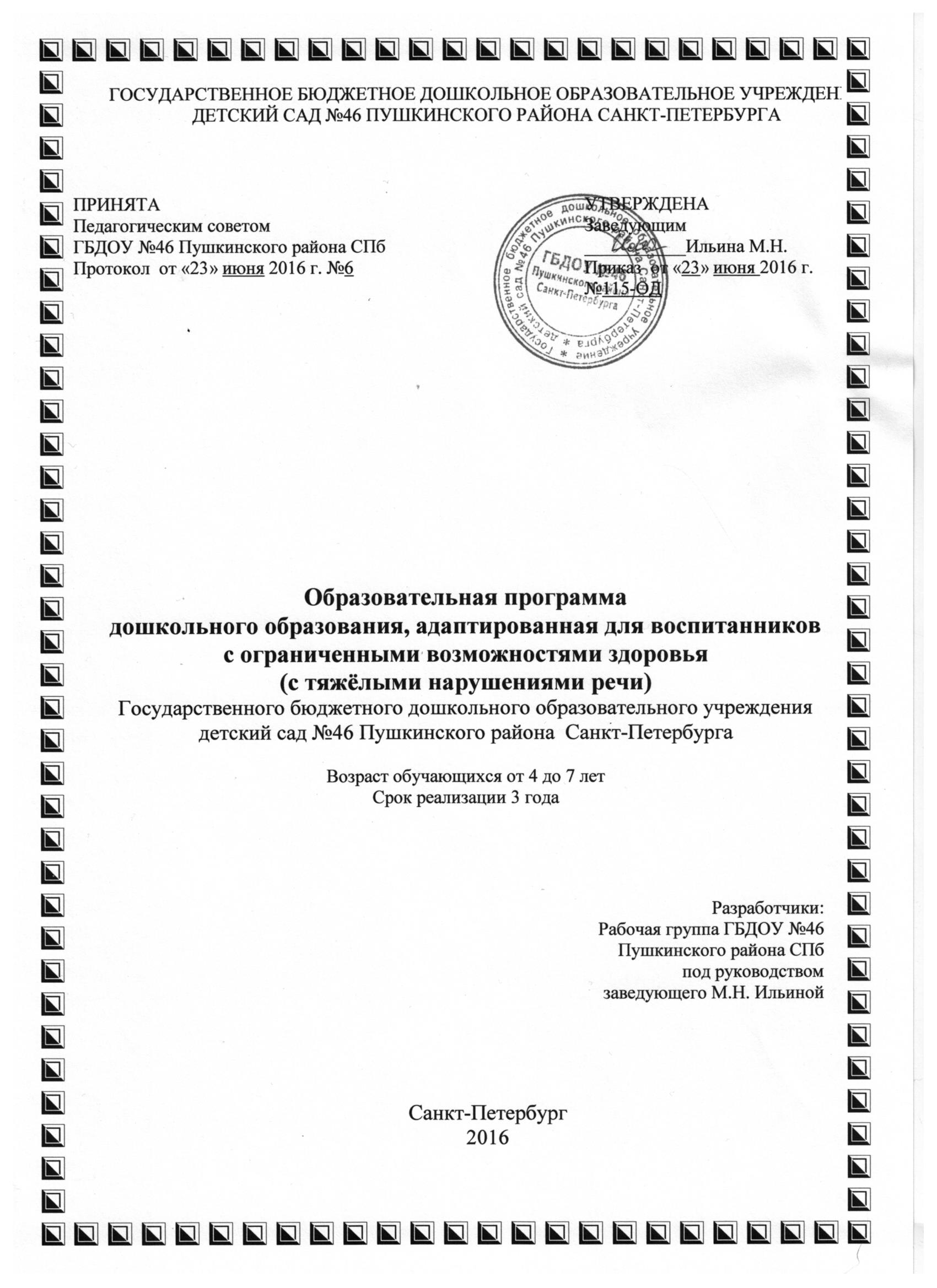 Содержание1.ЦЕЛЕВОЙ РАЗДЕЛ Пояснительная запискаОбразовательная программа дошкольного образовании, адаптированная  для воспитанников с ограниченными возможностями здоровья (с тяжёлыми нарушениями речи) Государственного бюджетного дошкольного образовательного учреждения №46 Пушкинского района Санкт-Петербурга (далее Программа) обеспечивает разностороннее развитие детей с ограниченными возможностями здоровья (с тяжелыми нарушениями речи) в возрасте от 4 до 7(8) лет с учетом их возрастных и индивидуальных особенностей по образовательным областям: «Социально-коммуникативное развитие», «Познавательное развитие», «Речевое развитие», «Физическое развитие», «Художественно-эстетическое развитие». Программа разработана в соответствии с нормативными документами:1. Федеральный закон от 29 декабря 2012 г. № 273-ФЗ (ред. от 31.12.2014, с изменениями от 02.05.2015) «Об образовании в Российской Федерации» 2 . Конвенция о правах ребенка. Принята резолюцией 44/25 Генеральной Ассамблеи от 20 ноября 1989 года.─ ООН 1990.3. Приказ Министерства образования и науки Российской Федерации (Минобрнауки России) от 30 августа 2013 г. N 1014 г. Москва "Об утверждении Порядка организации и осуществления образовательной деятельности по основным общеобразовательным программам - образовательным программам дошкольного образования"4. Постановление Главного государственного санитарного врача Российской Федерации от 15 мая 2013 г. № 26 «Об утверждении СанПиН 2.4.1.3049-13 «Санитарно-эпидемиологические требования к устройству, содержанию и организации режима работы дошкольных образовательных организаций».5. Приказ Министерства образования и науки Российской Федерации от17 октября 2013г. № 1155 «Об утверждении федерального государственного образовательного стандарта дошкольного образования» (зарегистрирован Минюстом России 14 ноября 2013г., регистрационный № 30384).6. Приказ Минздравсоцразвития России от 26 августа 2010 г. № 761н (ред. от 31.05.2011) «Об утверждении Единого квалификационного справочника должностей руководителей, специалистов и служащих, раздел «Квалификационные характеристики должностей работников образования» (Зарегистрирован в Минюсте России 6 октября 2010 г. № 18638)7. Письмо № 27/901-6 Минобразования РФ от 27.03.2000г. «О психолого-медико- педагогическом консилиуме (ПМПк) образовательного учреждения».8. Письмо Минобрнауки России «Комментарии к ФГОС ДО» от 28 февраля 2014 г. № 08-249 Программа разработана в соответствии с Федеральным государственным образовательным стандартом дошкольного образования (далее ФГОС ДО) на основе образовательной программы дошкольного образования ГБДОУ №46 Пушкинского района СПб с учётом примерной «Адаптированной примерной образовательной программы для дошкольников с тяжелыми нарушениями речи» под ред. профессора Лопатиной. – СПб. ЦДК проф. Л.Б. Боряевой. 2014.Программа обеспечивает образовательную деятельность по коррекции нарушений развития и социальную адаптацию воспитанников с ограниченными возможностями здоровья (ОВЗ) в группах компенсирующей направленности для детей с тяжёлыми нарушениями речи (далее ТНР).Программа содержит материал для организации коррекционно-развивающей деятельности с группами детей среднего,  старшего и подготовительного дошкольного возраста.  Коррекционная деятельность включает логопедическую работу и работу по образовательным областям, соответствующим ФГОС ДО, представляющему собой совокупность обязательных требований к дошкольному образованию.  Программа обеспечивает разностороннее развитие ребенка с речевыми расстройствами и подготовку его к школьному обучению.Программа разработана с учетом концептуальных положений общей и коррекционной педагогики, педагогической и специальной психологии. В основе программы лежит психолингвистический подход к речевой деятельности как к многокомпонентной структуре, включающей семантический, синтаксический, лексический, морфологический и фонетический компоненты, предполагающий интенсивный и экстенсивный пути развития и формирование «чувства языка».Программой предусматривается разностороннее развитие детей, коррекция недостатков в их речевом развитии, а также профилактика вторичных нарушений, развитие личности, мотивации и способностей детей в различных видах деятельности.Программа включает в себя следующие образовательные области: - социально-коммуникативное развитие;- познавательное развитие;- речевое развитие;- художественно-эстетическое развитие;- физическое развитие.1.1.1. Цель и задачи Основной целью деятельности ДОУ является осуществление образовательной деятельности по, образовательной программе дошкольного образования, в том числе по образовательной программе дошкольного образования, адаптированной для воспитанников с ограниченными возможностями здоровья (с тяжёлыми нарушениями речи). Целью данной Программы является построение системы коррекционно-развивающей работы в группах компенсирующей направленности для детей с ТНР в возрасте от 4 до 7(8) лет, предусматривающей полную интеграцию действий всех специалистов, работающих в группе, и родителей дошкольников. Проектирование модели коррекционно-развивающей психолого-педагогической работы, максимально обеспечивающей создание условий для развития ребенка с ТНР, его позитивной социализации, личностного развития, развития инициативы и творческих способностей на основе сотрудничества со взрослыми и сверстниками в соответствующих возрасту видах деятельности.Коррекционно-образовательный процесс представлен в Программе как целостная структура. Главная задача Программы заключается в реализации общеобразовательных задач дошкольного образования с привлечением синхронного выравнивания речевого и психофизического развития детей с тяжелыми нарушениями речи, овладение детьми самостоятельной, связной, грамматически правильной речью и коммуникативными навыками, фонетической системой русского языка, элементами грамоты, что формирует психологическую готовность к обучению в школе и обеспечивает преемственность со следующей ступенью системы образования.В Программе предусмотрена необходимость охраны и укрепления физического и психического здоровья детей с тяжелой речевой патологией, обеспечения эмоционального благополучия каждого ребенка. Объем учебного материала в Программе рассчитан в соответствии с возрастными физиологическими нормативами, что позволяет избежать переутомления и дезадаптации дошкольников.Комплексно-тематическое планирование работы учитывает особенности речевого и общего развития детей с тяжелой речевой патологией. Комплексность педагогического воздействия направлена на выравнивание речевого и психофизического развития детей и обеспечение их всестороннего гармоничного развития.Коррекционное направление работы является приоритетным, так как целью его является выравнивание речевого и психофизического развития детей. Все педагоги следят за речью детей и закрепляют речевые навыки, сформированные учителем-логопедом. Кроме того, все специалисты под руководством учителя-логопеда занимаются коррекционно-развивающей работой, участвуют в исправлении речевого нарушения и связанных с ним процессов.Осуществляя педагогическую деятельность в соответствии с Программой, педагоги под руководством учителя-логопеда решают следующие задачи:охрана жизни, укрепление физического и психического здоровья воспитанников, формирование основ двигательной и гигиенической культуры;осуществление необходимой коррекции недостатков в физическом и психическом развитии воспитанников;создание атмосферы эмоционального комфорта, условий для самовыражения и саморазвития;обеспечение познавательного, речевого, социально-коммуникативного, художественно-эстетического и физического развития детей;воспитание гражданственности, уважения к правам и свободам человека, любви к окружающей природе, Родине, семье;взаимодействие со всеми участниками образовательных отношений с целью обеспечения полноценного развития воспитанников;воспитание эмоциональной отзывчивости, способности к сопереживанию, готовности к проявлению гуманного отношения;развитие познавательной активности, любознательности, стремления к самостоятельному познанию и размышлению, развитию умственных способностей и речи;пробуждение творческой активности детей, стимулирование воображения, желания включаться в творческую деятельность.способствовать общему развитию дошкольников с ТНР, коррекции их психофизического развития, подготовке их к обучению в школе; создать благоприятные условия для развития детей в соответствии с их возрастными и индивидуальными особенностями и склонностями; обеспечить развитие способностей и творческого потенциала каждого ребенка как субъекта отношений с самим собой, с другими детьми, взрослыми и миром; способствовать объединению обучения и воспитания в целостный образовательный процесс. Решение конкретных задач в группах компенсирующей направленности, обозначенных в каждом разделе Программы, возможно лишь при условии комплексного подхода к воспитанию и образованию, тесной взаимосвязи в работе всех специалистов (учителя-логопеда, педагога-психолога, воспитателей и других специалистов) дошкольной организации, а также при участии родителей в реализации программных требований. Решение данных задач позволит сформировать у воспитанников с ТНР психологическую готовность к обучению в общеобразовательной школе, реализующей образовательную программу или адаптированную образовательную программу для детей с тяжелыми нарушениями речи.1.1.2. Принципы и подходы к формированию образовательной программы дошкольного образования, адаптированной для воспитанников с ОВЗ (с ТНР)Теоретической основой Программы стали: концепция о соотношении первичных и вторичных нарушений (Л.С. Выготский);  учение об общих и специфических закономерностях развития аномальных детей (Л.С. Выготский, Н.Н. Малофеев);  концепция о соотношении мышления и речи (Л.С. Выготский, А.А. Леонтьев, А.Р. Лурия, Ж. Пиаже и др.);  концепция о целостности языка как системы и роли речи в психическом развитии ребенка (В.М. Солнцев);  концепция о соотношении элементарных и высших Лурия); современные представления о структуре речевого дефекта Лалаева, Е.М. Мастюкова, Е.Ф. Соботович, Т.Б. Филичева, Г.В. Чиркина и др.). Эффективное решение проблемы преодоления ТНР возможно при соблюдении ряда условий, одним из которых является определение теоретической базы, обеспечивающей концептуальный научно-теоретический подход к осуществлению диагностики и коррекции системного недоразвития речи у детей. При этом необходимо учитывать, что язык представляет собой функциональную систему семиотического или знакового характера, которая используется как средство общения (В.М.Солнцев). Системность предполагает не механическую связь, а единство компонентов языка, наличие определенных отношений между языковыми единицами одного уровня и разных уровней. Язык существует и реализуется через речь. В сложном строении речевой функциональной системы выделяются различные компоненты (фонетический, лексический, грамматический, семантический), которые тесно взаимосвязаны на всех этапах развития речи ребенка.  Нарушения, которые могут возникать в тех или иных компонентах речевой функциональной системы, приводят к появлению разнообразных дефектов. Характер дефекта определяется тем, какие компоненты речевой функциональной системы оказались нарушенными, и действие каких механизмов привело к нарушению. Сложность структурно-функциональной организации речевой функциональной системы обусловливает расстройство речевой деятельности в целом при нарушении даже отдельных ее компонентов. Это и определяет значимость изучения речевой функциональной системы в целом и воздействия на все компоненты речи при устранении ее системного недоразвития. Существенную роль в комплексной диагностике и коррекции системного недоразвития речи играет положение о необходимости выделения ведущего дефекта и вторичных нарушений в развитии детей с нарушениями развития. Исходя из концепции системного строения дефекта, Л.С. Выготский предложил различать в аномальном развитии две группы симптомов: первичные, то есть непосредственно вытекающие из биологического характера нарушения, и вторичные, - возникающие опосредованно в процессе отклоняющегося развития. Первичный дефект может иметь характер недоразвития или повреждения (часто их сочетания). Механизм появления вторичных нарушений различен. Например, могут страдать функции, которые непосредственно связаны с поврежденной, или функции, которые в момент воздействия вредоносных факторов находились в сензитивном периоде. Системное недоразвитие речи не связано с какой-либо одной формой патологии и может вызываться разнообразными причинами, а также иметь разный механизм возникновения, определяющий структуру речевой недостаточности при различных формах речевого недоразвития. Поэтому столь важно в диагностике и в процессе коррекционно-развивающего обучения и воспитания дошкольников с ТНР определить структуру дефекта, выявить в ней характер ведущего нарушения, характер соотношения первичных и вторичных расстройств. Развитие психики ребенка с нарушениями речи подчиняется в основном тем же закономерностям, что и развитие психики ребенка в норме. В соответствии с концепцией Л.С. Выготского об общих и специфических закономерностях развития аномальных детей в структуре речевого дефекта детей с ТНР прежде всего следует выделить общее, свойственное всем детям с системным недоразвитием речи, а затем специфическое, характерное лишь определенным их группам. Соотношение общих и специфических закономерностей речевого развития дошкольников с ТНР может стать причиной характерных особенностей структуры речевого дефекта, что обусловливает необходимость осуществления дифференцированного подхода в процессе комплексной коррекционно-образовательной работы. Речь является одной из самых сложных форм проявления высших психических процессов. Ни одна форма психической деятельности не протекает без прямого или косвенного участия речи. С помощью речи осуществляется отвлечение и обобщение сигналов действительности.Благодаря речи ребенок получает возможность отражать те связи и отношения реальной действительности, которые выходят за пределы чувственного восприятия, а само восприятие приобретает избирательный характер. Возникновение речи существенным образом перестраивает память, восприятие и особенно мышление. Речь оказывает огромное влияние на мышление, позволяя совершенствовать мыслительные операции (Л.С. Выготский, А.А. Леонтьев, А.Р. Лурия, Ж. Пиаже и др.). Слово само по себе становится орудием мышления, включаясь в познавательную деятельность ребенка. Вместе с тем речевое развитие во многом определяется формированием познавательных процессов. Уровень развития мыслительных операций отражается в семантике - основе высказывания. Уровень развития аналитикосинтетической деятельности сказывается на способности ребенка овладеть формально-языковыми средствами.  Поскольку язык и речь формируются в рамках общего психического развития ребенка, последовательность овладения языковыми единицами и правилами их использования тесно взаимосвязана с общим психическим развитием и подчинена тем же законам, что и развитие психики в целом. В связи с этим комплексная коррекционно-образовательная работа по преодолению системной речевой недостаточности предусматривает единство формирования речевых процессов, мышления и познавательной активности. Психологические данные о соотношении элементарных и высших психических функций в процессе онтогенеза свидетельствуют о том, что на первоначальных этапах развития сложная психическая деятельность опирается на элементарные функции (Л.С. Выготский, А.Р. Лурия). Чувственное познание - необходимая часть любого процесса отражения действительности. Оно лежит в основе формирования конкретного, а затем и логического мышления, служит необходимой основой для развития не только мышления, но и речи. В раннем возрасте поражение или недоразвитие какой-либо зоны коры головного мозга, обеспечивающей функционирование элементарных психических функций, неизбежно приводит к вторичному недоразвитию, то есть недоразвитию высших психических функций. Педагоги дошкольной организации, принимающие участие в коррекционной работе, не только помогают становлению личности ребенка с речевой патологией, закладывают основы его нравственного воспитания, но и все вместе решают задачи преодоления нарушений умственного, сенсорного и физического развития детей, создавая тем самым благоприятные предпосылки для работы над речью. Таким образом,  общее  недоразвитие речи в большинстве случаев представляет собой синдром, в структуре которого выделяются сложные и неоднозначные связи между речевыми и неречевыми симптомами, соотношение первичного и вторичного, общие и специфические закономерности. Поэтому его преодоление должно осуществляться в процессе многоаспектного воздействия, то есть должно быть направлено на весь синдром в целом. Исходя из ФГОС ДО в Программе учитываются: индивидуальные потребности ребенка с тяжелыми нарушениями речи, связанные с его жизненной ситуацией и состоянием здоровья, определяющие особые условия получения им образования (далее - особые образовательные потребности), индивидуальные потребности детей с тяжелыми нарушениями речи; возможности освоения ребенком с нарушением речи Программы на разных этапах ее реализации; Коррекционно-развивающая психолого-педагогическая работа направлена на: преодоление нарушений развития различных категорий детей с ТНР, оказание им квалифицированной помощи в освоении Программы; разностороннее развитие детей с ОВЗ с учетом их возрастных и индивидуальных особенностей и особых образовательных потребностей, социальной адаптации;создание специальных условий для получения образования детьми с ТНР, в том числе использование специальных методов, методических пособий и дидактических материалов, проведение групповых и индивидуальных коррекционных занятий и осуществления квалифицированной коррекции нарушений их развития. Программа строится на основе принципов дошкольного образования, изложенных в ФГОС ДО: полноценное проживание ребенком всех этапов детства (младенческого, раннего и дошкольного), обогащение (амплификация) детского развития; построение образовательной деятельности на основе индивидуальных особенностей каждого ребенка, при котором сам ребенок проявляет активность в выборе содержания своего образования, становится субъектом образования; содействие и сотрудничество детей и взрослых, признание ребенка полноценным участником (субъектом) образовательных отношений; поддержка инициативы детей в различных видах деятельности; сотрудничество организации с семьями; приобщение детей к социокультурным нормам, традициям семьи, общества и государства; формирование познавательных интересов и познавательных действий ребенка в различных видах деятельности; возрастная адекватность дошкольного образования (соответствие условий, требований, методов возрасту и особенностей развития); учет этнокультурной ситуации развития детей.1.2. Планируемые результаты Целевые ориентиры на этапе завершения дошкольного детства (ФГОС ДО):ребенок овладевает основными культурными способами деятельности, проявляет инициативу и самостоятельность в разных видах деятельности - игре, общении, познавательно-исследовательской деятельности, конструировании и др.; способен выбирать себе род занятий, участников по совместной деятельности; ребенок обладает установкой положительного отношения к миру, к разным видам труда, другим людям и самому себе, обладает чувством собственного достоинства; активно взаимодействует со сверстниками и взрослыми, участвует в совместных играх. Способен договариваться, учитывать интересы и чувства других, сопереживать неудачам и радоваться успехам других, адекватно проявляет свои чувства, в том числе чувство веры в себя, старается разрешать конфликты; ребенок обладает развитым воображением, которое реализуется в разных видах деятельности, и прежде всего в игре; ребенок владеет разными формами и видами игры, различает условную и реальную ситуации, умеет подчиняться разным правилам и социальным нормам; ребенок достаточно хорошо владеет устной речью, может выражать свои мысли и желания, может использовать речь для выражения своих мыслей, чувств и желаний, построения речевого высказывания в ситуации общения, может выделять звуки в словах, у ребенка складываются предпосылки грамотности; у ребенка развита крупная и мелкая моторика; он подвижен, вынослив, владеет основными движениями, может контролировать свои движения и управлять ими; ребенок способен к волевым усилиям, может следовать социальным нормам поведения и правилам в разных видах деятельности, во взаимоотношениях со взрослыми и сверстниками, может соблюдать правила безопасного поведения и личной гигиены; ребенок проявляет любознательность, задает вопросы взрослым и сверстникам, интересуется причинно-следственными связями, пытается самостоятельно придумывать объяснения явлениям природы и поступкам людей; склонен наблюдать, экспериментировать. Обладает начальными знаниями о себе, о природном и социальном мире, в котором он живет; знаком с произведениями детской литературы, обладает элементарными представлениями из области живой природы, естествознания, математики, истории и т.п.; ребенок способен к принятию собственных решений, опираясь на свои знания и умения в различных видах деятельности. 1.2.1. Целевые ориентиры в среднем дошкольном возрасте  с 4 – 5 лет Коррекционная работаРебенок:- проявляет мотивацию к занятиям, попытки планировать (с помощью взрослого) деятельность для достижения какой-либо (конкретной) цели;- понимает и употребляет слова, обозначающие названия предметов, действий, признаков, состояний, свойств, качеств.-  использует слова в соответствии с коммуникативной ситуацией.-  различает словообразовательные модели и грамматические формы слов и импрессивной речи;- использует в речи простейшие виды сложносочиненных предложений с сочинительными союзами;-  пересказывает с помощью взрослого небольшую сказку;- составляет описательный рассказ по вопросам (с помощью взрослого), ориентируясь на игрушки, картинки, из личного опыта;-  различает на слух на ненарушенные и нарушенные в произношении звуки;-  владеет простыми формами фонематического анализа;-  использует различные виды интонационных конструкций.Социально-коммуникативное развитиеРебенок:- выполняет взаимосвязанные ролевые действия, понимает и называет свою роль;- выполняет ролевые действия, изображающие социальные функции людей;- участвует в распределении ролей до начала игры;- выполняет знакомые ролевые действия в соответствии с содержанием игры, использует их в различных ситуациях, тематически близких уже освоенной игре;- отображает в игровых действиях отношения между людьми (подчинение сотрудничество);- использует в ходе игры различные натуральные предметы, их модели, предметы-заместители;- передает в сюжетно-ролевых и театрализованных играх различные виды социальных отношений;- вступает в ролевое взаимодействие с детьми;- стремится к самостоятельности, проявляет относительную независимость от взрослого;- проявляет доброжелательное отношение к детям, взрослым, оказывает помощь в процессе деятельности, благодарит за помощь.Познавательное развитиеРебенок:- создает предметный рисунок с деталями, меняя замысел по ходу изображения;- создает предметные конструкции из пяти-шести деталей (по образцу, схеме, условиям, замыслу);- осваивает конструирование из бумаги и природного материала;- выбирает из нескольких одну карточку по названию цвета или формы;- располагает по величине пять-семь предметов одинаковой формы;- занимается продуктивным видом деятельности, не отвлекаясь в течении некоторого времени (15-20 минут);- устанавливает причинно-следственные связи между условиями жизни, внешними и функциональными свойствами в животном и растительном мире на основе наблюдений и практического экспериментирования;- осуществляет «пошаговое» планирование с последующим словесным отчетом о последовательности действий сначала с помощью взрослого, к концу периода обучения, самостоятельно;- находит и различает простейшие графические образцы, конструирует из плоскостных элементов (геометрическая мозаика, геометрические фигуры) и палочек);- моделирует целостный образ предмета из отдельных фрагментов (конструкторские наборы, сборно-разборные игрушки, разрезные картинки);- использует конструктивные умения в ролевых играх;- имеет представления о независимости количества элементов множества и пространственного расположения предметов, составляющих множество, и их качественных признаков;- осуществляет элементарные счетные действия с множествами предметов на основе слухового, тактильного и зрительного восприятия;- анализирует объект, воспринимая его во всем многообразии свойств, определяет элементарные отношения сходства и отличия;- имеет представления о времени на основе наиболее характерных признаков (по наблюдениям в природе, по изображениям на картинках); узнает и называет реальные явления и их изображения: контрастные времена года (лето и зима) и части суток (день и ночь);- действует по правилу или по инструкции в предметно-практических и игровых ситуациях;- использует схему для ориентировки в пространстве;- распределяет предметы по группам на основе общего признака (одежда, обувь, посуда);- запоминает по просьбе взрослого шесть-семь названий предметов.Речевое развитиеРебенок:- владеет элементарными коммуникативными умениями, взаимодействует с окружающими взрослыми и сверстниками, используя речевые и неречевые средства общения;- может самостоятельно получать новую информацию (задает вопросы, экспериментирует);- обладает значительно возросшими звукопроизносительными возможностями;- употребляет все части речи, проявляя словотворчество;- с помощью взрослого рассказывает по картинке, пересказывает небольшие произведения;- сочиняет небольшую сказку или историю по теме, рассказывает о своих впечатлениях, высказывается по содержанию литературных произведений ( с помощью взрослых самостоятельно);- обладает значительно расширенным активным словарным запасом с последующим включением его в простые фразы;- владеет ситуативной речью в общении с другими детьми и со взрослыми.Художественно–эстетическое развитиеРебенок:- изображает предметы с деталями, появляются элементы сюжета, композиции, замысел опережает изображение;- самостоятельно вырезает фигуры простой формы (полоски, квадраты и т.п.);- наклеивает вырезанные фигуры на бумагу, создавая орнамент или предметное изображение;- положительно эмоционально относится к изобразительной деятельности, ее процессу, результатам;- знает материалы и средства, используемые в процессе изобразительной деятельности, ее процессу и результатам;- знает материалы и средства, используемые в процессе изобразительной деятельности, их свойства (карандаши, фломастеры, кисти, бумага, краски, мел, пластилин, глина и др.);- знает основные цвета и их оттенки: оранжевый, коричневый, фиолетовый, серый, голубой;- ориентируется на плоскости листа (низ, середина, верх);- соотносит части реального предмета и его изображения, показывает и называет их, передает в изображении целостный образ предмета;- сотрудничает с другими детьми в процессе выполнения коллективных работ;- внимательно слушает музыку, понимает и интерпретирует выразительные средства музыки;- проявляет желание самостоятельно заниматься музыкальной деятельностью.Физическое развитиеРебенок:- проходит по скамейке, перешагивает незначительные препятствия (например, набивные мячи);- отбивает мяч о землю рукой несколько раз подряд;- продевает шнурок в ботинок и завязывает бантиком;- бегает, преодолевая препятствия: обегая кегли, пролезет в обруч и др.;- подбрасывает  и ловит мяч двумя руками с хлопком (несколько раз);- поочередно прикасается большим пальцем к кончикам пальцев той же руки (от мизинца к указательному и обратно);- выполняет двигательные цепочки из трех – пяти элементов;- самостоятельно перестраивается в звенья с опорой на ориентиры;- выполняет общеразвивающие упражнения, ходьбу, бег в заданном темпе;- выполняет движения с речевым и музыкальным сопровождением (по образцу, данному взрослым, самостоятельно);- элементарно описывает по вопросам взрослого свое самочувствие, может привлечь внимание взрослого в случае плохого самочувствия, боли т.д.;- самостоятельно и правильно умывается, моет руки, самостоятельно следит за своим внешним видом, соблюдает культуру поведения за столом, самостоятельно одевается и раздевается, ухаживает за вещами личного пользования. 1.2.2. Целевые ориентиры в старшем дошкольном возрасте    5 – 7  лет Коррекционная работаРебенок: - обладает сформированной мотивацией к школьному обучению; - усваивает значения новых слов на основе углубленных знаний о предметах и явлениях окружающего мира; - употребляет слова, обозначающие личностные характеристики, с эмотивным значением, многозначные; - умеет подбирать слова с противоположным и сходным значением; - умеет осмысливать образные выражения и объяснять смысл поговорок (при необходимости прибегает к помощи взрослого); - правильно употребляет грамматические формы слова; продуктивные и непродуктивные словообразовательные модели; - умеет подбирать однокоренные слова, образовывать сложные слова; - умеет строить простые распространенные предложения; предложения с однородными членами; простейшие виды сложносочиненных и сложноподчиненных предложений; сложноподчиненных предложений с использование подчинительных союзов; - составляет различные виды описательных рассказов, текстов (описание, повествование, с элементами рассуждения) с соблюдением цельности и связности высказывания; - умеет составлять творческие рассказы; - осуществляет слуховую и слухопроизносительную дифференциацию звуков по всем дифференциальным признакам; - владеет простыми формами фонематического анализа, способен осуществлять сложные формы фонематического анализа (с постепенным переводом речевых умений во внутренний план), осуществляет операции фонематического синтеза; - владеет понятиями «слово» и «слог», «предложение»; - осознает слоговое строение слова, осуществляет слоговой анализ и синтез слов (двухсложных с открытыми, закрытыми слогами, трехсложных с открытыми слогами, односложных); - умеет составлять графические схемы слогов, слов, предложений; - знает печатные буквы (без употребления алфавитных названий), умеет их воспроизводить; - правильно произносит звуки (в соответствии с онтогенезом); - воспроизводит слова различной звукослоговой структуры (изолированно и в условиях контекста). Социально-коммуникативное развитиеРебенок: - владеет основными продуктивной деятельности, проявляет инициативу и самостоятельность в разных видах деятельности: в игре, общении, конструировании и др.; - выбирает род занятий, участников по совместной деятельности, избирательно и устойчиво взаимодействует с детьми; - участвует в коллективном создании замысла в игре и на занятиях; - передает как можно более точное сообщение другому, проявляя внимание к собеседнику; - регулирует свое поведение в соответствии с усвоенными нормами и правилами, проявляет кооперативные умения в процессе игры, соблюдая отношения партнерства, взаимопомощи, взаимной поддержки (сдерживает агрессивные реакции, справедливо распределяет роли, помогает друзьям и т.п.); - отстаивает усвоенные нормы и правила перед ровесниками и взрослыми; - использует в играх знания, полученные в ходе экскурсий, наблюдений, знакомства с художественной литературой, картинным материалом, народным творчеством, историческими сведениями, мультфильмами и т. п.; - переносит ролевые действия в соответствии с содержанием игры на ситуации, тематически близкие знакомой игре; - стремится к самостоятельности, проявляет относительную независимость от взрослого.  Познавательное развитие Ребенок: - обладает сформированными представления о форме, величине, пространственных отношениях элементов конструкции, умеет отражать их в речи; - использует в процессе продуктивной деятельности все виды словесной регуляции: словесного отчета, словесного сопровождения и словесного планирования деятельности; - выполняет схематические рисунки и зарисовки выполненных построек (по групповому и индивидуальному заданию); - самостоятельно анализирует объемные и графические образцы, создает конструкции на основе проведенного анализа; - воссоздает целостный образ объекта из разрезных предметных и сюжетных картинок, сборно-разборных игрушек, иллюстрированных кубиков и пазлов; - устанавливает причинно-следственные связи между условиями жизни, внешними и функциональными свойствами в животном и растительном мире на основе наблюдений и практического экспериментирования; - демонстрирует сформированные представления о свойствах и отношениях объектов; - моделирует различные действия, направленные на воспроизведение величины, формы предметов, протяженности, удаленности с помощью пантомимических, знаково-символических графических и других средств на основе предварительного тактильного и зрительного обследования предметов и их моделей; - владеет элементарными математическими представлениями: количество в пределах десяти, знает цифры 0, 1-9 в правильном и зеркальном (перевернутом) изображении, среди наложенных друг на друга изображений, соотносит их с количеством предметов; - решает простые арифметические задачи устно, используя при необходимости в качестве счетного материала символические изображения (палочки, геометрические фигуры); - определяет пространственное расположение предметов относительно себя (впереди, сзади, рядом со мной, надо мной, подо мной), геометрические фигуры и тела. - определяет времена года (весна, лето, осень, зима), части суток (утро, день, вечер, ночь); - использует в речи математические термины, обозначающие величину, форму, количество, называя все свойства, присущие объектам, а также свойства, не присущие объектам, с использованием частицы не; - владеет разными видами конструирования (из бумаги, природного материала, деталей конструктора); - создает предметные и сюжетные композиции из строительного материала по образцу, схеме, теме, условиям, замыслу (восемь-десять деталей); Речевое развитие Ребенок: - самостоятельно получает новую информацию (задает вопросы, экспериментирует); - правильно произносит все звуки, замечает ошибки в звукопроизношении; - грамотно использует все части речи, строит распространенные предложения; - владеет словарным запасом, связанным с содержанием эмоционального, бытового, предметного, социального и игрового опыта детей; - использует обобщающие слова, устанавливает и выражает в речи антонимические и синонимические отношения; - объясняет значения знакомых многозначных слов; - пересказывает литературные произведения, по иллюстративному материалу (картинкам, картинам, фотографиям), содержание которых отражает эмоциональный, игровой, трудовой, познавательный опыт детей; - пересказывает произведение от лица разных персонажей, используя языковые (эпитеты, сравнения, образные выражения) и интонационнообразные (модуляция голоса, интонация) средства выразительности речи; - выполняет речевые действия в соответствии с планом повествования, составляет рассказы по сюжетным картинкам и по серии сюжетных картинок, используя графические схемы, наглядные опоры; - отражает в речи собственные впечатления, представления, события своей жизни, составляет с помощью взрослого небольшие сообщения, рассказы «из личного опыта»; - владеет языковыми операции, обеспечивающими овладение грамотой. Художественно-эстетическое развитие Ребенок: - стремится к использованию различных средств и материалов в процессе изобразительной деятельности (краски, карандаши, волоконные карандаши, восковые мелки, пастель, фломастеры, цветной мел для рисования, пластилин, цветное и обычное тесто для лепки, различные виды бумаги, ткани для аппликации и т. д.); - владеет разными способами вырезания (из бумаги, сложенной гармошкой, сложенной вдвое и т.п.); - знает основные цвета и их оттенки, смешивает и получает оттеночные цвета красок; - понимает доступные произведения искусства (картины, иллюстрации к сказкам и рассказам, народная игрушка: семеновская матрешка, дымковская и богородская игрушка); - умеет определять замысел изображения, словесно его формулировать, следовать ему в процессе работы и реализовывать его до конца, объяснять в конце работы содержание, получившегося продукта деятельности; - эмоционально откликается на воздействие художественного образа, понимает содержание произведений и выражает свои чувства и эмоции с помощью творческих рассказов; - проявляет интерес к произведениям народной, классической и современной музыки, к музыкальным инструментам; - имеет элементарные представления о видах искусства; - воспринимает музыку, художественную литературу, фольклор;- сопереживает персонажам художественных произведений. Физическое развитиеРебенок:- выполняет основные виды движений и упражнений по словесной инструкции взрослых;- выполняет согласованные движения, а также разноименные и разнонаправленные движения;- выполняет разные виды бега;- сохраняет заданный темп (быстрый, средний, медленный, во время ходьбы);- осуществляет элементарное двигательное и словесное планирование действий в ходе спортивных упражнений;- знает и подчиняется правилам подвижных игр, эстафет, игр с элементами спорта;- знает элементарные нормы и правила здорового образа жизни (в питании, двигательном режиме, закаливании, при формировании полезных привычек и др.).1.3. Развивающее оценивание качества образовательной деятельности Положение о психолого-медико-педагогическом консилиуме является локальным нормативным документом ГБДОУ №46 Пушкинского района СПб, разработанным в соответствии с Законом Российской Федерации от 29.12.2012 № 273-ФЗ «Об образовании в Российской Федерации», а также нормативными документами:- Приказом Министерства образования и науки РФ от 17.10.2013 № 1155 «Об утверждении федерального государственного образовательного стандарта дошкольного образования».- Приказом Министерства образования и науки РФ от 30.08.2013 № 1014 «Порядок организации и осуществления образовательной деятельности по основным общеобразовательным программам – образовательным программам дошкольного образования».- Письмом № 27/901-6 Минобразования РФ от 27.03.2000г. «О психолого-медико-педагогическом консилиуме (ПМПк) образовательного учреждения».Консилиум ГБДОУ создается как самостоятельная организационная форма методической работы педагогического коллектива, обеспечивающая организацию коррекционной работы в группах компенсирующей направленности для детей с ОВЗ (ТНР). Это систематически действующее, с постоянным составом участников, наделенное правом рекомендовать и контролировать, совещание лиц, участвующих в учебно-воспитательной работе. В состав консилиума входят заместитель заведующего по учебно-воспитательной работе, воспитатели, педагог-психолог, музыкальные руководители, учителя-логопеды, инструктор по физической культуре, иные педагогические работники, а также медицинские работники ГБДОУ.Свою деятельность консилиум осуществляет во взаимодействии с медицинской и психологической службами ГБДОУ, методическими объединениями специалистов, Педагогическим советом.Психолого-медико-педагогический консилиум собирается для осуществления:-постановки педагогического диагноза и выработки коллективного решения о мерах педагогического воздействия; -консультирования родителей, воспитателей, специалистов ДОУ по вопросам профилактики, лечения, а также организации помощи и педагогической поддержки детям с ограниченными возможностями здоровья, тяжелыми нарушениями речи (ТНР); -подготовке документов на медико-педагогическую комиссию (МПК) или городскую психолого-медико-педагогическую консультацию (ПМПк) в случае неясного диагноза или при отсутствии положительной динамики в развитии и воспитании ребенка.Диагностическая функция консилиума включает в себя разработку проекта педагогической коррекции в виде ряда воспитательных мер, рекомендуемых родителям и педагогам.К первому в новом учебном году на заседание консилиума готовится следующая документация: медицинское, психологическое и педагогическое представления на каждого ребенка.В результате заседания делаются выводы по  разработке программ индивидуальной коррекционной работы с воспитанниками, разрабатываются индивидуальные маршруты развития.Индивидуальный образовательный маршрут Ф.И. ребенка:Группа: _________Актуальные  направления маршрутизации:Условные обозначения: 0- динамики нет; 1 - незначительные улучшения; 2  - существенные улучшения; 3 – навык сформирован.Воспитатели групп компенсирующей направленности проводят мониторинг по 5 образовательным областям (Е.А. Петрова, Г.Г. Козлова) Приложение №1.Диагностика речевого развития проводится учителями-логопедами по методике О.И. Крупенчук с оформлением речевых карт и методике А.М. Быховской и И.А. Казовой.2. СОДЕРЖАТЕЛЬНЫЙ РАЗДЕЛ2.1. Общие положенияСодержательный раздел разработан с учётом «Адаптированной примерной образовательной программы для дошкольников с тяжелыми нарушениями речи» под ред. профессора Лопатиной. – СПб. ЦДК проф. Л.Б. Боряевой. Все направления коррекционной работы с детьми групп компенсирующей направленности  с ОВЗ (ТНР)  тесно взаимосвязаны и дополняют друг друга, что позволяет комплексно решать конкретные задачи во всех формах ее организации. Каждая ступень Программы включает логопедическую работу и работу по пяти образовательным областям, определенным ФГОС ДО. В совокупности они позволяют обеспечить коррекционную работу с дошкольниками с тяжелыми нарушениями речи комплексно и многоаспектно. Содержание коррекционно-развивающей работы в образовательных областях сгруппировано по разделам, которые являются сквозными на весь период дошкольного образования и отрабатываются в процессе разнообразных видов деятельности.Содержание педагогической работы с детьми, имеющими тяжелые нарушения речи, определяется целями и задачами коррекционно-развивающего воздействия, которое организуется по трем ступеням, соответствующим периодизации дошкольного возраста. Каждая ступень, в свою очередь, включает несколько направлений, соответствующих ФГОС ДО и деятельности специалистов по квалифицированной коррекции нарушений речи у детей.На первой ступени проводится предупредительная и диагностическая работа по предварительному оцениванию рисков речевого развития. Вторая ступень посвящена работе с детьми среднего дошкольного возраста: восполняются пробелы в психоречевом развитии детей, осуществляется квалифицированная коррекция нарушений речевого развития, формируются и совершенствуются навыки игровой, физической, изобразительной, познавательной и речевой деятельности.На третьей ступени целенаправленная работа со старшими дошкольниками с ТНР включает коррекцию речевых нарушений, профилактику возможных затруднений при овладении чтением, письмом, счетом, развитие коммуникативных навыков в аспекте подготовки к школьному обучению.От ступени к ступени коррекционная работа по Программе предусматривает повышение уровня сложности и самостоятельности детей в использовании ими усвоенных навыков и умений.Организационная форма коррекционной работы рассматривается в Программе как специально сконструированный процесс взаимодействия   взрослого   и   ребенка.   Характер   такого   взаимодействия   обусловлен содержанием работы, методами, приемами и применяемыми видами деятельности.Особое внимание уделяется построению образовательных ситуаций. Вариативные формы организации деятельности детей учитывают их индивидуально-типологические особенности. Коррекционно-развивающая работа проводится в процессе занятий (НОД), экскурсий, экспериментирования, подвижных, дидактических, сюжетно-ролевых и театрализованных игр, коллективного труда и т. д.Таким образом, реализация Программы обеспечивает условия для гармоничного взаимодействия ребенка с окружающим миром в обстановке психологического комфорта, способствующего его физическому здоровью.Программное содержание обеспечивает организацию и синтез разных видов деятельности, которые помогают ребенку овладевать средствами и способами получения элементарных знаний, дают возможность проявлять самостоятельность, реализовывать позицию субъекта деятельности. Это позволяет детям в игре, труде, общении усвоить некоторые общие понятия и затем перейти к выделению частных представлений и отношений.Коррекционно-развивающая работа с дошкольниками с ТНР в основном представляет собой игровую деятельность. Педагогический замысел каждого игрового занятия направлен на решение коррекционно-развивающих, образовательных и воспитательных задач. Все специалисты, работающие с дошкольниками с ТНР, используют в разных формах организации деятельности детей именно игровой метод как ведущий.Содержание программного материала изложено в соответствии с концентрическим принципом. Это означает, что ознакомление детей с определенной областью действительности, включенной в содержание логопедической работы и образовательных областей, от ступени к ступени усложняется, то есть содержание одной и той же темы раскрывается в следующей последовательности: предметная, функциональная и смысловая стороны, сфера отношений, причинно-следственных, временных и прочих связей между внешними признаками и функциональными свойствами.Кроме того, между разделами программы существуют тесные межпредметные связи, активно используется интеграция логопедической работы и образовательных областей, а также образовательных областей между собой и т. п. В одних случаях это тематические связи, в других — общность педагогического замысла. Это позволяет формировать в работе с детьми достаточно прочные представления об окружающем мире, социализировать детей, обеспечивать их всестороннее развитие, предупреждать и преодолевать психомоторные нарушения.Направления коррекционной  работы Основным в содержании коррекционных занятий является совершенствование механизмов языкового уровня речевой деятельности. В качестве первостепенной задачи выдвигается развитие связной речи детей на основе дальнейшего расширения и уточнения словаря импрессивной и экспрессивной речи, возможностей дифференцированного употребления грамматических форм слова и словообразовательных моделей (параллельно с формированием звукопроизношения и слухопроизносительных дифференцировок), различных синтаксических конструкций. Таким образом, коррекционно-логопедическое воздействие направлено на развитие различных компонентов языковой способности (фонетического, лексического, словообразовательного, морфологического, семантического).В процессе работы над активной речью детей большое внимание уделяется переработке накопленных знаний, дальнейшей конкретизации и дифференциации понятий, формированию умений устанавливать причинно-следственные связи между событиями и явлениями с целью определения их последовательности и ориентировки во времени. Расширение и уточнение понятий и представлений, словаря импрессивной и экспрессивной речи, овладение разнообразными способами словоизменения и словообразования и синтаксическими конструкциями, установление логических связей и последовательности событий является основой для дальнейшего обучения детей составлению связных рассказов.В этот период продолжается и усложняется работа по совершенствованию анализа и синтеза звукового состава слова, отрабатываются навыки элементарного фонематического анализа и формируется способность к осуществлению более сложных его форм с постепенным переводом речевых умений во внутренний план.На логопедических занятиях большое внимание уделяется накоплению и осознанию языковых явлений, формированию языковых обобщений, становлению «чувства языка», что становится базой для формирования метаязыковой деятельности и способствует подготовке детей с ТНР к продуктивному усвоению школьной программы.Обучение грамоте детей с ТНР рассматривается как средство приобретения первоначальных школьных навыков. Одним из важнейших направлений работы по обучению грамоте является изучение детьми звукобуквенного состава слова. Наблюдение над звуковым составом слов, выделение общих и дифференциация сходных явлений, развитие фонематического анализа и синтеза создают основу для формирования у детей четких представлений о звуковом составе слова, способствует закреплению правильного произношения. Дети обучаются грамоте на материале правильно произносимых звуков и слов. Последовательность изучения звуков и букв определяется усвоенностью произношения звуков и возможностями их различения на слух.Наряду с развитием звукового анализа на этой ступени проводится работа по развитию языкового анализа и синтеза на уровне предложения и слова (слогового). Параллельно с изучением звуков и букв предусматривается знакомство с элементарными правилами грамматики и правописания.Сформированные на логопедических занятиях речевые умения закрепляются другими педагогами и родителями.Педагогические ориентиры:– работать над совершенствованием процессов слухового и зрительного восприятия, внимания, памяти, мыслительных операций анализа, синтеза, сравнения, обобщения, классификации;–  развивать общую, ручную, артикуляторную моторику;– осуществлять коррекцию нарушений дыхательной и голосовой функций;– расширять объем импрессивной и экспрессивной речи и уточнять предметный (существительные), предикативный (глаголы) и адъективный (прилагательные) компоненты словаря, вести работу по формированию семантической структуры слова, организации семантических полей;– совершенствовать восприятие, дифференциацию и навыки употребления детьми грамматических форм слова и словообразовательных моделей, различных типов синтаксических конструкций;– совершенствовать навыки связной речи детей;– вести работу по коррекции нарушений фонетической стороны речи, по развитию фонематических процессов;– формировать мотивацию детей к школьному обучению, учить их основам грамоты.2.2. Описание образовательной деятельности в соответствии с направлениями развития групп компенсирующей направленности в пяти образовательных областях2.2.1. Вторая ступень обучения (средний дошкольный возраст)Логопедическая работа по коррекции тяжелых нарушений речиВажнейшая задача второй ступени обучения детей с тяжелыми нарушениями речи состоит в формировании у них способности к усвоению элементарных языковых закономерностей.Содержание логопедических занятий в этот период направлено на актуализацию и систематизацию речевого материала, усвоенного на предыдущей ступени обучения, совершенствование механизмов сенсомоторного уровня и формирование механизмов языкового уровня речевой деятельности в процессе расширения импрессивного и экспрессивного словаря детей, развитие навыков понимания и употребления грамматических форм слова и словообразовательных моделей, а также различных типов синтаксических конструкций.Осуществляется работа по развитию у детей понимания речи, накоплению и уточнению понятий, дифференциации значений слова, закрепляются умения детей правильно и отчетливо называть предмет, действия, признаки, качества и состояния, отвечать на вопросы, самостоятельно моделировать собственные речевые высказывания.В ходе логопедической работы употребляемые детьми слова по своей звукослоговой структуре приближаются к нормативно произносимым (с учетом произносительных возможностей детей). Совершенствование импрессивного и экспрессивного словаря, звукопроизношения, фонематического восприятия способствует усвоению детьми грамматических форм слова и словообразовательных моделей, формированию понимания и различения значений измененных форм слова, выделению звуковых и морфологических элементов слова, образующих новую форму (слово).На основе дальнейшего развития фонематического восприятия, отработки правильного произношения звуков и правильного воспроизведения звукослоговой структуры слова осуществляется обучение детей элементарным формам фонематического анализа с опорой на материализованные действия. В логопедической работе с детьми с дизартрией развитию фонематического восприятия предшествует работа по формированию сенсорно-перцептивного уровня восприятия в процессе имитации слогов, поскольку при дизартрии первичные расстройства возникают на гностико-праксическом уровне, который с неврологической точки зрения обусловливает механическую имитацию звуков речи.Одним из основных направлений логопедической работы на данной ступени обучения является развитие коммуникативной функции речи, расширение возможностей участия детей в диалоге, формирование связной монологической речи. Детей учат вести беседу на близкие и хорошо знакомые темы, описывать предмет, используя словосочетания, простые нераспространенные и распространенные предложения.Ведущим на второй ступени работы с детьми по данной программе остается принцип «логопедизации». Сформированные на логопедических занятиях речевые умения детей закрепляются в процессе развития их представлений об окружающем мире, элементарных математических представлений, в ходе физического и музыкального воспитания, в конструктивной и изобразительной деятельности, при обучении элементарным трудовым навыкам, а также в условиях семейного воспитания.Педагогические ориентиры:– развивать произвольность мыслительной деятельности детей и формировать ее основные компоненты;– способствовать развитию у детей заинтересованности в деятельности, накоплению знаний, достаточных для решения поставленных задач, формированию навыка самоконтроля; поддерживать положительное эмоциональное состояние детей в течение всего занятия;– совершенствовать кинестетическую и кинетическую основу движений детей в процессе развития общей, ручной и артикуляторной моторики;– расширять возможности понимания детьми речи параллельно с расширением их представлений об окружающей действительности и формированием познавательной деятельности;– обогащать предметный (существительные), предикативный (глаголы) и адъективный (прилагательные) словарь импрессивной и экспрессивной речи в ономасиологическом (обращается внимание на названия объектов) и семасиологическом (обращается внимание на семантику слова) аспектах;– формировать грамматические стереотипы словоизменения и словообразования в импрессивной и экспрессивной речи;– формировать синтаксические стереотипы и работать над усвоением синтаксических связей в составе предложения;– расширять возможности участия детей в диалоге, формировать их монологическую речь;– учить детей включать в повествование элементы описаний действующих лиц, природы, диалоги героев рассказа, соблюдая последовательность рассказывания;– осуществлять коррекцию нарушений дыхательной и голосовой функций;– создавать благоприятные условия для последующего формирования функций фонематической системы;– осуществлять коррекцию нарушений фонетической стороны речи, развивать фонематические процессы;Подготовительный этап логопедической работы на второй ступени обученияОсновное содержаниеФормирование произвольного слухового и зрительного восприятия, внимания и памяти, зрительно-пространственных представлений. Закрепление усвоенных ранее представлений об объемных и плоскостных геометрических фигурах и формах предметов. Формирование новых представлений об объемных и плоскостных фигурах и формах предметов (овал, прямоугольник, овальный, прямоугольный). Их различение в процессе сопоставления, сравнения. Совершенствование стереогноза. Обозначение форм геометрических фигур и предметов словом.Закрепление названий, усвоенных ранее величин и их параметров. Сравнение предметов по величине (пять-семь предметов). Обозначение величины и ее параметров словом. Закрепление основных цветов. Освоение оттенков новых цветов (розовый, голубой, коричневый, оранжевый). Различение предметов по цвету. Обозначение цвета предмета словом.Выделение одновременно двух (затем трех) свойств фигур, предметов (форма - цвет, форма - величина, величина - цвет, форма -цвет -величина).Обучение определению пространственных отношений (вверху, внизу, справа, слева, впереди, сзади). Выделение ведущей руки и ориентировка в схеме собственного тела. Обучение определению расположения предмета по отношению к себе, ориентировке на плоскости.Совершенствование умения слушать и ориентироваться в звуках окружающего мира, различать звуки по силе и высоте.Совершенствование процессов запоминания и воспроизведения: запоминание и воспроизведение последовательности и количества предметов(пять-шесть), картинок, геометрических фигур, различных по цвету, величине и форме; запоминание и воспроизведение ряда неречевых звуков (три-четыре), слов (четыре-шесть), объединенных по тематическому принципу и случайных.Формирование кинестетической и кинетической основы движений в процессе развития общей, ручной и артикуляторной моторики.Обучение точному выполнению двигательной программы. Развитие основных качеств движения: объема, точности, темпа, активности, координации (определяя содержание работы по развитию общей моторики на логопедических занятиях, логопед исходит из программных требований раздела «Физическое воспитание»).Развитие кинестетической организации движений пальцев рук на основе зрительного восприятия (по подражанию) и самостоятельно (по словесной инструкции). Стимуляция двигательных импульсов, направленных к определенным группам мышц. Уточнение состава двигательного акта.Формирование кинестетического анализа и синтеза, кинестетических афферентаций движений пальцев рук («Пчела», «Лодочка» и т.д.).Объединение, обобщение последовательных импульсов в единый организованный во времени двигательный стереотип («шнуровка», складывание фигурок из палочек по образцу и по памяти, штриховка).Нормализация мышечного тонуса мимической и артикуляторной мускулатуры с помощью дифференцированного логопедического массажа (осуществляется преимущественно в работе с детьми, страдающими дизартрией, с учетом локализации поражения, характера и распределения нарушений мышечного тонуса).Подготовка артикуляторного аппарата к формированию правильного звукопроизношения с помощью специальных методов.Формирование кинестетической основы артикуляторных движений. Развитие двигательно-кинестетической обратной связи путем уточнения положения различных артикуляторных органов во время артикулирования правильно произносимых звуков.Формирование нормативных артикуляторных укладов звуков в процессе нахождения и удержания необходимой артикуляторной позы (специальные комплексы артикуляторной гимнастики).Формирование кинетической основы артикуляторных движений в процессе развития орального праксиса при выполнении последовательно организованных движений (специальные комплексы артикуляторной гимнастики).Развитие движений мимической мускулатуры по подражанию и словесной инструкции (зажмурить глаза, надуть щеки, поднять и нахмурить брови).Формирование мыслительных операций анализа, синтеза, сравнения, обобщения, классификации. Развитие произвольности мыслительных операций (умения слушать, понимать и четко выполнять указания взрослого, действовать в соответствии с правилом, использовать образец).Обучение решению задач не только в процессе практических действий с предметами, но и в уме, опираясь на образные представления о предметах.Формирование основы словесно-логического мышления.Развитие основных компонентов мыслительной деятельности (заинтересованности в выполнении задания, положительного эмоционального состояния в течение всего занятия, навыка самоконтроля и т.д.)Развитие операций анализа, синтеза, сравнения, обобщения, классификации (формирование умения выражать результат словом), способности устанавливать закономерности на основе зрительного и мыслительного анализа (составление четырех-шести фигурной матрешки путем примеривания и зрительного соотнесения, занятия с конструктором, исключение неподходящей картинки). Формирование наглядно-образных представлений, обучение воссозданию целого на основе зрительного соотнесения частей (составление целого из частей, «Дорисуй»). Развитие способности на основе анализа ситуации устанавливать причинно-следственные зависимости, делать обобщения («Последовательные картинки», «Времена года»). Формирование умения составлять рассказ по серии последовательных картинок, вербально обосновав свое решение. Обучение выявлению и пониманию иносказательного смысла загадок с использованием наглядной опоры. Формирование способности к активной поисковой деятельности.Формирование слухозрительного и слухомоторного взаимодействия в процессе восприятия и воспроизведения ритмических структур. Обучение восприятию, оценке ритмов и их воспроизведению по образцу и по словесной инструкции (до пяти ритмических сигналов://; ///; ////).Обучение восприятию и оценке неакцентированных ритмических структур, разделенных длинными и короткими паузами, и их воспроизведению по образцу и по словесной инструкции (// //; / //; // /; /// /).Формирование сенсорно-перцептивного уровня восприятия (в работе с детьми с дизартрией). Обучение распознаванию звуков речи, развитие стимулирующей функции речеслухового анализатора (формирование четкого слухового образа звука). Формирование навыка аудирования (направленного восприятия звучания речи). Обучение умению правильно слушать и слышать речевой материал. Создание благоприятных условий для последующего формирования фонематических функций.Основной этап логопедической работы на второй ступени обученияОсновное содержаниеФормирование предметного, предикативного и адъективного словаря импрессивной речи. Расширение пассивного словаря, развитие импрессивной речи в процессе восприятия и дифференциации грамматических форм слова и словообразовательных моделей, различных типов синтаксических конструкций.Увеличение объема и уточнение предметного, предикативного и адъективного словаря импрессивной речи параллельно с расширением представлений об окружающей действительности и формированием познавательной деятельности.Усвоение бытового словаря (названий частей тела, лица, игрушек, посуды, мебели, одежды, действий, совершаемых с ними), природоведческого словаря (названий явлений неживой природы, растений, животных), эмоционально-оценочной лексики, лексики, обозначающей время, пространство, количество.Совершенствование понимания вопросов косвенных падежей существительных.Дифференциация в импрессивной речи форм существительных единственного и множественного числа мужского, женского и среднего рода («Покажи, где гриб, где грибы», «Покажи, где слива, где сливы», «Покажи, где окно, где окна», «Покажи, где зеркало, где зеркала»).Дифференциация в импрессивной речи глаголов в форме единственного и множественного числа прошедшего времени («Покажи, кто шел, кто шли», «Покажи, кто рисовал, кто рисовали»). Обучение пониманию значений глаголов совершенного и несовершенного вида («Покажи, где малыш рисует ракету, где малыш нарисовал ракету», «Покажи, где девочка поливает цветы, где девочка полила цветы»).Дифференциация в импрессивной речи глаголов прошедшего времени по родам: мужской, женский и средний род: «Покажи, кто спал» (мальчик), «Покажи, кто спала» (девочка), «Покажи, кто упал» (дедушка), «Покажи, кто упала» (бабушка), «Покажи, что упало» (дерево).Дифференциация в импрессивной речи грамматических форм прилагательных: «Покажи, про что можно сказать большой (большая, большое, большие)», «Покажи, про что можно сказать голубой (голубая, голубое, голубые)».Совершенствование понимания предложных конструкций с предлогами в, из, на, под, за, у, с, около, перед, от, к, по, из-под, из-за (по картинкам).Обучение различению предлогов в — из, над — под, к — от, на — с.Совершенствование навыков понимания значения продуктивных уменьшительно-ласкательных суффиксов (-ик, -ок, -чик, -к-, -очк-, -ечк-). Формирование понимания значения менее продуктивных суффиксов(-оньк-, -еньк-, -онок, -енок, -ышек, -ышк-, -ушк-, -ишк-): «Покажи, где бочка, где бочонок», «Покажи, где воробей, где воробышек», «Покажи, где зерно, где зернышко» и т.д.Формирование понимания значения приставок: в-, вы-, при-, на- и их различения (в — вы, на — вы, вы — при): «Покажи, где мальчик входит в дом, а где выходит из дома», «Покажи, где мама наливает воду, а где выливает воду», «Покажи, где девочка выбежала из дома, а где прибежала домой» и т.д.Совершенствование навыков понимания вопросов по сюжетной картинке, по прочитанной сказке, рассказу (с использованием иллюстраций).Формирование предметного, предикативного и адъективного словаря экспрессивной речи. Расширение словаря экспрессивной речи, уточнение значения слов, обозначающих названия предметов, действий, состояний, признаков, свойств и качеств(цвет, форма, величина, вкус).Введение в лексикон детей слов, обозначающих элементарные понятия, выделенные на основе различения и обобщения предметов по существенным признакам, а также слов, выражающих видовые (названия отдельных предметов), родовые (фрукты, посуда, игрушки) и отвлеченные обобщенные понятия (добро, зло, красота). Закрепление в словаре экспрессивной речи детей числительных один, два, три и введение в словарь числительных четыре, пять.Формирование ономасиологического (обращается внимание на названия объектов: «Как называется это?») и семасиологического (обращается внимание на семантику слова: «Что значит это слово?»)аспектов лексического строя экспрессивной речи.Обучение умению осознанно использовать слова в соответствии с контекстом высказывания.Формирование грамматических стереотипов словоизменения и словообразования в экспрессивной речи. Совершенствование навыков употребления форм единственного и множественного числа существительных мужского и женского рода в именительном падеже с окончаниями-ы (шар — шары), -и (кошка — кошки), -а (дом — дома). Обучение употреблению форм единственного и множественного числа среднего рода в именительном падеже с окончанием -а (зеркало — зеркала, окно — окна).Совершенствование навыков изменения существительных мужского и женского рода единственного числа по падежам (без предлогов). Обучение изменению существительных мужского и женского рода единственного числа по падежам с предлогами. Обучение изменению существительных среднего рода единственного числа по падежам без предлогов (В домике дядюшки Тыквы нет чего? — Окна.) и с предлогами (От чего отъехала машина? — От дерева; Где растет гриб? — Под деревом; На чем растут листья? — На дереве.).Обучение изменению одушевленных и неодушевленных существительных мужского, женского рода и существительных среднего рода множественного числа по падежам.Обучение правильному употреблению несклоняемых существительных (пальто, кино, лото, домино, какао).Совершенствование навыков употребления глаголов в форме повелительного наклонения 2-го лица единственного числа настоящего времени, глаголов в форме изъявительного наклонения 3-го лица единственного и множественного числа настоящего времени, форм рода и числа глаголов прошедшего времени.Обучение правильному употреблению глаголов совершенного и несовершенного вида (рисовал — нарисовал).Совершенствование навыков согласования прилагательных с существительными мужского и женского рода единственного числа в именительном и косвенных падежах. Обучение согласованию прилагательных с существительными мужского и женского рода множественного числа в именительном и косвенных падежах (голубые шары, голубых шаров). Обучение согласованию прилагательных с существительными среднего рода единственного и множественного числа в именительном и косвенных падежах (большое окно, больших окон).Обучение правильному употреблению словосочетаний: количественное числительное (два и пять) и существительное (два шара, пять шаров; две пчелы, пять пчел; два окна, пять окон; два пера, пять перьев).Совершенствование навыков правильного употребления предложных конструкций с предлогами и (в, из, на, под, за, у, с, около, перед, от, к, по,из-под,из-за) и навыка различения предлогов (в — из, на — под, к — от, на — с).Совершенствование навыков употребления словообразовательных моделей:– существительных, образованных с помощью продуктивных и менее продуктивных уменьшительно-ласкательных суффиксов (-ик, -ок, -чик, -к-, -очк-, -ечк-, -оньк-, -еньк-, -онок, -енок, -ышек, -ышк-, -ушк-, -юшк-, -ишк-);– звукоподражательных глаголов (ворона каркает, кошка мяукает, воробей чирикает, петух кукарекает, курица кудахчет);– глаголов, образованных от существительных (отыменное образование глаголов: мыло — мылит, краска — красит, учитель — учит, строитель — строит);–       глаголов, образованных с помощью приставок (в-, вы-, на-, при-);– притяжательных прилагательных, образованных с помощью продуктивного суффикса -ин-(мамина кофта, папина газета) и с помощью менее продуктивного суффикса -и-без чередования(лисий, рыбий);- относительных прилагательных с суффиксами: -ов-, -ев-, -н-, -ан-, -енн-(шерстяной, банановый, грушевый, соломенный, железный).Совершенствование навыка самостоятельного употребления отработанных грамматических форм слова и словообразовательных моделей.Формирование синтаксической структуры предложения. Развитие умения правильно строить простые распространенные предложения, согласовывать слова в предложении.Обучение распространению предложений за счет однородных членов (по картинкам и вопросам: Мама купила в магазине лук… морковь, капусту, огурцы, Сегодня на улице теплая… солнечная, ясная погода).Обучение употреблению простейших видов сложносочиненных и сложноподчиненных предложений с использованием сочинительных союзов а, но, и(Кате купили куклу, а Мише велосипед. Пошел дождь, но мы остались в саду. Мама взяла утюг и стала гладить белье) и подчинительных союзов что, чтобы (Сережа взял карандаш, чтобы рисовать. Папа сказал, что купил арбуз).Формирование связной речи. Целенаправленное обучение диалогической речи в специально организованных коммуникативных ситуациях (в беседе, при выполнении поручений, в процессе использования настольно-печатных игр и т.д.).Обучение пересказу хорошо знакомых и незнакомых сказок и рассказов. Обучение самостоятельному составлению описательных рассказов (по игрушке, по картинке).Обучение составлению повествовательных рассказов по серии сюжетных картинок (по вопросам, по образцу и по плану, самостоятельно).Обучение составлению рассказа из личного опыта (о любимых игрушках, о себе и семье, о том, как провели выходные дни и т.д.).Включение в повествование элементов описаний действующих лиц, природы, пересказа диалогов героев, соблюдая последовательность рассказывания.Коррекция нарушений фонетической стороны речи. Уточнение произношения гласных звуков и согласных раннего онтогенеза (губных, губно-зубных, заднеязычных, переднеязычных [Т], [Т], [Д], [Д'], [Н], [Н']) (в работе с детьми, страдающими дизартрией, в случае дефектного произнесения этих звуков, — формирование правильного артикуляторного уклада и закрепление этих звуков в различном фонетическом контексте).Формирование правильной артикуляции отсутствующих или нарушенных в произношении согласных звуков позднего онтогенеза, их автоматизация и дифференциация в различных фонетических условиях (свистящие, шипящие, сонорные звуки).Формирование умения осуществлять слуховую и слухо-произносительную дифференциацию не нарушенных в произношении звуков, а в дальнейшем — звуков, в отношении которых проводилась коррекционная работа.Развитие простых форм фонематического анализа: выделение ударного гласного в начале слова (Аня, аист, осы, утро, иней); выделение звука из слова (звук [С]: сом, мак, нос, коса, утка, миска, дерево, автобус, лопата); определение последнего и первого звуков в слове (мак, топор, палец).Обучение фонематическому анализу и синтезу звукосочетаний (АУ, УА, ИА) и слов (мы, да, он, на, ум) с учетом поэтапного формирования умственных действий (по П.Я. Гальперину).Формирование фонематических представлений (подбор картинок, слов на заданный звук).Обучение правильному воспроизведению звукослоговой структуры слов (предъявляемых изолированно и в контексте): двухсложных без стечения согласных (мука, мячик); трехсложных слов без стечения согласных (машина, котенок); односложных слов со стечением согласных (лист, стул); двухсложных слов со стечением согласных в начале (кроты, клубок), в середине слова (ведро, полка), в конце слова (радость, жалость); трехсложных слов со стечением согласных в начале слова (крапива, светофор), в середине слова (конфета, калитка).Формирование общих представлений о выразительности речи. Ознакомление с повествовательной, вопросительной, восклицательной интонацией, средствами их выражения и способами обозначения с последующей дифференциацией интонационных структур предложений в импрессивной речи.Обучение правильному использованию и дифференциации различных интонационных структур в экспрессивной речи.Коррекция нарушений движений артикуляторного аппарата, дыхательной и голосовой функций. Развитие орального праксиса в процессе выполнения специальных артикуляторных упражнений. Отработка объема, силы, точности, координации произвольных артикуляторных движений. Формирование двигательной программы в процессе произвольного переключения от одного артикуляторного элемента к другому.Формирование и закрепление диафрагмального типа физиологического дыхания. Формирование речевого дыхания. Обучение умению выполнять спокойный, короткий вдох (не надувая щеки, не поднимая плеч) и плавный длительный выдох без речевого сопровождения (упражнения «Загони мяч в ворота», «Задуй свечу», «Снежинки» и др.) и с речевым сопровождением (на материале гласных звуков и их сочетаний, изолированных глухих щелевых согласных [Ф], [Х], [С], [Ш], [Щ], слогов с согласными звуками). Постепенное удлинение речевого выдоха при произнесении слов (сначала малослоговых, затем многослоговых, сначала с ударением на первый   слог,   затем   с   изменением   места   ударения).   Постепенное   удлинение речевого    выдоха    при    распространении    фразы    (Птицы.    Птицы   летят. Птицы летят высоко. Птицы летят высоко в небе.).Развитие основных акустических характеристик голоса (сила, высота, тембр) в специальных голосовых упражнениях (в работе с детьми, страдающими дизартрией, — снятие голосовой зажатости и обучение свободной голосоподаче путем отработки произвольных движений нижней челюсти). Формирование мягкой атаки голоса.Образовательная область «Социально-коммуникативное развитие»Содержание образовательной области «Социально-коммуникативное развитие» на второй ступени обучения направлено на совершенствование и обогащение навыков игровой деятельности детей с ТНР, дальнейшее приобщение их к элементарным общепринятым нормам и правилам взаимоотношения со сверстниками и взрослыми, в том числе моральным, на обогащение первичных представлений о гендерной и семейной принадлежности. Игровая деятельность детей среднего дошкольного возраста, в том числе и детей с ТНР, имеет огромное значение для их целостного развития и является основополагающей деятельностью, осуществляемой совместно со взрослыми и самостоятельно в рамках образовательной области «Социально-коммуникативное развитие». Активное включение в образовательный процесс разнообразных игр во всех формах и направлениях коррекционно-развивающей работы с дошкольниками с ТНР на протяжении их пребывания в дошкольной организации стимулирует, прежде всего, речевую активность детей с нарушением речи.В то же время в этот период продолжается общеразвивающая и коррекционная работа с детьми по обогащению их личностных представлений, представлений о семье, детской организации (детский сад, центр развития и др.), городе и др. У детей формируются первичные представления о своей стране (России) и одной-двух странах ближнего или дальнего зарубежья. Страноведческая тематика включается в сюжетно-ролевые, сюжетно-дидактические игры, в которых дети проигрывают различные социальные роли и усваивают алгоритм поведения в разных социальных ситуациях. В среднем дошкольном возрасте у детей формируют и обогащают первичные представления об элементарных правилах неречевого и речевого этикета (оказывать внимание взрослым, предлагая им место, слушать взрослого или другого ребенка, не перебивая его, вежливо обращаться друг к другу, к взрослым и т.п.). Наиболее успешно навыки культурного поведения формируются в сюжетно-ролевых играх и в специально создаваемых   ситуациях   для   театрализованных   игр.   В   таких   играх   детей   учат ориентироваться на ролевые высказывания партнеров по игре, поддерживать их в процессе игрового взаимодействия, при разрешении возникающих конфликтов. Взрослые побуждают детей к самостоятельному выбору тематики игр, к распределению ролей, объясняют их правила.Объектом особого внимания специалистов, работающих с детьми (учителей-логопедов, воспитателей, музыкальных руководителей и др.) становится уточнение и совершенствование использования детьми с нарушением речи коммуникативных средств, проявляющихся в игре: положительных взаимоотношений, организованности, выдержки, настойчивости, умения контролировать свои эмоции и подчинять их правилам группового взаимодействия в соответствии с общим игровым замыслом.В среднем дошкольном возрасте у детей развивается дифференцированный интерес к театрализованным играм, заключающийся в формировании игровых предпочтений (например, дети чаще выбирают драматизацию или режиссерскую игру), происходит становление мотивации к театрализованной игре как средству самовыражения. Дети овладевают навыками перевоплощения, что выражается в освоении и развитии средств вербальной и невербальной выразительности. В работе с детьми начинают использоваться многоперсонажные игры-драматизации по текстам сказок. Их содержательную основу составляют образно-игровые этюды репродуктивного (иногда импровизационного) характера. На этой ступени обучения дети осваивают разные виды настольного театра: настольный объемный и плоскостной театр, театр с использованием мягкой игрушки, театр народной игрушки, а также пальчиковый театр и театр специальных кукол бибабо и др. В процессе обсуждения с детьми способов изображения героев сказок, стихотворений и в ходе анализа результатов театрализованной игры основное внимание уделяется пониманию смысла действия и его возможного воплощения, а затем импровизационности. Детей подводят к пониманию того, что одного и того же героя, ситуацию, сюжет можно показать по-разному. При этом важно обращать внимание на адекватное использование детьми выразительных средств: мимических и жестовых, интонирования речи. Следует активно поощрять желание детей придумывать свои способы воплощения задуманного, действовать в зависимости от своего понимания содержания текста.На этой ступени коррекционно-развивающей работы взрослые создают образовательные ситуации, направленные на стимулирование у детей потребности в сотрудничестве, в кооперативных действиях со сверстниками во всех видах деятельности. На этой основе осуществляется работа по активизации речевой деятельности, по накоплению детьми словарного запаса.Характер решаемых задач позволяет структурировать содержание образовательной области «Социально-коммуникативное развитие» на второй, также как и на первой ступени обучения, по следующим разделам:ИграПредставления о мире людей и рукотворных материалахБезопасное поведение в быту, социуме, природеТрудОбразовательную деятельность в рамках области «Социально-коммуникативное развитие» проводят воспитатели, интегрируя ее содержание с тематикой логопедической работы, проводимой логопедом. Для формирования коммуникативных способностей детей среднего дошкольного возраста со вторым уровнем речевого развития логопеду (вместе с воспитателями) важно определить, насколько та или иная предметно-игровая ситуация будет стимулировать доступные им средства общения (вербальные и невербальные).В образовательной процесс в области «Социально-коммуникативное развитие» желательно вовлекать родителей детей, а также всех остальных специалистов, работающих с детьми с тяжелыми нарушениями речи.ИграОбучение игре дошкольников с ТНР в рамках образовательной области «Социально-коммуникативное развитие» на второй ступени обучения проводится в форме развивающих образовательных ситуаций. В них могут принимать участи от двух до семи человек в зависимости от особенностей речевого и личностного развития детей. Наиболее успешно эта работа проводится в форме совместных игр воспитателя с детьми, создания предметно-игровой среды, стимулирующей желание детей играть, побуждающей их к самостоятельному, творческому взаимодействию с игрушками, предметным миром, друг с другом на основе речевых и неречевых средств взаимодействия.Игра, как основная часть образовательной области «Социально-коммуникативное развитие» интегрируется со всеми образовательными областями. Элементы игры включаются в структуру групповых и индивидуальных логопедических занятий, в совместную образовательную деятельность взрослых и детей в процессе овладения всеми образовательными областями. Она является ведущей, системообразующей деятельностью в развитии всех видов детской деятельности, в том числе логопедической работы, которая проводится в рамках образовательной области «Социально-коммуникативное развитие».Организуя логопедическую работу, учитель-логопед активно использует элементы творческих игр и игр с правилами, представленными в образовательной области «Социально-коммуникативное развитие», для дальнейшего развития лексико-грамматического строя речи, учитывая при этом особенности развития игровой деятельности каждого ребенка:-  сформированность игровых умений и навыков;-  игровые предпочтения;- сформированные умение и навыки взаимодействия со взрослыми и сверстниками в игре на основе вербальных средств коммуникации.На второй ступени обучения содержание игровой деятельности детей с тяжелыми нарушениями речи обогащается за счет их возросших речевых возможностей. Взрослые побуждают детей к самостоятельному выбору тематики игр, к распределению ролей, объясняют правила.Первостепенное значение в этот период приобретает сюжетно-ролевая игра, поскольку именно в ней активизируются языковые средства детей применительно к бытовым ситуациям. Взрослые, создавая интересную для детских игр предметно-развивающую среду, помогают им овладеть разнообразными сюжетами игр, подводят их к самостоятельному созданию игровых сюжетов.На второй ступени обучения закрепляется интерес детей с ТНР к театрализованным играм. В это время проявляется дифференциация интересов к театрализованным играм, заключающаяся в формировании игровых предпочтений (например, дети чаще выбирают драматизацию или режиссерскую игру), происходит становление мотивации к театрализованной игре как средству самовыражения. Дети учатся навыкам перевоплощения, что выражается в освоении и развитии средств вербальной и невербальной выразительности.В работе с детьми используются многоперсонажные игры-драматизации по текстам сказок. Их содержательную основу составляют образно-игровые этюды репродуктивного и импровизационного характера. На этой ступени дети осваивают разные виды настольного театра: театр кукол бибабо, настольный объемный и плоскостной театр, театр с использованием мягкой игрушки, театр народной игрушки, пальчиковый театр и др. На этапе обсуждения способов изображения героев сказок, стихотворений и в ходе анализа результатов театрализованной игры основное внимание уделяется развитию импровизационности. Детей подводят к мысли о том, что одного и того же героя, ситуацию, сюжет можно показать по-разному. Важным для коррекции речевых нарушений детей является обучение их использованию выразительных средств: мимических и жестовых, интонированию речи в ходе ролевого воплощения. В процессе реализации педагогического замысла и в самостоятельной деятельности детей взрослые активно поощряют их желание придумывать свои способы воплощения задуманного, действовать в зависимости от своего понимания содержания текста.Важно побуждать детей к использованию в творческих играх строительно-конструктивного материала (деревянного напольного конструктора, полифункциональных мягких модульных наборов и др.)На второй ступени обучения возрастает роль игр с правилами: подвижных и дидактических.Подвижные игры включаются в занятия с детьми (в том числе и логопедические), в прогулки, в режимные моменты, в досуговые мероприятия. Рекомендуется использовать игры малой и средней подвижности, обращая внимание на развитие основных двигательных качеств: объема, точности, темпа, активности, координации. В подвижных играх широко используется полифункциональное игровое оборудование. Подбирая подвижные игры на развитие координационной способности детей, педагоги исходят из программных требований образовательной области «Физическое развитие». Подвижные игры это эффективное средство для формирования двигательной активности детей и коррекции нарушений кинестетической и кинетической основы движений.Дидактические игры (игры с дидактическими игрушками и природным материалом, настольно-печатные и словесные игры) способствуют формированию у детей умений действовать в коллективе в соответствии с правилами игры, выполняя простые игровые алгоритмы. Особое внимание в этот период обращается на настольно-печатные игры. Они, с одной стороны, позволяют формировать у детей с ТНР умение объяснять сверстникам правила игры, принимать игровую задачу, замечать и называть неполное соответствие игровой задачи и результата. С другой стороны, настольно-печатные игры могут активно использоваться в работе логопеда и воспитателя с целью обогащения и расширения словаря, автоматизации и дифференциации звуков, развития связной речи детей и др.Среди дидактических игр на второй ступени обучения детей с ТНР важными остаются игры-упражнения и игры-экспериментирования с природными материалами. В ходе таких игр в естественной ситуации у детей закрепляются образцы правильных словообразовательных моделей и словоформ, пополняется словарный запас детей за счет использования существительных, глаголов, наречий, прилагательных, предлогов и т. д.Игры с природными материалами в этот период направлены на развитие моторной ловкости детей, обучение их способам экспериментирования, практическим жизненным навыкам, на развитие наглядно-действенного, наглядно-образного и логического мышления. Игры с природными материалами проводят воспитатели (индивидуально и в малых группах с детьми). Они также активно используются педагогами-психологами в психокоррекционной работе с детьми.Игры с дидактическими игрушками (сборно-разборными, образными и др.), настольно-печатные игры, как и на первой ступени обучения, включаются в образовательную работу и самостоятельную деятельность детей по разным направлениям работы.На второй ступени детей с ТНР начинают обучать словесным играм с учетом особенностей речевого развития каждого ребенка.Сюжетно-ролевые игрыЗадачи:– развивать интерес к сюжетно-ролевым играм, поддерживать стремление детей играть со сверстниками, объединяясь в группы по несколько человек на основе личных симпатий и игровых интересов;– поощрять желание детей самостоятельно играть в знакомые игры;– учить детей использовать в игре предметы-заместители и воображаемые предметы;– продолжать учить детей воссоздавать и игре логическую цепочку игровых действий, объединенных в сюжет из четырех-шести смысловых эпизодов;– стимулировать, поощрять речевую активность детей в процессе игр и формировать у них коммуникативные умения и навыки;– закреплять способность актуализации слов в процессе творческих игр и игр с правилами;– знакомить детей со способами отражения в сюжетно-ролевых играх разнообразных бытовых сюжетов на основе полученных представлений о жизни и труде взрослых;– воспитывать адекватное отношение детей к ролевым действиям, учить их понимать смысл действий того или иного персонажа в соответствии с ситуацией игры;– закреплять знакомые ролевые действия в соответствии с содержанием игры и умение использовать их в различных ситуациях, тематически близких уже освоенной игре;– учить детей располагать атрибуты игры в пространстве комнаты, в игровом уголке, на плоскости стола и т.п.;– учить детей использовать в ходе игры различные натуральные предметы, их модели, предметы-заместители;– стимулировать стремление детей выполнять действия с воображаемыми объектами по образцу и по собственному замыслу;– учить детей создавать вместе со взрослым и сверстниками различные постройки из крупного и мелкого строительного материала, которые затем можно использовать в процессе строительно-конструктивных и сюжетно-ролевых игр;– поддерживать стремление детей использовать в процессе сюжетно-ролевых игр продукты собственной конструктивной, трудовой, изобразительной деятельности;– формировать у детей умение брать на себя роль, называть себя именем персонажа, действовать в соответствии с ролью при косвенной помощи взрослого;– учить детей понимать намерения, мотивы поведения персонажа (овладевать техникой перевоплощения);– формировать у детей умение играть в строительно-конструктивные игры со знакомой сюжетной линией, изготавливать для этих игр с помощью взрослого простые игрушки, машинки, украшения;– поддерживать стремление детей взаимодействовать с игровым персонажем, учитывая игровую программу партнера;– учить детей передавать характер персонажа, используя движения, изобразительные жесты и речь (с помощью взрослого);– стимулировать детей к использованию основных игровых умений в новой игре;– учить детей изготавливать атрибуты для сюжетно-ролевых игр(вместе со взрослыми, по подражанию действиям взрослого);– развивать воображение детей, поддерживать и «разворачивать» детские «придумки».Основное содержаниеСюжетно-ролевые игры детей вместе со взрослыми с использованием сюжетных игрушек, детской мебели: деревянной, пластмассовой, мягкой модульной (трансформеры по типу детских складных матов и т. п.) — и детских игровых атрибутов, отражающих современный и старинный быт людей (современную квартиру, русскую избу и т. п.). Конструирование детской мебели, транспортных средств из полифункциональных наборов (типа «Радуга», «Гномик» и др.) с целью дальнейшего использования их в игре. Пространственное расположение построек для игры или проигрывания различных ситуаций с куклами, мягкими образными игрушками и т. п.Обучающие игры с предметами-заместителями с последующим использованием их в сюжетно-ролевых играх. Проигрывание вместе со взрослыми сюжетных цепочек, связанных по смыслу игровых действий с образными игрушками и атрибутами для игры (кукольная одежда, игрушечная посуда, детские технические приборы: пылесос, микроволновая печь, детский телефон и т. п.). Привлечение детей к участию в ролевом диалоге: называние себя в игровой роли, ведение диалога от имени своего персонажа(игры «Доктор», «Магазин», «На пожаре», «Парикмахерская», «Поездка за город», «Семья», «Улица», и др.).Самостоятельные игры детей с сюжетом из четырех-шести смысловых эпизодов, в которых необходимо использовать детали костюмов для проигрывания той или иной роли: «Я — водитель», «Я — пожарный», «Я — врач» и т. д. Ситуации, требующие от детей ответов на вопросы по сюжету игры: «Что случилось в доме?», «Кого надо вызвать, если заболел ребенок?», «Можно ли здесь переходить улицу?», «Вы поедете в магазин на автобусе или пойдете пешком?».Создание игровой предметной среды, побуждающей детей дополнять игровую обстановку, а также самостоятельно разворачивать игру в игровом уголке или при наличии соответствующего игрового оборудования. Постройка автобуса, пожарной машины, корабля, поезда для дальнейшей игрыиз игровых и бытовых предметов (мягкие модули, крупный строительный конструктор, стульчики, сервировочные столики и т. п.) с незначительной помощью взрослого.Создание игровых ситуаций, позволяющих детям невербальными и вербальными средствами общения выражать радость от достижения своих целей, вступать в общение со сверстниками: парное, в группах до пяти человек.Обучение детей ролевому поведению, речевому общению по сюжету игры в нестандартной обстановке («Гуляем с куклами в волшебном лесу», «Едем на джипе в гости», «Пришли в кукольный театр» и т. п.).Театрализованные игрыЗадачи:– стимулировать желание детей включиться в спектакль, дополняя отдельные фразы в диалогах героев, развивать навыки эмоционального общения детей друг с другом и со взрослыми;– продолжать учить детей имитировать движения, голоса, «преображаться» в процессе театрализованных игр;– учить детей говорить от имени персонажа, отражая его подлинные намерения (Что задумал сделать? Что сказал? Что сделал?);– учить детей использовать предметы в новом значении, исходя из игровой ситуации;– формировать игровые действия детей с изображениям и предметов и предметами-заместителями, имеющими внешнее сходство с заменяемыми предметами и отличающимися от реальных;–    продолжать учить детей многообразному использованию в театрализованных играх предметов, деталей костюмов;– развивать умение детей имитировать движения в пластике, в соответствии с эмоциональным состоянием персонажа, входя в образы животных (домашних и диких), птиц (цыпленка, курицы, воробья), растений (цветка, дерева), насекомых (бабочки, паучка), солнца, изображая работу двигателей (поезда, автомашины, самолета);– уточнять представления детей о различных ролях (кошки, собаки, курочки, медведя, лисы, зайца, ежа и др.);– продолжать учить детей принимать на себя роль, удерживать ее до конца игры, строить ролевое поведение;–   учить детей учитывать игровую программу партнера в процессе игры;– учить детей самостоятельно выбирать для игры-драматизации игрушку, соответствующую тексту потешки, песенки, стихотворения, сказки (мяч, кубик, крылья для бабочки, крылья для жука, шапочку для курочки, цыпленка и т.п.);–  формировать у детей невербальные (мимику, пантомимику, жест) и вербальные средства общения;– учить детей технике превращений (по-другому двигаться, говорить, менять выражение лица);–   учить детей наблюдать за действиями партнеров по игре;–    развивать пространственно-временную ориентировку детей(например,   создание   мизансцен,   соответствующих   различным   временам года);–  учить детей давать простые словесные характеристики главным ивторостепенным героям театрализованных игр по сюжетам сказок и стихотворений;–  учить детей изготавливать простые по технике исполнения атрибуты для театрализованных игр (вместе со взрослыми, по подражанию действиям взрослого).Основное содержаниеИгры-имитации последовательных действий человека, животных и птиц в соответствии с заданной ситуацией для театрализации и демонстрации основных эмоций человека.Разыгрывание несложных представлений по сюжетам знакомых литературных произведений, используя выразительные средства (мимику, жесты, интонацию). Игры-имитации образов сказочных персонажей в соответствии с сюжетом произведения.Игры-импровизации пo сюжетам сказок, рассказов и стихотворений.Игровые импровизации с театральными куклами (бибабо, куклы на рукавичках, куклы-марионетки, пальчиковые куклы), игрушками, бытовыми предметами под музыку, во время чтения сказок, потешек, стихов и других литературных произведений.Использование в театрализованных играх, созданных ранее с помощью взрослого, построек (из строительных материалов, полифункциональных наборов мягких модулей, ширм и др.).Разыгрывание вместе с детьми ситуаций по сюжетам сказок, стихотворений, потешек в песочном ящике с использованием объемных и плоскостных фигурок, природного материала и т. п. Привлечение детей к участию в отобразительных играх в обстановке, требующей концентрации на происходящем действии (перемещение кукол, диалоги) при специфическом перемещении в пространстве (координация движений на подвижной поверхности).Изготовление простых атрибутов для театрализованных игр: простых по конструкции кукол бибабо, кукол из платочков, игрушек из пластилина и др. (вместе со взрослым, по подражанию действиям взрослого).Игры с природными материаламиЗадачи:– стимулировать стремление детей действовать вместе со сверстниками и наблюдать за преобразованием природных материалов, получать удовольствие от игры с ними;– продолжать знакомить детей с природными материалами и их свойствами (вода, снег, вода с мыльной пеной, песок сыпучий, сухой, мокрый, каштаны гладкие, шишки колючие, желуди гладкие, овальные и т. п.); побуждать детей к экспериментированию с природными материалами, соблюдая меры безопасности и гигиены;– формировать у детей умение адекватно, бережно и осторожно действовать с природными материалами;– развивать у детей орудийные действия, требующие понимания свойств материала и логики осуществляемых действий;– стимулировать чувствительность кожи, активизировать кровоток, тренировать мышцы рук детей;– развивать координацию движений обеих рук со зрительным прослеживанием (захват, удерживание, приближение, поворачивание, вкладывание и т. п.);– обогащать антонимический словарь детей в процессе ознакомления с физическими свойствами материалов: мокрый ― сухой (песок), легкий ― тяжелый, большой ― маленький (комок песка), тает — не тает (снег), подходить (к столу с песком) — отходить (от стола с песком), в песке (воде) — на песке (воде) и т. п.;– стимулировать речевую активность детей в процессе игр с природными материалами.Основное содержаниеИгры на уточнение представлений детей о свойствах мокрого и сухого песка, о том, из какого песка можно лепить и строить (куличики, объемные фигуры, дома и др.), а из какого нельзя. Конструктивные игры-экспериментирования на плоскости песка.Практические действия с песком в столе-ванне: игры на развитие тактильной чувствительности, барического чувства, формирование количественных представлений.Разыгрывание с детьми ситуаций по сказкам, стихотворениям, потешкам в песочном ящике с применением объемных и плоскостных фигурок, природного материала и т. п.Игры на расширение представлений о свойствах воды с использованием стола-ванны, различных бытовых предметов, игрушек, природного материала, полистироловых фигур и т. п.Игры-экспериментирования с водой (при участии взрослого) типа «Тонет — не тонет», «Плавающие фигурки» и др. Игры с заводными игрушками в воде.Развитие навыков коллективной деятельности в играх с водой и песком: взаимодействие детей в ходе игр (воспитание вежливости, уступчивости, формирование умения согласовывать свои действия с партнером по игре и т. д.).Обучение детей самомассажу рук перед играми с водой и песком с использованием различных массажеров, как специальных (мячи, валики, кольца), так и импровизированных (шишки, каштаны, орехи). Подготовка рук к играм: согреть руки в ванночке с теплой водой, затем вытереть их насухо, растереть плотным махровым полотенцем.Игры с теплой, холодной, горячей водой (в пределах допустимых температур).Формирование у детей представлений об особенностях воды: температурных характеристиках, значимости воды для жизни животного и растительного мира, изменчивости ее формы в зависимости от формы емкости, в которую она наливается.Игры в объемном пространстве емкости (ванна, таз, игрушечный бассейн). Игры в двух-трех емкостях разного размера (глубокий, мелкий таз, бутылочки разного размера, стаканы разного объема).Игры и игровые упражнения с водой и полистироловыми фигурами, которые, будучи смоченными водой, прикрепляются к кафельной или зеркальной стене. Создание из них плоскостных композиций: картинок, объединенных единым сюжетом, одной лексической темой, сюжетом литературного произведения, одной композиционной темой, количеством, формой и т. П.Игры с сосудами, которые наполняются водой (пластмассовые бутылки, миски, стаканы, кувшины и т. п.): наливать воду в сосуд и выливать ее из него. Формирование представлений о принципе сохранения количества в играх и упражнениях с водой и песком.Формирование представлений об особенностях сухого и мокрого песка, об изменчивости его формы в зависимости от формы емкости, в которую он насыпается или накладывается с помощью вспомогательного предмета (ложка, миска и т. п.).Сравнение веса одинаковых объемов песка, находящихся в разном физическом состоянии (сухой и мокрый): в две одинаковые по объему емкости помещается сухой и мокрый песок, дети с помощью барического чувства определяют, какая емкость. Обогащение антонимического словаря детей в играх и упражнениях с песком и водой: мокрый ― сухой (песок), легкий ― тяжелый, большой ― маленький (комок песка), много — мало (песка), подходить (к столу с песком) — отходить (от стола с песком), в песке (воде) — на песке (воде) и т. п.Музыкально-дидактические игры с сыпучими материалами: пересыпание песка руками, пока играет музыка; сопровождение каждого музыкального такта определенным действием с природным материалом и т. п. Упражнения на песке под музыку на развитие ритмичных движений двумя руками вместе, одной рукой, поочередных движений правой и левой руками и др. (упражнения типа «Следы»: следы ладошек на песке, следы пальцев обеих рук / одной руки на песке и др.).Представления о мире людей и рукотворных материалахДля ознакомления детей с ТНР с миром людей, предметов и природы на второй ступени обучения широко используются разнообразные методы обучения в различном сочетании. Прежде всего, это:-элементарные опыты;-упражнения;-практические ориентировочно-исследовательские действия с предметами;-наблюдения;-демонстрация натуральных предметов и их моделей, видеоматериалов, кинофильмов, диафильмов, фотографий, иллюстраций, картин и картинок, показ которых сочетается со словесными объяснениями, рассказом педагога или беседой, чтением художественной литературы.В этот период с детьми проводятся экскурсии, организаторами которых становятся педагоги и родители. Экскурсии расширяют возможности познания детьми объектов и явлений социальной и природной действительности в естественных условиях их существования. Большую ценность для закрепления представлений об окружающем имеет труд в уголке природы и на участке (например, подготовка грядки к посеву семян, выращивание и посадка рассады овощных культур и цветов, полив растений, уборка урожая и т.п.).В процессе ознакомления детей с окружающим миром продолжается формирование их познавательных установок: «Что это такое?», «Что с ним можно делать?», «Зачем он нужен?», «Почему он такой?». Причем акцент приходится на последнюю. Ребенок знакомится с функциональными, пространственными и качественными признаками объектов, учится анализировать их, сравнивать, классифицировать, делать элементарные обобщения.Как и на первой ступени обучения, в основе образовательной деятельности с детьми лежит коммуникативный принцип, что создает условия для успешного овладения языком. Содержание работы по развитию речи в процессе формирования представлений о себе, о мире людей и о рукотворных материалах на второй ступени обучения детей с ТНР тесно связано с их игровой, конструктивной, изобразительной, трудовой деятельностью, с их математическим развитием.Задачи:– продолжать развивать любознательность детей, их желание наблюдать за изменениями, происходящими в окружающем мире;– формировать познавательные установки: «Почему это происходит?», «Почему он такой (по цвету, форме, величине и т.д.)?»;– развивать диалогическую и монологическую речь детей, поддерживая инициативные диалоги между ними, стимулируя их, создавая коммуникативные ситуации, вовлекая детей в разговор, побуждая рассказывать о своих впечатлениях, высказываться по содержанию наблюдаемых объектов, действий людей, литературных произведений;–       знакомить детей с занятиями и трудом взрослых;– укреплять образ «Я», расширять представления о собственных возможностях и умениях, об успехах других детей;– привлекать внимание детей к различным видам социальных отношений, учить передавать их в сюжетно-ролевых и театрализованных играх;– развивать способность детей выражать свое настроение, потребности с помощью различных пантомимических, мимических и других средств;– развивать стремление детей передавать (изображать, демонстрировать) радость, огорчение, удовольствие, удивление в процессе моделирования социальных отношений;– расширять и закреплять представления детей о предметах быта, необходимых в жизни человека (одежда, обувь, мебель, посуда и др.);– расширять и уточнять представления детей о макросоциальном окружении (двор, магазин, деятельность людей, транспорт и др.);– продолжать формировать экологические представления детей, знакомить их с функциями человека в природе (потребительской, природоохранной, восстановительной);– расширять представления детей о праздниках (Новый год, день рождения, Рождество, Пасха, Масленица, проводы осени, спортивный праздник);– расширять представления детей о художественных промыслах (различные росписи, народные игрушки и т.п.);– продолжать знакомить детей с литературными произведениями (простейшими рассказами, историями, сказками, стихотворениями), обучая их разыгрыванию содержания литературных произведений по ролям.Основное содержаниеРебенок в мире игр и игрушек. Игры с образными игрушками. Описание игрушек, узнавание знакомых игрушек по описанию. Распределение ролей при включении в подвижную или сюжетно-ролевую игру (сначала с помощью взрослого, затем максимально самостоятельно). Создание ситуаций, стимулирующих использование предметов-заместителей. Привлечение детей к совместным со взрослыми дидактическим играм (настольно-печатным и словесным). Знакомство детей с традиционными народными играми, интеллектуальными играми.Составление простейших рассказов с опорой на специально подготовленные серии картинок и фотографий на темы сюжетно-ролевых, театрализованных игр. Выделение главных составных частей рассказа об игре. Составление рассказов в виде сообщений от собственного имени («Я…», «Мы…), второго лица («Ты…», «Вы…»), от третьего лица («Он…», «Они…») при обязательном наличии адресата. Использование «графических подсказок» взрослого, символических изображений и других наглядных опор.Выставки детских рисунков и аппликаций, лепных поделок на тему игр и игрушек. Составление детьми двух-трехсловных предложений по сюжетам своих рисунков, поделок и т. д.Ребенок в семье. Рассматривание фотографий, беседы о семье ребенка, о членах семьи и их отношениях, о ближайших родственниках.Наблюдение за трудом взрослых с последующим разыгрыванием ситуаций в сюжетно-ролевых и театрализованных играх. Беседы и игры по содержанию домашней хозяйственной деятельности взрослых в семье. Беседы о посильной помощи ребенка в семье с использованием фотографий и картинного материала.Беседы и игры по содержанию общих праздников в семье (Новый год, дни рождения). Семейный альбом — фотографии членов семьи. Жизнь семьи вне дома: покупка продуктов в магазине и на рынке, прогулки в парке, поход в театр, в цирк, в гости и т. д.Чтение литературных произведений о семье, о детях в семье, беседы по прочитанным произведениям с использованием игрушек, картинок, комментированного рисования, детских рисунков и аппликаций, лепных поделок и др.Ребенок и его дом. Педагогические ситуации и игры на уточнение домашнего адреса детей, безопасного поведения дома. Сюжетно-ролевые игры, отражающие уход за жилищем, занятия родителей с детьми дома, правила безопасного использования бытовых электроприборов в доме. Игры и игровые упражнения, расширяющие представления детей о предметах быта и убранства дома (посуда, мебель, бытовые приборы, предметы народного творчества). Игровые ситуации по расширению представлений о назначении предметов быта. Беседы с детьми об играх дома с родными.Рассматривание картинок, просмотр видеофильмов о поведении детей в подъезде, в лифте, на игровой площадке у дома и беседа по ним.Ребенок в детском саду. Экскурсии в разные помещения детского сада (детского дома), способствующие запоминанию имен взрослых, их основных занятий в детском саду (детском доме): повара, врача, медицинской сестры, логопеда, психолога и др.Совместные игры детей и взрослых по усвоению норм и правил жизни в группе: наша группа — мы в ней играем, дружим, соблюдаем «детские правила» (равенство всех детей в группе); право на собственность («Моя машина — мне ее подарил папа») и др.Игры на полоролевую идентификацию: мальчики и девочки группы. Рассматривание фотографий, просмотр видеофильмов о совместных играх, занятиях, досугах, прогулках, праздниках и развлечениях, общих и различных интересах и занятиях мальчиков и девочек.Педагогические ситуации, стимулирующие запоминание адреса детского сада и дороги к нему от дома (пешком, на транспорте).Занятия и игры на участке детского сада (детского дома). Совместные со взрослым целенаправленные наблюдения за участком детского сада (детского дома) в разное время года. Оборудование участка детского сада (детского дома) и игры детей. Составление детьми по вопросам взрослого рассказов о наиболее ярких изменениях, происходящих на участке детского сада (детского дома) в разное время года.Праздники, игры и развлечения в детском саду (детском доме): Новый год, дни рождения детей, Рождество, проводы зимы и осени, спортивные праздники и др.Ребенок знакомится с миром людей и их жизнью (макросоциальное окружение). Рассматривание иллюстраций, моделирование ситуаций с использованием игрового комплекта «Азбука дорожного движения»: улица полна неожиданностей, мой дом и прилегающая к нему территория и т. п. .Наблюдение, рассматривание игрушек, изображающих транспортные средства: автобус, трамвай, самолет, корабль, специальные автомобили и др. Занятия, игры и игровые упражнения на ознакомление с правилами дорожного движения. Труд водителей транспортных средств.Экскурсии (с педагогами и родителями), сюжетно-ролевые и дидактические игры по уточнению представлений о магазине и покупках: универсам,	гипермаркет, булочная, продавец, покупатель, кассир ит. п.Экскурсии в медицинский кабинет. Врачи, медсестра в детском саду (детском доме) и в поликлинике. Сюжетно-ролевые, дидактические игры на медицинские темы.Экскурсии в парикмахерскую, игры с использование различных  игровых наборов «Парикмахерская». Труд парикмахера.Беседы, рассматривание иллюстраций, просмотр видеофильмов о труде пожарных, о правилах пожарной безопасности.Экскурсии, просмотр видеофильмов, рассматривание фотографий, картин о городе (поселке), в котором живут дети. Улицы города, парки, скверы, памятные места.Педагогические ситуации, игры и беседы на темы безопасного поведения на улице, в подъезде, в магазине, дома и т. п.Знакомство детей с государственными праздниками (День города, день рождения страны, День защитника Отечества и др.).Чтение литературных произведений о труде взрослых, о праздниках. Пересказ прочитанных произведений. Разыгрывание ситуаций по прочитанным произведениям о труде взрослых, о правилах пожарной безопасности, о правилах дорожного движения, о праздновании дня города и т. п. Разыгрывание ситуаций типа «История о том, как Таня болела», «Мы были на параде», «Мы смотрели салют», «Я ходил с мамой в музей» (на основе личного опыта и по литературным произведениям).Ребенок познает мир техники. Наблюдение за работой бытовых технических приборов, показ и рассказ взрослого о правилах пользования ими, элементарные сведения о технике безопасности. Отобразительные игры с игровыми аналогами технических приборов, включение технических игрушек в различные игровые ситуации при прямом и косвенном руководстве игрой взрослыми.Беседы и практические упражнения о правилах пользования телевизором, видеомагнитофоном, компьютером, мобильным телефоном. Ограничения в пользовании ими, необходимые для сбережения здоровья ребенка и взрослого.Знакомство со старинными бытовыми предметами и сравнение их с современной техникой (утюг, чайник, весы). Противопожарная безопасность в процессе использования технических средств в быту.Безопасное поведение в быту, социуме, природеСодержание раздела «Безопасное поведение в быту, социуме, природе» образовательной области «Социально-коммуникативное развитие» на второй ступени обучения дошкольников с ТНР направлено на обучение их правилам поведения в стандартно опасных для человека и окружающего социального и природного мира ситуациях в доступной для детей форме, на ознакомление с правилами безопасности дорожного движения в качестве пешехода и пассажира транспортного средства и т. д. В этот период обучения взрослые обращают особое внимание детей на то, что безопасность окружающего мира — необходимое условие существования каждого человека: взрослого и ребенка.Решение педагогических задач осуществляется комплексно на основе интеграции содержания образовательной области «Социально-коммуникативное развитие» с содержанием других образовательных областей, прежде всего с «Познавательным развитием» и «Физическим развитием».Содержание образовательной области в разделе «Безопасное поведение в быту, социуме, природе» реализуется в рамках:- непрерывной образовательной деятельности (в процессе занятий, направленных на обогащение жизненного опыта и формирование: первичных представлений об окружающем мире, игровых действий, элементарных трудовых действий, изобразительных действий);-образовательной деятельности, осуществляемой в ходе режимных моментов (прогулка, прием пищи и др.);-самостоятельной деятельности детей и непосредственного общения их со взрослыми в течение дня;-взаимодействия с семьями детей, которые в повседневной жизни закрепляют получаемые детьми в образовательном учреждении знания и умения, обучают ребенка безопасному поведению в конкретных жизненных ситуациях.На второй ступени обучения детей с ТНР большое значение имеет формирование и закрепление представлений о поведении на улице, железной дороге, на вокзале, о правилах перехода улицы и железнодорожных путей. Для этого с детьми уточняются представления о возможных реакциях собственного тела (быстро, медленно), определяются относительности движения от себя, от объекта в игровой ситуации (движущегося поезда), расширяются, уточняются и формируются новые представления о расположении объектов окружающей действительности, об их внешних свойствах, о функциональных особенностях предметов, их заместителей в играх и игровых упражнениях.Дети знакомятся с познавательными действиями с материалами, необходимыми для игр по правилам дорожного и железнодорожного движения, пожарной безопасности и ориентировке в пространстве.Важную роль в этот период играет становление и развитие элементарных операций внутреннего программирования с опорой на реальные и воображаемые действия на невербальном и вербальном уровне: проигрывание ситуаций, моделирование пространственного расположения предметов в играх «Азбука дорожного движения», «Азбука железной дороги», «Азбука пожарной безопасности» в помещении, на уличной игровой площадке. Дети рассматривают и соотносят действия на картинах и в реальной ситуации, отвечают на вопросы по картинам, рассказывают по ним и проигрывают ситуации в театрализованных, сюжетных подвижных, сюжетно-дидактических играх.Задачи образовательной области «Социально-коммуникативное развитие» в разделе «Безопасное поведение в быту, социуме, природе» решаются как в совместной образовательной деятельности с детьми воспитателями, так и ходе логопедической работы, направленной на формирование вербализованных представлений о безопасном поведении в окружающем мире, дифференцированного восприятия предметов и явлений, элементарных обобщений в сфере предметного мира и др.Задачи:- продолжать формировать у детей представления о безопасном образе жизни: о правилах поведения на улице, о правилах пожарной безопасности, о правилах здорового образа жизни, о поведении в быту с последующим выделением наиболее значимых для обучения основам безопасности жизнедеятельности ситуаций и объектов;-обучать детей ориентировке в пространстве и познавательным действиям с материала ми, необходимыми для организации игр на темы безопасности жизнедеятельности в различных ситуациях: реальных (на основе предметной и предметно-игровой деятельности); -отраженных в знаках (светофор, дорожные знаки, знаки пожарной безопасности), в образных игрушках; условных, символических (в воображаемой игровой ситуации);-учить детей принимать игровой образ (роль): воспринимать пространственное расположение собственного тела и ориентировку от себя в окружающем пространстве помещения (групповой комнаты, физкультурного и музыкального зала и т. п.), на игровой уличной площадке; наблюдать за тем, как педагог заменяет действия с натуральными предметами игровыми;- обучать детей игровым и речевым образным действиям, которые помогают понять элементарные правила поведения (на улице, на дороге, в доме, в природе) в процессе сюжетных подвижных игр с использованием отдельных элементов комплектов «Азбука пожарной безопасности», «Азбука дорожного движения», «Азбука здоровья и гигиены», «Азбука железной дороги» и др.;- развивать психомоторику детей, обусловливающую точность выполнения действий с предметами и моделями: овладение движениями, действиями с предметами, отличающимися по форме, величине, пространственному расположению, с предметами-заместителями и т. п.;- обучать детей элементарным операциям внутреннего программирования с опорой на реальные действия на невербальном и вербальном уровне:- показ и называние картинок с изображением движущихся автомобилей, сюжетных картинок, отражающих поведение детей и взрослых на улице (правильное и неправильное), обращение с огнеопасными предметами (правильное и неправильное) и т. д.;- разыгрывание ситуаций, в которых необходимы звукоподражания (элементарное модулирование и интонирование речевых и неречевых звуков, имитирующих звук движения или сигнала автомобиля, звук, сопровождающий зеленый свет светофора, и т. п.);- произнесение отдельных реплик по ситуации сюжетных подвижных или игр с образными игрушками (отобразительные игры);- развивать слуховое внимание: определение местонахождения источника звука (звуки движущегося транспорта, сигнал автомобиля, звуковой сигнал при зеленом свете светофора), сравнение контрастных и близких по звучанию неречевых звуков, восприятие звуков различной громкости (с использованием аудиокассет с записью «Звуки улицы»);- закреплять представления о сенсорных эталонах на основе уточнения цветовых сигналов светофора (заградительный и предупредительный), величины, цвета и формы знаков дорожного движения («Железнодорожный переезд со шлагбаумом», «Железнодорожный переезд без шлагбаума», «Движение пешеходов запрещено», «Движение на велосипедах запрещено», «Пешеходная дорожка», «Пешеходный переход»), цвета сигнальных флажков и т. д.;- обогащать представления детей о труде взрослых: шофер (водитель автомобиля) водит автомобиль (пожарную машину, грузовик, легковую машину, машину скорой помощи); машинист водит грузовой и пассажирский поезд, диспетчер регулирует движение железнодорожного транспорта, кассир продает железнодорожные билеты и т. п.;- обогащать словарь импрессивной и экспрессивной речи детей (улица, дорога, пешеход, сигнал автомобиля, сигнал светофора, пешеходный переход, легковой автомобиль, грузовой автомобиль, пожарная машина, трамвай, троллейбус, автобус, пожар, машинист, пассажир, светофор, правила железнодорожного движения, знаки информации: больница, детский сад и др.);– развивать потребность детей в общении и формировать элементарные коммуникативные умения, способность взаимодействовать с окружающими (со взрослыми и детьми);– учить детей отражать в речи содержание выполненных игровых действий: автомобили едут по дороге; автомобиль приехал или уехал; загорелся красный (желтый, зеленый) свет светофора; загорелся красный свет — надо стоять, держаться за руку взрослого; нельзя брать и пользоваться спичками, подходить к включенной плите, срывать и брать в рот ягоды без разрешения взрослых, есть немытые продукты и т. п.;– развивать умения детей переносить в игру правила здоровьесбере-гающего и безопасного поведения при участии взрослого.Основное содержаниеБезопасность в доме (детском саду). Продолжать знакомство детей с простыми и понятными для них правилами поведения в детской организации: во время игры не мешать друг другу, не причинять боль себе и другим детям.Объяснять детям, что нельзя брать в рот несъедобные предметы, ничего нельзя засовывать в нос, в ухо, так это опасно. Развивать адекватную реакцию детей на запреты (нельзя, опасно), выражаемые вербально и невербально.Практические упражнения на развитие умения детей аккуратно перемещаться между предметами мебели в групповой комнате, спокойно, держась за перила, спускаться по лестнице и др.Совместное с детьми рассматривание предметов, бытовых приборов (электрический чайник, утюг), которые могут включать только взрослые, четкое и доступное детям объяснение, почему нельзя самостоятельно пользоваться этими предметами.Образовательные ситуации, в ходе которых дети знакомятся с пожароопасными предметами, средствами пожаротушения, со знаками пожарной безопасности, запрещающими и эвакуационными знаками: «Указатель выхода», «Запрещается пользоваться открытым огнем», «Питьевая вода» и др.Знакомство детей с «памятками»: «Каждый ребенок должен знать…», «Чего  никогда не нужно  делать…», «Что нужно делать,  если…» (при отсутствии рядом взрослого), которые педагоги могут представить в виде картинок.Знаки противопожарной безопасности для технических приборов. Знакомство с пиктографическими кодами: называние их и рассказ о них с использованием частицы НЕ (не включать чайник, не оставлять утюг включенным и т. п.).Безопасность на улице, в природе. Во время прогулки по территории детской организации, рассматривание различных растений и пояснение о правилах безопасного для окружающей природы поведения (нельзя рвать листья, срывать цветы и т.п.). Элементарные беседы с детьми о правильных способах взаимодействия с растениями и животными, не нанося им вред, не пугая животных. Наблюдения за кошкой, собакой, которая гуляет с хозяином на поводке, за птицами, не беспокоя их, и не причиняя им вреда.Экскурсии на улицу, во время которых вместе с детьми проводятся наблюдения (на достаточном удалении от проезжей части) за движущимся транспортом, поведением пешеходов, комментирование происходящего на доступном детям уровне.Знакомство детей с дидактическим (объемным светофором). Выбор красного цвета, затем желтого и зеленого сигнала светофора. Проигрывание действий по сигналам светофора (совместно со взрослым). Выполнение игровых действий по сигналу «светофора» (совместно со взрослым): ждать сигнала, держась за руку взрослого, переходить улицу по зеленому сигналу светофора, стоять на красный свет. Сюжетно-ролевые и подвижные игры по тематике безопасного поведения.Проигрывание с детьми ситуаций, требующих звукоподражаний (элементарное модулирование и интонирование речевых и неречевых звуков), имитирующих звук движения или сигнала автомобиля, звук, сопровождающий зеленый свет светофора и т. П. Образовательные ситуации на ознакомление детей с правилами поведения на улице, со светофором и знаками дорожного движения («Велосипедная дорожка», «Движение на велосипеде запрещено»).Игровая деятельность. Совместные с детьми игры с сюжетными игрушками (большого размера), в процессе которых выполняются действия, отражающие безопасное поведение и действия.Обучающие игры с реальными предметами, с предметами-заместителями с ориентацией детей на самостоятельное их использование в сюжетных играх на темы безопасного поведения в доме, природе, на улице. В игровых ситуациях побуждение детей выражать с помощью вербальных и невербальных средств радость от выполнения правил безопасного поведения, вступать в общение со сверстниками (парное, в малых группах).Игровые ситуации, в которых используются естественные звуки улицы, природы (аудиокассеты «Звуки улицы», «Звуки леса», «Театральные шумы»).Совместные с детьми игры с сюжетом из нескольких действий. Разыгрывание ситуаций, в которых дети отвечают на вопросы «Кто это?», «Что мальчик правильно (неправильно) делает на улице?», «Что это?» и др.Организация игровой предметной среды, побуждающей детей дополнять игровую обстановку, самостоятельно разворачивать игру в игровом уголке, соблюдая последовательность действий в разных бытовых ситуациях с соблюдением норм безопасности.Использование литературных произведений для театрализованных (режиссерские, драматизации), отобразительных игр, сюжетных подвижных игр (совместно со взрослыми) по содержанию основ безопасности жизнедеятельности.Исходя из условий жизни детей (город, поселок, село, микрорайон), бытовой среды дома и образовательного учреждения, проводятся обучающие игры по ознакомлению с пожароопасными предметами и средствами пожаротушения, игры, в которых детей знакомят со знаками пожарной безопасности, запрещающими и эвакуационными знаками (два-три знака).В играх и игровых упражнениях обучение детей элементарным правилам поведения на улице, на железной дороге, знакомство со знаками «Пешеходная дорожка», Пешеходный переход», «Движение пешеходов запрещено», «Железнодорожный переезд со шлагбаумом», «Железнодорожный переезд без шлагбаума», «Движение на велосипедах», «Движение на велосипедах запрещено».Игры, в которых дети знакомятся с трудом пожарных, сотрудников ГИБДД,   работников   железнодорожного   транспорта.Вместе с детьми проигрывание несложных сюжетов с образными игрушками (кукольная одежда, игрушечная посуда, детские технические приборы: пылесос, микроволновая печь, детский телефон, детский светильник и др.) и элементами комплектов «Азбука пожарной безопасности», «Азбука дорожного движения», «Азбука железной дороги.Побуждение детей к несложному ролевому диалогу, в ходе которого они называют себя в игровой роли в играх «Дочки-матери», «Семья», «Автобус», «Магазин», «Улица» и др.Самостоятельные игры детей с сюжетом из нескольких действий, в которых необходимо использовать детали костюмов («Я — водитель», «Я — пожарный», «Я — полицейский»). Разыгрывание ситуаций, в которых детям необходимо отвечать на вопросы «Кто это?», «Ты хочешь перейти улицу?», «Это красный свет?», «Что это?».Конструктивные и строительные игры и включение постройки (автобус, пожарную машину, корабль, поезд) в игровую среду.Чтение художественной литературы о безопасности жизнедеятельности. Чтение потешек, стихотворений, коротких рассказов, в которых говорится об источниках опасности для детей и элементарных правилах безопасного поведения на улице, в природе, в доме.Воспитание у детей умения слушать (аудиальное чтение) звуковые книжки-игрушки со звуками транспортных средств, звуковых сигналов светофора и т.п. и узнавать звуковые сигналы, называть источники звука.ТрудДля трудового воспитания детей с ТНР на второй ступени коррекционно - развивающей работы с детьми большое значение приобретает формирование у дошкольников желания и умения участвовать в изготовлении различных поделок из природного, бросового материала, бумаги и других материалов. Немаловажное значение на этой ступени обучения имеет и развитие у детей навыков хозяйственно-бытового труда в условиях дошкольной организации и дома.Как уже неоднократно указывалось, в данной «Программе» основополагающим для всех направлений коррекционной работы является принцип «логопедизации», который реализуется в подборе доступного детям речевого материала применительно к трудовым процессам, которые осваивает ребенок среднего дошкольного возраста с нарушениями речи. Основное внимание взрослых в различных образовательных ситуациях обращается на обучение детей с ТНР использованию, прежде всего, вербальных (в сочетании с невербальными) средств общения в процессе самообслуживания, выполнения культурно-гигиенических процедур, трудовых действий.Следует обратить внимание на необходимость определения мест хранения материалов и оборудования для труда и междисциплинарного взаимодействия специалистов и родителей в ходе формирования навыков самообслуживания. При обучении детей самообслуживанию используются естественные бытовые и специально создаваемые педагогические ситуации, а также игры и игровые упражнения, в процессе которых педагоги решают общеразвивающие и коррекционные задачи.Задачи:– стимулировать и поощрять стремление детей к самостоятельности как проявление относительной независимости от взрослого;– формировать элементарные орудийные действия в процессе изготовления поделок из различных материалов;– формировать представления о воде как важном средстве поддержания чистоты тела и жилища;– учить детей действовать с предметами домашнего обихода, предметами гигиены, выполнять орудийные действия с предметами бытового назначения;– способствовать накоплению детьми опыта самостоятельных действий в быту, способствующего развитию самоуважения, чувства собственного достоинства;– формировать основы культуры труда, бережливости, аккуратности в процессе хозяйственно-бытовых действий и т. п.;– развивать общую и ручную моторику, координацию движений обеих рук, зрительно-двигательную координацию в процессе трудовых действий;– учить детей выполнять последовательную цепочку игровых действий, связанных с мытьем кукол, раздеванием и одеванием, сервировкой стола кукольной посудой, застилкой кукольной постели и т. д.;– учить детей применять реальные бытовые действия в играх с образными  игрушками:  укладывать  куклу  (мишку,  зайчика)  в  постель;  уса-- живать куклу за стол и «кормить» ее; - мыть кукле руки без мыла и с мылом, вытирать руки куклы развернутым полотенцем; умывать лицо куклы и вытирать его развернутым полотенцем; мыть куклу-голыша губкой без мыла и с мылом, вытирать ее развернутым полотенцем, вербализируя игровые действия;– стимулировать желание и интерес детей к трудовым операциям по соединению деталей для создания изделий;– воспитывать доброжелательное отношение друг к другу при выполнении трудовых действий;– воспитывать взаимопомощь в процессе трудовых действий, умение благодарить друг друга за помощь.Основное содержаниеСодержание и формы коррекционно-развивающей работы по воспитанию трудовых навыков на второй ступени обучения совпадают с направлениями деятельности, указанными в образовательной области «Физическое развитие» (раздел «Представления о здоровом образе жизни и гигиене»). Они направлены на формирование умений детей одеваться и раздеваться, развитие культурно-гигиенических навыков, навыков приема пищи. Поэтому здесь мы перечислим только программные требования, касающиеся выполнения трудовых поручений детьми. Дети в зависимости от их индивидуально-типологических особенностей включаются в весь комплекс трудовых действий и регулярно в нем участвуют.Хозяйственно-бытовой труд. Поддерживание порядка в групповой комнате. Уборка постелей. Мытье и вытирание различных игрушек. Стирка мелких вещей (носовые платки, кукольную одежду). Уборка совместно со взрослым игровых уголков. Ремонт игрушек и игровых атрибутов (вместе со взрослым).Приготовление еды вместе со взрослым: подготовка необходимого кухонного оборудования (досок, скалок, формочек, противня), раскатывание теста на доске, вырезание формочками печенья, укладывание его на противень, намазывание пластмассовым ножом масла, крема на булку, печенье, разрезание пластмассовым ножом фруктов (бананов, яблок), измельчение на терке яблока, вареной моркови и т.п. (см. санитарные требования).Подготовка столов к приему пищи (завтрак, обед, полдник, ужин).В специально созданных игровых ситуациях стимулирование детей к активному включению в трудовые действия.Труд в природе. Уход за растениями на участке детского сада и в уголке   природы:   полив   цветов   из   лейки,   рыхление   земли   палочкой   или детскими лопатками, вскапывание грядок, помощь взрослым в посадке цветов, овощей, прополка грядок, сбор плодов, срезание цветов и т.п.Уход за площадкой для прогулок (вместе со взрослыми): сгребать снег, очищать дорожки, посыпать их песком, подгребать снег к деревьям и т.п.Уход за рыбками, птицами и животными в живом уголке (при отсутствии аллергических проявлений у детей и противопоказаний): умение кормить, поить и т.п.Чтение детям рассказов, стихов, сказок о труде детей и взрослых (перед выполнением детьми трудовых операций или после него).Ручной труд. Обучение дошкольников работе с детскими безопасными ножницами. Знакомство со способами работы с ножницами. Правила безопасности при работе с режущими приборами.Вырезание полосок детскими ножницами (с помощью взрослого и самостоятельно). Наклеивание их (салфетка, лодочка на реке и др.).Вырезание круглых и овальных форм, составление и наклеивание изображения из нескольких частей (цветы, ягоды, ветки деревьев и др.).Выкладывание из природного материала, шнурков и т. п. с последующим наклеиванием на основу цифр 1, 2, 3.Простейшие швейные действия: игровые упражнения с разнообразными деревянными, пластмассовыми, картонными фигурами (пуговицы, контуры сумочки из двух частей и т. п.), шнурки и деревянные (пластмассовые) иголки с большими ушками.Изготовление книжек-самоделок по сюжетам сказок («Колобок», «Заюшкина избушка», «Три медведя» и др.) с последующим рассказыванием по ним.Выучивание наизусть (вместе с детьми) памятки о соблюдении правил безопасного обращения с опасными предметами и материалами (клей, краски, деревянная иголка, детские ножницы и т. п.).Образовательная область «Познавательное развитие»Содержание образовательной области «Познавательное развитие» на второй ступени обучения обеспечивает повышение познавательной активности детей с ТНР, обогащение их сенсомоторного и сенсорного опыта, формирование предпосылок познавательно-исследовательской и конструктивной деятельности, а также представлений об окружающем мире и формирование элементарных математических представлений.В процессе разнообразных видов деятельности дети узнают о функциональных свойствах и назначении объектов, учатся анализировать их, устанавливать причинные, временные и другие связи и зависимости между внутренними и внешними пространственными свойствами. При этом широко используются методы наблюдения за объектами, демонстрации объектов, элементарные опыты, упражнения и различные игры.Характер решаемых задач позволяет структурировать содержание образовательной области на второй ступени обучения по следующим разделам:1. Конструирование.2. Развитие представлений о себе и окружающем мире.3. Элементарные математические представления.КонструированиеНа второй ступени обучения возрастает удельный вес самостоятельной деятельности детей. В совместной деятельности с детьми взрослые стремятся решать все более сложные задачи, связанные с формированием операционально-технических умений, пространственной ориентировки, развитием моторики. Занятия с конструктивными материалами направлены на обучение детей с ТНР точному выполнению двигательной программы, развитие основных качеств согласованного движения рук: объема, точности, темпа, активности, координации.Игры-занятия по обучению детей конструированию проводят воспитатели, а учителя-логопеды используют конструктивный материал, игры и игровые упражнения с ним для совершенствования стереогноза, формирования кинетической основы движений рук и др.В ходе логопедической работы с детьми с использованием конструктивного материала уточняются и закрепляются названия цветов спектра и их словесное обозначение, проводятся сериации предметов (их объемных и плоскостных моделей) по цвету, форме и величине. Элементы конструирования (непредметного, предметного) включаются в подгрупповые и индивидуальные логопедические занятия с детьми.Задачи:– закреплять конструктивные умения и навыки, приобретенные детьми на первой ступени обучения;– продолжать развивать интерес детей к конструктивной деятельности;– развивать умение обыгрывать постройки сразу после их выполнения;– закреплять названия элементов строительных наборов (шар, кубик, брусок, кирпич, пластина);– формировать умение детей воспринимать и сравнивать элементы детских строительных наборов и реальные предметы по размерам (понимая и употребляя при этом слова: большой, маленький, больше — меньше, одинаковый, длинный — короткий, высокий — низкий, выше — ниже, длиннее — короче), по расположению (понимая и употребляя слова внизу — наверху, рядом, около, близко — далеко, дальше — ближе);– продолжать учить детей анализировать образцы (соблюдая последовательность анализа) с помощью взрослого и воспроизводить их на основе проведенного анализа;– учить детей создавать знакомые постройки из нового строительного материала,– учить детей воссоздавать знакомые постройки по представлению и словесному заданию;– продолжать учить детей сравнивать готовую конструкцию с образцом, называть части конструкции, объяснять, из чего они сделаны, а также понимать их функциональное назначение;– продолжать учить детей воссоздавать целостный образ объекта из разрезных картинок (две, три, четыре части) и картинок с вырубленными частями (от двух до пяти) круглой, квадратной, треугольной формы;– учить детей работать вместе в процессе выполнения коллективных работ;– знакомить детей с планированием работы, использовать во время работы помощь в виде «пошагового» планирования с последующим словесным отчетом о последовательности действий;– знакомить детей с простейшими графическими образцами, учить их находить среди нескольких построек ту, которая изображена на образце;– учить детей конструировать из плоскостных элементов (геометрическая мозаика, геометрические фигуры) и палочек.– учить детей моделировать целостный образ предмета из отдельных фрагментов (конструкторские наборы, сборно-разборные игрушки, разрезные картинки);– развивать осознанное восприятие пространственных свойств предметов (зрительно и на ощупь); – формировать у детей представления о форме, величине, пространственных отношениях, учить отражать их в слове;– совершенствовать систему «взгляд — рука», развивать «опережающий» взор;– поддерживать и стимулировать стремление детей использовать конструктивные умения в ролевых играх;– учить детей словесному отчету о ходе выполнения задания (первый уровень словесной регуляции);– развивать и поддерживать у детей словесное сопровождение практических действий (второй уровень словесной регуляции).Основное содержаниеСоздание конструкций, используемых в играх с машиной (гаражи, ворота, дорога), с куклами (мебель, комната для куклы), по теме «Улица» (дороги, дома и т. п.). Коллективное обыгрывание построек в сюжетно-ролевых, театрализованных и подвижных играх.Игры на группировку отдельных элементов строительных набо-ров(кубиков, брусков, пластин, призмы, арок, цилиндров), соотнесение их с плоскостными эквивалентами (квадрат, прямоугольник, треугольник и пр.).Выбор предметов по двум и трем образцам с ориентировкой на форму (отвлекаясь от функционального назначения предметов).Определение собственного местонахождения в пространстве и изменение его (перемещение в групповой комнате, по лестнице, у ворот и т. д.).Восприятие и воспроизведение пространственного расположения двух элементов по подражанию, по образцу («Сделай, как у меня», «Что изменилось?», «Посмотри и переставь, как я»), по словесной инструкции, включающей пространственные предлоги и наречия.Формирование умения анализировать и передавать в постройках взаимное расположение частей предмета. Воспроизведение по образцу комбинаций их трех-шести мягких модулей или элементов деревянного (пластмассового) строительного набора.Выполнение построек по образцу после его предварительного анализа с участием взрослого: выделение основных частей постройки, определение необходимых строительных элементов с использованием невербальных и вербальных средств общения.Конструирование по образцу двух-трех объектов после их предварительного анализа: строений, транспортных средств и т.п. Создание знакомых построек из незнакомого детям строительного материала. Обыгрывание.Конструирование улицы после предварительного наблюдения.Постройка различных зданий по образцу: жилой дом-башня с одним входом, детский сад (невысокий, длинный, с несколькими входами), магазин.Специальные игровые ситуации, дающие детям возможность в ходе экспериментирования с полифункциональными конструктивными материалами (типа Lego, конструктор «Элтик», полифункциональные наборы мягких модулей «Радуга» и др.) самим создавать постройки для игр. Обучение работе с образцами, представленными на CD-диске (работа с компьютерными изображениями), в виде фотографий.Упражнения с тематическими сборно-разборными игрушками.Складывание разрезных картинок со смысловыми разъемами.Игры с сюжетными картинками с вырубленными частями круглой, квадратной, треугольной формы.Игры с разрезными картинками с использованием образца (игрушки, овощи, фрукты, животные).Игры на узнавание целого предмета по фрагментам и называние его.Конструирование по объемному образцу (здания, мосты, ворота и пр.), последующее выкладывание построенной конструкции из плоскостных элементов на магнитной доске или на фланелеграфе.Конструирование из палочек по образцу (счетные палочки, палочки Кюизенера и т.п.).Представления о себе и об окружающем природном миреРазвитие у детей представлений о себе и об окружающем мире на второй ступени обучения также осуществляется комплексно при участии всех специалистов. Воспитатели организуют групповые и индивидуальные игровые занятия, совместную деятельность с детьми в форме увлекательных игр, экскурсий, поисков и т.п. Они обогащают и закрепляют у детей представления о себе и об окружающем мире в процессе изобразительной и трудовой деятельности, в совместных играх, на прогулках и во все режимные моменты. Учителя-логопеды активно используют материал этого раздела образовательной области «Познавательное развитие» для индивидуальных и подгрупповых логопедических занятий, для развития лексико-грамматического строя речи, речемыслительной деятельности детей с ТНР.У детей продолжается формирование последовательных познавательных установок («Что это такое?», «Что с ним можно делать? Зачем он нужен?», «Почему он такой?»). Ребенок знакомится с функциональными качествами и назначением объектов окружающего природного, животного мира, овладевает умением анализировать их и связывать с внешними, пространственными свойствами. Для этого широко используются методы наблюдения, по возможности практические действия с объектами, обыгрывание, рассматривание иллюстративного материала, драматизация и т. д. В ходе образовательной деятельности в рамках данного раздела особое внимание обращается на становление и расширение экологических представлений детей, ознакомление их с потребительской, природоохранной, восстановительной функциями человека в природе, что интегрируется с образовательной областью «Социально-коммуникативное развитие», расширяет и продолжает работу в направлении формирования социальных представлений.Задачи:– продолжать стимулировать развитие любознательности детей, их желание наблюдать за изменениями, происходящими в окружающем мире;– формировать познавательные установки: «Почему это происходит?», «Почему он такой (по цвету, форме, величине и т.д. )?»;– расширять и углублять представления о местах обитания, образе жизни и способах питания животных и растений;–       формировать	у	детей	умение	устанавливать	причинно-следственные связи между условиями жизни, внешними и функциональными свойствами в животном и растительном мире на основе наблюдений и практического экспериментирования;– углублять и расширять представления детей о явлениях природы (вода, ветер, огонь, снег, дождь), о сезонных и суточных изменениях (лето — зима, весна — осень, день — ночь, утро — вечер); учить детей связывать их с изменениями в жизни людей, животных, растений;– продолжать формировать экологические представления детей, знакомить их с функциями человека в природе (потребительской, природоохранной, восстановительной);– развивать сенсорно-перцептивную способность, исходя из принципа целесообразности и безопасности, обучать детей выделению знакомых объектов из фона зрительно, по звучанию, на ощупь, по запаху и на вкус;– продолжать знакомить детей с литературными произведениями (простейшими рассказами, историями, сказками, стихотворениями), обучая их разыгрыванию содержания литературных произведений по ролям.Основное содержаниеРебенок познает мир животных. Наблюдения, беседы, игры, чтение литературы о домашних и диких животных и их детенышах. Наблюдения, беседы, чтение литературы о птицах.Забота о животных и птицах. Многообразие насекомых (жуки, пауки, бабочки, стрекозы, мошки, мухи, комары).Человеческая семья и семья животного: сходство и различия. Родственные взаимоотношения в семьях человека и животных (как люди, так и животные растят, кормят своих детенышей, живут вместе с ними, пока они не вырастут).Экскурсии в зоопарк с последующими беседами, чтением литературных произведений о жизни животных.Театрализованные и настольно-печатные игры о животных и птицах.Наблюдения за аквариумными рыбками. Кормление и уход за рыбками вместе со взрослыми. Стимулирование желания детей рассказывать взрослым и сверстникам о повадках, особенностях окраски, строении рыбок.Чтение произведений о животных, птицах, рыбах и т. д. Беседы по прочитанным произведениям с использованием игрушек, картинок, комментированного рисования, детских рисунков и аппликаций, лепных поделок и др. Составление коротких рассказов детьми по сюжетам своих рисунков, поделок и т. п.Ребенок знакомится с миром растений. Наблюдения, беседы, игры и чтение литературы о растениях. Расширение представлений детей об особенностях взаимосвязи и взаимозависимости жизнедеятельности человека и природы (в различных игровых ситуациях, в театрализованных играх, пантомимах и этюдах).Формирование понимания того, что растения — живые организмы. Наблюдение за ростом растений в уголке природы в детском саду (детском доме), дома, на улице. Растения летом и зимой: в саду, в огороде, в лесу (зависит от местных природных условий). Наблюдение за трудом взрослых в природе, трудовые поручения в процессе совместного со взрослыми ухода за растениями, рассматривание иллюстраций о заботливом отношении человека к растениям.Наблюдения, экскурсии, дидактические игры о растениях родного края. Их названия. Характерные признаки (форма листьев, окраска цветов и т. п.). Комнатные растения, их характерные признаки (форма листьев, окраска цветов и т. п.). Корень, стебель, листья, цветок. Экспериментирование (наблюдение за ростом растений, посадка лука, луковичных растений, укропа).Беседы о значении растений в жизни человека (использование в питании, в изготовлении предметов, необходимых в быту). Рассматривание мебели, игрушек из дерева.Чтение литературных произведений и беседы по ним с использованием натуральных растений, их моделей, игрушек, картинок, комментированного рисования, детских рисунков и аппликаций, лепных поделок и др. Бережное отношение к растениям, уход за растениями в детском саду (детском доме), дома (опрыскивание, полив, рыхление).Ребенок познает мир минералов. Наблюдения, практическое экспериментирование с наиболее известными минералами (песок, соль, камни, глина). Их значение в жизни человека. Соль в жизни человека и животных. Игры с песком, водой, камешками.Чтение литературных произведений и беседы по ним с использованием минералов, игрушек из глины, картинок. Комментированное рисование, аппликации с использованием природного материала, лепные поделки из глины и др. Составление детьми коротких рассказов по сюжетам своих рисунков, поделок и т. п..Ребенок познает мир цвета и звука. Игры и игровые упражнения, расширяющие и уточняющие представления детей о разнообразии звуков природы   и   рукотворных   предметов.   Музыкально-дидактические   игры   с  музыкальными игрушками (свистульки, барабан, триола и др.).Игры, предметно-практическая деятельность по ознакомлению детей с цветом в природе (основные цвета и оттенки). Формирование представлений об основных цветах времен года. Формирование представлений о цвете как признаке состояния растений, об окраске животных и растений в зависимости от времени года Цвета, присущие природе, одежде, окружающим предметам. Использование различных цветов в живописи.Чтение литературных произведений и беседы по ним с использованием разноцветных игрушек, картинок, фотографий, комментированного рисования, детских рисунков, аппликаций, различных поделок из цветной бумаги, ткани и других материалов. Составление детьми коротких рассказов по сюжетам своих рисунков, поделок и т. п.Ребенок знакомится с явлениями природы и космосом. Наблюдения, игры-экспериментирования с водой, песком с целью выяснения их разнообразного состояния. Наблюдения, игры и игровые упражнения: вода в реке, в посуде, в ванночке, в тазу, в луже. Беседы, театрализованные игры, чтение литературы об осторожном поведении на воде и обращении с огнем.Чтение произведений литературы, беседы об огне, воде, земле, воздухе, их значении в жизни природы и человека.Наблюдение за явлениями природы в разное время года и в разные части суток (в зависимости от природных условий).Рассматривание земли на участке и практическое экспериментирование с ней (вскапывание, рыхление, полив), в цветочном горшке. Наблюдение за ветром, игровые упражнения, экспериментирование с различными флюгерами, вертушками.Наблюдения за погодой. Знакомство с состоянием погоды в разное время года. Беседы об играх детей, занятиях взрослых в разное время года.Наблюдения за погодными явлениями: тучи, дождь (проливной, моросящий), снег, град. Игры с детьми в разное время года. Этюды, пантомимы, рисование и называние погодных явлений. Составление коротких рассказов по картинному плану, по пиктограммам о погодных явлениях и их изменениях.Комментированное рисование, детские рисунки, аппликации, различные поделки из цветной бумаги, ткани и других материалов. Составление коротких рассказов детьми по сюжетам своих рисунков, поделок и т. п.Чтение и разучивание с детьми потешек, песенок, стихотворений, проигрывание народных игр, чтение и рассказывание детям сказок о явлениях природы, о небесных светилах.Элементарные математические представленияВ среднем дошкольном возрасте у детей активно развивается аналитико-синтетическая деятельность, имеющая большое значение для их математического развития. Дети с тяжелыми нарушениями речи, так же как и их сверстники с нормальным речевым развитием, осваивают правила счета, овладевают общепринятыми эталонами формы, величины, проявляют интерес к процессам измерения.Формирование элементарных математических представлений на второй ступени обучения осуществляется комплексно в разнообразных видах деятельности, причем в этот процесс включаются не только воспитатели, но и учителя-логопеды. В этот период много внимания уделяется дидактическим играм и игровым упражнениям с математическим содержанием: играм с водой, песком, различными сыпучими материалами, бумагой, бытовыми   предметами,   плоскостными   и   объемными   моделями.   Занятия   по формированию элементарных математических представлений проводит воспитатель. Профилактику нарушений счетной деятельности (профилактику дискалькулий) осуществляет учитель-логопед в процессе индивидуальной логопедической работы.В процессе предматематической подготовки и профилактики нарушений счетной деятельности широко используются игровая (дидактические, сюжетно-ролевые, театрализованные и подвижные игры), элементарная трудовая (ручной и хозяйственно-бытовой труд), конструктивная и изобразительная деятельность.Задачи:– учить детей показывать различные действия, направленные на воспроизведение величины, формы предметов, протяженности, удаленности, с помощью пантомимических средств после предварительного тактильного и зрительного обследования предметов;– формировать представления детей о независимости количества элементов множества от пространственного расположения предметов, составляющих множество, и их качественных признаков;– учить детей элементарным счетным действиям с множествами предметов на основе слухового, тактильного и зрительного восприятия;– развивать сенсорно-перцептивные способности детей: учить узнавать количество предметов, форму, величину на ощупь, зрительно; узнавать количество хлопков (ударов) на слух;– формировать операционально-техническую сторону деятельности: действовать двумя руками, одной рукой (удерживать, приближать, поворачивать, расставлять в ряд, брать по одной игрушке, картинке, убирать счетный материал и т.п.);– развивать зрительно-двигательную координацию детей, учить их прослеживать взглядом движение руки, игрушки, расположение картинок и т.п.;– учить детей узнавать цифры 1, 2, 3 и соотносить их соответствующим количеством пальцев и предметов, изображать цифры 1, 2, 3 (рисовать, конструировать, лепить);– развивать способность детей определять пространственное расположения предметов относительно себя (впереди — сзади, рядом со мной, надо мной, подо мной);– учить детей соотносить плоскостные и объемные формы в процессе игр и игровых упражнений;– учить детей образовывать множества из однородных и разнородных предметов, игрушек, их изображений; группировать предметы в множества по форме (шары, кубы, круги, квадраты), по величине (большой —маленький, широкий — узкий, высокий — низкий), по количеству (в пределах пяти и больших пределах в зависимости от успехов детей группы);– учить детей вычленять анализируемый объект, видеть его во всем многообразии свойств, определять элементарные отношения сходства и отличия;– формировать представления детей о времени: на основе наиболее характерных признаков (по наблюдениям в природе, по изображениям на картинках) узнавать и называть реальные явления и их изображения — контрастные времена года (лето и зима) и части суток (день и ночь).Основное содержаниеКоличественные представления. Объединение разных предметов в множества: однородных, однородных с отдельными признаками различия (например, величина, цвет), разнородных с признаками сходства (например, величина, цвет) с целью формирования у детей представлений о возможности создания множеств из любых предметов.Формирование представлений о возможности разъединения множества любых предметов. Игры и упражнения на выделение одного-пяти предметов из множества.Обучение детей действиям присчитывания, обозначению общего количества сосчитанных объектов последним произнесенным числом, сопровождению обводящим движением руки и показом сосчитанного количества на пальцах.Формирование представлений о том, что любая совокупность объектов может быть сосчитана. Упражнения и игры, в которых используется счет объектов в любом порядкеФормирование представлений о принципе сохранения количества (упражнения с водой в различных сосудах, с песком и т. п.).Соотнесение отдельных единиц множества с пальцами, другими предметами без пересчета (педагог учит детей последовательно прикасаться к каждому предмету или картинке пальцем, подготавливая их к последовательному пересчету количества предметов).Практические упражнения на определение состава числа.Выбор соответствующего количества предметов без пересчета и с пересчетом, с проверкой своих действий приемами прикладывания или накладывания одного количества предметов или картинок на другое.Последовательное выделение каждого предмета или картинки (в зависимости от успехов детей группы) с использованием зрительного и (или) тактильного анализатора.Игровые упражнения на воспроизведение определенного количества звуковых сигналов (хлопки, удары молоточком, в барабан), ориентируясь на   число,   названное   педагогом.Игры и игровые упражнения на выделение одного-пяти предметов на основе тактильного обследования по типу игры: «Чудесный мешочек».Рисование цифр 1, 2, 3 по точкам, трафаретам, на песке, лепка из глины, пластилина, пата, выкладывание из природного материала, шнурков и т. п.Игровые упражнения на идентификацию и выделение по слову предметных множеств в пределах, зависящих от успехов детей группы.Решение арифметических задач с открытым результатом на наглядном материале (предметы, объемные и плоскостные модели)в пределах двух-пяти.Представления о форме. Выделение шара, куба, треугольной призмы (крыши), круга, квадрата, треугольника по образцу и по словесной инструкции.Практические упражнения, игровые задания на группировку предметов по форме (шары, кубы, треугольные призмы, круги, квадраты, треугольники) в соответствии с образцом и по словесной инструкции. Игры и игровые упражнения с полифункциональными модульными наборами на соотнесение их по форме, цвету, величине.Упражнения на соотнесение плоскостных и объемных форм. Воссоздание и создание с помощью трафаретов, по опорным точкам, в процессе вырезания, рисования круга, квадрата, треугольника (с помощью взрослого и самостоятельно). Лепка объемных форм из пластилина, глины.Игровые упражнения, настольно-печатные игры на идентификацию и выделение предметов по форме (шар, куб, треугольная призма, круг, квадрат, треугольник) в соответствии со словесной инструкцией.Представления о величине. Формирование представлений о величине путем сопоставления двух предметов (большой — маленький, длинный — короткий, широкий — узкий, высокий — низкий) с помощью приемов наложения и приложения. Раскрашивание, штриховка, обводка по трафаретам, по опорным точкам изображений различной величины путем совместных действий, действий по подражанию.Организация наблюдений, экспериментирований, дидактических игр и игровых упражнений, направленных на формирование представлений об относительности (транзитивности) величины, на развитие барического чувства.Сюжетно-дидактические игры с использованием приборов измерения (ростомер, весы).Представления о пространстве. Перемещение в пространстве различных помещений (комнаты, кабинета учителя-логопеда, музыкального зала, физкультурного зала, столовой) с помощью взрослого, по словесной инструкции и самостоятельно.Уточнение представлений о схеме собственного тела и лица (руки, ноги, голова, туловище, глаза, нос, уши).Обводка ладони и пальцев карандашом (при необходимости с помощью взрослых), показ и соотнесение руки с контурным изображением, соответствующим определенному положению руки, в играх типа «Сделай, как кукла», «Сделай так же, как нарисовано».Выполнение игровых упражнений, связанных с перемещением в пространстве, изменением положения частей тела (поднять руки, вытянуть их вперед, поднять одну руку и т.п.) по подражанию действиям взрослого, по образцу, по словесной инструкции.Использование речевых и имитационных средств в процессе называния и показа пространственных отношений, сопровождение действий речью (длинный — руки разводятся в стороны, показывая протяженность и т. п.).Временные представления. Наблюдение простейших природных явлений (холодно, тепло, идет дождь, идет снег).Узнавание и называние по наиболее характерным признакам (по наблюдениям в природе, по картинкам) контрастных времен года: лето и зима, весна и осень.Изображение явлений природы с помощью имитационных действий: холодно — нахмуриться и сжаться; тепло — улыбнуться, потянуться вверх и раскрыть руки, как бы подставляя их солнцу; дождь — имитационные движения пальцами рук по поверхности пола или стола со словами кап-кап и т.п.Рассматривание на иллюстрациях и в реальной действительности астрономических объектов: солнца, луны, звезд. Использование их символов в дидактических и творческих играх. Рисование солнца, луны, звезд, туч, облаков. Упражнения и игры с использованием наглядности в виде моделей суток (сначала — линейной, а затем — круговой).Имитация действий, соответствующих действиям людей, животных и растений в разные части суток (утром, днем и ночью) по подражанию взрослым, по образцу, а по возможности и по словесной инструкции.Обобщение четырех частей суток в понятие «сутки», четырех времен года в понятие «год».Образовательная область «Речевое развитие»Содержание образовательной области «Речевое развитие» на второй ступени коррекционно-образовательной работы направлено на формирование у детей с ТНР потребности в речевом общении и элементарных коммуникативных умений. Основной целью работы в рамках в рамках данной образовательной области является формирование связной речи.В этот период основное значение придается стимулированию речевой активности детей с ТНР, формированию мотивационно-потребностного компонента речевой деятельности, развитию когнитивных предпосылок речевой деятельности: восприятия, внимания, памяти, мышления. Одна из важных задач обучения детей в этот период — формирование вербализованных представлений об окружающем мире, дифференцированного восприятия предметов и явлений, элементарных обобщений в сфере предметного мира. Различение, уточнение и обобщение предметных понятий становятся базой для развития активной речи детей.В ходе совместной образовательной деятельности взрослых и детей, направленной на ознакомление детей с ТНР с окружающей действительностью, они начинают понимать названия предметов, действий, признаков, с которыми они встречаются в повседневной жизни, учатся выполнять словесные инструкции, выраженные различными по сложности синтаксическими конструкциями.Немаловажное значение в этот период приобретает обучение ситуативной речи детей с ТНР, в процессе которой слова и элементарные фразы могут дополняться жестами. При этом важную роль играет пример речевого поведения взрослых. Речь взрослых должна быть естественной, грамматически правильно оформленной, доступной пониманию детей. Взрослые стимулируют желание детей свободно общаться, используя вербальные и невербальные средства общения, поощряют даже минимальную речевую активность детей в различных ситуациях.Для формирования коммуникативных способностей ребенка среднего дошкольного возраста со вторым уровнем речевого развития логопеду важно определить, насколько та или иная предметно-игровая ситуация будет стимулировать использование доступных ему средств общения (вербальных и невербальных). Логопед на логопедических занятиях, а воспитатели в ходе реализации задач образовательной области «Речевое развитие» должны учитывать особенности развития игровой деятельности каждого ребенка: сформированность игровых действий, умение взаимодействовать со взрослым и сверстниками в игре, используя различные средства коммуникации.Большое внимание на второй ступени обучения все также уделяется работе с литературными произведениями. Воспитатели рассказывают детям сказки, читают стихи, короткие рассказы, организуют театрализованные игры по их сюжетам.В группах оформляются специальные книжные выставки (книжные уголки), где размещаются книги, отпечатанные полиграфическим способом, и книжки-самоделки, которые дети изготавливают вместе со взрослыми. Содержание книжных уголков обновляется по мере знакомства детей с новыми литературными произведениями.Задачи:преодолевать неречевой и речевой негативизм у детей (чувства неуверенности, ожидание неуспеха), формирование устойчивого эмоционального контакта со взрослыми и со сверстниками;формировать у детей навыки взаимодействия «ребенок — взрослый», «ребенок — ребенок»;развивать потребность в общении и формировать элементарные коммуникативные умения, обучая детей взаимодействию с окружающими взрослыми и сверстниками, используя речевые и неречевые средства общения;обучать детей элементарным операциям внутреннего программирования высказывания с опорой на реальные действия на невербальном и вербальном уровнях: показ и называние картинок, изображающих игровые ситуации;разыгрывать с детьми ситуации, в которых необходимо использовать звукоподражание, элементарное интонирование речевых звуков, имитацию неречевых звуков (смеха или плача ребенка, кипения чайника, льющейся воды, движения или сигнала автомобиля, звука, сопровождающего зеленый сигнал светофора), произнесение отдельных реплик по ситуации игр с образными игрушками;уточнять и расширять активный словарный запас с последующим включением его в простые фразы;стимулировать желание детей отражать в речи содержание выполненных действий (вербализация действий детьми);формировать элементарные общие речевые умения детей;учить детей задавать вопросы и отвечать на них, формулировать простейшие сообщения и побуждения, то есть пользоваться различными типами коммуникативных высказываний;воспитывать внимание детей к речи окружающих и расширять объем понимания речи;формировать усвоение детьми продуктивных и простых по семантике грамматических форм слов и словообразовательных моделей;учить детей использовать простые структуры предложений в побудительной и повествовательной форме;закреплять владение разговорной (ситуативной) речью в общении друг с другом и со взрослыми;стимулировать спонтанную речевую деятельность детей, речевую инициативность, потребность задавать вопросы;учить детей задавать вопросы и отвечать на них, строить простейшие сообщения и побуждения, то есть пользоваться различными типами коммуникативных высказываний;расширять предметный, предикативный и адъективный словарный запас детей, связанный с их эмоциональным, бытовым, предметным, игровым опытом;развивать диалогическую форму речи детей, поддерживать инициативные диалоги между ними, стимулируя их, создавая коммуникативные ситуации, вовлекая детей в разговор;знакомить детей с литературными произведениями (простейшими рассказами, историями, сказками, стихотворениями) и учить их разыгрывать содержание литературных произведений по ролям.Основное содержаниеФормирование связной речи. В специально организованных коммуникативных ситуациях (в беседе, при выполнении поручений, в процессе проведения настольно-печатных игр и т.д.) учить детей диалогической речи.Пересказ хорошо знакомых и незнакомых сказок и рассказов детьми. В специально созданных ситуациях учить детей самостоятельно составлять описательные рассказы (по игрушке, по картинке). В специально созданных ситуациях учить детей самостоятельно составлять повествовательные рассказы по серии сюжетных картинок (по вопросам, по образцу и по плану, самостоятельно).Учить детей составлять рассказ из личного опыта (о любимых игрушках, о себе и семье, о том, как провели выходные дни и т.д.).Включение в повествование элементов описаний действующих лиц, природы, пересказа диалогов героев рассказа, соблюдая последовательность рассказывания.Работа с литературными произведениями. Чтение литературных произведений (сказок, рассказов, стихотворений). Разучивание стихотворений. Рассказывание сказок, коротких рассказов и историй детьми с помощью персонажей пальчикового, настольного, перчаточного театра, кукол бибабо, серий картинок, наглядных моделей, символических средств на основе использования иллюстративного плана, вопросного плана и элементов мнемотехники.Вместе со взрослым разыгрывание по ролям литературных произведений	в	театрализованных играх (режиссерских и играх-драматизациях).Изготовление книжек-самоделок из рисунков, аппликаций, выполненных вместе со взрослыми, показ и называние персонажей сказки, драматизация каждого эпизода. Коллективный      рассказ-рисование      по      содержанию      произведения (вместе взрослыми и детьми). Формирование интереса к слушанию и отображению содержания детских литературных произведений. Чтение детям сказок, песенок, потешек, стихов. Совместные с детьми игры на узнавание и называние персонажей этих произведений, воспроизведение их действий (по подражанию действиям взрослого и по образцу).Показ,   называние   детьми   (совместно   со   взрослым   и   самостоятельно) персонажей сказки, отражение наиболее характерных особенностей их поведения (подражание голосом, имитация движений).Знакомство с иллюстрациями детских книг и картин по содержанию литературных произведений. Совместное с детьми рассматривание иллюстраций к сказкам, изображения игрушек, игровых ситуаций, природы, животных, прогулок в разное время года, соответствующих содержанию литературных произведений.Работа с произведениями искусства (картины, иллюстрации детских книг и т. п.). Рассматривание картин с содержанием, доступным детям: иллюстраций к сказкам, изображений игровых ситуаций, природы, животных, прогулок в разное время года и т. п. Разыгрывание ситуаций, изображенных на картинах. Рассказывание по картинам с привлечением собственных впечатлений, «личного опыта». Моделирование ситуации, изображенной на картине, с использованием игрушек и реальных предметов.Театрализованные игры (режиссерские и игры-драматизации) при активном участии взрослого в роли ведущего и режиссера игры. Использование детьми вербальных и невербальных средств общения по ходу разыгрывания по ролям содержания иллюстраций к сказкам, рассказам и т.д. Рассказывание содержания картинок с помощью персонажей пальчикового, настольного, перчаточного театра, кукол бибабо, наглядных объемных и плоскостных моделей.Коллективные работы на темы картин: диорамы, коллективные рисунки-аппликации. Рассматривание картин художников, составление детьми кратких рассказов по сюжету картины на основе использования иллюстративного плана.Экскурсии в музеи, картинные галереи (вместе с родителями). Создание в детской организации картинных галерей из картин, выполненных профессиональными художниками и из детских работ. Экскурсии с детьми в картинные мини-галереи детской организации. Создание образовательных ситуаций: дети в роли экскурсоводов в картинной галерее или у одной из картин.Образовательная область «Художественно-эстетическое развитие»Ребенок в возрасте 4-5-ти лет, в том числе и с ТНР, активно проявляет интерес к миру искусства (музыки, живописи). В рамках образовательной области «Художественно-эстетическое развитие» взрослые создают соответствующую возрасту детей, особенностям развития их моторики и речи среду для детского художественного развития. На второй ступени обучения взрослые стимулируют интерес детей (с учетом национально-регионального компонента) к произведениям декоративно-прикладного искусства и музыкальным произведениям и т. п. Дети активно включаются в познание мира музыки, живописи. Взрослые обращают внимание на то, чтобы они могли использовать полученные представления в разных видах детской деятельности, прежде всего в игре. На второй ступени обучения усиливается интеграция этой образовательной области с образовательными областями «Социально-коммуникативное развитие», «Познавательное развитие», «Речевое развитие».Характер задач, решаемых образовательной областью «Художественно-эстетическое развитие», позволяет структурировать ее содержание также по разделам:Изобразительное творчество.Музыка.Образовательную деятельность в рамках указанной области проводят воспитатели, музыкальный руководитель, согласуя ее содержание с тематикой логопедической работы, проводимой логопедом. Активными участниками	образовательного	процесса	в	области	«Художественно-эстетическое развитие» являются родители детей, а также все остальные специалисты, работающие с детьми с ТНР.Изобразительное творчествоОсновной формой работы по художественно-эстетическому воспитанию и организации изобразительной деятельности детей с тяжелыми нарушениями речи на второй ступени обучения являются занятия, в ходе которых у детей формируются образы-представления о реальных и сказочных объектах, развивается кинестетическая основа движений, совершенствуются операционально-технические умения. На занятиях создаются условия для максимально возможной самостоятельной деятельности детей, исходя из особенностей их психомоторного развития.По   мере   формирования   представлений   детей   об   окружающей   действительности, приобретения ими игрового и изобразительного опыта акцент на обучение их самостоятельной изобразительной деятельности усиливается. Дети учатся передавать связное содержание по мотивам художественных произведений и на основе своего собственного опыта, совершенствуют свои операционально-технические навыки.У детей формируются устойчивое положительное эмоциональное отношение и интерес к изобразительной деятельности, усиливается ее социальная направленность, развивается анализирующее восприятие, закрепляются представления детей о материалах и средствах, используемых в процессе изобразительной деятельности, развиваются наглядно-образное мышление, эстетические предпочтения.Данный раздел программы на второй ступени обучения детей с ТНР,
как и на первой ступени, ориентирует взрослых участников образовательного процесса на понимание того, что, являясь универсальной способностью человека как представителя рода, способность к эстетической деятельности на элементарном уровне не требует целенаправленного обучения. Задача педагогов — создать соответствующую возрастным особенностям детей, их предпочтениям среду для занятий изобразительной деятельностью. При создании такой среды следует учитывать, что, кроме общечеловеческих характеристик, каждая культура имеет специфические особенности, которые могут стимулировать эстетическое развитие детей, в том числе и развитие изобразительной деятельности. В этой среде должно быть максимально полно и разнообразно представлены (с учетом национально-регионального компонента) произведения декоративно-прикладного искусства: глиняные изделия, игрушки из дерева, соломы, ткани, предметы быта (вышитая и украшенная аппликацией одежда, расписная посуда). Эти предметы необходимо использовать в игровой деятельности, при ознакомлении с окружающим миром и в процессе развития речи детей.Основное внимание в этот период, как и на первой ступени обучения, обращается на закрепление у детей ощущений удовольствия и радости, которые доставляют человеку гармония цвета, красота рисунка или поделки.Организуя работу по данному разделу программы необходимо понимать, что эстетическое развитие ребенка с тяжелыми нарушениями речи в процессе изобразительной деятельности предполагает живое обобщенное мировосприятие, эмоциональное познание окружающей действительности, ощущение радости, возникающей в процессе творчества.На второй ступени обучения изобразительная деятельность должна стать основой, интегрирующей перцептивное и эстетико-образное видение детей, максимально стимулирующей развитие их тонкой моторики и речи.Обучение изобразительной деятельности осуществляет воспитатель по подгруппам (пять-шесть человек) в ходе специально организованных занятий и в свободное время. В каждой группе необходимо создать условия для изобразительной деятельности детей (самостоятельной или совместной со взрослым). Любое проявление инициативы и самостоятельности детей должно поощряться. Элементы рисования, лепки, аппликации включаются в логопедические занятия, в занятия по развитию речи на основе формирования представлений о себе и об окружающем миром, в музыкальные занятия, в занятия по формированию элементарных математических представлений и др. Тематика детских рисунков должна отражать содержание лексических тем, которые осваивают дети на занятиях с логопедом.Следует обратить внимание на то, что на этой ступени обучения решаются конкретные изобразительные задачи (нарисовать, слепить, сделать аппликацию). Для этого требуются определенные условия: наличие постоянного места и необходимого материала, проработка организационных вопросов, так как большинство детей требуют поддержки со стороны взрослого, даже если эта поддержка состоит в одобрении выбранного ребенком вида занятия и замысла, который он будет реализовать.На второй ступени обучения вводится сюжетное рисование: дети учатся в одном рисунке изображать нескольких предметов, объединяя их общим содержанием, располагая их соответствующим образом на листе: на полосе в один ряд (фризовое расположение), по всему листу и т. д. Дети осваивают способы включения в рисунок разных цветов и оттенков для передачи настроения в сюжетной картинке.Задачи:– Формировать положительное эмоциональное отношение детей к изобразительной деятельности, ее процессу и результатам;–     развивать художественно-творческие способности детей;– развивать художественный вкус детей, их интерес к изобразительному искусству;– закреплять представления детей о материалах и средствах, используемых в процессе изобразительной деятельности, их свойствах (карандаши, фломастеры, кисти, бумага, краски, мел, пластилин, глина и др.);– развивать стремление детей изображать реальные предметы, помогать им устанавливать сходство изображений с предметами («Посмотри! На что похоже? Чем отличается?»).– закреплять умения детей пользоваться карандашами, фломастерами, кистью, мелом, мелками и др.;– учить детей рисовать прямые, наклонные, вертикальные, горизонтальные и волнистые линии одинаковой и разной толщины и длины, а также сочетать прямые и наклонные линии;– учить детей рисовать округлые линии и изображения предметов округлой формы;-  продолжать знакомить детей с основными цветами и их оттенками: оранжевым, коричневым, фиолетовым, серым, голубым;– знакомить детей с насыщенностью цвета (светлый — темный);– формировать у детей пространственные представления: ближе, дальше, верх, низ, середина;– формировать представления детей о величине и ее параметрах (большой — маленький, больше — меньше, высокий — низкий, выше — ниже, толстый — тонкий, длинный — короткий, длиннее — короче);– учить детей ориентироваться на плоскости листа (низ, середина, верх);–  закреплять умение детей раскрашивать красками поверхность листа;– учить детей закрашивать контурные изображения красками, карандашами, фломастерами;– закреплять умение детей проводить пальцем, кистью и специально оборудованными средствами (тампоном из поролона, ваты) различные мазки: длинные, короткие, толстые и тонкие;– закреплять умение детей рисовать кистью приемами примакивания и касания кончиком кисти листа бумаги;– знакомить детей с приемами декоративного рисования;– развивать у детей чувство ритма в процессе работы с кистью, карандашами, фломастерами;– совершенствовать умение детей работать с клеем при выполнении аппликаций из готовых форм;– закреплять умение детей составлять изображение путем наклеивания готовых форм;–  учить детей приемам рваной аппликации;–   продолжать учить детей приемам работы с глиной, пластилином (разминать, разрывать на крупные куски, соединять, отщипывать мелкие куски, раскатывать  прямыми   и  круговыми   движениями, расплющивать);– учить детей соотносить части реального предмета и его изображения, показывать и называть их, передавать в изображении целостный образ предмета;– учить детей сравнивать выполненное изображение с натурой или образцом, постепенно подводя к пониманию оценки;– учить детей сотрудничать с другими детьми в процессе выполнения коллективных работ;– знакомить детей с декоративным искусством (жостовская, хохломская, городецкая роспись), народными игрушками (дымковская, каргопольская, филимоновская, богородская), керамическими изделиями, с малыми скульптурными формами;– знакомить детей с произведениями живописи. Основное содержаниеРисование.Предметное рисование. Сравнение и дифференциация предметов по различным признакам (подобрать по образцу, разложить на две группы по двум образцам и т. п.).Соотнесение формы предмета с эталоном и называние ее: круглый (похож на шар), овальный (похож на яйцо), квадратный.Закрепление и дифференциация цвета (красный, желтый, синий, зеленый, белый и черный), использование цвета в процессе рисования, передача в рисунке основных цветов времен года (зимы, лета, осени).Развитие пространственных представлений. Моделирование изменяющихся отношений между объектами по подражанию, образцу и словесной инструкции. Отражение пространственных отношений в речи: близко — далеко, ближе — дальше, рядом, около, вверх — вниз, внизу — наверху, с этой (правой) стороны, с другой (левой) стороны, в середине (в центре), по бокам.Развитие представлений о величине, сравнение предметов, употребление сравнительной степени прилагательных (большой — маленький, больше — меньше, высокий — низкий, выше — ниже, толстый — тонкий, длинный — короткий, длиннее — короче, широкий — узкий, шире — уже).Обследование предметов перед рисованием в определенной последовательности (с помощью взрослого).Рисование красками, фломастерами, карандашами, мелом без задания («Что получилось») и по заданию (мяч, яблоко, лента).Закрашивание листа бумаги кистями разной ширины, тампонами из поролона (ваты), губкой круговыми, вертикальными, горизонтальными движениями для последующего выполнения аппликации или рисунка («Листопад», Звезды на небе», «Салют», «Цветы на лугу» и др.).Рисование восковым мелком и акварелью. Закрашивание краской листа бумаги (широкой кистью, тампонами из поролона, губкой), на котором предварительно выполнены рисунки восковым мелком или свечой (картинки с сюрпризом: «Грибы», «Дерево», «Кошка», «Матрешка», «Неваляшка», «Плавают уточки», «Снеговик» и др.).Рисование плодов (помидоров, яблок, слив и др.), снеговика, неваляшки на пористой бумаге красками «от центра». Дополнение рисунка мелкими деталями с помощью фломастера.Рисование предметов округлой формы (шаров, бус, обручей, сушек) с использованием предварительного обводящего движения как вспомогательного средства для создания изображения. Включение этих изображений в сюжет («Мячи в сетке», «Сушки на шпагате», «У мамы красивые бусы», «Шары на елке» и др.).Рисование предметов угловатой формы с использованием предварительного обводящего движения как вспомогательного средства для создания изображения («Окна в доме», «Праздничная гирлянда из флажков квадратной и треугольной формы», «Цветные кубики в коробке»), а также предметов с сочетанием круглой и угловатой формы (тележка, автобус и др.).Рисование красками приемами примакивания (трава, заборчик, листочки) и касания кончиком кисти («В доме зажглись огни», «Горошки на платье», «Набухли почки», «Распустились листочки», «Салют»), составление узоров из точек и мазков на бумажной полоске.Рисование красками, фломастером, карандашом предметов, различающихся по величине («Мама с дочкой гуляют», «Это я и мой папа»). Дорисовывание заданного изображения по своему желанию.Рисование предметов, состоящих из частей одинаковой формы, но разных по величине (снеговика, неваляшки, пирамидки из трех шаров) и расположению.Рисование с натуры (пирамиды из трех-пяти колец, неваляшки, колобка, грибка и др.) после предварительного зрительно-двигательного обследования. Повторение изображения по памяти.Рисование различных деревьев или нескольких изображений одного и того же дерева с использованием разных приемов (листья — мазки, которые накладываются друг на друга: кисть плашмя — примакивание). Если ребенок освоил прием касания, то он может рисовать не мазками, а точками.Рисование леса, в котором растут разные деревья. Дорисовывание изображений людей или наклеивание их фигурок на рисунок (самостоятельно или с помощью взрослого).Рисование разных видов человеческого жилища: шалаша, деревенского дома с длинным и коротким забором, городского дома. Дорисовывание во всех случаях людей (под деревом, рядом с домом и т. д.) или наклеивание их фигурок на рисунок (самостоятельно или с помощью взрослого).Рисование разных машин на городской улице, на шоссе. Рисование машины: на основе «базовой» модели создавать разные варианты, например, микроавтобус, маршрутное такси, «скорая помощь» имеют одну основу; КАМаз легко преобразуется в подъемный кран, автоэвакуатор и пр.(«Мы ждем, когда загорится зеленый свет», «По дороге едут разные машины», «Это наша улица. Она называется «Воскресенская»). Рисование с натуры предметов (модели, игрушки), сочетающих разные формы: машины для перевозки грузов (грузовик с открытым кузовом, мебельный фургон, фургон для перевозки продуктов), для перевозки пассажиров (автобус, троллейбус, трамвай).Практические упражнения, направленные на узнавание и получение с помощью смешивания красок всех цветов спектра в их последовательности (как в радуге), получение светлого оттенка путем прибавления белого цвета. Развитие представлений о «грустных» и «веселых» красках. Экспериментирование с красками и творческие опыты по поиску и созданию красивых цветосочетаний.Дорисовывание незаконченных рисунков (дорисовывать недостающие детали). Закрепление на операционно-техническом уровне способов работы с гуашью. Знакомство с рисованием акварелью, восковыми мелками и простым графитным карандашом.Создание композиций с использованием приемов раскрашивания (после обведения шаблонов или готового контура). Обучение точности движения: соблюдение правила — не выходить за контур, следить за размахом руки, не отрывать кисть или карандаш от бумаги.Закрашивание карандашами, красками, восковыми мелками контурных изображений (в том числе и простых сюжетных) по показу взрослого и самостоятельно. Требования к работе: не заходить за контур, регулировать размах руки, не отрывать кисть и карандаш от бумаги, ждать, пока высохнет краска, не смазывать рисунок, самостоятельно промывать кисть, вытирать ее тряпочкой и т. д.Обрисовывание ладоней и всего тела каждого ребенка. Последующее совместное дополнение получившихся контуров деталями. Раскрашивание. Сравнение с подобными изображениями, выполненными на предыдущем этапе.Рисование открыток к празднику 8 Марта: ветка мимозы, цветущая ветка яблони (листья — примакиванием, цветы — касанием концом кисти). Чтобы точки получились более крупными, кисть можно заменить ватной палочкой. Для некоторых детей можно заранее нарисовать ветку, а может быть и листья. Работа должна быть посильной и приносить радость детям.Дорисовывание недостающих элементов в рисунках: ягодок на ветке, частей тела животных (уши, носы, лапы, хвосты), листьев на деревьях, элементов домов (окна, двери), узоры на ковриках, тарелках и т. д.Заштриховка карандашами контурных изображений разных объектов по показу взрослого и самостоятельно.Создание цветных пятен с помощью большой кисти, губки, руки. Ассоциирование их с реальными объектами (животными, тучами, растениями людьми и т.п.).Рисование цифр 1, 2, 3 по точкам, трафаретам, на песке.Сюжетное рисование. Соединение в одном рисунке изображения нескольких предметов, объединенных общим содержанием. Практические упражнения в расположении изображений предметов на листе: на полосе в один ряд (фризовое расположение), по всему листу. Включение в рисунок разных цветов и оттенков. Обучение способам передачи настроения в сюжетной картинке.Сюжетное рисование по содержанию лексических тем, которые осваивают дети на занятиях с логопедом.Сюжетное рисование несложного связного содержания по представлению после наблюдений и беседы («В детский сад привезли продукты», «В магазин привезли продукты», «К детскому саду подъехала машина, привезла песок», «Около веранды грибок с песочницей», «Около дома стоит автобус», «Папа привез Олю в детский сад», «Птицы прилетели к кормушке», «Снежная баба около елки», «У магазина посадили березу» и др.).Сюжетное рисование красками (по представлению, без показа, но с дозированной помощью) на темы «Осень» (в огороде, в лесу, у дома, в парке), «Весна», «Зима», «Новогодняя елка».Создание коллективных декоративных панно на темы, связанные с временами года (уметь передавать основные цвета: осень — желтый, красный, немного зеленого; зима — белый, голубой).Создание композиций с помощью штампов («Белочки готовятся к зиме», «В саду созрели яблоки и груши», «Ежи собирают грибы на поляне», «Зоопарк», «Коврики», «На грядках выросли овощи», «Праздник у зверей» и др.).Коллективное рисование: «Играем зимой (летом)», «Наши праздники» и др.Создание тематических (по временам года) альбомов из детских работ по литературным произведениям: «Волк и семеро козлят», «Гуси-лебеди», «Два жадных медвежонка» (венг. нар.), «Заюшкина избушка», «Кот, петух и лиса», «Лиса и козел» (обр. О. Капицы), «Лиса и кувшин», «Лисичка-сестричка и волк», «Маша и медведь», «Петушок и бобовое зернышко» (обр. О. Капицы), «Рукавичка», «Три медведя» (обр. Л. Толстого), «Три поросенка» (пер. с англ. С. Михалкова), «У солнышка в гос-тях»(словацкая),«Цыпленок и утенок», «Три котенка», «Кто сказал мяу?» (В. Сутеев), «Не мешайте мне трудиться» (Е. Благинина), «Утренние лучи» (К.Ушинский), «На прогулку» (О. Кригер), «Маша обедает» (С. Капутикян), «Два котенка», «Кошкин дом», «Тихая сказка» (С. Маршак) и др.Декоративное рисование. Составление по образцу узоров в полоске, квадрате, круге, овале. Анализ образца и точное его воспроизведение.Знакомство детей с правилами симметричного расположения элементов в узоре на квадрате, круге, многоугольнике. Создание декоративных рисунков по принципу симметрии (переносить узор с одной стороны объекта на другую («Бабочки», «Варежка», «Красивое платье», «Украсим новогоднюю елку»).Развитие у детей чувства ритма. Практические упражнения на передачу ритма повторности и чередования (точек, мазков, кружков, крестиков, волнистых линий одной или разными красками). Выполнение работ типа «Салфетки для украшения игровых уголков, под вазу, карандашницу», «Раскрашивание готовых контурных рисунков» (цветов, плодов, одежды для бумажных кукол). Рисование с сохранением равномерности размаха руки и нажима, направления штрихов при закрашивании частей рисунка.Рассматривание дымковской игрушки. Знакомство с основными элементами дымковской росписи. Выполнение элементов росписи в полоске.Выполнение декоративных узоров с чередованием элементов (женские украшения, роспись на предметах посуды и одежды и др.).Лепка. Сравнение предметов (шар, яйцо, огурец и др.) с предметами эталонной формы. Употребление в речи выражения «Похож на...». Развитие у детей восприятия формы и величины предметов, обучение их различению сходных форм (яйцо и шар, яйцо и лимон, шар и ябло-ко).Соотнесение величины кусков глины (заранее подготовленных взрослым) с размерами частей предмета, сравнение их, объяснение своих действий (У снеговика внизу самый большой снежный ком — надо взять самый большой кусок глины) с помощью взрослого и самостоятельно.Иллюстрирование содержания сказок с помощью пластилиновых (глиняных) фигурок (вместе со взрослым).Игры и игровые упражнения на узнавание различных фигурок (мишки, зайки, белки и др.) на ощупь с объяснением, последующим рассматриванием и повторным узнаванием на ощупь.Анализ объектов перед лепкой с помощью взрослого (обследование методом ощупывания двумя руками под зрительным контролем).Лепка из цветного теста предметов округлой формы по подражанию взрослому и по представлению (яйцо, яблоко, грибы, рыбки, пирамида из трех колец, самолет, неваляшка, снеговик).Лепка предметов округлой формы на основе предварительного обследования (яйцо, яблоко, арбуз, апельсин) по подражанию взрослому или по образцу.Лепка из пластилина, пата и другого пластичного материала цифр 1, 2,3.Конструктивная лепка (от частей к целому) из цветного теста, пластилина и глины (пирамидка из колец или шаров, снеговик, неваляшка, животные, самолет и др.) по подражанию и по образцу. Лепка знакомых предметов по представлению.Лепка из глины и пластилина объектов, отличающихся по величине (курочка с цыплятами, неваляшки — мама и дочка).Лепка с использованием приемов защипывания краев (блюдце, миска, печенье), оттягивания (морковка, птичка из целого куска, лимон, огурец, банан). Лепка объектов для игры «Магазин» из плотного цветного теста способами раскатывания круговыми движениями (конфеты-шарики, виноград, сливы, вишенки, яблочки) и раскатывания параллельными или прямыми движениями (морковка, шоколадные батончики, бананы, огурцы).Лепка знакомых предметов (овощи, фрукты, грибы, посуда, игрушки) по представлению и с натуры, передавая их характерные особенности. Лепка посуды из целого куска пластилина ленточным способом. Обучение детей приемам сглаживания поверхности посуды, овладение техникой создания устойчивости предмета. Работа со стекой.Лепка знакомых предметов по словесному заданию (по представлению). После лепки выполняются графические изображения этих объектов (карандашом или фломастером без раскрашивания). Сопоставление вылепленных предметов и рисунков.Рассматривание и обыгрывание изделий художественных промыслов.Лепка из глины различных предметов после наблюдения и обследования (фрукты, овощи), знакомых предметов по представлению (по заданию и собственному выбору). Передача особенностей формы предметов, сравнение ее с основной формой-эталоном.Лепка из глины скульптурным способом фигурок людей и животных для создания сюжетной композиции по содержанию сказок для последующего обыгрывания.Раскрашивание изделий из глины, использование их в игре (с помощью взрослого и самостоятельно).В процессе создания поделок парами учить детей договариваться о распределении операций и последовательности их выполнения (с помощью взрослого).Лепка из куска глины или пластилина предметов более сложной формы   по   представлению   и   с   натуры   (птица,   конь,   кукла,   козлик)   по   типу народных глиняных игрушек. Формирование умения обрабатывать поверхность формы пальцами и стекой, украшать ее рельефом (на завершающем этапе обучения на второй ступени).Аппликация. Выполнение заданий по образцу и словесной инструкции. Закрепление представлений о цвете, форме, величине: выбор предметов по образцу, группировка по двум образцам в соответствии с самостоятельно выделенным признаком. Упражнения на чередование предметов, раскладывание мозаики по образцу (чередование 1:1, 2:2, 2:1 и др.).Составление узоров по образцу в полоске без наклеивания, постепенное увеличение количества элементов (осенних плодов, листьев, праздничных флажков, шаров и т. д.).Составление узоров из готовых элементов в квадрате, в круге, в полоске с чередованием по схеме АБАБ, ААББААББ, ААБААБ (бусы у тети, бусы на елке, веночек из васильков и одуванчиков, тарелка с узором, салфетка с узором).Создание симметричных узоров. Перенос узора с левой половины на правую (бабочка, украшенная елка, платье и др.), с верхней части в нижнюю (шарфик, полотенце и др.).Составление узора в полоске и в круге по образцу (лес — большие и маленькие елочки; улица — высокие и низкие дома; елочная гирлянда — шары разного цвета; сосульки на ветке разной формы и др.).Предметная аппликация на основе предварительного анализа образца или обследования натуры («Построим дом из трех этажей», «Слепим снежную бабу», «Соберем пирамидку, башенку» и др.).Сюжетная аппликация из готовых деталей («Дети на прогулке», «Дети
осенью в лесу», «Дети слепили снежную бабу», «У дома сад», «Улица» и др.).Самостоятельный выбор детьми изображений (помощь педагога при создании композиции).Предметная аппликация с использованием приема рваной аппликации.Аппликация по типу разрезной картинки, то есть путем составления целого из фрагментов («Машина привезла продукты», «Мальчики и девочки гуляют», «Собака бежит» и др.).Создание (с помощью взрослого) сюжетной композиции по собственному желанию с использованием приема «подвижной аппликации». Последующее рассказывание сюжета и рисование его.Совместное рассматривание с детьми декоративной вышивки, росписи, отделки на платье и фартуке и т. п., выкладывание из природного материала, шнурков и т. п.Вырезание полосок детскими ножницами (с помощью взрослого и самостоятельно). Наклеивание их (салфетка, лодочка на реке и др.) Вырезание круглых и овальных форм, составление и наклеивание изображения из нескольких частей (цветы, ягоды, ветки деревьев и др.).Дополнение рисунков объектами, выполненными в технике аппликации («Белочка собирает орешки», «В небе летят птицы», «Зайчики играют на полянке», «Цветные шарики на празднике» и др.).Изготовление книжек-самоделок.  Составление сюжетных композиций, располагая предметы на одной линии, на всей плоскости листа. Коллективная аппликация по сюжетам сказок, рассказов, детских фильмов.МузыкаНа второй ступени обучения в рамках образовательной области «Музыка» детей учат эмоционально, адекватно воспринимать разную музыку, развивают слуховое внимание и сосредоточение, музыкальный слух (звуковысотный, ритмический, динамический, тембровый), привлекают их к участию в различных видах музыкальной деятельности (пение, танцы, музыкально-дидактические и хороводные игры, игры на детских музыкальных инструментах). Дети учатся распознавать настроение музыки на примере уже знакомых метроритмических рисунков, понимать, что чувства людей от радости до печали отражаются во множестве произведений искусства, в том числе и в музыке. Музыкальный руководитель вместе с детьми анализирует музыкальную форму двух- и трехчастных произведений, объясняет им, что музыка может выражать характер и настроение человека (резвый, злой, плаксивый и др.). В ходе музыкальных занятий дети учатся различать музыку, изображающую, например, какое-то движение (скачущую лошадь, мчащийся поезд) или состояние природы светлое утро, восход солнца, морской прибой и др. Особое внимание детей обращают на то, что музыка выражает внутренний мир человека, а изображает внешнее движение. На музыкальных занятиях дети продолжают знакомиться и учатся использовать звуковые сенсорные предэталоны.На музыкальных занятиях детей учат использовать элементарные вокальные приемы и чисто интонировать попевки в пределах знакомых интервалов.Педагог побуждает детей переносить накопленный на занятиях музыкальный опыт в самостоятельную деятельность, поощряет попытки творческих импровизаций на инструментах, в движении и пении.В этот период происходит активная интеграция образовательных областей «Художественно-эстетическое развитие», «Физическое развитие» и логопедической работы. Музыкальные, физкультурные и логопедические занятия имеют общую составляющую в плане выработки динамической координации движений у детей с ТНР: четких и точных движений, выполняемых в определенном темпе и ритме; удержания двигательной программы при выполнении последовательно и одновременно организованных движений. Значимыми для детей с ТНР остаются упражнения по развитию движений кистей рук: сжимание, разжимание, встряхивание и помахивание кистями с постепенным увеличением амплитуды движений в суставах и совершенствованием межанализаторного взаимодействия (зрительного, слухового и тактильного). Эти упражнения целесообразно включать в различные интегрированные занятия с использованием музыки.Большое внимание в этот период, как на музыкальных занятиях, так и в самостоятельной деятельности детей, уделяется обучению играм с музыкальными игрушками и инструментами. Музыкальные инструменты могут использоваться специалистами и на разных занятиях: во время рисования, в словесных играх, в играх с природным материалом, в играх, направленных на двигательное развитие. Одни и те же мелодии, музыкальные инструменты и игрушки могут применяться в разных вариантах. Это позволяет не только вызывать у детей положительные эмоции, но и устанавливать связи между цветом и звуком, величиной и звуком, звуком и словом и т. п.Музыкальные занятия на этой ступени обучения проводят совместно музыкальный руководитель и воспитатель. При необходимости в этих занятиях может принимать участие учитель-логопед. Элементы музыкально-ритмических занятий используются на групповых и индивидуальных кор-рекционных занятиях с детьми. Содержание логопедических и музыкальных занятий по ряду направлений работы на второй ступени обучения детей с тяжелыми нарушениями речи взаимосвязано. Это сосредоточение на звуке, определение местонахождения источника звука, обучение сравнению контрастных и близких по звучанию неречевых звуков. Взаимодействие учителя-логопеда, музыкального руководителя и воспитателей играет важную роль в развитии слухового восприятия детей: восприятия звуков различной громкости (громкий — тихий), высоты (высокий — низкий) с использованием музыкальных инструментов, развития общеречевых умений и навыков (дыхательных, голосовых, артикуляторных) и т. д.Задачи:-продолжать воспитывать слушательскую культуру детей, развивать умение понимать и интерпретировать выразительные средства музыки;-развивать умение детей общаться и сообщать о себе, своем настроении с помощью музыки;-развивать у дошкольников музыкальный слух: интонационный, мелодический, гармонический, ладовый; способствовать освоению детьми элементарной музыкальной грамоты;-развивать у детей координацию слуха и голоса, способствовать приобретению ими певческих навыков;-учить детей приемам игры на детских музыкальных инструментах;-развивать чувство ритма, серийность движений;-учить детей элементам танца и ритмопластики для создания музыкальных двигательных образов в играх и драматизациях;-учить детей связывать знакомые мелодии с образами животных: зайца, медведя, лошадки и др.;-учить детей различать музыку: марш, пляску, колыбельную;-расширять опыт выполнения разнообразных действий с предметами во время танцев, музыкально-ритмических упражнений (с флажками, листьями, платочками, погремушками, мячами, шарами и др.);-продолжать учить детей выполнять танцевальные движения: поднимать одновременно обе руки, опускать, убирать руки за спину, махать над головой одной рукой;-стимулировать желание детей самостоятельно заниматься музыкальной деятельностью;-учить детей выделять вступление, начинать петь по сигналу музыкального руководителя;-учить детей петь по возможности все слова песни или подпевать взрослому;-учить детей передавать в песне простые мелодии, подражая интонации взрослого;-продолжать знакомить детей с игрой на некоторых детских музыкальных инструментах (триоле, свирели, металлофоне, маракасах) для коллективного исполнения.Основное содержаниеСлушание и узнавание музыкальных звуков, мелодий и песен.Слушание музыкальных произведений и определение характера музыки, узнавание знакомых мелодий. Слушание звучания различных музыкальных инструментов, звучащих предметов и игрушек. Слушание мелодий (веселых и грустных, медленных и быстрых), различных музыкальных жанров (марш, песня, пляска, вальс).В беседах с детьми обсуждение их впечатлений о музыкальном произведении.Запоминание и узнавание мелодии, исполненной с различной отсрочкой по времени. Узнавание знакомых мелодий при целостном проигрывании, по отдельным фрагментам, по вступлению.Слушание произведений с двухчастной формой («Калинка», «Дорогой длинною» и др.).Прослушивание аудиозаписи со звучанием народных инструментов (гармошка, балалайка, дудка), инструментов симфонического оркестра (скрипка).Игры на развитие восприятия отдельных звуков и музыкальных фраз, исполненных в разных регистрах.Игры на различение звуков по длительности звучания (долгие и короткие), силе (громко - тихо), темпу (быстро - медленно - умеренно).Игры на узнавание в знакомых мелодиях образов людей, животных, насекомых, растений.Музыкальные игры на развитие ритмического, тембрового и динамического слуха.Игры на различение и воспроизведение серий звуков, отличающихся по высоте и силе звучания, по длительности.Игры, направленные на ориентировку в пространстве зала с учетом динамики музыкального произведения (тихо, громко, медленно, быстро): двигаться в центр (в середину) зала, собраться в центре, затем по сигналу разойтись по всему залу.Обучение детей узнавать музыку разных композиторов: западноевро-пейских (Э.Григ, И.Гайдн, В.-А. Моцарт, Р.Шуман и др.) и русских (Н. А. Римский-Корсаков, М. И. Глинка, П. И. Чайковский и др.). Знакомство с основными фактами биографий и творчества композиторов, с историей создания оркестра и музыкальных инструментов, с развитием музыки.Совместная деятельность музыкального руководителя и детей по различению музыки разных жанров, средств музыкальной выразительности (лад, мелодия, метроритм).Пение. Пропевание имен детей и взрослых.Пропевание музыкальных приветствий (протяжно, подвижно, согласованно).Пение, вовремя начиная и заканчивая его, произнося слова песни, выделяя музыкальные фразы, интонируя голосом во время пения, прислушиваясь к звучанию голоса взрослого и инструмента.Пение с различными движениями.Пение песенок с увеличением и ослаблением силы голоса (громко, тихо) в различном темпе.Исполнение вместе со взрослыми любимых песенок.Пение с инструментальным сопровождением и без него (совместно с музыкальным руководителем и самостоятельно).Музыкально-ритмические движения. Музыкально-ритмические движения в соответствии с характером звучания музыки (бодро, энергично шагать под марш, выполнять плавные движения под колыбельную, под музыку вальса и т.п.).Музыкально-ритмические движения в соответствии с двухчастной формой пьесы, с изменением характера движений.Танцевальные движения русских плясок.Выполнение начала и конца движения в соответствии с музыкой.Разнообразные ритмические движения под музыку. Освоение различных видов ходьбы, бега, прыжков под музыку.Упражнения на развитие общей моторики под музыку: ритмические приседания и выпрямления; подпрыгивания на двух ногах; прямой галоп; подскоки на месте с поворотом направо и налево; бег по кругу, взявшись за руки; приставными шагами вперед; приставными шагами вправо и влево; на носках; высоко поднимая колени; по кругу, не держась за руки; в разных направлениях; за предметом или с ним; в колонне небольшими группами; по кругу с соблюдением дистанции.Музыкально-ритмические движения, отражающие метрическую пульсацию (2/4 и 4/4), предполагающее изменение темпа движения.Танцевальные движения, хороводные игры.Игра на музыкальных инструментах. Знакомство с музыкальными инструментами: триола, трещотки, маракасы, румба, духовые музыкальные инструменты. Музицирование с целью различения музыкальных инструментов по тембру.Музицирование на различных музыкальных инструментах: на пианино, барабане, металлофоне, дудочке, триоле, треугольнике, маракасе. Использование для музицирования подручных средств: ложек, горшков, трещоток, погремушек, закрытых баночек с сыпучими материалами (например, с крупой, песком), колокольчиков и др. (Занятия проводятся при активной музыкальной импровизации взрослого.)Образовательная область «Физическое развитие»Задачи образовательной области «Физическое развитие» на второй ступени обучения детей с ТНР решаются в разнообразных формах работы, которые отражают тесную взаимосвязь между психолого-педагогическим и медицинским аспектами коррекционно-воспитательной деятельности.Характер решаемых задач позволяет структурировать содержание образовательной области «Физическое развитие» на второй ступени обучения по следующим разделам:Физическая культураПредставления о здоровом образе жизни и гигиене.      Образовательную    деятельность    в  рамках    образовательной    области проводят воспитатели, инструктор по физической культуре, согласуя ее содержание с медицинскими работниками. Активными участниками образовательного процесса должны стать родители, а также все остальные специалисты, работающие с детьми.Задачи и содержание образовательной области «Физическое развитие» на второй ступени обучения детей с ТНР также тесно связаны с задачами и содержанием логопедической работы и образовательных областей «Познавательное развитие», «Социально-коммуникативное развитие», «Художественно-эстетическое развитие».В этот период реализация задач образовательной области «Физическое развитие» должна стать прочной основой, интегрирующей сенсорно-перцептивное и моторно-двигательное развитие детей с нарушением речи.Физическая культура. Пятилетние дети способны выполнять равномерные ритмичные движения и произвольно регулировать напряжение и расслабление. Они охотно и многократно повторяют упражнения, следят за своей осанкой при выполнении различных видов ходьбы. На второй ступени обучения детей с ТНР главная задача состоит в том, чтобы научить их технически правильно выполнять общеразвивающие движения и совершенствовать их двигательную координацию. Освоение основных движений, общеразвивающих, спортивных, музыкально-ритмических упражнений, содействует не только формованию у детей жизненно важных навыков, но и развитию физических качеств. В то же время педагог использует в работе с детьми специальные упражнения для целенаправленного развития физических качеств. При этом следует учитывать, что в среднем дошкольном возрасте у ребенка наиболее активно развиваются, прежде всего, скоростно-силовые качества.В этом возрасте детей уже интересует вопрос, почему надо выполнять так, а не иначе, они понимают пользу упражнений, связь между способом выполнения и конечным результатом. Они становятся более настойчивыми в преодолении трудностей, могут многократно повторять упражнения и работать в коллективе, хорошо понимают и выполняют все команды, данные педагогом, более организованы и дисциплинированны.Для развития быстроты в работе с детьми среднего возраста воспитатель использует повторный метод, при котором упражнения выполняются с максимальными усилиями, но легко, свободно, без лишнего напряжения. Необходимо отметить, что упражнения на быстроту не должны быть продолжительными, широко используются интервалы для отдыха: легкий бег, спокойная ходьба, успокаивающие движения (руки в стороны чуть ниже уровня плеч ладонями вверх, руки назад ладонями внутрь, плечи не поднимать (3-4 раза). На этой ступени обучения дети овладевают:- скоростным бегом: 15-20 м. Пробегание дистанции 2-3 раза в I полугодии и до 4-5 раз — во II полугодии;- бег на 10-12 м из разных исходных положений: стоя, стоя на одном колене, лежа;- бег на 10-12 м с высоким подниманием коленей, через препятствия, с изменением темпа.Процесс автоматизации движений детей с нарушениями речи осуществляется с речевым сопровождением, то есть с проговариванием различных стихотворных текстов. Ритм стихов помогает подчинить движения тела определенному темпу, сила голоса задает их амплитуду и выразительность. Воспитатели и инструктор по физической культуре широко используют в специально организованных занятиях, в режимные моменты подвижные игры для закрепления у детей навыков основных движений. Для этого наиболее полезны игры с бегом, прыжками, лазаньем, бросанием и ловлей, на ориентировку в пространстве и внимание.На этой ступени обучения детей активно обучают музыкально-ритмическим движениям, проводят занятия логоритмикой.Интеграция возможна в освоении детьми с ТНР сенсорных эталонов, в овладении правилами безопасного поведения, социальным опытом, в использовании всех доступных средств общения, прежде всего, речевого, с детьми и взрослыми, речевыми умениями (совместное со взрослым обсуждение движений, вариантов использования различных пособий, выражение своих желаний, оценочных суждений, предложение своих вариантов движений, правил), в отражении в подвижных играх различных образов, в обыгрывании действий сказочных персонажей, героев детских стихов, песен, в формировании привычки чередовать малоподвижные виды деятельности с активным двигательным отдыхом, в расширении представлений о человеке, его возможностях, благоприятных условиях жизни.Содержание образовательной области «Физическое развитие» на второй ступени обучения опирается на уже усвоенные детьми умения и навыки, дополняясь и расширяясь за счет включения нового материала. Таким образом, реализуется принцип концентричности в построении программного содержания работы по данной образовательной области, который обеспечивает непрерывность, преемственность и повторность в обучении.Основной формой коррекционно-развивающей работы в этот период остаются занятия по физическому воспитанию, которые дополняются ЛФК, массажем, различными видами гимнастик (для глаз, для нормализации ЖКТ, адаптационной, корригирующей, остеопатической), закаливающими процедурами, подвижными играми. С детьми проводятся спортивные досуги, праздники и развлечения. Для успешного освоения детьми образовательной области «Физическое развитие» воспитатели и инструктор по физической культуре организуют совместную деятельность с ребенком и самостоятельную двигательную деятельность детей.На второй ступени обучения продолжается формирование у детей правильной осанки, организованности, самостоятельности, инициативы. Во время подвижных игр и физических упражнений дети учатся соблюдать игровые правила, проявлять самостоятельность, двигательную активность, интерес к подготовке места занятий и последующей уборке его. Взрослые привлекают детей к посильному участию в подготовке к физкультурным праздникам, стимулируют проявление их творческих способностей в процессе изготовления спортивных атрибутов.Сохранению и укреплению физического здоровья детей способствует формирование у них потребности в физическом совершенствовании, в поддержании своего здоровья с помощью физических упражнений, занятий спортом. На второй ступени обучения детей с ТНР особое внимание обращается на обучение их соблюдению правил безопасного поведения в подвижных играх, при обращении со спортивным инвентарем и. п.Задачи:- развивать у детей двигательную память и зрительное внимание, выполняя двигательные цепочки из трех-пяти элементов;– обучать детей выполнению заданий на мышечную релаксацию по представлению;– развивать у детей соответствующую их возрасту динамическую и зрительно-моторную координацию;– формировать у детей навык владения телом в пространстве;– развивать одновременность и согласованность движений;– учить детей выполнять разноименные разнонаправленные движения;– учить детей самостоятельно перестраиваться в звенья с опорой на ориентиры;– формировать у детей навыки сохранения равновесия;– учить детей выполнять повороты в сторону;– учить детей выполнять общеразвивающие упражнения в заданном темпе;– учить детей четко соблюдать заданное направление, выполнять упражнения с напряжением (не сгибать руки в локтях, ноги в коленях);– учить детей сохранять правильную осанку во время ходьбы, заданный темп (быстрый, средний, медленный);– учить детей выполнять разные виды бега, быть ведущим колонны; при беге парами согласовывать свои движения с движениями партнера;– учить детей энергично отталкиваться, мягко приземляться с сохранением равновесия;– продолжать учить детей ловить мяч (расстояние 1,5 м), отбивать его от пола не менее пяти раз подряд;–  учить детей принимать исходное положение при метании;–  учить детей ползать разными способами;– формировать умения детей лазать по гимнастической (веревочной, каркасной веревочной) лестнице;– развивать ритмичность, пластичность и выразительность движений детей в соответствии с вербальным и невербальным образом;– продолжать учить детей выполнять движения с речевым и музыкальным сопровождением (по образцу, данному взрослым, самостоятельно);– формировать у детей умения осваивать более сложные в организационном плане игры и эстафеты.Основное содержаниеПостроения и перестроения. Построение в колонну по одному по росту. Перестроение из колонны по одному в колонну по двое. Повороты (направо, налево, кругом), переступая на месте.Ходьба и упражнения в равновесии. Ходьба обычная, на носках, на пятках, на наружных сторонах стоп, в полуприседе, с поворотами, с заданиями: руки на поясе, к плечам, в стороны, за спиной и т. п. Ходьба с перешагиванием через предметы (высота 15–20 см), по наклонной доске (высота наклона 30 см, ширина доски 25 см), с предметами в руках, на голове, без предметов, ходьба спиной вперед (2–3 м), «змейкой» со сменой темпа. Ходьба приставным шагом по шнуру, дидактической змейке, по сенсорной тропе и т. п. Ходьба с утяжелителями на голове, в руках (в руке).Ходьба и бег по дорожке (сенсорная дорожка, игровая дорожка, коврик «Топ-топ», дорожка «Гофр» и др.).Ходьба по разным дорожкам, выложенным из веревки, ленточек, ковролина, мягких модулей и другого материала, с изменением темпа движения (быстро, медленно).Перемещение по кругу (хороводные игры).Ходьба на носках.Движения под музыку, движения с прихлопыванием и проговариванием слов, коротких стишков и т.п.Бег. Бег в колонне по одному и парами, «змейкой» между предметами со сменой ведущего и сменой темпа, между линиями, между цилиндрами, например от коврика «Топ-топ», между мягкими модулями и т.п.Бег в медленном, среднем темпе и на скорость. Бег с ускорением и замедлением (с изменением темпа). Челночный бег. Бег на носках.Прыжки. Прыжки на двух ногах: с поворотом кругом со сменой ног; ноги вместе — ноги врозь; с хлопками над головой, за спиной.Прыжки с продвижением вперед (3–4м), вперед — назад, с поворотами, боком (вправо — влево). Прыжки в глубину (спрыгивание с высоты 25 см), прыжки через два-три предмета высотой 5–10 см. Прыжки в длину с места (50 см), прыжки в высоту (15–20 см) с места.Прыжки на мячах и игрушках-прыгунах (надувной гимнастический мяч, надувные игрушки: пони, зебра, Вини Пух и др.). Подпрыгивание на надувном шаре (фитболе) со страховкой.Катание, бросание, ловля округлых предметов. Прокатывание мяча, обруча из разных исходных позиций двумя руками друг другу, одной рукой в цель, между предметами. Бросание и ловля мяча (три-четыре ра-за), бросание мяча друг другу, бросание мяча вверх, отбивание мяча об пол (четыре-пять раз подряд).Метание мячей малого размера в вертикальную (1,5–2 м) и горизонтальную цель (расстояние 2–2,5 м).Катание сенсорных (набивных) мячей, размер и вес которых соответствуют возможностям детей. Катание на сенсорных мячах, лежа на них на животе. Прокатывание сенсорного (набивного) мяча по полу в цель.Катание колец дидактической пирамиды (высота пирамиды78 см, диаметр самого большого кольца 65 см) друг другу, по залу, между ориентирами и т. д. Катание модуля «Труба» или игровой трубы «Перекати поле» с игрушкой внутри, с кем-либо из детей. Катание цилиндров от коврика «Топ-топ» и т. д.Игры с шарами в сухом бассейне (бросание, собирание, погружение в них и т. п.).Ползание и лазанье. Ползание на четвереньках по прямой линии, в разных направлениях между предметами, прокатывая мяч, с поворотом кругом. Ползание по гимнастической скамейке на животе, подтягиваясь на руках к предметной цели, подлезание по скамейку.Проползание на четвереньках и на животе под дугой, рейкой, вороти-ками из мягких модулей (полифункциональные наборы «Радуга», «Забава»), под дугой и т.п.Ползание на четвереньках и на животе по дорожке с последующим перелезанием через невысокие препятствия (конструкции из мягких модулей наборов «Гномик», «Радуга», «Горка», «Островок» и др.). Упражнения на следочках от рук и цыпочек (движение на четвереньках) на коврике со следочками и подобных ему дорожках.Игры в сухом бассейне («купание», ползание по шарам и т.п.).Лазанье по лестнице-стремянке и по гимнастической лестнице.Подготовка к спортивным играм. Катание на двух-трехколесном велосипеде по прямой линии, с поворотами, по кругу, «змейкой».Упражнения на координацию движений рук и ног в положение лежа (плаваем). Передвижение в воде, игры в воде (при наличии бассейна) со страховкой взрослым. Обливание водой (закаливающие процедуры).Бег, прыжки, ползание и лазанье, бросание и ловля мяча, ориентировка в пространстве в играх и упражнениях.Игры зимой на улице. Подъем с санками на горку, скатывание с горки, торможение при спуске. Катание на санках друг друга. Скольжение по ледяным дорожкам самостоятельно и с незначительной страховкой взрослым.Передвижение на лыжах скользящим шагом, повороты на месте и пе-реступания, подъем на горку «полуелочкой» и боком.Представления о здоровом образе жизни и гигиенеСодержание образовательной области «Физическое развитие», формирующее представления о ценностях здорового образа жизни, способствующее овладению его элементарными нормами и правилами, на второй ступени обучения  реализуется в разных формах работы, и прежде всего, в ходе режимных моментов, в совместной деятельности детей и взрослых, направленной на уточнение и закрепление навыков самообслуживания, культурно-гигиенических навыков. Именно эти направления работы с детьми являются основополагающими в данном разделе.Работа с детьми по обучению детей культурно-гигиеническим навыкам и закреплению их проводится во время, предусмотренное для самостоятельной деятельности детей. На этой ступени обучения важно вовлекать детей с ТНР в различные игры-экспериментирования, викторины, игры-этюды, жестовые игры, предлагать им иллюстративный и аудиальный материал и т.п., связанный с личной гигиеной, режимом дня, здоровым образом жизни.Формируя и развивая коммуникативные навыки детей с ТНР, совершенствуя средства общения, взрослые побуждают детей к наблюдениям, вызывая стремление следовать положительным примерам, организуют беседы о способах выполнения гигиенических процедур, о необходимости соблюдать режим питания, правила поведения в различных общественных местах. Обучая детей приемам самообслуживания, взрослые используют естественные бытовые и специально создаваемые образовательные ситуации, игры, игровые упражнения, чтение художественной литературы, просмотр иллюстративного материала, видеоматериалов. В процессе этой работы педагоги и психологи решают общеразвивающие и коррекционные задачи.Формирование у детей представлений о здоровом образе жизни происходит в системе гигиенических, социальных, медицинских, психолого-педагогических мероприятий, направленных на охрану здоровья и профилактику его нарушений, обеспечение нормального роста и развития, сохранение умственной и физической работоспособности детей.Психолого-педагогическая работа в этом направлении включает в себя воспитание у детей культурно-гигиенических навыков и первичных ценностных представлений о здоровье и здоровом образе жизни человека, что осуществляется в процессе общения детей со взрослыми и сверстниками. В этот период педагоги разнообразят условия для формирования у детей правильных гигиенических навыков, организуя для этого соответствующую безопасную, привлекательную для детей, современную, эстетичную бытовую среду.На второй ступени обучения ребенка с речевыми нарушениями необходимо стимулировать к самостоятельному выражению своих витальных потребностей, к выполнению процедур личной гигиены, к их правильной организации (умывание, мытье рук при незначительном участии взрослого, уход за своим внешним видом, использование носового платка, салфетки, столовых приборов, уход за полостью рта, соблюдение режима дня, уход за вещами и игрушками).В этом возрасте ребенок становится особенно активным в самообслуживании, стремится помогать взрослому в организации процесса питания, режимных моментов.Формирование культурно-гигиенических навыков и привычек к самообслуживанию на второй ступени обучения детей с ТНР происходит в тесной связи с другими направлениями коррекционно-образовательной работы. Большое значение при этом имеет его взаимосвязь с содержанием логопедических занятий и различных образовательных областей.Для решения задач образовательной области «Физическое развитие» в разделе «Представления о здоровом образе жизни и гигиене» на этой ступени обучения детей с ТНР особое значение имеет формирование у них представлений о человеке (себе, сверстнике и взрослом), об особенностях внешнего вида здорового и заболевшего человека, об особенностях своего здоровья. Взрослые знакомят детей на доступном для них уровне со строением тела человека, с назначением отдельных органов и систем, а также дают детям первые представления о целостности организма. В этом возрасте дети уже достаточно осознанно могут воспринимать информацию, предлагаемую взрослым, о правилах здорового образа жизни, важности их соблюдения для здоровья человека, о вредных привычках, приводящих к болезням. Содержание образовательной области «Физическое развитие» в разделе «Представления о здоровом образе жизни» интегрируется с образовательной областью «Социально-коммуникативное развитие» (раздел «Безопасное поведение в быту, социуме, природе») в плане формирования у детей представлений об опасных и безопасных ситуациях для здоровья, а также о том, как их предупредить и как вести себя в случае их возникновения. Очень важно, чтобы дети с ТНР усвоили речевые и неречевые образцы того, как надо звать взрослого на помощь в соответствующих обстоятельствах нездоровья.Все представления, умения и навыки детей на этой ступени обучения формируются последовательно-параллельно и многократно повторяются, расширяются и уточняются с использованием различного игрового оборудования. При этом происходит перенос опыта здоровьесберегающей деятельности в игру, а соблюдение правил здоровьесберегающего и безопасного поведения — во взаимодействие со сверстниками.Взрослые создают условия для совместной игровой деятельности с детьми с речевыми нарушениями. Наиболее успешно это осуществляется в ходе совместных со взрослым, а затем и самостоятельных сюжетно - ролевых игр,	например, «Поликлиника», «Больница».	Очень важно организовать предметно-развивающую среду для ознакомления детей с правилами здоровьесбережения и безопасности. Такие игры можно успешно проводить, используя детский игровой комплект «Азбука здоровья и гигиены» — полифункциональный игровой набор, отражающий многообразные стороны здоровьесберегающего поведения и правил безопасности.Важным аспектом при формировании представлений детей о здоровом образе жизни является знакомство их со знаками безопасности и с ситуациями, которые они регламентируют. Дети должны иметь представление о разных общеупотребительных знаках безопасности: информационных, предупреждающих, запрещающих. В обучении детей здоровому образу жизни принимают участие педагоги, психологи и другие специалисты. Важную роль в этом процессе играют родители, которые активно обучают детей навыкам гигиены и основам здорового образа жизни, показывая это, прежде всего, на своем примере.Задачи:способствовать становлению интереса детей к правилам здоровьесберегающего поведения;развивать у детей представления о человеке (себе, сверстнике и взрослом), об особенностях здоровья и условиях его сохранения: режим, закаливание, физкультура и пр.;формировать у детей умения элементарно по вопросам взрослого описывать свое самочувствие, привлекать внимание взрослого в случае плохого самочувствия, боли и т. Д.;закреплять умения детей самостоятельно и правильно умываться, мыть руки, самостоятельно следить за своим внешним видом, соблюдать культуру поведения за столом, самостоятельно одеваться и раздеваться, ухаживать за вещами личного пользования;формировать у детей потребность и умение выполнять утреннююгимнастику, различные закаливающие процедуры с незначительной помощью взрослого или самостоятельно;закреплять навыки орудийных действий детей в процессе самообслуживания;расширять представления детей о воде как важном средстве поддержания чистоты тела и жилища;формировать положительное отношение к чистому, опрятному ребенку;развивать общую и тонкую моторику, координацию движений обеих рук, зрительно-двигательную координацию в процессе умывания, раздевания и одевания, приема пищи;воспитывать у детей умение соблюдать в игре элементарные правила поведения и взаимодействия, соответствующие нормам гигиены и здорового образа жизни (на основе игрового сюжета);воспитывать у детей доброжелательное отношение, стремление помочь друг к другу при выполнении процессов самообслуживания (причесывание, раздевание и одевание), умение благодарить друг друга за помощь;формировать у детей потребность в общении, учить их использовать речевые средства общения в игровых ситуациях (плохо — хорошо, полезно — вредно для здоровья, опрятно — неопрятно);поощрять желание детей самостоятельно играть в сюжетно-ролевые игры, отражающие ситуации, в которых нужно проявлять культурно-гигиенические умения, умение вести себя при возникновения болезненных состояний;учить детей операциям внутреннего программирования с опорой на реальные действия на вербальном и невербальном уровнях: показ и называние картинок, изображающих игровые ситуации о процессах самообслуживания, гигиенических и лечебных процедур;продолжать формировать у детей представления о безопасном образе жизни: о правилах поведения на улице, о правилах пожарной безопасности, о здоровом образе жизни, о поведении в быту с последующим выделением наиболее значимых ситуаций и объектов;продолжать знакомить детей с реальными и отраженными в знаках (знаки информационные, предупреждающие и запрещающие (по три-четыре знака);стимулировать желание детей отражать свой опыт самообслуживания, безопасного поведения в доме, в природе и на улице в различных играх и игровых ситуациях; по просьбе взрослого, других детей или самостоятельно (вместе с педагогом с помощью комментированного рисования) вспоминать реальную ситуацию, в которой требовалось применить те или иные навыки;осуществлять профилактику и коррекцию плоскостопия;создавать благоприятные физиологические условия для нормального роста тела, развития позвоночника и коррекции физических недостатков ребенка, исходя из его индивидуально-типологических особенностей;проводить игровые закаливающие процедуры, направленные на улучшение венозного тока и работы сердца, улучшение тактильной чувствительности тела, повышения силы и тонуса мышц, подвижности суставов, связок и сухожилий, расслабление гипертонуса мышц и т. п.;продолжать учить детей правильному динамическому и статическому дыханию, стимулирующему функционирование сердечнососудистой и дыхательной систем;снижать повышенное психическое возбуждение у гиперактивных детей, поддерживать их положительный эмоциональный настрой.КГН Основное содержаниеРаздевание и одевание. Привлечение внимания детей к внешнему виду — своему и других детей: глядя на себя в зеркало, глядя друг на друга, на взрослого; показывать и называть одежду (на себе, в шкафчике, разложенную на стуле); по словесной просьбе взрослого или самостоятельно устранять непорядок в одежде.Игры, в которых требуется снять или надеть одежду в определенном порядке, по словесной инструкции взрослого, с опорой на последовательные картинки и пиктограммы.Расстегивание и застегивание «липучек», пуговиц, молний, упражнения со шнуровками (с незначительной помощью взрослого и самостоятельно). Упражнения с Монтессори-материалами, игры с дидактической черепахой (чехлы «Укрась полянку», «Умелые ручки») и др. Формирование культурно-гигиенических навыков. Самостоятельное подворачивание рукавов одежды перед умыванием, при необходимости обращаясь за помощью к взрослому и другим детям.Самостоятельное умывание лица и мытье рук в определенной последовательности. Использование предметов личной гигиены в процессе умывания и мытья рук (твердое мыло, жидкое мыло во флаконе с дозатором, полотенце).Мытье рук после прогулки, туалета, перед едой и т. д.Самостоятельное причесывание волос с использованием предметов личной гигиены. В случае необходимости словесное обращение за помощью друг к другу или к взрослому во время причесывания. Обращение внимание на особенности прически и ухода за ней.Использование носового платка и умение хранить его (убирать в карман одежды или в специальную сумочку-кошелек).Использование салфетки, носового платка при слюнотечении.Чистка зубов. Полоскание рта после еды.Пользование туалетом и средствами гигиены.Прием пищи. Правила поведения во время еды. Использование при 
боров во время еды и средств личной гигиены после нее.Предметно-практическая, игровая и речевая деятельность по основам здорового образа жизни. Игровые упражнения на детской сенсорной дорожке, дорожке «Гофр» со следочками, дидактической змейке, на сенсорном (набивном) мяче и другом полифункциональном оборудовании, направленные на профилактику и коррекцию нарушений общей моторики (кинезиотерапевтические процедуры), уточнение и расширение способов практических действий, сформированных на первой ступени обучения.Разнообразные игровые упражнения на развитие тонкой моторики рук с шариками из сухого бассейна или массажными мячами, шишками и другими тренажерами для рук.Чтение детям литературных произведений (сказки, рассказы, стихотворения), разучивание с детьми стихотворений о здоровье, о правильном и неправильном поведении в разных ситуациях, приводящих к болезни и т. п. С помощью персонажей пальчикового, настольного, перчаточного театра, кукол бибабо, серий картинок, наглядных моделей, символических средств рассказывание (совместно дети со взрослым, дети самостоятельно) сказок, коротких рассказов и историй, используя иллюстративный план и элементы эйдо-рацио-мнемотехники о здоровом образе жизни и сохранении здоровья, о труде медицинских работников и т. п. Вместе с детьми разыгрывание по ролям литературных произведений в театрализованных играх (режиссерских и играх-драматизациях с использованием детского игрового комплекта «Азбука здоровья и гигиены», различных кукол для режиссерских игр и др.).Настольно-печатные игры по тематике здоровьесбережения (см. перечень игр в организационном разделе).Изготовление с детьми книжек-самоделок из рисунков, аппликаций, выполненных детьми и взрослыми в совместной деятельности, побуждение детей называть и показывать персонажей сказки, выполнять драматизацию каждого эпизода. Особое внимание обращается на то, что дети в процессе «превращения» учатся следовать технике создания выразительного образа: изменение позы, общих движений, голоса, мимики.Побуждение детей рассказывать по картинам, привлекая собственные впечатления, личный опыт, пересказывать содержание картин с помощью персонажей пальчикового, настольного, перчаточного театра, кукол бибабо, наглядных объемных и плоскостных моделей.Обучение детей созданию коллективных рисунков-аппликаций по сюжетам, отражающим поведение в разных ситуациях, значимых для здоровья людей и их здорового образа жизни.Обучающие игры с предметами-заместителями с последующим использованием их в сюжетно-ролевых играх, отражающих представления детей о здоровом образе жизни, поведение детей и взрослых во время болезни, в экстремальных ситуациях, угрожающих здоровью. Привлечение детей к участию в ролевом диалоге: продолжать обучать называть себя в игровой роли, вести диалог от имени персонажа (игры «Доктор», «Скорая помощь выезжает к пострадавшему на пожаре» и др.). Разыгрывание сюжетов игр, используя различные детские игровые комплекты «Азбуки безопасности» («Азбука здоровья и гигиены», «Азбука дорожного движения» и др.).В специально созданных ситуациях побуждать детей с помощью вербальных и невербальных средств общения выражать радость от достижения своих целей, вступать в общение со сверстниками: парное, в группах по четыре-пять человек. 2.2.2. Третья ступень обучения (старший дошкольный возраст: старшая, подготовительная группа)Логопедическая работа по коррекции тяжелых нарушений речиОсновное содержание.Формирование произвольного слухового и зрительного восприятия, внимания и памяти, зрительно-пространственных представлений. Закрепление усвоенных объемных и плоскостных геометрических форм. Освоение новых объемных и плоскостных форм (ромб, пятиугольник, трапеция, куб, пирамида). Обучение зрительному распознаванию и преобразованию геометрических фигур, воссозданию их по представлению и описанию. Совершенствование навыка стереогноза. Обозначение формы геометрических фигур и предметов словом.Закрепление усвоенных величин предметов. Обучение упорядочению групп предметов (до 10) по возрастанию и убыванию величин. Обозначение величины предметов (ее параметров) словом.Закрепление усвоенных цветов. Освоение новых цветов (фиолетовый, серый) и цветовых оттенков (темно-коричневый, светло-коричневый). Обучение различению предметов по цвету и цветовым оттенкам. Обозначение цвета и цветовых оттенков словом.Обучение классификации предметов и их объединению во множество по трем-четырем признакам.Совершенствование навыка определения пространственных отношений (вверху, внизу, справа, слева, впереди, сзади), расположения предмета по отношению к себе. Обучение определению пространственного расположения между предметами. Обозначение пространственного расположения предметов словом. Обучение узнаванию контурных, перечеркнутых, наложенных друг на друга изображений. Обучение восприятию и узнаванию предметов, картинок по их наименованию (организация восприятия по слову).Расширение объема зрительной, слуховой и слухоречевой памяти. Совершенствование процессов запоминания и воспроизведения (с использованием предметов, семи-восьми предметных картинок, геометрических фигур, пяти-семи неречевых звуков и слов).Формирование кинестетической и кинетической основы движений в процессе развития общей, ручной и артикуляторной моторики.Дальнейшее совершенствование двигательной сферы детей. Обучение их выполнению сложных двигательных программ, включающих последовательно и одновременно организованные движения (при определении содержания работы по развитию общей моторики на логопедических занятиях логопед исходит из программных требований образовательной области «Физическое развитие»).Совершенствование кинестетической основы движений пальцев рук по словесной инструкции.Развитие кинетической основы движений пальцев рук в процессе выполнения последовательно организованных движений и конструктивного праксиса. Формирование кинетической основы движений пальцев рук в процессе выполнения одновременно организованных движений, составляющих единый двигательный навык.Совершенствование кинестетической основы артикуляторных движений и формирование нормативных артикуляторных укладов звуков.Развитие кинетической основы артикуляторных движений.Совершенствование движений мимической мускулатуры по словесной инструкции.Нормализация мышечного тонуса мимической и артикуляторной мускулатуры путем проведения дифференцированного логопедического массажа (преимущественно в работе с детьми, страдающими дизартрией, с учетом локализации поражения, характера и распределения нарушений мышечного тонуса).Формирование мыслительных операций анализа, синтеза, сравнения, обобщения, классификации. Совершенствование основных компонентов мыслительной деятельности. Формирование логического мышления. Обучение умению рассуждать логически на основе обогащения детского опыта и развития представлений об окружающей действительности, а также умению представлять индуктивно-дедуктивные доказательства. Обучение планированию деятельности и контролю ее при участии речи.Развитие анализа, сравнения, способности выделять существенные признаки и мысленно обобщать их по принципу аналогии. Обучение детей активной поисковой деятельности. Обучение самостоятельному определению существенного признака для классификации на его основе. Формирование конкретных, родовых, видовых понятий и общих представлений различной степени обобщенности. Учить детей обобщать конкретные понятия с помощью родовых понятий, обобщать понятия через абстрактное родовое понятие, обобщать понятия через выделение признаков различия и сходства «Назови, какие бывают», («Назови одним словом», «Разложи картинки», «Сравни предметы» и т. п.). Обучение мысленному установлению связей, объединению предметов, их частей или признаков («Дополни до целого», «Сложи картинку»). Формирование умения устанавливать причинно-следственные зависимости.Обучение детей пониманию иносказательного смысла загадок без использования наглядной опоры (на основе игрового и житейского опыта).Формирование слухозрительного и слухомоторного взаимодействия в процессе восприятия и воспроизведения ритмических структур. Обучение восприятию, оценке ритмов (до шести ритмических сигналов) и их воспроизведению по речевой инструкции (без опоры на зрительное восприятие).Формирование понятий «длинное» и «короткое», «громкое звучание» и «тихое звучание» с использованием музыкальных инструментов. Обучение детей обозначению различных по длительности и громкости звучаний графическими знаками.Обучение детей восприятию, оценке неакцентированных и акцентированных ритмических структур и их воспроизведению по образцу и по речевой инструкции: /// ///; // ///; /–; –/; //– –; — –//; –/–/ (где / — громкий удар,—— тихий звук); ___ . ; …___; .___.___ (где ___ — длинное звучание, . — короткое звучание).Формирование сенсорно-перцептивного уровня восприятия (в работе с детьми, страдающими дизартрией). Совершенствование распознавания звуков, направленного восприятия звучания речи. Обучение детей умению правильно слушать и слышать речевой материал. Формирование четкого слухового образа звука.Основной этап логопедической работы на третьей ступени обученияОсновное содержаниеРасширение пассивного словаря, развитие импрессивной речи в процессе восприятия и дифференциации грамматических форм словоизменения и словообразовательных моделей, различных типов синтаксических конструкций. Расширение объема и уточнение предметного, предикативного и адъективного словаря импрессивной речи параллельно с расширением представлений об окружающей действительности и формированием познавательной деятельности.Усвоение значения новых слов на основе углубления знаний о предметах и явлениях окружающего мира.Совершенствование дифференциации в импрессивной речи форм существительных единственного и множественного числа мужского, женского и среднего рода, глаголов в форме единственного и множественного числа прошедшего времени, глаголов прошедшего времени по родам, грамматических форм прилагательных, предложных конструкций. Обучение различению в импрессивной речи возвратных и невозвратных глаголов («Покажи, кто моет, кто моется», «Покажи, кто одевает, кто одевается»). Обучение различению в импрессивной речи глаголов в форме настоящего, прошедшего и будущего времени («Покажи, где мальчик ест», «Покажи, где мальчик ел», «Покажи, где мальчик будет есть»).Обучение детей различению предлогов за — перед, за — у, под — из-за, за — из-за, около — перед, из-за — из-под (по словесной инструкции и по   картинкам). Обучение   детей   различению  предлогов   со  значением  местоположения и направления действия (висит в шкафу — пошел в лес) с использованием графических схем.Обучение детей пониманию значения менее продуктивных уменьшительно-ласкательных суффиксов. Формирование понимания значения непродуктивных суффиксов: -ник, -ниц-, -инк-, -ин-, -ц, -иц-, -ец- («Покажи, где чай, где чайник», «Покажи, где сахар, где сахарница», «Покажи, где бусы, где бусина», «Покажи, где виноград, где виноградинка»). Формирование понимания суффиксов со значением «очень большой»: -ищ-, -ин-(«Покажи, где нос, где носище», «Покажи, где дом, где домина»). Дифференциация уменьшительно-ласкательных суффиксов и суффиксов со значением «очень большой» («Покажи, где лапка, где лапища»).Совершенствование понимания значения приставок в-, вы-, при-, на- и их различения. Формирование понимания значений приставок с-, у-, под-, от-, -за-, по-, пере-, до- и их различение («Покажи, где мальчик входит в дом, а где выходит из дома», «Покажи, где птичка улетает из клетки, а где подлетает к клетке, залетает в клетку, перелетает через клетку»). Обучение детей пониманию логико-грамматических конструкций: сравнительных (Муха больше слона, слон больше мухи); инверсии (Колю ударил Ваня. Кто драчун?); активных (Ваня нарисовал Петю); пассивных (Петя нарисован Ваней).Совершенствование понимания вопросов по сюжетной картинке, по прочитанной сказке, рассказу (с использованием иллюстраций).Формирование предметного, предикативного и адъективного словаря экспрессивной речи. Совершенствование словаря экспрессивной речи, уточнение значения слов, обозначающих названия предметов, действий, состояний, признаков, свойств и качеств. Семантизация лексики (раскрытие смысловой стороны слова не только с опорой на наглядность, но и через уже усвоенные слова).Закрепление в словаре экспрессивной речи числительных: один, два, три, четыре, пять, шесть, семь, восемь, девять, десять.Совершенствование ономасиологического и семасиологического аспектов лексического строя экспрессивной речи.Обучение детей умению подбирать слова с противоположным (сильный — слабый, стоять — бежать, далеко — близко) и сходным (веселый — радостный, прыгать — скакать, грустно — печально) значением.Обучение детей использованию слов, обозначающих материал (дерево, металл, стекло, ткань, пластмасса, резина).Обучение детей осмыслению образных выражений в загадках, объяснению смысла поговорок.Формирование у детей умения употреблять слова: обозначающие личностные характеристики (честный, честность, скромный, скромность, хитрый, хитрость, ленивый, лень); с эмотивным значением (радостный, равнодушный,   горе,   ухмыляться);   многозначные   слова   (ножка   стула   —ножка гриба, ушко ребенка — ушко иголки, песчаная коса — длинная коса у девочки).Совершенствование навыка осознанного употребления слов и словосочетаний в соответствии с контекстом высказывания.Формирование грамматических стереотипов словоизменения и словообразования в экспрессивной речи. Совершенствование навыков употребления форм единственного и множественного числа существительных мужского, женского и среднего рода в именительном падеже и косвенных падежах (без предлога и с предлогом). Закрепление правильного употребления в экспрессивной речи несклоняемых существительных.Совершенствование навыков употребления глаголов в форме изъявительного наклонения единственного и множественного числа настоящего времени, форм рода и числа глаголов прошедшего времени, глаголов совершенного и несовершенного вида. Обучение правильному употреблению и различению в экспрессивной речи возвратных и невозвратных глаголов (моет — моется, одевает — одевается, причесывает — причесывается).Совершенствование навыков согласования прилагательных с существительными мужского, женского и среднего рода единственного и множественного числа в именительном и косвенных падежах. Совершенствование навыков употребления словосочетаний, включающих количественное числительное (два и пять) и существительное.Совершенствование навыков различения в экспрессивной речи предлогов за — перед, за — у, под — из-под, за — из-за, около — перед, из-за — из-под и предлогов со значением местоположения и направления действия.Обучение детей правильному употреблению существительных, образованных с помощью непродуктивных суффиксов (-ниц-, -инк-,-ник, -ин, -ц-, -иц-, -ец-).Совершенствование навыка дифференциации в экспрессивной речи существительных, образованных с помощью уменьшительно-ласкательных суффиксов и суффиксов со значением «очень большой».Совершенствование навыков употребления глаголов, образованных с помощью приставок (в-, вы-, на-, при-, с-, у-, под-, от-, за-, по-, пре-, до-).Совершенствование навыков употребления притяжательных прилагательных, образованных с помощью суффиксов -ин-, -и- (без чередования) и относительных прилагательных с суффиксами -ов-, -ев-,-н-,-ан-, -енн-. Обучение правильному употреблению притяжательных прилагательных с суффиксом -и-(с чередованием): волк — волчий, заяц — заячий, медведь — медвежий. Обучение детей употреблению качественных прилагательных, образованных с помощью суффиксов -ив-, -чив-, -лив-, -оват-, -еньк-(красивый, улыбчивый, дождливый, хитроватый, беленький).Обучение употреблению сравнительной степени прилагательных, образованных синтетическим (при помощи суффиксов -ее (-ей), -е: белее, белей, выше) и аналитическим (при помощи слов более или менее: более чистый, менее чистый) способом.Обучение детей употреблению превосходной степени прилагательных, образованных синтетическим (при помощи суффиксов -ейш-, -айш-: высочайший, умнейший) и аналитическим (при помощи слов самый, наиболее: самый высокий, наиболее высокий) способом.Обучение детей подбору однокоренных слов (зима — зимний, зимовье, перезимовать, зимующие, зимушка).Обучение детей образованию сложных слов (снегопад, мясорубка, черноглазый, остроумный).Совершенствование навыка самостоятельного употребления грамматических форм слова и словообразовательных моделей.Формирование синтаксической структуры предложения. Развитие навыка правильно строить простые распространенные предложения, предложения с однородными членами, простейшие виды сложносочиненных и сложноподчиненных предложений.Обучение детей употреблению сложноподчиненных предложений с использованием подчинительных союзов потому что, если, когда, так как (Нужно взять зонтик, потому что на улице дождь. Цветы засохнут, если их не поливать. Когда закончится дождь, мы пойдем гулять. Так как Петя заболел, он не пошел в детский сад.).Формирование связной речи. Развитие навыков составления описательных рассказов (по игрушкам, картинам, на темы из личного опыта).Обучение составлению различных типов текстов (описание, повествование, с элементами рассуждения) с соблюдением цельности и связности высказывания. Обучение детей творческому рассказыванию на основе творческого воображения с использованием представлений, хранящихся в памяти, и ранее усвоенных знаний. Формирование умения четко выстраивать сюжетную линию, использовать средства связи, осознавать структурную организацию текста.Коррекция нарушений фонетической стороны речи. Уточнение произношения гласных звуков и согласных раннего онтогенеза. Формирование правильной артикуляции отсутствующих или нарушенных в произношении согласных звуков позднего онтогенеза, их автоматизация и дифференциация в различных фонетических условиях (в работе с детьми, страдающими дизартрией, учитывается локализация поражения, характер нарушения мышечного тонуса).Формирование	умения	осуществлять	слуховую	и	слухопроизносительную дифференциацию не нарушенных в произношении звуков, а в дальнейшем — звуков, с которыми проводилась коррекционная работа.Развитие простых форм фонематического анализа (выделение ударного гласного в начале слова, выделение звука в слове, определение последнего и первого звука в слове). Совершенствование навыка фонематического анализа и синтеза звукосочетаний (типа АУ) и слов (типа ум).Совершенствование фонематических представлений.Формирование способности осуществлять сложные формы фонематического анализа: определять местоположение звука в слове (начало, середина, конец); последовательность и количество звуков в словах (мак, дом, суп, каша, лужа, шкаф, кошка и др.) — с учетом поэтапного формирования умственных действий (по П. Я. Гальперину).Обучение детей осуществлению фонематического синтеза. Совершенствование фонематических представлений (по картинкам и по представлениям).Знакомство детей с понятиями «слово» и «слог» (как часть слова). Формирование у детей: осознания принципа слогового строения слова (на материале слов, произношение и написание которых совпадает); умения слышать гласные в слове, называть количество слогов, определять их последовательность; составлять слова из заданных слогов: двухсложные слова, состоящие из прямых открытых слогов (лиса, Маша), из открытого и закрытого слогов (замок, лужок), трехсложные слова, состоящие из прямых открытых слогов (малина, канава), односложные слова (сыр, дом).Совершенствование навыков воспроизведения слов различной звукослоговой структуры (изолированных и в условиях фонетического контекста) без стечения и с наличием одного стечения согласных звуков. Обучение правильному воспроизведению звукослоговой структуры слов, предъявляемых изолированно и в контексте: двух- и трехслоговых слов с наличием нескольких стечений согласных звуков (клумба, кружка, смуглый, спутник, снежинка, крыжовник, отвертка); четырехслоговых слов без стечения согласных звуков (пуговица, кукуруза, паутина, поросенок, жаворонок, велосипед).Совершенствование навыка осознанного использования различных интонационных структур предложений в экспрессивной речи (в различных ситуациях общения, в театрализованных играх).Коррекция нарушений движений артикуляторного аппарата, дыхательной и голосовой функций. Развитие орального праксиса в процессе выполнения специальных артикуляторных упражнений. Отработка объема, силы, точности, координации произвольных артикуляторных движений. Формирование двигательной программы в процессе произвольного переключения от одного артикуляторного элемента к другому и при выполнении одновременно организованных движений.Формирование и закрепление диафрагмального типа физиологического дыхания. Формирование речевого дыхания. Обучение умению выполнять спокойный, короткий вдох (не надувая щеки, не поднимая плечи) и плавный длительный выдох без речевого сопровождения (упражнения «Загони мяч в ворота», «Задуй свечу», «Снежинки» и др.) и с речевым сопровождением (на материале гласных звуков и их сочетаний, изолированных глухих щелевых согласных [Ф], [Х], [С], [Ш], [Щ], слогов с согласными звуками). Постепенное удлинение речевого выдоха при произнесении слов (сначала малослоговых, затем многослоговых, сначала с ударением на первый слог, затем с изменением места ударения). Постепенное удлинение речевого выдоха при распространении фразы (Птицы. Птицы летят. Птицы летят высоко. Птицы летят высоко в небе. Птицы летят высоко в голубом небе.).Совершенствование основных акустических характеристик голоса (сила, высота, тембр) в специальных голосовых упражнениях и самостоятельной речи (в работе с детьми, страдающими дизартрией, снятие голосовой зажатости и обучение свободной голосоподаче). Закрепление мягкой атаки голоса.Обучение грамоте. Формирование мотивации к школьному обучению.Знакомство с понятием «предложение». Обучение составлению графических схем предложения (простое двусоставное предложение без предлога, простое предложение из трех-четырех слов без предлога, простое предложение из трех-четырех слов с предлогом).Обучение составлению графических схем слогов, слов.Развитие языкового анализа и синтеза, подготовка к усвоению элементарных правил правописания: раздельное написание слов в предложении, точка (восклицательный, вопросительный знаки) в конце предложения, употребление заглавной буквы в начале предложения.Знакомство с печатными буквами А, У, М, О, П, Т, К, Э, Н, Х, Ы, Ф, Б, Д, Г, В, Л, И, С, З, Ш, Ж, Щ, Р, Ц, Ч (без употребления алфавитных названий).Обучение графическому начертанию печатных букв.Составление, печатание и чтение:сочетаний из двух букв, обозначающих гласные звуки (АУ),сочетаний гласных с согласным в обратном слоге (УТ),сочетаний согласных с гласным в прямом слоге (МА),односложных слов по типу СГС (КОТ),двухсложных и трехсложных слов, состоящих из открытых слогов (ПАПА, АЛИСА),двухсложных и трехсложных слов, состоящих из открытого и закрытого слогов (ЗАМОК, ПАУК, ПАУЧОК),двухсложных слов со стечением согласных (ШУТКА),трехсложных слов со стечением согласных (КАПУСТА),предложений из двух-четырех слов без предлога и с предлогом (Ира мала. У Иры шар. Рита мыла раму. Жора и Рома играли.).Обучение детей послоговому слитному чтению слов, предложений, коротких текстов.Социально-коммуникативное развитиеСодержание образовательной области «Социально-коммуникативное развитие» на третьей ступени обучения направлено на всестороннее развитие у детей с ТНР навыков игровой деятельности, дальнейшее приобщение их к общепринятым нормам и правилам взаимоотношения со сверстниками и взрослыми, в том числе моральным, на обогащение первичных представлений о гендерной и семейной принадлежности.В этот период в коррекционно-развивающей работе с детьми взрослые создают и расширяют знакомые образовательные ситуации, направленные на стимулирование потребности детей в сотрудничестве, в кооперативных действиях со сверстниками во всех видах деятельности, продолжается работа по активизации речевой деятельности, по дальнейшему накоплению детьми словарного запаса.Характер решаемых задач позволяет структурировать содержание образовательной области «Социально-коммуникативное развитие» на третьей ступени обучения, как и на предыдущих, по следующим разделам:ИграПредставления о мире людей и рукотворных материалахБезопасное поведение в быту, социуме, природеТрудОбразовательную деятельность в рамках области «Социально-коммуникативное развитие» проводят воспитатели, интегрируя ее содержание с тематикой логопедической работы, проводимой логопедом.Совместная образовательная деятельность педагогов с детьми с ТНР на третьей ступени обучения предполагает следующие направления работы: дальнейшее формирование представлений детей о разнообразии окружающего их мира людей и рукотворных материалов; воспитание правильного отношения к людям, к вещам и т. д.; обучение способам поведения в обществе, отражающим желания, возможности и предпочтения детей. В процессе уточнения представлений о себе и окружающем мире у детей активизируется речевая деятельность, расширяется словарный запас.В этот период в рамках этой образовательной области большое внимание уделяется формированию у детей интеллектуальной и мотивационной готовности к обучению в школе. У детей старшего дошкольного возраста активно развивается познавательный интерес (интеллектуальный, волевой и эмоциональный компоненты). Взрослые, осуществляя совместную деятельность с детьми, обращают внимание на то, какие виды деятельности  их  интересуют,  стимулируют  их  развитие,  создают  предметно развивающую среду, исходя из потребностей каждого ребенка.Активными участниками образовательного процесса в области «Социально-коммуникативное развитие» являются родители детей, а также все специалисты, работающие с детьми с тяжелыми нарушениями речи.ИграНа третьей ступени обучения детей с ТНР основное внимание обращается на совершенствование игровых действий и точное выполнение игровых правил в дидактических и подвижных играх и упражнениях.В этот период большое значение приобретает создание предметно-развивающей среды и привлечение детей к творческим играм. Воспитатели организуют сюжетно-ролевые и театрализованные игры с детьми, осуществляя косвенное руководство ими. Элементы сюжетно-ролевой и сюжетно-дидактической игры, театрализованные игры, подвижные, дидактические игры активно включаются в занятия с детьми по всем направлениям коррекционно-развивающей работы.На третьей ступени обучения происходит активное приобщение детей к театрализованной деятельности: совершенствуются исполнительские умения детей (под руководством педагогов и самостоятельно); обогащается театрально-игровой опыт детей (за счет освоения разных видов режиссерской театрализованной игры и игры-драматизации).Режиссерские игры проводятся с использованием настольного объемного и плоскостного театра, стендового театра на фланелеграфе, ковролинографе или магнитной доске, пальчикового театра, театра кукол бибабо, театра на рукавичках, театра-оригами и т. п. В режиссерских играх дети используют разные предметы (ложки, прищепки, куклы-марионетки, образные игрушки и др.).Игры-драматизации представляют собой разыгрывание литературных произведений с полным или частичным костюмированием.Для постановок выбираются более сложные тексты, основой театрализованной игры становится фантазирование, которое впоследствии делает возможным применение таких психокоррекционных технологий, как сказкотерапия, куклотерапия и др. При обучении детей используются сказки, богатые диалогами, репликами, что дает ребенку возможность усвоить разнообразные выразительные вербальные и невербальные средства.В этот период дети учатся самостоятельно организовывать знакомые подвижные игры. Вводятся командные и спортивные игры, которые требуют большей четкости, точности выполнения заданий, групповой сплоченности и развитых двигательных навыков.На третьей ступени обучения детей с ТНР возрастает значение дидактических игр, которые активно используются в общеразвивающей и логопедической работе. Особая роль отводится дидактическим играм в процессе формирования у детей общефункциональных и специфических механизмов речевой деятельности. (Содержание работы с детьми с использованием дидактических игр представлено в разных разделах программы.)Работа с детьми старшего дошкольного возраста предполагает активное применение игротерапевтических техник с элементами куклотерапии, песочной терапии, арттерапии и др. Занятия по психотерапевтическим методикам (работа с детской агрессией, страхами, тревожностью) проводит педагог-психолог, согласуя их с педагогами группы и родителями.Сюжетно-ролевые игрыЗадачи:– вызывать у детей интерес к творческим играм, желание поиграть в новую игру и наполнить знакомую игру новым содержанием;– побуждать детей использовать в играх знания, полученные в ходе экскурсий, наблюдений, знакомства с художественной литературой, картинным материалом, народным творчеством, историческими сведениями, мультфильмами и т. п.;– закреплять ролевые действия в соответствии с содержанием игры и умения переносить эти игровые действия на ситуации, тематически близкие знакомой игре;– предоставлять детям возможность обыгрывать сюжеты, играть роли в соответствии с их желаниями и интересами;– учить детей использовать в новых по содержанию играх различные натуральные предметы и их модели, предметы-заместители;– поддерживать желание детей изготавливать атрибуты для игры, учить их этому;– развивать воображение детей в ходе подвижных, сюжетно-ролевых и театрализованных игр с помощью воображаемых действий;– формировать умение детей моделировать различные постройки из крупного и мелкого строительного материала, которые могут быть использованы в процессе строительно-конструктивных, сюжетно-ролевых и театрализованных игр;– учить детей создавать воображаемую игровую ситуацию, брать на себя роль и действовать в соответствии с нею, проявляя соответствующие эмоциональные реакции по ходу игры;– закреплять кооперативные умения детей в процессе игры, проявлять отношения партнерства, взаимопомощи, взаимной поддержки; – учить детей отражать в играх свой жизненный опыт, включаться в игры и игровые ситуации по просьбе взрослого, других детей или самостоятельно;– учить детей играть в дидактические игры, формируя у них умения организаторов и ведущих игр;– в процессе игровой деятельности формировать речевую, интеллектуальную, эмоциональную и физическую готовность к обучению в школе.Основное содержаниеПодготовка к игре (вместе с детьми): изготовление игровых атрибутов.Строительно-конструктивные игры с последующим разыгрыванием сюжетов игр и т. п.Создание игровой предметно-развивающей среды, побуждающей детей дополнять предложенные педагогом игры, а также самостоятельно разворачивать игры в игровом уголке. Самостоятельная постройка автобуса, пожарной машины, корабля, поезда из игровых и бытовых предметов (мягкие модули, крупный строительный конструктор, стульчики, сервировочные столы) для дальнейшей игры.Самостоятельные игры детей и игры с участием взрослых по различным темам, способствующим обогащению социально-бытового опыта дошкольников. Проигрывание сюжетных линий, соединение двух-трех сюжетных линий в единую игру, например, «Семья» и «Транспортные средства», «Магазин» и «Почта.Организация и проведение сюжетно-дидактических игр (при косвенном руководстве взрослым): «Азбука дорожного движения», «Азбука пожарной безопасности» и др. Игровые ситуации, в которых возникает необходимость менять сюжетную линию в определенных условиях (эти условия задаются взрослым или кем-то из детей по рекомендации педагога), например, в ходе игр «Космос», «Азбука пожарной безопасности», «Скорая помощь» и др.Сюжетно-ролевые игры, разворачивающиеся в нескольких планах: «Строители и инженеры», «Театр», «Мы творим» и др. Театрализованные игрыЗадачи:– приобщать детей к театральной культуре, знакомить их с назначением театра, с видами и жанрами театрального искусства (драматический, музыкальный, кукольный, театр зверей, клоунада и пр.), учить выбирать сюжеты для театрализованных игр, распределять роли на основе сценария, который разрабатывается вместе с детьми;– учить детей имитировать движения, голоса, преображаться в процессе театрализованных игр;– учить детей использовать предметы в новом значении, исходя из игровой ситуации;– учить детей подробно характеризовать главных и второстепенных героев игры;– учить детей пересказывать произведение от лица разных персонажей, используя языковые (эпитеты, сравнения, образные выражения) и интонационно-образные (модуляция голоса, интонация) средства выразительности речи;– учить детей согласовывать свои действия с партнерами, проявлять творческую активность на всех этапах работы над спектаклем;– развивать в процессе режиссерской игры игровые действия с изображениями предметов и предметами-заместителями, имеющими внешнее сходство с реальными предметами, но в чем-то отличающимися от них;– учить детей готовить сцену, декорации, театральных кукол и простые костюмы к театрализованным играм и детским спектаклям (вместе со взрослыми);– учить детей формулировать главную идею литературного произведения и давать словесные характеристики главным и второстепенным героям.Основное содержаниеИгры-имитации последовательных действий человека, животных и птиц в соответствии с заданной ситуацией для театрализации и демонстрации различных эмоций человека.Разыгрывание представлений по сюжетам литературных произведений, используя выразительные средства (мимику, жесты, интонацию). Игры-имитации образов сказочных персонажей в соответствии с сюжетом произведения.Игры-импровизации пo сюжетам сказок, рассказов и стихотворений, которые читает педагог (дети прослушивают в аудиозаписи).Игровые импровизации с театральными куклами (бибабо, куклы на рукавичках, куклы-марионетки, пальчиковые куклы), игрушками, бытовыми предметами под музыку, во время чтения сказок, потешек, стихов и других литературных произведений.Использование в театрализованных играх построек, создаваемых по сюжету литературных произведений (из строительных материалов, полифункциональных наборов мягких модулей и др.).Разыгрывание детьми ситуаций по сюжетам сказок, стихотворений в песочном ящике с использованием объемных и плоскостных фигурок, природного материала и т. п.Театрализованные игры, в которых в качестве сцены могут быть использованы малые батуты «Сказка», «Лукоморье» и др. Привлечение детей к участию в театрализованных играх в обстановке, требующей концентрации на происходящем действии (перемещение кукол, диалоги) при специфическом перемещении в пространстве (координация движений на подвижной поверхности).Изготовление совместно со взрослыми и самостоятельно атрибутов для театрализованных игр: простых по конструкции кукол бибабо, кукол из платочков, игрушек из пластилина, способом оригами и др. Представления о мире людей и рукотворных материалахНа третьей ступени обучения детей с ТНР основное внимание уделяется формированию связной речи, ее основных функций (коммуникативной, регулирующей, познавательной). Особую роль в этом процессе играет рассказывание о предметах и игрушках, по сюжетным картинкам, отражающим бытовой, предметно-практический, игровой, эмоциональный и познавательный опыт детей. При этом широко используются символические средства, рисование, театрализованные игры.Работу в рамках раздела «Представления о мире людей и рукотворных материалах» проводит воспитатель в процессе совместной образовательной деятельности, в различных образовательных ситуациях, которые организуются по подгруппам (в зависимости от уровня речевого развития воспитанников). Дети вовлекаются в различные виды деятельности, естественным образом обеспечивающие их коммуникативное взаимодействие со взрослыми и сверстниками, развитие познавательного интереса и мотивации к деятельности.Задачи:– продолжать развивать стремление детей передавать (изображать, демонстрировать) радость, огорчение, удовольствие, удивление в процессе моделирования социальных отношений;– формировать представления о Родине: о городах России, о ее столице, о государственной символике, гимне страны и т. д.;– расширять и закреплять представления детей о предметах быта, необходимых человеку (рабочая, повседневная и праздничная одежда; обувь для разных сезонов; мебель для дома, для детского сада, для работы и отдыха; чайная, столовая посуда; технические средства и др.);– расширять и уточнять представления детей о макросоциальном окружении (улица, места общественного питания, места отдыха, магазины, деятельность людей, транспортные средства и др.);– продолжать формировать экологические представления детей, знакомить их с функциями человека в природе (потребительской, природоохранной, восстановительной);– расширять представления детей о праздниках (Новый год, день рождения, день Конституции, День независимости, Рождество, Пасха, Масленица, выпускной праздник в детском саду, День знаний — 1 сентября, День учителя, День защитника Отечества, День города, День Победы, спортивные праздники и др.);– расширять представления детей о художественных промыслах (различные росписи, народные игрушки и др.);– расширять словарный запас, связанный с содержанием эмоционального, бытового, предметного, социального и игрового опыта детей;– учить детей понимать и устанавливать логические связи (причина — следствие, часть — целое, род — вид).Основное содержание.Жизнь ребенка среди взрослых и сверстников. Беседы по фотографиям из жизни детей (прогулки, игры, занятия, хозяйственно-бытовой труд, сон, пробуждение и т. д.).Комментированное рисование на темы, отражающие процесс вхождения ребенка в мир социальных отношений, игровое партнерство, наблюдения и впечатления, полученные на прогулке, в повседневной жизни, отношение к окружающему.Рассказы, видеофильмы, экскурсии в этнографический музей с целью ознакомления с играми и жизнью детей в разные времена, в разных странах. Старинные игры, костюмы детей в разные времена. Отношение детей со взрослыми в разных культурах (на доступном детскому восприятию уровне).Эмоции и чувства детей разного возраста в реальной жизни. Этюды, рассматривание иллюстраций (картинок, фотографий) об эмоциональном состоянии детей в различных ситуациях (радуется, печалится, плачет и т. п.). Связь между настроением взрослых, сверстников и собственным поведением.Разыгрывание ситуаций типа «Как мы ездили летом на дачу (в деревню) к бабушке», «Как мы ездили (ходили) в лес по грибы, в зоопарк», «Наступила весна, и мне покупают новую одежду» (сообщения из «личного опыта») Ребенок в мире игрушек и игр. Игры с детскими конструкторами, полифункциональными наборами («Что я умею строить», «Как я строю», «Мы с Сережей строим и играем вместе. Нам нравится строить»). Описание игрушки, узнавание знакомых игрушек по описанию.Сочинение простейших рассказов по серии специально изготовленных картинок и фотографий на темы ролевых и театрализованных игр.Использование графических схем, символических изображений и других наглядных опор. Обучение детей выполнению вспомогательных схематических рисунков об играх и игрушках и рассказывание по ним (три-четыре схемы).Выставки детских рисунков и аппликаций, лепных поделок на тему игр и игрушек. Составление детьми связных рассказов по сюжетам собственных рисунков, поделок.Ребенок в семье. Рассматривание фотографий, беседы о семье ребенка, о членах семьи и их взаимоотношениях, о ближайших родственниках. Истории членов семьи (бабушка, дедушка, родители).Сюжетно-ролевые и дидактические игры о занятиях и труде членов семьи. Наблюдения за трудом взрослых с последующим разыгрыванием ситуаций в сюжетно-ролевых и театрализованных играх. Беседы и игры по содержанию домашней хозяйственной деятельности взрослых в семье. Беседы о посильной помощи ребенка в семье с использованием фотографий, картинного материала.Общие представления о труде родителей, о ценности их труда.Беседы и игры по содержанию общих праздников в семье (Новый год, Рождество, дни рождения, Пасха, женский день и др.). Семейный альбом — фотографии членов семьи. Семейные праздники.Жизнь семьи вне дома: посещение мест общественного питания, магазинов, развлекательных центров, кинотеатров, театров, музеев и т.п.Чтение литературных произведений о жизни семьи в разные исторические эпохи, в разных культурах. Беседы по прочитанным произведениям с использованием игрушек, картинок, комментированного рисования, детских рисунков и аппликаций, лепных поделок и др.Ребенок в детском саду (детском доме). Экскурсии по детскому саду (детскому дому), расширяющие представления детей о помещениях детской организации, о труде ее сотрудников.Беседы с детьми о правилах поведения во время прогулок: нельзя уходить с территории детского сада, поднимать незнакомые предметы, рвать и пробовать на вкус растения и т. д. Игры на полоролевую идентификацию: мальчики и девочки группы. Рассматривание фотографий, просмотр видеофильмов о совместных играх, занятиях, досугах, прогулках, праздниках и развлечениях, общих и различных интересах и занятиях мальчиков и девочек.Дорога к детскому саду, его адрес. Целенаправленные наблюдения на участке детского сада (детского дома) в разное время года. Оборудование участка дошкольного учреждения и игры детей на детской площадке на прогулке. Труд детей и взрослых на участке в разное время года. Субботники и их роль в благоустройстве территории. Рассказы детей (по вопросному плану) о наиболее ярких изменениях, происходящих на участке детского сада (детского дома) в разное время года.Праздники, игры и развлечения в детском саду (детском доме): Новый год, дни рождения, день Конституции, День независимости, Рождество, Пасха, Масленица, выпускной праздник в детском саду, День знаний — 1 сентября, День учителя (дошкольного работника), День защитника Отечества, День Победы, спортивные праздники и др.).Ребенок знакомится со страной, жизнью людей в обществе и их трудом. Экскурсии, рассказы, беседы, чтение художественной литературы, просмотр видеофильмов о родном крае. Наша Родина — Россия. Столица России — Москва. Президент России. Правительство Российской Федерации. Основная символика (флаг, герб, гимн). Российская армия.Знакомство детей с государственными и негосударственными праздниками (День города, день рождения страны, День защитника Отечества и т.п.).Родной край. Город, населенный пункт (поселок, деревня). Главные достопримечательности населенного пункта, в котором родился ребенок. Инфраструктура населенного пункта. Экскурсии, просмотр видеофильмов, рассматривание фотографий, картин о городе (поселке), в котором живут дети. Улицы города (поселка), парки, скверы, памятные места.Художественные музеи, выставки. Театры (драматические, оперные, кукольные) и концертные залы. Труд людей искусства (художники, артисты и др.). Игры и праздники по ознакомлению с культурой разных народов (танцы, костюмы, традиции) Истоки народной культуры (фольклорные праздники, музыка, изобразительная деятельность). Профессии, имеющие исторические корни (продавец, портной, парикмахер, сапожник, строитель, учитель, водитель, машинист поезда и др.), и современные профессии (космонавт, фермер, художник-модельер, менеджер и др.).Экскурсии (с педагогами и родителями), сюжетно-ролевые и дидактические игры по уточнению представлений о местах общественного питания, местах отдыха, о магазинах (универсам, гипермаркет, супермаркет, кондитерская, булочная и др.).Экскурсии, беседы, дидактические, сюжетно-ролевые игры о труде взрослых, орудиях труда и особенностях труда людей разных профессий. Транспорт (наземный, подземный, воздушный, водный): история и современность. Особенность современной жизни — многообразие транспортных средств, появление новых экологически чистых видов транспорта.Чтение детской литературы, рассматривание иллюстраций, беседы-рассуждения, беседы-фантазии о транспорте будущего.Труд медицинских работников в детской организации, в поликлинике, в больнице, на станции скорой помощи, в ветеринарной лечебнице и т. д. Аптека и ее назначение. Сюжетно-ролевые, дидактические игры о труде врачей, медицинских сестер, фармацевтов и т. д.Чтение литературных произведений о труде взрослых, праздниках. Пересказ прочитанных произведений. Разыгрывание ситуаций по прочитанным произведениям. Разыгрывание ситуаций типа «Мы были на параде», «Мы смотрели салют», «На спектакле в театре кукол», «Я ходил с мамой в музей» на основе личного опыта и по литературным произведениям.Ребенок познает мир техники. Наблюдения, беседы, практические упражнения (вместе со взрослыми с соблюдением техники безопасности) с предметами, облегчающими жизнь человека, создающими комфорт и уют в помещениях. Бытовые технические приборы: часы (механические, электронные, кварцевые; настенные, напольные, будильник и др.), телевизор, аудио- и видеомагнитофон, DVD , стиральная машина, электрический чайник, светильники. Средства телекоммуникации: телефон (стационарный, сотовый), компьютер. Старинные и современные приборы. Экскурсии в музеи, на выставки, в отделы магазинов, где продают разные технические средства.Беседы об использовании технических бытовых приборов дома. Чтение литературных произведений (загадки, сказки, рассказы, стихотворения), рисование разных ситуаций, в которых используются эти приборы. Беседы, театрализованные игры, сюжетно-ролевые игры с применением детских бытовых приборов (игрушечные аналоги) и проигрыванием ситуаций по правилам безопасного обращения с ними.Безопасное поведение в быту, социуме, природеСодержание данного раздела на третьей ступени обучения дошкольников с ТНР направлено:на уточнение и закрепление уже известных правил осторожного и осмотрительного поведения в стандартно опасных для человека и окружающего социального и природного мира и чрезвычайных ситуациях и ознакомление с новыми, доступными пониманию детей;расширение представлений о правилах безопасности дорожного движения в качестве пешехода и пассажира транспортного средства.В этот период взрослые продолжают формировать у детей представления и понятия о том, что безопасность окружающего мира — необходимое условие существование каждого человека, взрослого и ребенка.Решение задач раздела осуществляется комплексно на основе интеграции содержания образовательной области «Социально-коммуникативное развитие» с содержанием других образовательных областей, прежде всего с областями «Познавательное развитие», «Физическое развитие» и др. В рамках раздела особое внимание обращается на развитие у детей устойчивого алгоритма и стереотипа поведения в опасных ситуациях.Реализация содержания раздела «Безопасное поведение в быту, социуме, природе» происходит в специально организованной образовательной деятельности, направленной на обогащение жизненного опыта детей.В процессе овладения правилами безопасного поведения в окружающем мире старшие дошкольники вместе со взрослыми решают предметно-практические, игровые и учебные задачи, учатся выполнять определенные действия, необходимые для собственной безопасности и безопасности окружающих людей (взрослых и сверстников), природы, животных. Основное внимание обращается на формирование у детей умений принимать игровую и учебную задачу, которую нужно решить, действуя в соответствии с правилами дорожного движения, пожарной безопасности и т. п. Следует создавать такие образовательные ситуации, в которых актуализируются имеющиеся представления детей, их знания, необходимые для выполнения правил безопасности. Образовательные ситуации должны стимулировать старших дошкольников выполнять игровые и практические действия с учетом правил безопасности в быту, социуме, природе, контролировать и оценивать свои действия, осознавая их правильность или неправильность. При этом важным является вербализация действий, которые планируют или выполняют дети.В ходе обучения детей правилам безопасного поведения особое значение в этот период приобретает формирование перцептивных действий, которые обеспечивают сознательное выделение того или иного аспекта чувственно заданной игровой или учебно-игровой ситуации, позволяют преобразовать сенсорную информацию в реальный навык. Поэтому важным результатом занятий с детьми является точность, произвольность сенсорно-перцептивных процессов, осмысленность действий при выполнении правил дорожного движения, пожарной безопасности, безопасного поведения в природе, в отношениях с животными и др.В основе процесса обучения детей с ТНР правилам безопасного поведения в быту, социуме, природе лежит комплексный подход, который предполагает:-ознакомление детей с окружающим социальным миром и правилами поведения в различных ситуациях, исходя из требований безопасности жизнедеятельности;-организацию предметно-развивающей среды для обучения детей правилам безопасного поведения;развитие мотивационно-потребностной сферы детей, ориентированной на соблюдение правил безопасности;- формирование способности детей к моделированию и символизации в обучающих играх;индивидуальный и дифференцированный подход в общении взрослого и детей с ТНР в процессе игр и игровых упражнений;- последовательно-параллельную работу по обучению детей с нарушением речи правилам безопасного поведения в окружающем социальном и природном мире.Содержание игр и упражнений по лексическим темам «Правила дорожного движения», «Правила железной дороги», «Правила пожарной безопасности», «Труд взрослых» и др. поможет учителям-логопедам при формировании предметного, предикативного, адъективного словаря экспрессивной речи, в процессе развития связной речи детей.Таким образом, задачи раздела «Безопасное поведение в быту, социуме, природе» образовательной области «Социально-коммуникативное развитие» решаются в совместной образовательной деятельности воспитателей с детьми, в самостоятельной деятельности детей, а также в ходе логопедической работы по формированию вербализованных представлений о безопасном поведении в окружающем мире, дифференцированного восприятия предметов и явлений, элементарных обобщений в сфере предметного мира и др.В это время огромное значение имеет тесный контакт с семьями детей, которые в повседневной жизни содействуют закреплению получаемых детьми в образовательной организации знаний и умений, стимулируют их к безопасному поведению в конкретных жизненных ситуациях.Задачи:побуждать детей использовать в реальных ситуациях и играх знания основных правил безопасного поведения в стандартных и чрезвычайных ситуациях, полученные в ходе экскурсий, наблюдений, знакомства с художественной литературой, картинным материалом, историческими сведениями, мультфильмами и т. п.;стимулировать интерес детей к творческим играм, желание играть в новые игры с сюжетами, расширяющими и уточняющими их представления о способах поведения в чрезвычайных ситуациях и в ситуациях, стандартно опасных для жизни и здоровья детей и взрослых, учить детей наполнять знакомую игру новым содержанием;формировать представления детей о труде взрослых, связанных с работой в стандартно опасных и чрезвычайных ситуациях: сотрудник МЧС (спасатель, пожарный), сотрудник полиции и ГИБДД (регулировщик, постовой), водители транспортных средств, работники информационной службы и т.п.;учить детей называть и набирать специальные номера телефонов, четко и правильно сообщать необходимую информацию (в соответствии с возрастными и интеллектуальными особенностями детей);расширять и дополнять представления детей о действиях с игровыми материалами по правилам безопасности жизнедеятельности, по ориентировке в окружающем пространстве: сборка игровых конструкций (установка на штативах светофоров, знаков дорожного движения, знаков безопасности, расстановка макетов шлагбаумов, домов, деревьев и т. д.) в соответствии с правилами игры;формировать элементарные представления о безопасном поведении в информационной среде: умение включить телевизор для просмотра конкретной передачи, допустимая продолжительность просмотра телевизионной передачи, включение компьютера и продолжительность занятий на нем, необходимость согласовывать свои действия со взрослыми;учить детей создавать воображаемую игровую ситуацию на тему безопасного поведения в социальном и природном мире, брать на себя роль и действовать в соответствии с нею, проявляя соответствующие эмоциональные и поведенческие реакции по ходу игры;закреплять кооперативные умения детей в процессе игр и образовательных ситуаций, проявляя отношения партнерства, взаимопомощи, взаимной поддержки в ходе проигрывания ситуаций по основам безопасности жизнедеятельности;расширять объем предметного (существительные), предикативного (глаголы) и адъективного (прилагательные) словаря импрессивной и экспрессивной речи детей, называя объекты, явления, ситуации по рассматриваемой теме, объяснять семантику слов (пассажир, пешеход, водитель транспортного средства, сотрудник МЧС, ГИБДД, правила движения, информационные, запрещающие, предупреждающие знаки и т.п.);поощрять проявления осмотрительности и осторожности у детей в нестандартных и потенциально опасных ситуациях;расширять, уточнять и систематизировать представления детей о некоторых источниках опасности для окружающего природного мира (загрязнение мест отдыха, неосторожные действия, наносящие вред природе, опасные природные явления: гроза, наводнение, землетрясение, извержение вулканов и т. п.);расширять, уточнять и систематизировать представления детей о безопасном для окружающей природы поведении, учить их выполнять правила без напоминания взрослых (не ходить по клумбам, газонам, не рвать растения, листья и ветки деревьев и кустарников, не распугивать птиц, не засорять водоемы, не оставлять мусор в лесу, парке, разводить огонь только в присутствии взрослого и в специально оборудованном месте, тщательно заливать место костра водой перед уходом и т. д.);формировать умения детей обращаться к окружающим с напоминаниями о необходимости выполнять правила безопасной жизнедеятельности.Безопасность в доме (детском саду)Уточнение и расширение представлений детей о правилах поведения в детской организации.Образовательные ситуации, в ходе которых дети знакомятся с пожароопасными предметами, средствами пожаротушения, со знаками пожарной безопасности, запрещающими и эвакуационными знаками: «Указатель выхода», «Запрещается пользоваться открытым огнем», «Питьевая вода» и др.Мини-экскурсии для расширения знаний детей о помещениях детского сада, расположенных рядом с группой, формирования ориентировочно-поисковых представлений и умений («Где наша группа?», «Как найти группу?» и т. п.).Использование специальных и естественных ситуаций для формирования у детей представлений и умений воспринимать разнообразие звуков окружающей действительности (природных, связанных с сезонными изменениями, предметных, связанных с действиями человека.Педагогические ситуации, требующие от детей проявления осторожности при встрече с незнакомыми людьми, следования правилам безопасности: не уходить с территории детского сада, не входить в лифт с незнакомыми людьми, не садиться в машину к незнакомым людям и пр.Практические и речевые упражнения на запоминание каждым ребенком домашнего адреса, адреса детской организации. Создание ситуаций, в которых ребенок должен обратиться за помощью к полицейскому, по телефону экстренного вызова.Систематическое повторение, закрепление в памяти детей содержания «памяток» и умений действовать по ним: «Каждый ребенок должен знать…», «Чего никогда не нужно делать…», «Что нужно делать, если…» (при отсутствии рядом взрослого), которые педагоги могут представить в виде картинок.Безопасность на улице, в природе. Занятия, игры и игровые упражнения на ознакомление с правилами дорожного движения: светофор, знаки дорожного движения («Пешеходный переход», «Движение пешеходов запрещено», «Движение на велосипедах запрещено», знаки сервиса и др.).Игровые упражнения на уточнение ранее полученных представлений о цветовых сигналах светофора (выходной, маршрутный, заградительный и предупредительный), величине, цвете и форме знаков дорожного движения, цвете сигнальных флажков; формирование представлений о ручном диске, ручном фонаре, знаках «Дорожные работы», «Прочие опасности», «Въезд запрещен», «Подземный пешеходный переход» и т. п.Занятия, игры и игровые упражнения на ознакомление с правилами пожарной безопасности: знаки пожарной безопасности, запрещающие знаки.Знакомство детей с новыми знаками.Занятия, игры и игровые упражнения на расширение и уточнение знаний о себе и об окружающем мире, необходимых для соблюдения правил железнодорожного движения: представления о возможных реакциях человека на движущийся поезд, на сигнал машиниста поезда; ориентировка в пространстве   от   себя   и   от   движущегося   объекта   (поезда,   автомобиля   на железнодорожном переезде) в ходе игровых ситуаций; определение близости (удаленности), скорости движения поездного состава, пешеходов в игровой ситуации, моделируемой на основе игры «Азбука железной дороги».В образовательных ситуациях формирование представлений об алгоритме поведения на железной дороге, в метрополитене, на железнодорожном вокзале (последовательность действий при переходе железнодорожных путей, правила поведения при поездке в электричке, в поезде дальнего следования, на метрополитене, действия в непосредственной близости от опасных участков железной дороги и т. п.) и отображение этих правил в ходе сюжетно-дидактических игр Моделирование ситуаций по правилам дорожного движения, пожарной безопасности. Труд сотрудников полиции, ГИБДД, МЧС. Сюжетно-дидактические игры с детскими игровыми комплектами «Азбука пожарной безопасности», «Азбука дорожного движения», «Азбука железной дороги» (интеграция с разделами «Игра», «Представления о мире людей и рукотворных материалах»).Служба спасения. Телефоны службы спасения. Дидактические, сюжетно-дидактические игры о труде сотрудников МЧС, службы спасения.Игры и игровые упражнения на освоение детьми знаково-символических средств общения, расширения словарного запаса, формирования представлений о символах, необходимых для инициации общения и действий, то есть для развития их коммуникативных способностей с помощью различных пиктограмм (предупреждающие, запрещающие, предписывающие знаки, знаки особых предписаний, информационные знаки дорожного движения, знаки приоритета, знаки сервиса и знаки дополнительной информации). Упражнения на обучение детей операциям внутреннего программирования с опорой на реальные и воображаемые действия на невербальном и вербальном уровне:- раскладывание в последовательности серии сюжетных картинок, фотографий, отражающих правильное поведение пассажиров, машинистов, проводников, кассира, работника информационной службы, сотрудника полиции, водителей и рассказывание по ним;- моделирование ситуаций по картинкам-нелепицам и оценка правильности/ошибочности действий и поведения участников дорожного движения, железнодорожного движения, людей на вокзале, в метрополитене, на улице, в парках и т. п.;- использование графических схем, моделирование ситуаций на стендах, в рисунках (альбом для практических упражнений по ознакомлению с правилами безопасного поведения в быту, природе, социуме), в театрализованных, сюжетно-дидактических и сюжетно-ролевых играх действий, отражающих ситуации поведения на улице, железной дороге, в метрополитене, на железнодорожном вокзале, у водоема, в парке и т. п. Постепенный перевод действий внутреннего программирования в речевой, а затем в умственный план: умение согласовывать действия, телодвижения, движения рук и глаз, произносить диалоги в ходе театрализованных игр по сюжетам сказок, рассказов, модулирование и интонирование речи в ходе игровой деятельности.Расширение объема предметного (существительные), предикативного (глаголы) и адъективного (прилагательные) словаря импрессивной и экспрессивной речи в процессе называния объектов дорожного, железнодорожного движения, ситуаций, соответствующих тому или иному правилу движения и объяснения семантики слов (пассажир, водитель транспортного средства, автомобиль, машинист, правила дорожного, железнодорожного движения, правила пожарной безопасности, правила поведения у водоемов, правила поведения в лесу и т. п.).Экскурсии вместе с педагогами и родителями в железнодорожный музей, на пожарную выставку, в различные музеи технических средств, дельфинарии и т.п., исходя из особенностей проживания в том или ином населенном пункте и наличия соответствующих центров культурно-досуговой жизни и просвещения.В игровых ситуациях побуждение детей выражать с помощью вербальных и невербальных средств радость от выполнения правил безопасного поведения, вступать в общение со сверстниками (парное, в малых группах).Игры, этюды на обогащение знаний об эмоциональной экспрессии (удивление, удовлетворение, тревога, спокойствие, интерес, воодушевление, уверенность, страх, радость), проявляющейся в ситуациях безопасности или опасности в жизнедеятельности человека. Расширение и уточнение знаний о моторно-речевых и двигательных компонентах проявления эмоций.Беседы с детьми, чтение рассказов, просмотр фильмов о назначении поводка и намордника при выгуле собак. Формирование представлений об их видах. Выяснение, почему опасно приближаться к незнакомой собаке, если     она     без     намордника,     как     себя     вести,     если     собака     без     поводка.Конструктивные и строительные игры и включение постройки (автобус, пожарная машина, корабль, поезд) в игровую среду.Чтение детям художественной литературы о безопасности жизнедеятельности.Создание мини-библиотеки детской литературы, открыток, календарей, рассказывающих об истории транспортных средств, о поведении детей на улице, о правилах дорожного движения и пожарной безопасности, о поведении в природе и в чрезвычайных природных ситуациях.Побуждение детей к рисованию, аппликации, изготовлению поделок, книжек-самоделок, раскрашиванию рисунков в альбомах, дорисовыванию, вырезанию, склеиванию и изготовлению настольно-печатных игр.Изготовление по трафаретам и вывешивание в доступных для детей местах информационных стендов с телефонами службы спасения, скорой помощи, пожарной службы, полиции.Знакомство детей с фильмами о правилах дорожного движения, правилах пожарной безопасности, чрезвычайных ситуациях в природе и т. п.Совместная с детьми проектная деятельность по темам: «Месячник воспитанных водителей и пешеходов», «Пожарам не бывать» и т. п.ТрудТрудовое   воспитание   дошкольников  с  тяжелыми  нарушениями  речи на  третьей  ступени  обучения  направлено  на   совершенствование  навыков самообслуживания,   культурно-гигиенических   навыков,   выполнение   элементарных трудовых поручений с помощью взрослого. В приобщении к здоровому образу жизни именно эти направления работы являются основополагающими.Реализуется в подборе доступного детям речевого материала применительно к трудовым процессам, которые осваивает ребенок с нарушениями речи. Взрослые учат детей использовать невербальные и вербальные средства общения в процессе самообслуживания, выполнения культурно-гигиенических процедур, элементарных трудовых поручений: сообщать о своих действиях, демонстрировать умения, при необходимости обращаться за помощью.Все необходимое для развития навыков самообслуживания, культурно-гигиенических навыков (предметы гигиены, одежда, посуда и т. п.), для элементарных трудовых действий (клеенка, фартучки, тряпочки и т.п.) располагается в определенных местах хранения, что позволяет детям достаточно быстро запомнить их местонахождение. Большую помощь здесь могут оказать специальные символы (картинки, пиктограммы), с которыми дети многократно знакомятся в различных бытовых и игровых ситуациях.В реализации задач раздела «Труд» принимают участие все педагоги, однако ведущая роль здесь принадлежит воспитателям и помощникам воспитателей. Важную роль в трудовом воспитании играют родители, которые активно включают детей в доступные им трудовые процессы. Учитель-логопед и педагог-психолог также участвуют в формировании у детей трудовых навыков, уделяя особое внимание детям с нарушением координации движений.Задачи:– стимулировать и поощрять стремление детей к самостоятельности как проявление относительной независимости от взрослого;– продолжать воспитывать у детей доброжелательность, заботливость по отношению друг к другу, готовность оказывать помощь друг другу, взрослым, то есть тому, кто в ней нуждается;– учить детей выполнять хозяйственно-бытовые поручения в соответствии с заранее намеченным планом по образцу и по словесной просьбе взрослого;–  совершенствовать трудовые действия детей;– совершенствовать зрительно-двигательную координацию детей в процессе выполнения трудовых действий;– учить детей учитывать свойства материалов при выполнении поделок из них;– учить детей применять разнообразные предметы-орудия для выполнения хозяйственно-бытовых поручений в помещении, на прогулке;– закреплять умения детей убирать игровые уголки, планировать вместе с педагогом свои действия (вытирать пыль, пользоваться пылесосом с помощью взрослого, расставлять игрушки на полках, мыть игрушки и т.п.);– закреплять умения сервировки стола по предварительному плану-инструкции (вместе со взрослым);– продолжать учить детей подготавливать место для занятий с природными и бросовыми материалами, бумагой и т.п.;– воспитывать у детей желание оказывать помощь взрослому в приготовлении пищи (салатов, винегретов, бутербродов, печения и др.);– воспитывать у детей желание трудиться на участке детской дошкольной организации, поддерживать порядок на игровой площадке (убирать опавшие листья, сгребать снег, посыпать дорожки песком, подметать мусор, вскапывать грядки и клумбы вместе со взрослыми);– воспитывать бережное отношение детей к результатам труда человека (предметам быта, одежде, игрушкам и т.п.);– пробуждать интерес детей к изготовлению различных поделок из бумаги, природного, бросового материала, ткани и ниток;– совершенствовать приемы работы детей с бумагой, картоном, природным материалом;– развивать умение детей ориентироваться на свойства материалов при изготовлении поделок;–  учить детей работать на ткацком станке(индивидуально);– учить детей сшивать деревянной или пластмассовой иглой различные детали из картона, бумаги, пластика, пришивать крупные пуговицы;–  продолжать учить детей пользоваться ножницами;– учить детей заранее распределять предстоящую работу по этапам, подбирать необходимые орудия и материалы для труда;– расширять и уточнять словарный запас детей на речевом материале, который используется в различных видах труда (самообслуживающем, хозяйственно-бытовом, в природе, ручном);– совершенствовать связную речь детей при обучении их различным видам труда и при формировании навыков самообслуживания;– развивать планирующую и регулирующую функции речи детей в процессе изготовления различных поделок и хозяйственно-бытового труда.Основное содержаниеСодержание и формы коррекционно-развивающей работы по воспитанию трудовых навыков на третьей ступени обучения совпадают с направлениями деятельности,  указанными  в  образовательной  области  «Физическое развитие» (раздел «Представления о здоровом образе жизни и гигиене»). Они направлены на формирование умений детей одеваться и раздеваться, развитие культурно-гигиенических навыков, навыков приема пищи. Поэтому здесь мы перечислим только программные требования, касающиеся хозяйственно-бытового, ручного труда и труда в природе. Дети в зависимости от их индивидуально-типологических особенностей включаются в весь комплекс трудовых действий и регулярно в нем участвуют.Хозяйственно-бытовой труд. Поддержание порядка в групповой комнате. Уборка постелей.-Мытье и вытирание игрушек. Стирка мелких вещей. Уборка в игровых уголках. Совместный со взрослыми уход за растениями, рыбками и животными в уголке природы.-Ремонт игрушек и игровых атрибутов (вместе со взрослым).-Подготовка столов к приему пищи (завтрак, обед, полдник, ужин).-Уборка на участке детского сада (детского дома).-Приготовление еды вместе со взрослыми: умение выбирать необходимые для этого кухонные приборы (доски, скалки, формочки, противень), раскатывать тесто на доске, вырезать формочками из теста печенье, класть его на противень, намазывать пластмассовым ножом масло, крем на булку, печенье, резать ножом фрукты (бананы, яблоки), натирать на терке яблоко, вареную морковь и т.д.Труд в природе. Сажать вместе со взрослыми рассаду.Заготавливать корм для зимующих птиц (ягоды рябины, шиповника и других растений). Мастерить кормушки для птиц (вместе со взрослыми).Кормить птиц зимой, класть корм в кормушки, разбрасывать на специальных стеллажах и т.п.Кормить рыбок и птиц в уголке природы.Ручной труд. Поделки из природного материала (шишек, желудей, бересты, листьев, древесных грибов и др.).Поделки из бросового материала (катушек, скорлупы орехов, скорлупы яиц, перышек, картонной тары, мочала).Разрезание бумаги по разметке (по прямой линии).Вырезание геометрических фигур по прямым линиям: прямоугольник, квадрат, треугольник.Изготовление атрибутов для сюжетно-ролевых и театрализованных игр («Татр», «Магазин», «Аптека», «Доктор», «Спасатели», «Пожарные») из пата, глины, пластилина, бумаги и других материалов.Поделки из бумаги (оригами, изготовление сумочек, кошельков, тетрадок, книжек-самоделок).Поделки из бумаги, выполненные приемами складывания и плетения (конверты для детских работ, салфетки и коврики для кукол, звезда Фребеля и др.).Прошивание шаблонов (сумка, платье, кошелек, очечник, папка) иголкой с толстой нитью (основа для работы предварительно прокалывается дыроколом).Поделки из коробочек (мебель для кукол, пеналы, здания).Ремонт книг, коробок для настольно-печатных игр (вместе со взрослыми).Работа на детских ткацких станках (индивидуально).Познавательное развитиеНа третьем этапе обучения взрослые создают ситуации для расширения представлений детей о функциональных свойствах и назначении объектов, стимулируют их к анализу, используя вербальные средства общения, разнообразят ситуации для установления причинных, временных и других связей и зависимостей между внутренними и внешними свойствами. При этом широко используются методы наблюдения за объектами, демонстрации объектов, элементарные опыты, упражнения и различные игры. Содержание образовательной области «Познавательное развитие» в этот период обеспечивает развитие у детей с ТНР познавательной активности, обогащение их сенсомоторного и сенсорного опыта, формирование предпосылок     познавательно-исследовательской     и     конструктивной     деятельности, а также представлений об окружающем мире и элементарных математических представлений.Характер решаемых задач позволяет структурировать содержание образовательной области на третьей ступени обучения, также как и на предыдущих, по следующим разделам:Конструирование.Развитие представлений о себе и об окружающем мире.Формирование элементарных математических представлений.КонструированиеПродолжается развитие у детей с ТНР мотивационного, целевого, содержательного, операционального и контрольного компонентов конструктивной деятельности. При этом особое внимание уделяется самостоятельности детей, им предлагаются творческие задания, задания на выполнение работ по своему замыслу, задания на выполнение коллективных построек. Усиливается акцент на обучении детей предварительному планированию конструирования из различных материалов. Помимо создания конструкций по объемным и графическим образцам, дети учатся зарисовывать готовые конструкции (созданные как по заданию, так и по собственному замыслу). Детей знакомят с составлением схем и планов, с использованием символов-векторов и пр.Значительное место отводится развитию конструктивных навыков детей, что является необходимым для формирования и совершенствования их дальнейшей предметно-практической деятельности.Организуя занятия с детьми следует учитывать, что дети с ТНР могут испытывать затруднения в употреблении слов, характеризующих качества, признаки, состояния конструктивных материалов, действий с элементами конструкторов. Им трудно использовать сложные предлоги при рассказывании о своих действиях, при словесном обозначении пространственных отношений между элементами конструкции. Поэтому в «Программе» большое внимание обращается на речевое сопровождение детьми своей конструктивной деятельности, на формирование и развитие их коммуникативных навыков в ходе совместных строительно-конструктивных игр.Задачи:– продолжать развивать интерес к процессу и результату конструирования;– формировать представления об архитектуре как искусстве и о строительстве как труде по созданию различных построек, необходимых людям для жизни и деятельности;– учить детей соотносить постройки, архитектурные сооружения с игровыми конструкциями из различных строительных материалов, формируя понятие «детские архитектурные наборы»;– учить детей видеть целостную конструкцию и анализировать ее основные и вспомогательные части (архитектурные украшения), устанавливая их функциональное назначение, определяя соответствие форм, размеров, местоположения в соответствии с задачами и планом конструкции;– закреплять представления детей о форме, величине, пространственных отношениях элементов в конструкции, отражать это в речи;– закреплять умение сравнивать элементы детских строительных наборов и конструкций по величине, употребляя при этом слова большой — маленький, больше — меньше, одинаковый, длинный — короткий, высокий — низкий, выше — ниже, длиннее — короче, по расположению, употребляя при этом выражения внизу — наверху, рядом, около, близко — далеко, дальше — ближе;– развивать операционально-технические умения детей, используя разнообразный строительный материал;– совершенствовать кинестетическую и кинетическую основу движений пальцев рук в процессе занятий с конструктивным материалом, требующих разных способов сочленения, расстановки элементов строительного и конструктивного материала (крепление по типу пазлов, детали со втулками, установка делали на деталь, сборно-разборные игрушки и крепления с помощью гаек, замков и т.п.);– совершенствовать двигательную сферу детей, обучая их выполнению сложных двигательных программ, включающих одновременные и последовательные движения для организации пространства, создания конструкции из крупного и мелкого строительного материала, собственно конструирования;– учить детей использовать в процессе конструирования все виды словесной регуляции: словесного отчета, словесного сопровождения и словесного планирования деятельности;– учить детей выполнять схематические рисунки и зарисовки выполненных построек (по групповому и индивидуальному заданию);– развивать творческое воображение детей, использовать приобретенные конструктивные навыки для создания построек, необходимых для развертывания или продолжения строительно-конструктивных, сюжетно-ролевых, театрализованных и подвижных игр;– учить детей самостоятельно анализировать объемные и графические образцы, создавать конструкции на основе проведенного анализа;– закреплять умение воссоздавать целостный образ объекта из разрезных предметных и сюжетных картинок, сборно-разборных игрушек, иллюстрированных кубиков и пазлов;-формировать партнерские отношения и коммуникативно-речевые умения детей в процессе выполнения коллективных работ, конструирования панно из пазлов и т.п.;-учить детей выполнять сюжетные конструкции по заданному началу и собственному замыслу (с предварительным планированием и заключительным словесным отчетом);-обогащать речь и развивать мышление детей в ходе определения основных функций детского конструирования и взрослого труда по созданию архитектурных сооружений: прочность, польза (настоящие сооружения для жизни и деятельности людей, детские — для игр и развития ребенка), красота и соотнесение постройки с окружающей средой и т.п.Основное содержаниеЭкскурсии, наблюдения, групповые прогулки с воспитателями, индивидуальные прогулки с родителями с целью знакомства с различными архитектурными сооружениями, рассматривание и беседы по иллюстрированным альбомам, фотографиям, просмотр видеофильмов об архитектурных сооружениях, о строительстве зданий и т. п.Тренировочные упражнения на дифференциацию объемных тел (шар, полусфера, куб, брусок, пластина, призма треугольная, конус,) и геометрических фигур (квадрат, прямоугольник, круг, овал). Создание из двух малых форм одной большой, отличной от исходных, последующее использование ее в предметном конструировании.Выбор элементов, необходимых для выполнения конструкции из объемного и плоскостного материала (с называнием фигур и объемных тел, их функций в конструкции и пространственного расположения). Конструирование игрушек (транспортные средства, мебель, трансформеры, дома и др.) из элементов строительных наборов, конструктора Lego, геометрических фигур, готовых элементов, разрезных картинок.Складывание предметных и сюжетных разрезных картинок (до двенадцати частей) с различной конфигурацией разреза и рассказывание по ним.Индивидуальная и коллективная работа по составлению картинок по типу пазлов (по образцу и самостоятельно).Конструирование из палочек разнообразных объектов по объемному и графическому образцу, зарисовка готовых конструкций. Конструирование с использованием декора сооружения. Конструирование типовых объектов (дома, мосты, транспортные средства, мебель, здания общественного назначения) и индивидуальных, имеющих типовые характеристики и особые индивидуальные отличия (Московский Кремль, Адмиралтейство, Большой театр, Военно-Морской музей). Тематическое коллективное конструирование.Самостоятельное (и при участии взрослого)конструирование различных зданий (жилой дом, театр, станция метро, дворец, ферма, аквапарк, супермаркет и др.), транспортных средств, мостов, поселков, улиц из детских строительных наборов, конструкторов, палочек, плоскостных элементов, элементов мозаики).Конструирование по схемам, моделям, фотографиям, по заданным взрослым и детьми условиям. Творческие работы по созданию необычных, фантастических конструкций (улица будущего, автомобиль-самолет, аквапарк у инопланетян, космический корабль для путешествия на Сатурн идр.)	Строительно-конструктивные игры по содержанию картин, изображающих детские игры со строительными наборами, сюжетно-ролевые и театрализованные игры.Конструирование улицы с использованием детского игрового комплекта «Азбука дорожного движения». Постройка домов из полифункциональных модульных наборов «Радуга», Мастер» и др., напольных деревянных строительных наборов по плану-схеме, по фотографиям, по образцу, представленному на экране компьютера.Конструирование целостных планшетов (вкладыши из геометрических фигур) с использованием мировых головоломок: «Волшебный квадрат», «Волшебный круг», «Гексамино», «Головоломка Архимеда», «Головоломка Пифагора», «Джунгли», «Колумбово яйцо», «Монгольская игра», «Пентамино», «Танграм» и др.Ознакомление детей со строительством и архитектурой в разные эпо-хи(чтение рассказов, просмотр видеофильмов, сведения из детских энциклопедий).   Конструирование   исторических   построек   (пирамида,  Эйфелева башня, кремль, старинная башня и т.п.) с использованием тематических конструкторов и строительных наборов.Представления о себе и об окружающем природном миреВ рамках данного раздела уточняются, расширяются и систематизируются экологические представления детей, которые на доступном для детей уровне включаются в потребительскую, природоохранную, восстановительную функцию человека в природе. Эта работа интегрируется с образовательной областью «Социально-коммуникативное развитие», расширяются и продолжают формироваться социальные представления.В этот период большое внимание уделяется вербализации полученных детьми представлений.Развитие речи детей на основе представлений о себе и об окружающем мире на этой ступени обучения осуществляет воспитатель в совместной образовательной деятельности с детьми, которые проводятся в малых группах (в зависимости от уровня речевого развития воспитанников), а также в процессе участия детей в различных видах деятельности, естественным образом обеспечивающих речевого общение со взрослыми и сверстниками. К таким видам детской деятельности можно отнести игровую, изобразительную, конструктивную, трудовую, формирование элементарных математических представлений.На третьей ступени обучения рекомендуются занятия в специальной интерактивной среде (темной и светлой сенсорных комнат), которые проводит педагог-психолог. В них включаются сведения о цветовом многообразии, о звуках природы, о явлениях природы и зависимости настроения, состояния человека, растительного и животного мира от этих характеристик.Задачи:–  развивать речевую активность детей;– расширять и углублять представления детей о местах обитания, образе жизни, способах питания животных и растений;– продолжать учить детей устанавливать причинно-следственные связи между условиями жизни, внешними и функциональными свойствами в животном и растительном мире на основе наблюдений и практического экспериментирования;– углублять и расширять представления детей о явлениях природы (вода,  ветер,  огонь,  снег,  дождь),  сезонных  и  суточных  изменениях  (лето -	зима, весна - осень, день - ночь, утро - вечер); учить детей связывать их с изменениями в жизни людей, животных; растений в различных
климатических условиях;– продолжать формировать экологические представления детей, знакомить их с функциями человека в природе (потребительской, природоохранной, восстановительной);– развивать сенсорно-перцептивную способность детей, исходя из принципа целесообразности и безопасности, обучать их выделению знакомых объектов из фона зрительно, по звучанию, на ощупь, по запаху и на вкус;– учить детей последовательности, содержательности рассказывания, правильности лексического и грамматического оформления связных высказываний;– учить детей использовать при рассказывании сказок и других литературных произведений наглядные модели, операциональные карты, символические средства, схематические зарисовки, выполненные взрослым;– учить детей речевым действиям в соответствии с планом повествования, составлять рассказы по сюжетным картинкам и по серии сюжетных картинок, используя графические схемы, наглядные опоры и участие в играх, предполагающих импровизированные диалоги и монологи, и т. д.;– учить детей отражать собственные впечатления, представления, события своей жизни в речи, составлять с помощью взрослого небольшие сообщения, рассказы «из личного опыта»;–       учить детей понимать и устанавливать логические связи (причина -следствие, часть - целое, род - вид).Основное содержаниеРебенок познает мир животных. Наблюдения, беседы, игры, чтение литературы о домашних и диких животных и их детенышах. Животные Северного и Южного полушарий. Наблюдения, беседы, чтение литературы о птицах. Зимующие и перелетные птицы. Многообразие птиц в природном мире. Места обитания птиц. Забота о животных и птицах. Краеведческие сведения о птицах родного края. Представления о потребностях конкретных животных (свет, воздух, благоприятная температура, пища, места обитания, приспособляемость к сезонным изменениям и т. п.).Многообразие насекомых (жуки, пауки, бабочки, стрекозы, мошки, мухи, комары). Насекомые зимой и летом. Среда обитания различных насекомых. Рассказы, сказки, стихотворения, загадки о насекомых.Человеческая семья и семья животного (расширение перечня животных  для  ознакомления детей):  сходство и различия. Родственные  взаимоотношения в семьях животных и человека (как люди, так и животные растят, кормят своих детенышей, живут вместе с ними, пока они не вырастут, и	т. п.).Экскурсии в зоологический и краеведческий музеи, в зоопарк, последующие беседы, чтение литературных произведений о жизни животных в зоопарке. Правильный уход за животными в зоопарке и забота о них.Театрализованные и настольно-печатные игры о животных и птицах.Рыбы. Форма тела, строение органов, различная водная среда обитания, питание рыб и т.п. Рыбы озер, рек, морей и океанов. Наблюдения за аквариумными рыбками. Кормление и уход за ними (вместе со взрослыми). Стимулирование желания детей рассказывать взрослым и сверстникам о повадках, особенностях окраски, строении рыбок.Беседы по произведениям о животных, птицах, рыбах с использованием игрушек, картинок, комментированного рисования, детских рисунков и аппликаций, лепных поделок и др. Составление детьми коротких рассказов по сюжетам собственных рисунков, поделок и т.п..Ребенок знакомится с миром растений. Расширение представлений детей о взаимосвязи и взаимозависимости жизнедеятельности человека и природы(в ходе наблюдений, в различных игровых ситуациях, в театрализованных играх, пантомимах и этюдах). Формирование понимания того, что растения — живые организмы. Плоды разных растений. Особенности их созревания.Наблюдение за ростом растений дома, на улице, в природном уголке детского сада. Растения летом и зимой: в саду, в огороде, в лесу (зависит от местных природных условий). Наблюдение за трудом взрослых в природе, выполнение трудовых поручений по уходу за растениями. Наблюдения, беседы, игры и чтение литературы о растениях, рассматривание иллюстраций о том, как человек заботится о растениях.Наблюдения, экскурсии, дидактические игры, отражающие представления о растениях родного края. Их названия. Характерные признаки (форма листьев, окраска цветов и т. п.). Комнатные растения, их характерные признаки (форма листьев, окраска цветов и т. п.). Корень, стебель, листья, цветок. Экспериментирование (наблюдение за ростом растений, посадка лука, луковичных растений, укропа).Беседы, практические примеры о значении растений в жизни человека (использование в питании, в изготовлении предметов, необходимых в быту и т. д.). Рассматривание мебели, игрушек из дерева. Игры с игрушками из дерева. Самостоятельное (или при участии взрослого) изготовление простейших деревянных игрушек и предметов быта.Чтение и беседы по прочитанным произведениям с использованием живых растений, их моделей, игрушек, картинок, комментированного рисования, детских рисунков и аппликаций, лепных поделок и т. д..Образовательные ситуации по формированию у детей бережного отношения к растениям, уход за растениями в детском саду, дома (опрыскивание, полив, рыхление).Ребенок познает мир цвета и звука. Расширение представлений детей о разнообразии звуков природы и звуков, издаваемых рукотворными предметами. Музыкально-дидактические игры с народными музыкальными игрушками (свистульки, барабан, триола и др.), с самодельными музыкальными инструментами (элементы системы К. Орфа).Ознакомление детей с цветом в природе (основные цвета и оттенки). Дидактические и театрализованные игры на формирование представлений об основных цветах времен года. Формирование представлений о цвете как признаке состояния растений, окраски животных и растений в зависимости от времени года. Цвета, присущие природе, одежде, окружающим предметам. Использование различных цветов в живописи, в изготовлении тканей, в одежде людей.Выбор цвета человеком как характеристика его настроения (педагог, исходя из цветовых характеристик состояний человека по тестам Люшера, на элементарном уровне поясняет зависимость выбора человеком определенного цвета от его настроения в настоящий момент. Цвет одежды для разных событий.Цвета национальных флагов.Цветовая палитра для украшения города (поселка), детской организации к разным праздникам (по временам года, по датам и т.д.).Цвет, музыка и состояние человека и растений Цветомузыка — направление в искусстве.Чтение литературных произведений и беседы об использовании цвета для образного обозначения явления природы, состояния человека, животного, растений. Совместные занятия педагогов-психологов и воспитателей, включающие прослушивание и просмотр музыкальных компьютерных программ на CD-дисках из серии «Волшебные голоса природы» («Малыш в лесу», «Малыш у моря» и др.), сочетающих цветомузыкальные аранжировки звуков живой природы и классической музыки, рисование под музыку Ребенок знакомится с явлениями природы и космосом. Чтение литературы, беседы об огне, воде, земле, воздухе, их значении в жизни природы и человека. Наблюдение за явлениями природы в разное время года и разные части суток (в зависимости от природных условий). Наблюдения, игры и игровые упражнения: вода в реке, в посуде, в ванночке, в тазу, в луже. Беседы, театрализованные игры, чтение литературы, об осторожном поведении на воде и обращении с огнем (стихии воды и огня).Рассматривание земли на участке, практическое экспериментирование с ней (вскапывание, рыхление, полив), то же в цветочном горшке. Наблюдение за ветром, игровые упражнения, экспериментирование с различными флюгерами, вертушками.Наблюдения за погодными явлениями: тучи, дождь (проливной, моросящий), снег, град. Игры детей в разное время года, труд людей в разное время года, отдых взрослых с детьми в разное время года. Этюды, пантомимы, рисование и называние погодных явлений. Составление коротких рассказов по картинному плану, по пиктограммам о погодных явлениях и их изменениях. Знакомство с планетой Земля, с планетами Солнечной системы в разных видах детской деятельности, в процессе слушания литературных произведений, рассматривания картинного материала, объемных и плоскостных наглядных моделей (глобус, звездная карта, карта мира и др.). Наблюдение за движением светил в течение суток. Наглядное моделирование с использованием плоскостных и объемных моделей светил. Экспериментирование для уточнения представлений о значении солнца в жизни растений.Игровые занятия в условиях темной сенсорной комнаты (проводит педагог-психолог), позволяющей моделировать космические явления, с использованием различных	интерактивных панно и прожекторов.Рассматривание картин художников, прослушивание музыкальных произведений, в которых отражаются различные состояния природы, даются образы (зрительные и аудиальные картины) огня, воды, воздуха, земли.Комментированное рисование, детские рисунки, аппликации, отражающие разные природные явления и др. Сочинение детьми коротких рассказов по собственным впечатлениям о разных явлениях природы. Чтение и разучивание с детьми потешек, песенок, стихотворений, проигрывание народных игр, чтение и рассказывание детям сказок о явлениях природы, о небесных светилах.Элементарные математические представленияФормирование элементарных математических представлений на третьей  ступени  обучения  детей  с  ТНР  осуществляется  комплексно  в разнообразных видах деятельности. В процессе их предматематической подготовки следует учитывать, что у детей данной категории в старшем дошкольном возрасте на фоне сравнительно развернутой речи еще часто наблюдается неточное знание и неточное употребление многих слов, в том числе и элементарных математических терминов. Дети затрудняются в употреблении слов, характеризующих качества, признаки, состояния предметов и действий, способы действий. Им трудно дается использование сложных предлогов, что важно иметь в виду при обучении их решению арифметических задач, словесному обозначению пространственных отношений.Для формирования элементарных математических представлений детей на третьей ступени обучения большое значение имеют игровая (дидактические, сюжетно-дидактические, театрализованные и подвижные иг-ры),трудовая (ручной и хозяйственно-бытовой труд), конструктивная и изобразительная деятельность. На специально организованных занятиях у детей развивают произвольное слуховое и зрительное восприятие, внимание, память, зрительно-пространственные представления, проводят работу по увеличению объема зрительной, слуховой и слухоречевой памяти детей, развитию их логического мышления. Детей с ТНР обучают планированию математической деятельности и ее контролю с участием речи.Основной задачей обучения дошкольников с ТНР основам математических знаний в этот период становится формирование психологических механизмов, обеспечивающих успешность развития и обучения, самостоятельность детей в дальнейшей учебной деятельности и применение математического опыта в практической жизни. Дети овладевают наиболее сложным психологическим действием — решением арифметических задач. На занятиях они учатся составлять схемы, таблицы, рисовать фигуры, рисунки, которые затем они используют в своей математической деятельности.Наряду с общеразвивающими занятиями, которые проводит воспитатель, учитель-логопед осуществляет индивидуальную логопедическую работу по профилактике дискалькулии у детей с учетом уровня сформированности у них базовых механизмов овладения счетом и счетными операциями и предрасположенности к дискалькулии.Задачи:– расширять представления детей о свойствах и отношениях объектов, используя многообразие игр на классификацию, сериацию и т. д.;– совершенствовать навыки пользования способами проверки (приемы наложения и приложения) для определения количества, величины, формы предметов, их объемных и плоскостных моделей;– расширять формы моделирования различных действий, направленных на воспроизведение величины, формы предметов, протяженности, удаленности с помощью пантомимических, знаково-символических графических и других средств на основе предварительного тактильного и зрительного обследования предметов и их моделей;– развивать ориентировочные действия, детей формируя у них умение предварительно рассматривать, называя, показывая по образцу и по словесной инструкции педагога форму, величину, количество предметов в окружающей обстановке, в игровой ситуации, на картинке;– в процессе игр и игровых упражнений формировать представления детей о независимости количества элементов множества от пространственного расположения и качественных признаков предметов, составляющих множество;– учить детей образовывать последующее число добавлением одного предмета к группе, предыдущее — удалением одного предмета из группы;– совершенствовать счетные действия детей с множествами предметов на основе слухового, тактильного и зрительного восприятия;– совершенствовать зрительно-двигательную координацию, учить детей активно пользоваться соотносящими движениями «глаз — рука»;– знакомить детей с количеством в пределах десяти (возможный предел освоения детьми чисел определяется, исходя из уровня их математического развития на этапе готовности к школьному обучению);– учить детей узнавать цифры 0, 1–9 в правильном и зеркальном (перевернутом) изображении, среди наложенных друг на друга изображений, соотносить их с количеством предметов;– обучать детей возможным способам изображения цифр: рисованию на бумаге, на песке, на доске, в воображаемом воздушном пространстве; конструированию из деталей конструктора «Цифры» и различных материалов (нитки, шнуры, мягкая цветная проволока, палочки); лепке из глины, пата, пластилина, теста;– формировать у детей умение называть цифровой ряд, выкладывая цифры в последовательности, подбирая соответствующую цифру к количеству предметов, выделяя цифровые знаки среди других изображений (букв, схематических изображений предметов, геометрических фигур и др.) и называя их обобщающим словом;– решать задачи-драматизации и задачи-иллюстрации на сложение и вычитание, используя наглядный материал в пределах десяти;– решать простые арифметические задачи устно, используя при необходимости в качестве счетного материала символические изображения (палочки, геометрические фигуры);– развивать умение детей определять пространственное расположение предметов относительно себя (впереди, сзади, рядом со мной, надо мной, подо мной);– учить детей пользоваться стрелкой-вектором, знаками ►, ◄, ▼, ▲, ♂ и другими символами, указывающими отношения между величиной и направлениями объектов, количеств и т.п.;– учить детей перемещать различные предметы вперед, назад, вверх, вниз по горизонтали, по вертикали, по кругу (по словесной инструкции взрослого и самостоятельно), исходя из логики действия;– соотносить плоскостные и объемные формы в процессе игр и игровых упражнений, выделяя общие и различные пространственные признаки, структурные элементы геометрических фигур: вершины, углы, стороны;– формировать у детей представления об окружности и круге, учить их пользоваться детским циркулем для вычерчивания окружности;– учить детей образовывать множества из однородных и разнородных предметов, игрушек, их изображений, группировать предметы в множества по форме (шары, кубы, круги, квадраты, треугольники — крыши, прямоугольники — кирпичики), по величине (большой — маленький, широкий — узкий, высокий — низкий, толстый — тонкий, длинный — короткий), по количеству (в пределах десяти);– учить детей выбирать объемные геометрические тела (шар, куб, треугольная призма — крыша) и плоскостные фигуры (круг, квадрат, треугольник) по словесной инструкции, а также определять форму предметов в окружающей действительности;– формировать представления детей о внутренней и внешней части геометрической фигуры, ее границах и закреплять эти представления в практических видах деятельности (рисовании, аппликации, конструировании);– знакомить детей с понятиями «точка», «прямая линия», «кривая линия», «извилистая линия», «ломаная линия», «замкнутая линия», «незамкнутая линия», «отрезок»; формировать представления о взаимоотношении точек и линий;– учить детей моделировать линии из различных материалов (шнуров, ниток, мягкой цветной проволоки, лент, геометрических фигур);– формировать представления о времени: учить детей по наиболее характерным признакам узнавать(в природе, на картинках) и называть реальные явления и их изображение — контрастные времена года (весна, лето, осень, зима), части суток (утро, день, вечер, ночь);– учить детей использовать в речи математические термины, обозначающие величину, форму, количество, называя все свойства, присущие объектам, а также свойства, не присущие объектам, с использованием отрицания «не»;– развивать речевые умения детей, необходимые для определения и отражения в речи оснований классификаций по ведущему признаку (форма, величина, количество и т.п.).– развивать у детей познавательный интерес к различным способам измерения, счета количеств, определения пространственных отношений у разных народов.Основное содержаниеКоличественные представления. Обозначение общего количества сосчитанных объектов последним произнесенным числом, сопровождая обводящим движением руки.Счет объектов в любом порядке.Усвоение состава числа в пределах десяти (возможный предел освоения детьми чисел определяется, исходя из уровня их математического развития на этапе готовности к школьному обучению).Сравнение двух-трех групп множеств предметов, объемных или плоскостных моделей путем пересчета, с использованием способов проверки (приложение и наложение) в пределах десяти.Счет двух-трех множеств с использованием различных способов проверки (приемы наложения и приложения) для определения количества предметов, их объемных и плоскостных моделей.Формирование представлений о сохранении количества непрерывных множеств (два сосуда разной формы с одинаковым количеством воды; два сосуда одинаковой формы с одинаковым количеством воды, но с различным расположением ее относительно плоскости: один сосуд стоит на донышке, другой перевернут и стоит на крышке и т.п.). Выявление связи и зависимости между количеством, величиной и внешними свойствами предметов (форма различных емкостей, их величина, способ расположения относительно поверхности).Вырезание определенного количества кружков, полосок, квадратов по инструкции взрослого или по результатам пересчета предметов предъявленного множества («Сделай столько же, сколько…»).Задачи-драматизации и задачи-иллюстрации с открытым и закрытым результатом на сложение и вычитание в пределах десяти с использованием наглядного материала, решение задач в сюжетно-дидактических играх «Аптека», «Магазин», «Почта», «Театральная касса — кукольный театр» и др. Составление арифметических задач на основе предварительного включения в опыт детей символико-моделирующих видов деятельности, соответствующих содержанию задачи.Формирование понятия об отношении равенства и неравенства с обозначением знаками =, ≠, а также зависимости между величинами, числами, выраженными в знаках «больше», «меньше» (<, >). Счетные операции с использованием «записи» решения примеров, задач с помощью цифр и математических символов +,□, =.Знакомство с современными техническими средствами: калькулятором, компьютером. Элементарные правила техники безопасности при использовании технических средств.Математические развивающие игры на компьютере: «Планета чисел для малышей», «Развиваем реакцию», «Учимся считать», «Учим буквы и цифры» и др. Ознакомление с первоначальными сведениями из истории арифметики: как люди учились считать, от зарубок через символы к цифрам, цифры у разных народов, малый счет у славян, абак и счеты и другая доступная и интересная дошкольникам информация.Представления о форме. Игры и игровые упражнения с различными строительными наборами («Детская площадка», Lego, «Цвет и форма», конструктор «Самоделкин» и др.). Выполнение конструкций по образцу, по словесной инструкции взрослого или выкладывание последовательно фигур по рисунку-образцу.Группировка предметов по форме и соотнесение плоскостных и объемных фигур (по типу усложненных «Коробок форм» и др .).Уточнение понятия «многоугольник». Идентификация по словесной инструкции предметов по форме (шары, кубы, треугольные призмы, бруски, круги, квадраты, треугольники, прямоугольники, многоугольники). Определение характерных свойств геометрических фигур.Практические действия на воссоздание и преобразование плоскостных фигур и пространственных тел с использованием различного конструктивного материала (настольный и напольный деревянный и пластмассовый строительный материал, модульные полифункциональные наборы из полимерных материалов и др.). Соотношение сторон, внутренняя и внешняя область фигуры. Углы фигуры.Обозначение точки, рисование линий на бумаге, на доске, на песке и т.п. Упражнения на ознакомление с многообразием линий (прямая, кривая, извилистая, ломаная, замкнутая, незамкнутая). Отрезок и взаимоотношения точек и линий. Моделирование линий из различных материалов (шнурков, ниток, мягкой цветной проволоки, лент, геометрических фигур и др.).Конструирование квадрата, треугольника, прямоугольника и других объектов из палочек разной величины (счетные палочки, палочки Кюизе-нера и др.). Счет количества палочек, необходимых для различных конструкций. Преобразование фигур путем перемещения палочек.Формирование представлений о логических связях и зависимостях групп геометрических фигур.Развивающие игры на компьютере («Lego», «Пятачок и разные звери» и др.).Первоначальные сведения из истории геометрии. Представления о пространстве. Упражнения, подвижные игры на развитие пространственных отношений. Ориентировка в сторонах относительно себя и другого объекта (предмета): верх, низ, право, лево, — показ сторон.Определение своего местоположения среди окружающих объектов. Упражнения, подвижные игры на перемещение в пространстве с изменением направлении движения, отношений между предметами (объектами).Уточнение назначения стрелок-векторов в практических упражнениях и играх: ←, ↑, →, ↓↔, ↕. Выкладывание геометрических фигур, картинок, палочек на плоскости листа по стрелкам-векторам, по знакам ►, ◄, ▼, ▲, ♂ и другим символам, указывающим отношения между направлениями объектов.Игры и игровые упражнения на дифференциацию слов, обозначающих направления движения (вверх — вниз, вперед — назад), выполнение действий по инструкциям, включающим эти слова.Закрашивание и штриховка изображений различной величины и конфигурации в различных направлениях (вертикальными, горизонтальными, косыми линиями), обводка по трафаретам (по внешнему контуру, по внутреннему контуру), по опорным точкам.Развитие топологических представлений (по типу «Улитка» Ж. Пиаже и др.) о перемещении объекта в пространстве, уточнение понятия о паро-противоположных направлениях. Выполнение заданий на моделирование движений в разных плоскостях. Игры на словесное обозначение паропротивоположных направлений.Упражнения с использованием простых планов (уменьшенного смоделированного отношения между предметами в двухмерном и трехмерном пространстве).Детские компьютерные игры, развивающие пространственное мышление: «Веселые картинки», «Путешествие с Кузькой во времени»,Lego и др.Игры, чтение детской энциклопедической литературы для ознакомление с первоначальными сведениями из истории формирования представлений о пространстве: стрелка-вектор у древних охотников; ориентировка людей по солнцу, по звездам; путешественники в пустыне и тундре; ориентировка охотников в горах и на равнинах; первые планы городов и т.п.Временные представления. Астрономические объекты и явления: солнце, луна, звезды в реальной действительности и на иллюстрациях.Явления погоды (холодно, тепло, идет дождь, идет снег); наблюдение за изменениями в природе в зависимости от времени года.Наблюдение сезонных изменений в природе, беседы, игровые упражнения с использованием иллюстративного материала, продуктов детского творчества (времена года, контрастные времена года — лето и зима, весна и осень; времена года, предшествующие друг другу и следующие друг за другом:   осень  после  лета,  перед  зимой;  зима между  осенью  и  весной).Сказки, стихотворения, настольно-печатные игры, игровые упражнения с использованием знаково-символических средств, продуктов детского творчества, музыки, характеризующих времена и месяцы года. Игры на называние основных признаков, характерных для времен и месяцев года. Отгадывание загадок и объяснение пословиц о месяцах года в современном календаре и календаре славян: декабрь — «стужайло», апрель — «снегогон», сентябрь — «хмурень», октябрь — «грязник» и т. д. Словотворчество детей по называнию месяцев года, исходя из их характерных признаков.Части суток, соотнесение названий частей суток с соответствующими картинками, стихотворениями, потешками и песенками. Противоположные части суток: утро и вечер, день и ночь. Части суток, предшествующие друг другу и следующие друг за другом (ночь после вечера, перед утром; день между утром и вечером). Настольно-печатные игры, игровые упражнения с использованием знаково-символических средств, продуктов детского творчества, музыки, характеризующих части суток. Словесные игры на называние основных признаков, характерных для частей суток (цвета, положение небесных светил, погодные явления и т. д.) Рассматривание различных календарей (календарь-игрушка «Месяц перед новым годом», «Детский календарь», перекидные иллюстрированные календари, календари-сувениры, календари-конструкторы и др.), беседы и занятия на темы календарей. Настольно-печатные игры и игровые упражнения с использованием знаково-символических средств для обозначения дней недели, рабочих и выходных дней: неделя-пирамида из семи колец, неделя-флажки, неделя в цифрах и т.п. Игры на определение места одного из дней недели среди других: назови первый (третий, пятый) день недели; назови день недели после четверга; назови день недели между вторником и четвергом; назови первый день недели после выходного.Формирование представлений о необратимости времени. Упражнения на определение времени по часам. Многообразие часов и семантика слов, обозначающих вид часов: настольные, наручные, напольные, башенные, песочные, механические, электронные, солнечные часы. Настольно-печатные игры, упражнения с настоящими и игрушечными часами по определению времени с точностью до одного часа. Стрелки часов, циферблат.Первоначальные сведения из истории временных представлений: меры времени, календарь, час, минута, секунда, солнечные и песочные часы, современные часы; представления народов мира, в том числе славян, о временах года и другая доступная детям информация.Игры, экскурсии, беседы, чтение литературы о зависимости образа жизни наших предков и современных людей от смены времен года (сезонный круг у древних людей, у славян и других народов), регламентирующих ее практическое, символическое, обрядовое содержание.Представления о величине. Практические занятия с использованием условных мерок (полоски бумаги, ленточки, тесемки) для измерения длины и ширины различных предметов и соотнесения их по этим параметрам.Игры и упражнения, рассказы, беседы познавательного характера на ознакомление детей с историей создания мер для измерения величины: первые меры — «лапоть», «локоть», «ладонь». Упражнения с различными измерительными приборами: линейкой, рулеткой, сантиметром и др..Закрепление представлений о предметах разной величины и приемах проверки (наложение и приложение): длинный — короткий, длиннее — короче, широкий — узкий, шире — уже, высокий — низкий, выше — ниже, толстый — тонкий, толще — тоньше.Закрашивание, штриховка, рисование по опорным точкам изображений разной величины. Речемыслительные упражнения для формирования представлений детей о словесном обозначении предметов на основе барического чувства, зрительного соотнесения объемов, длины, ширины, высоты, веса. Опыты исследования на понимание принципа сохранения количества вещества, не зависящего от величины сосуда, в котором оно находится.В практических действиях с предметами развитие способностей детей выделять свойства объекта, определять величину пути перемещения объектов на плоскости.Формирование представлений об относительности величины (упражнения, рисование, рассматривание иллюстративного материала).Чтение рассказов, просмотр фильмов, настольно-печатные игры, включающие познавательные сведения из истории развития представлений о величине: как люди нашли единицы для измерения длины? для чего была установлена метрическая система мер? и т.п. Речевое развитиеВедущим направлением работы в рамках образовательной области «Речевое развитие» на третьей ступени обучения является формирование связной речи детей с ТНР.В этот период основное внимание уделяется стимулированию речевой активности детей. У них формируется мотивационно-потребностный компонент речевой деятельности, развиваются ее когнитивные предпосылки: восприятие, внимание, память, мышление. Одной из важных задач обучения является формирование вербализованных представлений об окружающем мире, дифференцированного восприятия предметов и явлений, элементарных обобщений в сфере предметного мира. Различение, уточнение и обобщение предметных понятий становится базой для развития активной речи детей.В ходе совместной образовательной деятельности взрослых и детей, направленной на ознакомление детей с ТНР с окружающей действительностью, они начинают понимать названия предметов, действий, признаков, с которыми встречаются в повседневной жизни, выполнять словесные инструкции, выраженные различными по сложности синтаксическими конструкциями.Формирование связной речи, ее основных функций (коммуникативной, регулирующей, познавательной) осуществляется в процессе рассказывания о предметах и игрушках, по сюжетным картинкам, отражающим бытовой,   предметно-практический,   игровой,   эмоциональный  и   познавательный опыт детей. При этом широко используются символические средства, рисование, театрализованные игры.В это время важную роль играет работа по ознакомлению детей с литературными произведениями, для чего воспитатели проводят занятия «В мире книги». Они рассказывают детям сказки, читают стихи, организуют игры по сюжетам этих произведений. В группе оформляется специальная книжная выставка — книжный уголок, где помещаются книги, выполненные полиграфическим способом и книжки-самоделки, которые дети изготавливают вместе со взрослыми. Содержание книжного уголка постоянно обновляется.В работу по развитию речи детей с ТПР включаются занятия по подготовке их к обучению грамоте. Эту работу воспитатель и учитель-логопед проводят, исходя из особенностей и возможностей развития детей старшего дошкольного возраста с речевыми проблемами. Содержание занятий по развитию речи тесно связано с содержанием логопедической работы, а также работы, которую проводят с детьми другие специалисты.Задачи:–  развивать речевую активность детей;– развивать диалогическую форму речи, поддерживать инициативные диалоги между детьми, стимулировать их, создавать коммуникативные ситуации, вовлекая детей в беседу;– обеспечивать коммуникативную мотивацию в быту, играх и на занятиях;– формировать средства межличностного взаимодействия детей в ходе специально созданных ситуаций и в свободное от занятий время, использовать речевые и неречевые средства коммуникации;– учить детей задавать вопросы, строить простейшие сообщения и побуждения (то есть пользоваться различными типами коммуникативных высказываний);– развивать стремление передавать (изображать, демонстрировать) радость, огорчение, удовольствие, удивление в процессе моделирования социальных отношений;– расширять словарный запас, связанный с содержанием эмоционального, бытового, предметного, социального и игрового опыта детей;– развивать фразовую речь в ходе комментированного рисования, обучения рассказыванию по литературным произведениям, по иллюстративному материалу (картинкам, картинам, фотографиям), содержание которых отражает эмоциональный, игровой, трудовой, познавательный опыт детей;– совершенствовать планирующую функцию речи детей: намечать основные этапы предстоящего выполнения задания («Что будем делать сначала? Что потом?»);– развивать все виды словесной регуляции: умение самостоятельно составлять простейший словесный отчет о содержании и последовательности действий в игре, в процессе рисования, конструирования, наблюдений;– учить детей понимать содержание литературных произведений (прозаических и стихотворных), характер персонажей и их взаимоотношения, мотивы их поведения и отражать это понимание в речи;– учить детей речевым действиям в соответствии с планом повествования, умению составлять рассказы по сюжетным картинкам и по серии сюжетных картинок, используя графические схемы, наглядные опоры и участие в играх, предполагающих импровизированные диалоги и монологи, и т. д.;– учить детей отражать собственные впечатления, представления, события своей жизни в речи, составлять с помощью взрослого небольшие сообщения, рассказы «из личного опыта»;– продолжать развивать способности детей к словообразованию и словоизменению;– знакомить детей с рассказами, историями, сказками, разыгрывать их содержание по ролям;– учить детей понимать содержание литературных произведений (прозаических и стихотворных), характер персонажей и их взаимоотношения, мотивы их поведения и отражать это понимание в речи;– обучать детей последовательности, содержательности рассказывания, правильности лексического и грамматического оформления связных высказываний;– учить детей использовать при рассказывании сказок и других литературных произведений наглядные модели, операциональные карты, символические средства, схематические зарисовки, выполненные взрослым;– учить детей речевым действиям в соответствии с планом повествования, умению составлять рассказы по сюжетным картинкам и по серии сюжетных картинок, используя графические схемы, наглядные опоры и участие в играх, предполагающих импровизированные диалоги и монологи, и т. д.;– учить детей отражать собственные впечатления, представления, события своей жизни в речи, составлять с помощью взрослого небольшие сообщения, рассказы «из личного опыта»;– разучивать с детьми стихотворения, используя графические схемы, наглядные опоры и игры, предполагающие театрализацию стихотворного текста, рисование картинного плана литературного произведения и т. д.;– продолжать развивать способности детей к словообразованию и словоизменению;–       формировать у детей мотивацию к школьному обучению; –       знакомить детей с понятием «предложение»;–       обучать детей составлению графических схем слогов, слов; –       обучать детей элементарным правилам правописания.Основное содержаниеФормирование синтаксической структуры предложения. Развитие умения правильно строить простые распространенные предложения, предложения с однородными членами, простейшие виды сложносочиненных и сложноподчиненных предложений.Обучение детей употреблению сложноподчиненных предложений с использованием подчинительных союзов потому что, если, когда, так как.Формирование связной речи. Развитие навыков составления описательных рассказов (по игрушкам, картинам, на темы из личного опыта).Обучение составлению различных типов текстов (описание, повествование, с элементами рассуждения) с соблюдением цельности и связности высказывания. Совершенствование навыков смыслового программирования и языкового оформления связного высказывания. Обучение детей творческому рассказыванию на основе творческого воображения с использованием представлений, хранящихся в памяти, и ранее усвоенных знаний. Формирование умения четко выстраивать сюжетную линию, использовать средства связи, осознавать структурную организацию текста.Ознакомление с литературными произведениями и рассказывание их. Слушание сказок, стихотворений. Разучивание стихотворений.Рассказывание сказок, коротких рассказов и историй с помощью пальчикового, настольного, перчаточного театра, кукол бибабо, серий картинок, наглядных моделей, символических средств.Разыгрывание по ролям литературных произведений в театрализованных играх (режиссерских и играх-драматизациях) вместе со взрослым, который исполняет роль ведущего и режиссера.Коллективный рассказ-рисование по содержанию произведения (вместе со взрослым), комментированное рисование с элементами аппликации и т.п.Изготовление книжек-самоделок из рисунков, аппликаций, выполненных совместно со взрослым, и показ, называние персонажей сказки, драматизация каждого эпизода (в процессе «превращения» необходимо следовать технике создания выразительного образа: изменение позы, движений, голоса, мимики).Составление рассказов в виде сообщений от собственного имени (Я…,Мы…), в виде обращений (Ты…, Вы…), а также от третьего лица (Он..., Они…) с обязательным наличием адресата.Ознакомление с произведениями искусства (картины, иллюстрации детских книг и т. п.) и рассказы о них. Рассматривание картин художников с доступной детям тематикой: по сказкам, об игровых ситуациях, о природе, о животных, о прогулках в зависимости от времени года и
т. д. Разыгрывание ситуаций, изображенных на картинах, с акцентом на социальном содержании отношений между персонажами.Составление предложений по фрагментам изображения. Рассказы по темам картин (фиксация изображения). Рассказы с выходом за пределы наглядно данного (по воображению: «Что было до?», «Что будет после?»). Рассказ-описание конкретного объекта (по предметной картине или фрагменту изображения). Рассказ «от имени» персонажа или объекта картины. Рассказы по сериям сюжетных картин. Рассказы по фотографиям, изображающим процесс или результат символико-моделирующей деятельности детей («Как мы играем»). Рассказы-сравнения по картинам и собственным житейским и игровым ситуациям («Дети играют, и мы играем», «Играем вместе»). Рассказы по рисункам: собственным или коллективным («Художник рисует, и я нарисовал»). Рассказы по ситуации картины на основе использования иллюстративного плана, вопросного плана и элементов эйдорацио-мнемотехники.Коллективные работы на тему картины: диорама по сюжету картины, коллективный рисунок-аппликация с последующим рассказыванием по содержанию   картины.Экскурсии в музеи, картинные галереи (вместе с родителями). Экскурсии в мини-картинные галереи детской организации, стимулирование желания каждого ребенка выполнять роль экскурсовода.Обучение грамоте Формирование мотивации к школьному обучению.Знакомство с понятием предложение. Обучение составлению графических схем предложения (простое двусоставное предложение без предлога, простое предложение из трех-четырех слов без предлога, простое предложение из трех-четырех слов с предлогом).Обучение составлению графических схем слогов, слов.Знакомство с печатными буквами: А, У, М, О, П, Т, К, Э, Н, Х, Ы, Ф, Б, Д, Г, В, Л, И, С, З, Ш, Ж, Щ, Р, Ц, Ч (без употребления алфавитных названий).Обучение графическому начертанию печатных букв.Составление, печатание и чтение:сочетаний из двух букв, обозначающих гласные звуки (АУ),сочетаний гласных с согласным в обратном слоге (УТ),сочетаний согласных с гласным в прямом слоге (МА),односложных слов по типу СГС (КОТ),двухсложных и трехсложных слов, состоящих из открытых слогов (ПАПА, АЛИСА),двухсложных и трехсложных слов, состоящих из открытого и закрытого слогов (ЗАМОК, ПАУК, ПАУЧОК),двухсложных слов со стечением согласных (ШУТКА),трехсложных слов со стечением согласных (КАПУСТА),предложений из двух-четырех слов без предлога и с предлогом (Ира мала. У Иры шар. Рита мыла раму. Жора и Рома играли).Обучение детей послоговому слитному чтению слов, предложений, коротких текстов.Художественно-эстетическое развитиеИзобразительное творчествоНа этой ступени обучения дети уже имеют достаточный изобразительный опыт, относительно сформированные умения и навыки. Их увлекает не только процесс изобразительной деятельности, но и ее результат.Самостоятельная изобразительная деятельность детей становится осмысленной, целенаправленной и доставляет им удовольствие.Основной формой организации работы с детьми в этот период становятся занятия, в ходе которых решаются более сложные задачи, связанные с формированием операционально-технических умений. На этих занятиях особое внимание обращается на проявления детьми самостоятельности и творчества.Изобразительная деятельность детей на третьей ступени обучения предполагает решение изобразительных задач (нарисовать, слепить, сделать аппликацию) и может включать отдельные игровые ситуации.Для развития изобразительных умений и навыков большое значение имеет коллективная деятельность детей, как на занятиях, так и в свободное время. К коллективной деятельности можно отнести следующие виды занятий с детьми: создание «портретной» галереи группы из изображений, появившихся в результате обрисовывания и дорисовывания контуров тел детей и взрослых, детских ладошек; изготовление альбомов о жизни детей и иллюстраций к сказкам; выполнение коллективных картин и др.На третьей ступени обучения детей с ТНР продолжается целенаправленное формирование потребностно-мотивационного, целевого, содержательного, операционального и результативного компонентов изобразительной деятельности детей. Все больше внимания уделяется развитию самостоятельности детей при анализе натуры и образца, при определении изобразительного замысла, при выборе материалов и средств реализации этого замысла, его композиционных и цветовых решений. Усиливается социальная направленность содержания рисования, лепки и аппликации, расширяется речевая работа с детьми в процессе изобразительной деятельности (в виде словесного отчета и предварительного планирования).Тематика занятий и образовательных ситуаций отражает собственный эмоциональный, межличностный, игровой и познавательный опыт детей. Руководство изобразительной деятельностью со стороны взрослого приобретает косвенный, стимулирующий, «подпитывающий» содержание деятельности характер. В коррекционно-образовательный процесс вводятся технические средства обучения: рассматривание детских рисунков через кодоскоп; использование мультимедийных средств и т. д.Если на второй ступени обучения декоративное рисование осваивалось в виде простого заполнения геометрической формы, то на третьей ступени обучения дети осознанно наносят узор на вырезанные из бумаги силуэты одежды, посуды, головных уборов и пр. Они начинают творчески подходить к созданию узоров. Рассматривая и анализируя простые по композиции орнаменты, дети учатся показывать и объяснять расположение узора (в углах, в середине, по сторонам и т.д.).Задачи:– развивать интерес к изобразительной деятельности и ее результату, стимулируя потребность детей участвовать в ней;– поддерживать стремление детей к использованию различных средств и материалов в процессе изобразительной деятельности (краски, карандаши, волоконные карандаши, восковые мелки, пастель, фломастеры, цветной мел для рисования, пластилин, цветное и обычное тесто для лепки, различные виды бумаги, ткани для аппликации и т.д.);– уточнять представления детей об основных цветах и их оттенках, учить смешивать и получать оттеночные цвета красок;– расширять умения детей анализировать объекты перед изображением с помощью взрослого и самостоятельно, отражать воспринятое в речи, передавать свойства объектов в рисунке, лепке, аппликации;– учить детей создавать сюжетные изображения, в нескольких предложениях передавать их содержание;– учить детей оценивать свои работы путем сопоставления с натурой и образцом, словесным заданием;– закреплять пространственные и величинные представления детей, используя для обозначения размера, места расположения, пространственных отношений различные языковые средства;– развивать у детей чувство ритма в процессе работы с кистью, карандашами, фломастерами;– совершенствовать приемы работы с глиной, пластилином (разминать, разрывать на крупные куски, соединять, отщипывать мелкие куски, раскатывать прямыми и круговыми движениями, расплющивать);– знакомить детей с доступными их пониманию произведениями искусства (картины, иллюстрации к сказкам и рассказам, народная игрушка: семеновская матрешка, дымковская и богородская игрушка);– учить детей определять способ лепки (раскатывать, защипывать, оттягивать, соединять части и пр.);– вызывать у детей интерес к лепным поделкам, поддерживать их стремление лепить самостоятельно;– учить детей определять замысел изображения, словесно его формулировать, следовать ему в процессе работы и реализовывать его до конца, объяснять в конце работы содержание, получившегося продукта деятельности;– закреплять умение детей анализировать образец и воспроизводить его в аппликации, лепке, рисовании;– развивать координацию движений обеих рук, зрительно-двигательную координацию в процессе рисования, лепки, аппликации;– формировать умение детей вместе с педагогом и самостоятельно планировать этапы и последовательность выполнения работы; – расширять представления детей о скульптуре малых форм, выделяя средства выразительности, передающие характер образа;– продолжать знакомить детей со специфическими особенностями жостовской, хохломской и городецкой росписи, учить их узнавать и называть предметы народного декоративно-прикладного искусства;– развивать у детей художественное восприятие произведений изобразительного искусства, учить их эмоционально откликаться на воздействие художественного образа, понимать содержание произведений и выражать свои чувства и эмоции с помощью творческих рассказов.Основное содержаниеРисованиеПредметное рисование. Рисование разных пород деревьев, связывая образ с «характером» дерева (береза плакучая, печальная, опустила ветки; береза радостная, веселая, ветки подняла вверх, «танцует»). Показ приема изображения предметов на разных уровнях (планах): «Дети пришли в березовую рощу», «Зима в лесу. Дети гуляют в лесу», «Мы помогаем взрослым собирать яблоки в саду».Рисование одного и того же дерева зимой, летом и осенью, передавая основные цвета времен года. Рядом свое изображение (одного или с друзьями).Рисование улицы, парка, участка (по заранее нанесенным пространственным ориентирам — дорожкам). Отражение занятий людей (взрослых и детей) в изображаемой ситуации. Изображение транспортных средств на улице. Рассказывание о содержании.Рисование фломастерами и красками зданий разного назначения после прогулки, экскурсии, рассматривания картинок, фотографий и рисунков, изображающих здания (жилой дом-башня, детский сад, магазин, деревенский домик). Отражение в рисунке характерных особенностей домов: количество этажей, дверей, окон, наличие некоторых деталей, например балконов в жилых домах.Рисование человека (после подготовительных игр с моделью человеческой фигуры). Способы передачи движений рук и ног, наклона туловища, поворота головы в зависимости от действий человека. Рисование «портретов»  друзей,  автопортретов,  портрета  мамы,  папы  и  других  близких детей и взрослых.Рисование с натуры кукол (голышей и в разной одежде, девочек и мальчиков). Выбранная игрушка помещается па столе перед ребенком, чтобы он имел возможность ее обследовать и оценивать выполнение, сопоставляя с натурой.  Рисование старинных кукол, кукол в национальных одеждах, древних людей, современных людей в костюмах разных профессий.Сюжетное рисование. Рисование по представлению и с натуры натюрмортов, сюжетов литературных и музыкальных произведений, выбирая цветовой фон в соответствии с настроением и характерами героев. Сюжетное рисование, отражающее события из жизни детей и взрослых, сказочные ситуации, ситуации из произведений детской литературы. Предварительные беседы, вызывающие в воображении детей то, что будет нарисовано.Композиционные рисунки (персонажи и предметы располагаются на всей плоскости листа). Сюжетное рисование по содержанию сказок, мультфильмов, которые дети хорошо знают и могут свободно пересказывать.Сюжетное рисование по представлению в соответствии с определенным фрагментом (каждому ребенку — свой отрывок) с предварительным повторением содержания сказки и рассматриванием иллюстраций к ней, с последующим рассказыванием.Изготовление книжек-самоделок, в которых отражена жизнь детей и их игровой опыт («Наш день в детском саду», «История о том, как Таня заболела», «Как мы ходили в парикмахерскую», «Пешеходный переход»  и др. 	Декоративное рисование. Рисование ритмичного расположения разнообразных форм: кругов, точек, линий, завитков. Роспись выкроек дымковских игрушек (барыня, лошадка) после рассматривания игрушек. Склеивание расписанных выкроек. Выставка детских работ. Использование поделок для театрализованных игр .Знакомство и рисование в технике кляксографии, «опредмечивание» пятен.Лепка Лепка фигур человека и животных с передачей характерных движений (лошадка скачет, девочка танцует и т. д.).Развитие у детей чувства композиции. Лепка скульптурных групп из двух-трех фигур, передача пропорций и динамики действия, соотношение предметов по величине.Лепка из пластилина и глины по мотивам знакомых сказок или рассказов фигур животных с передачей их характерных особенностей (длинные уши, длинный хвост, короткий хвост и т.п.). Лепка фигурок скульптурным способом с последующим их обыгрыванием.Игры и упражнения на развитие умения сравнивать предметы по форме и умения узнавать их по словесному описанию.Лепка предметов из глины и пластилина с использованием конструктивного способа (Снегурочка, снеговик, девочка в шубе, мишка, зайка, медведица с медвежатами, курочка и цыплята, белка с бельчонком и др.). Присоединение меньшей части к большей способом прижимания и примазывания.Рассматривание деревянных хохломских изделий (миска, солонка, стаканчик), керамической посуды для последующей лепки из глины, пата, пластилина. Лепка полой формы (глубокая миска, стакан, чашка): углубление в куске глины (пластилина, пата), загибание края у расплющенного куска, сглаживание поверхности изделия. Раскрашивание лепных изделий. Последующее  использование поделок в сюжетно-ролевых играх.АппликацияВыполнение узора в круге и в полоске по образцу на основе самостоятельного вычленения принципа чередования элементов (салфетка с вышивкой, отделка на фартучке). Перенос симметричного узора с одной стороны на другую (с левой стороны на правую и наоборот; с верхней стороны в нижнюю и наоборот). Выбор необходимых элементов из предложенных, среди которых есть «лишние» (элементы другого цвета или формы).Выполнение предметной аппликации из частей с использованием готового контура: наклеивание изображения различных сборно-разборных игрушек   (разрезы   плоских   заготовок   соответствуют   форме   и   местам   соединения частей этих игрушек).Выполнение аппликации фигур человека и животных. Вырезание предметов симметричной формы из бумаги, сложенной вдвое (овощи, фрукты, посуда).Сюжетно-тематическая аппликация на темы «Осень», «Зима», «Весна», «Лес (осенью, зимой, весной)», «В огороде», «На лугу», «На озере», «В саду цветут яблони», «Цветы на лугу» и др.Сюжетная аппликация по сказкам. Изготовление книжек-самоделок по сказкам и рассказывание по ним.Коллективная аппликация по сюжетам сказок, рассказов, мультфильмов.Предметная и тематическая аппликация из цветной и белой ткани (наклеивание готовых элементов композиции), дополнение аппликации раскрашиванием красками или фломастерами.Аппликация из природных материалов: «Листопад», «Бабочка» (из листьев с дорисовыванием усиков) и др.МузыкаРеализация содержания раздела «Музыка» направлена на обогащение музыкальных впечатлений детей, совершенствование их певческих, танцевальных навыков и умений.Продолжается работа по формированию представлений о творчестве композиторов, о музыкальных инструментах, об элементарных музыкальных формах. В этом возрасте дети различают музыку разных жанров и стилей. Знают характерные признаки балета, оперы, симфонической и камерной музыки. Различают средства музыкальной выразительности (лад, мелодия, метроритм). Дети понимают, что характер музыки определяется средствами музыкальной выразительности.Особое внимание в музыкальном развитии дошкольников с нарушениями речи уделяется умению рассказывать, рассуждать о музыке адекватно характеру музыкального образа. Стимулируются использование детьми развернутых, глубоких, оригинальных суждений. Дети соотносят новые музыкальные впечатления с собственным жизненным опытом, опытом других людей благодаря разнообразию музыкальных впечатлений.В этот период музыкальный руководитель, воспитатели и другие специалисты продолжают развивать у детей музыкальный слух (звуко-высотный, ритмический, динамический, тембровый), учить использовать для   музыкального  сопровождения  самодельные  музыкальные  инструменты, изготовленные с помощью взрослых. Музыкальные игрушки, детские музыкальные инструменты разнообразно применяются в ходе занятий учителя-логопеда, воспитателей, инструкторов по физической культуре и, конечно же, на музыкальных занятиях.Музыкальные занятия на третьей ступени обучения проводит музыкальный руководитель вместе с воспитателями. Если необходимо, то к занятиям с детьми привлекается учитель-логопед. Элементы музыкальной ритмики учитель-логопед и воспитатели включают в групповые и индивидуальные коррекционные занятия с детьми. Содержание логопедических и музыкальных занятий по ряду направлений работы взаимосвязано. Взаимодействие учителя-логопеда, музыкального руководителя и воспитателей имеет большое значение для развития слухового восприятия детей (восприятия звуков различной громкости и высоты), развития общеречевых умений и навыков (дыхательных, голосовых, артикуляторных) и т.п.Задачи:продолжать работу по приобщению детей к музыкальной культуре, воспитывать у них положительное отношение к музыкальным занятиям, желание слушать музыку, петь, танцевать;воспитывать интерес детей к произведениям народной, классической и современной музыки, к музыкальным инструментам;обогащать слуховой опыт детей при знакомстве с основными жанрами, стилями и направлениями в музыке;накапливать представления о жизни и творчестве русских и зарубежных композиторов;обучать детей анализу, сравнению и сопоставлению при разборе музыкальных форм и средств музыкальной выразительности.развивать умения творческой интерпретации музыки разными средствами художественной выразительности.развивать умение чистоты интонирования в пении.способствовать освоению навыков ритмического многоголосья посредством игрового музицирования;обучать детей сольной и оркестровой игре на детских музыкальных инструментах, учить создавать вместе со взрослыми и использовать на занятиях, в играх самодельные музыкальные инструменты;совершенствовать движения детей, отражающие метрическую пульсацию (2/4 и 4/4), предполагающую изменение темпа движения;совершенствовать пространственную ориентировку детей: выполнять движения по зрительному (картинке, стрелке-вектору), слуховому и двигательному сигналу;развивать координацию, плавность, выразительность движений, учить выполнять движения в определенном, соответствующем звучанию музыки ритме, темпе, чувствовать сильную долю такта (метр) при звучании музыки в размере 2/4, 3/4, 4/4;учить детей выполнять движения в соответствии с изменением характера музыки (быстро — медленно); бодро, свободно, подняв голову, не сутулясь и не шаркая ногами, маршировать под звучание марша, входить в зал, обходить его по периметру, останавливаться, затем по музыкальному сигналу снова начинать движение;совершенствовать танцевальные движения детей;учить детей выполнять разные действия с предметами под музыку (передавать их друг другу, поднимать вверх, покачивать ими над головой, бросать и ловить мяч и др.);стимулировать самостоятельную деятельность детей по сочинению танцев, игр, оркестровок.развивать у детей умения сотрудничать и заниматься совместным творчеством в коллективной музыкальной деятельности.Прослушивание и узнавание музыкальных звуков, мелодий и песен. Прослушивание музыкальных произведений и определение характера музыки, узнавание знакомых мелодий. Прослушивание музыкальных серий, объединенных единым сюжетом. Составление сюжетных рассказов по мотивам мелодий.Прослушивание мелодий разного характера (веселых и грустных, медленных и быстрых), различных музыкальных жанров (марш, песня, пляска, вальс). Беседы с детьми о музыкальном произведении с целью выяснения их впечатлений от прослушивания.Узнавание мелодии, исполненной с различной отсрочкой по времени. Узнавание знакомых мелодий при целостном проигрывании, по отдельным фрагментам, по вступлению.Прослушивание аудиозаписей народных, классических и современных музыкальных произведений (на усмотрение музыкального руководителя и исходя из программного материала).Развитие восприятия отдельных звуков, серии музыкальных звуков и музыкальных фраз, сыгранных в разных регистрах.Игры на узнавание в мелодиях образов людей, природного, растительного мира и т. д.Музыкальные игры на развитие звуковысотного, ритмического, тембрового и динамического слуха. Различение и воспроизведение серий звуков, отличающихся по высоте и силе звучания, по длительности, по темпу.Игры на ориентировку в пространстве зала с учетом динамики музыкального произведения.Беседы с детьми о прослушанных музыкальных произведениях, способствующие формированию связных высказываний о своих чувствах, мыслях, эмоциональных ощущениях и т.п..Пение. Формирование у детей понятия о музыкальной фразе, музыкальном и логическом ударении. Пение с четкой артикуляцией слов произведений, насыщенных музыкальными образами, разных по тембровым характеристикам. Пение музыкальных произведений в два-три куплета, с лексикой, доступной для понимания детей и воспроизведения ими на данном этапе логопедической работы.Пение с различными движениями.Пение песенок с увеличением и ослаблением силы голоса (громко — тихо), с изменением темпа, с четким проговариванием слов, с точной передачей интонации.Пение в ансамбле.Пение с инструментальным сопровождением и без него (вместе с музыкальным руководителем и самостоятельно).Самостоятельное пение детей (индивидуально и коллективно) с музыкальным сопровождением и без него.Музыкально-ритмические движения. Музыкально-ритмические движения детей, соответствующие характеру музыки (бодро, энергично шагать под маршевую музыку, выполнять плавные движения под колыбельную или под музыку вальса).Музыкально-ритмические движения, выполняемые детьми по собственному замыслу в соответствии с музыкальным образом.Танцевальные движения с использованием элементов национальных и современных танцев.Создание различных образов при инсценировании песен, танцев, театральных постановок.Разнообразные ритмичные движения под музыку. Различные виды ходьбы, бега, прыжков, импровизации на тему движений людей, животных под музыку.Упражнения на развитие общей моторики под музыку: ходьба приставными шагами в сторону на носках, приставными шагами с приседанием, переменным шагом, вальсовым шагом в сторону; бег с захлестыванием голени, поднимая вперед прямые ноги; поскоки на месте (одна нога вперед другая назад, ноги скрестно, ноги врозь, с хлопками перед собой, над головой, за спиной).Движения в соответствии с динамическими оттенками музыки, с изменениями темпа.Упражнения на выстукивание различного ритмического рисунка и метра.Музыкально-ритмические движения, отражающие метрическую пульсацию (2/4 и 4/4), предполагающую изменение темпа движения.Танцевальные движения.Самостоятельное придумывание детьми движений, отражающих содержание песен, вариации плясовых движений с натуральными и воображаемыми предметами.Игра на музыкальных инструментах. Знакомство детей с музыкальными инструментами: аккордеоном, кастаньетами, цитрами, гуслями, свирелью, электронными инструментами. Музицирование с целью различения музыкальных инструментов по тембру.Музицирование на различных музыкальных инструментах: пианино, барабане, металлофоне, дудочке, триоле, треугольнике, маракасе, свирели, электронных инструментах. Использование для музицирования самодельных музыкальных инструментов.Подыгрывание на музыкальных инструментах музыкальному руководителю, исполняющему различные мелодии.Самостоятельная импровизация детей на музыкальных инструментах (музыкальный руководитель подыгрывает детям). Подыгрывание и сопровождение на музыкальных инструментах песен народных мелодий и произведений современных композиторов (в аудиозаписи, в грамзаписи).Исполнение музыкальных произведений на музыкальных инструментах в оркестре и ансамбле.Физическое развитиеФизическая культураДвижения детей старшего дошкольного возраста уже достаточно скоординированы, подконтрольны их сознанию и могут регулироваться и подчиняться волевому усилию. В этом возрасте дети интересуются, почему надо выполнять так, а не иначе, понимают пользу упражнений, связь между способом выполнения и конечным результатом. Они становятся более настойчивыми в преодолении трудностей и могут многократно повторять упражнения, работать в коллективе, организоваться для решения соревновательных и игровых задач, хорошо понимают и выполняют команды. Поэтому в ходе физического воспитания детей на третьей ступени обучения большое значение приобретает формирование у детей осознанного понимания необходимости здорового образа жизни, интереса и стремления заниматься спортом, желания участвовать в подвижных и спортивных играх со сверстниками и самим организовывать их.На занятиях физкультурой реализуются принципы ее адаптивности, концентричности в выборе содержания работы. Этот принцип обеспечивает непрерывность, преемственность и повторность в обучении.В структуре каждого занятия выделяются разминочная, основная и релаксационная части. В процессе разминки мышечно-суставной аппарат ребенка подготавливается к активным физическим нагрузкам, которые предполагаются в основной части занятия. Релаксационная часть помогает детям самостоятельно регулировать свое психоэмоциональное состояние и нормализовать процессы возбуждения и торможения.В этот период продолжается развитие физических качеств детей: объема движений, силы, ловкости, выносливости, гибкости, координированности движений. Потребность в ежедневной осознанной двигательной деятельности формируется у детей в различные режимные моменты: на утренней гимнастике, на прогулках, в самостоятельной деятельности, во время спортивных досугов и т.п.Физическое воспитание связано с развитием музыкально-ритмических движений, с занятиями логоритмикой, подвижными играми.Основной формой коррекционно-развивающей работы по физическому развитию дошкольников с тяжелыми нарушениями речи остаются специально организованные занятия, утренняя гимнастика. Кроме этого, проводятся лечебная физкультура, массаж, различные виды гимнастик (глазная, для нормализации ЖКТ, адаптационная, корригирующая, остеопатическая), закаливающие процедуры, подвижные игры, игры со спортивными элементами, спортивные досуги, спортивные праздники и развлечения. При наличии бассейна детей обучают плаванию, организуя в бассейне спортивные праздники и другие спортивные мероприятия.На третьей ступени обучения продолжается работа по формированию правильной осанки, организованности, самостоятельности, инициативы. Во время игр и упражнений дети учатся соблюдать правила, участвуют в подготовке и уборке места проведения занятий. Взрослые привлекают детей к посильному участию в подготовке физкультурных праздников, спортивных досугов, создают условия для проявления их творческих способностей в ходе изготовления спортивных атрибутов и т. д.Задачи:– учить детей произвольному мышечному напряжению и расслаблению,– развивать точность произвольных движений, учить детей переключаться с одного движения на другое;– учить детей выполнять упражнений по словесной инструкции взрослых;– закреплять навыки самоконтроля в процессе мышечного и эмоционального расслабления;– воспитывать умение сохранять правильную осанку в различных видах движений;– развивать у детей двигательную память, выполняя двигательные цепочки из четырех-шести элементов;– развивать у детей необходимый для их возраста уровень слухомоторной и зрительно-моторной координации движений;– развивать у детей навыки пространственной организации движений;– совершенствовать умения и навыки одновременного выполнения детьми согласованных движений, а также разноименных и разнонаправленных движений;– учить детей самостоятельно перестраиваться в звенья с опорой на ориентиры;– формировать у детей навыки контроля динамического и статического равновесия;– учить детей сохранять заданный темп (быстрый, средний, медленный) во время ходьбы;– учить детей выполнять разные виды бега, быть ведущим колонны, при беге парами соизмерять свои движения с движениями партнера;– учить детей прыжкам: энергично отталкиваться и мягко приземляться с сохранением равновесия;– учить детей ловить мяч (расстояние до 3 м), отбивать его от пола не менее шести-семи раз подряд;– учить детей принимать исходное положение при метании, осуществлять энергичный толчок кистью и т.п.;–       продолжать учить детей ползать разными способами;– формировать у детей умения лазать по гимнастической лестнице, перелезать с пролета на пролет по диагонали, соблюдая ритмичность при подъеме и спуске;– продолжать учить детей самостоятельно организовывать подвижные игры, предлагать свои игры, варианты игр, комбинации движений;– закреплять у детей умения анализировать свои движения, движения сверстников, осуществлять элементарное двигательное и словесное планирование действий в ходе спортивных упражнений;– развивать творчество и инициативу детей, добиваясь выразительного и вариативного выполнения движений.– учить детей сложным по правилам подвижным играм, эстафетам, играм с элементами спорта;– уточнять и закреплять значения слов, отражающих пространственные отношения, обозначающих названия движений, спортивного инвентаря, спортивных игр и т. д.Основное содержаниеПостроения и перестроения. Самостоятельное или с незначительной организующей помощью взрослого построение в колонну по одному и парами, в круг, в несколько колонн (звеньев), в шеренгу. Равнение при построении. Перестроение из одной колонны в несколько (на ходу) или из одного круга в несколько кругов. Повороты, стоя в колонне, в кругу, в шеренге на 90° и 180° (налево и направо). Формирование умения рассчитываться на «первый-второй», после чего перестраиваться из одной шеренги в две. Повороты в углах зала (площадки) во время движения, ориентируясь на пространство помещения (площадки). Формирование умения одновременно заканчивать ходьбу.Ходьба и упражнения в равновесии. Ходьба в разных построениях (в колонне по одному, парами, четверками, в кругу, в шеренге) с различными движениями руками. Ходьба обычным, гимнастическим, скрестным, приставным шагом, выпадами, в полуприседе и приседе, «змейкой» со сменой темпа, спиной вперед. Ходьба приставным шагом в сторону на пятках, приставным шагом с приседанием, с перешагиванием через предметы, по наклонной доске, с предметами в руках, на голове, без предметов. Ходьба приставным шагом по шнуру, дидактической «Змейке», по сенсорной тропе и т.п. Ходьба с утяжелителями на голове, в руках (в руке).Ходьба на полной стопе, на носках по коврикам и дорожкам со специальным покрытием и ориентирами: по сенсорной дорожке, по игровой дорожке, по коврику «Топ-топ», по дорожке «Гофр» со следочками, по коврику со следочками, по напольной дорожке «Гусеница», по толстой веревке, ленточкам, мягким   с   изменением темпа движения (быстро, медленно).Ходьба внутри замкнутой ленты из полимерной ткани шириной 30 см, длиной 2 или 5 м (для трех-пяти детей) по типу «Ленты-гусеницы», согласуя движения рук, ног, туловищ, ритмично, меняя темп, рисунок движений.Балансировка на сенсорном (набивном) мяче (диаметром 50 см; 75см).Движения под музыку в соответствии с заданным темпом и ритмом, с прихлопыванием и проговариванием слов, коротких стишков и т.п.Бег. Бег в колонне по одному и парами, «змейкой» между предметами, со сменой ведущего и темпа, между линиями, между ориентирами и т.п..Выполнение упражнений в беге легко, стремительно. Бег, сгибая ноги в коленях, спиной вперед. Бег через препятствия: барьеры, мягкие модули (цилиндры, кубы и др.), не задевая них, сохраняя скорость. Бег с ускорением и замедлением (с изменением темпа). Челночный бег. Бег на носках. Бег из разных стартовых положений. Чередование бега с ходьбой, прыжками, подлезанием. Бег с преодолением препятствий в естественных условиях. Бег на расстояние до 10 м с наименьшим числом шагов. Бег наперегонки, на скорость (до 30 м). Сочетание бега с движениями с мячом, со скакалкой.Бег на месте с использованием тренажеров «Беговая дорожка механическая», «Бегущая по волнам» и др.Прыжки. Прыжки на двух ногах с поворотом кругом, со смещением ног вправо — влево, сериями по 30–40 прыжков три-четыре раза. Прыжки, продвигаясь вперед на 5–6 м, перепрыгивание через линии, веревки. Прыжки боком с зажатыми между ногами мешочками с наполнителем, «блинчиками» с наполнителем. Перепрыгивание через препятствия: мягкие модули (цилиндры, бруски, кубы и др.). Перепрыгивание на одной ноге через линию, веревку вперед и назад, вправо и влево, на месте и с продвижением вперед. Выпрыгивание вверх из глубокого приседа. Подпрыгивание на месте и с разбега, чтобы достать предмет, подвешенный выше поднятой руки ребенка на 20–25 см. Вспрыгивание с разбега в три шага на предмет высотой до 40 см, спрыгивание с него. Прыжки в длину с места, с разбега, в высоту с разбега. Прыжки через короткую скакалку разными способами: на двух ногах с промежуточными прыжками и без них, с ноги на ногу. Прыжки через большой обруч, как через скакалку.Бросание, ловля, метание. Бросание мяча вверх и ловля его двумя руками (не менее двадцати раз подряд), одной рукой (не менее десяти раз подряд), перебрасывание мяча в воздухе, бросание мяча на пол и ловля его после отскока от пола. Выполнение упражнений с хлопками, поворотами и т. п. Перебрасывание мяча из одной руки в другую. Перебрасывание мяча друг другу снизу, из-за головы (расстояние 3–4 м), из положения сидя «по-турецки», через сетку. Перебрасывание друг другу сенсорного (набивного) мяча (диаметром 20 см), бросание в цель и т.п.Бросание мячей разного объема из различных исходных позиций: стоя на коленях, сидя и др. Метание мячей, летающих тарелок (пластмассовых), мешочков с наполнителями, балансировочных подушек в горизонтальную или вертикальную цель с расстояния 4–5 м; метание в движущуюся цель с расстояния 2 м; метание вдаль на расстояние не менее 6–10 м.Катание сенсорных (набивных) мячей двумя руками (одной рукой) по прямой, между ориентирами и т.п. Прокатывание на сенсорных мячах, лежа на них на животе. Катание колец дидактической «Пирамиды» (диаметр самого большого кольца 65 см) друг другу, по залу, между ориентирами и т.п. Катание модуля «Труба» или трубы от тренажера «Перекати поле» с игрушкой или с кем-либо из детей внутри по прямой, меняя направления.Игры игровые упражнения с шарами в сухом бассейне в четырех исходных позициях: стоя, сидя, лежа на спине, лежа на животе(бросание, собирание шаров, погружение в них и т. п.). Бросание баскетбольного (облегченного) мяча в баскетбольную корзину, укрепленную на стойку с фиксацией высоты (в зависимости от роста детей).Ползание и лазанье. Ползание на четвереньках по гимнастической скамейке на животе или на спине, подтягиваясь на руках и отталкиваясь ногами. Ползание по бревну. Проползание под гимнастической скамейкой, под рейками, укрепленными на стойках, пролезание в обручи, укрепленные на стойках.Проползание на четвереньках и на животе под дугой, рейкой, в воротики из мягких модульных наборов (например, «Радуга», «Забава») и т.п.Ползание на четвереньках и на животе по дорожке с последующим перелезанием через небольшие препятствия: мягкие модули из наборов «Гномик», «Радуга», «Забава», «Островок» и др.Упражнения на следочках от рук и цыпочек (движение на четвереньках) на коврике со следочками и подобном оборудовании.Игры в сухом бассейне (ползание по шарам в бассейне и т.п.).Лазание по гимнастической стенке с переходом с пролета на пролет по диагонали. Влезание на вертикальную лестницу и спуск с нее: быстро, меняя темп лазания, сохраняя координацию движений, используя перекрестную и одноименную координацию движений рук и ног. Лазание по веревочной лестнице (детская игровая лестница, каркасная веревочная лестница), по канату (на доступную ребенку высоту), захватывая его ступнями ног и руками в положении стоя (взрослый удерживает конец каната).Элементы спортивных игр и спортивных упражнений.Проводятся согласно имеющихся в ДОУ условий.Городки. Бросание биты сбоку, от плеча, занимая правильное положение. Выбивание городков (четыре пять фигур) с полукона и кона, стараясь затратить меньшее количество бит.Баскетбол (освоение игры по упрощенным правилам). Передача мяча друг другу: двумя руками от груди, одной рукой от плеча. Перебрасывание мяча друг другу двумя руками от груди в движении. Ловля мяча, летящего на разной высоте (от уровня груди, над головой, сбоку, внизу у пола и т. п.) и с различных сторон. Бросание мяча в корзину двум руками из-за головы, от плеча. Ведение мяча в игру одной рукой, передавая его из одной руки в другую, передвигаясь в разных направлениях, останавливаясь и снова передвигаясь по сигналу.Футбол (освоение игры по упрощенным правилам).Передача мяча друг другу, отбивание его правой и левой ногой, стоя на месте (расстояние 3–4 м). Подкидывание мяча ногой, ловля его руками (индивидуальное упражнение). Ведение мяча ногами «змейкой» между расставленными предметами, попадание в предметы, забивание мяча в ворота.Хоккей (на траве с мячом или на снегу с шайбой). Ведение шайбы(мяча) клюшкой, не отрывая клюшку от шайбы (мяча). Прокатывание шайбы (мяча) клюшкой друг другу, задерживание клюшкой шайбы (мяча). Обводка шайбы (мяча) клюшкой вокруг предметов и между ними. Забивание шайбы (мяча) в ворота, держа клюшку двумя руками справа и слева от себя. Попадание шайбой (мячом) в ворота, ударяя по шайбе (мячу) с места и после ведения.Бадминтон. Удар по волану, правильно держа ракетку, перебрасывая его на сторону партнера по игре (без сетки или через сетку). Свободное передвижение по площадке для того, чтобы не пропустить удар партнера.Катание на санках. Подъем с санками на горку, скатывание с горки, торможение при спуске. Скольжение по ледяным дорожкам (горкам) самостоятельно и с незначительной страховкой взрослым.Игры-эстафеты с санками.Ходьба на лыжах. Передвижение на лыжах скользящим шагом, повороты на месте и переступания, подъемы на горку «елочкой», «лесенкой». Передвижение переменным шагом на лыжне друг за другом, заложив руки за спину. Спуск с горки в низкой и высокой стойке. Торможение.Игры-эстафеты на лыжах.Плавание Упражнения на вдох, затем выдох в воде (от трех до десяти раз). Скольжение на груди и на спине, двигая ногами вверх и вниз, передвижение по дну водоема на руках. Плавание с надувной игрушкой или с кругом в руках. Разучивание движений, необходимых для плавания. Исходя из возможностей детей, обучение самостоятельному плаванию в бассейне. Выполнение разнообразных упражнений в воде. Водная аэробика. Несложные игры-эстафеты.Представления о здоровом образе жизни и гигиенеСодержание образовательной области «Физическое развитие», направленное на становление представлений детей о ценностях здорового образа жизни, овладение его элементарными нормами и правилами, на третьей ступени обучения реализуется в разных формах организации работы, прежде всего, в ходе осуществления режимных моментов, самостоятельной деятельности детей при незначительной помощи взрослых.Представления, умения и навыки детей на этой ступени обучения у детей с ТНР, как и на предыдущих, формируются последовательно-параллельно, расширяясь и уточняясь. Формы и методы работы, многократно повторяясь, предполагают использование различного реального и игрового оборудования.Для организации работы с детьми активно используется время, предусмотренное для их самостоятельной деятельности. На этой ступени обучения важно вовлекать детей с ТНР в различные игры-экспериментирования, викторины, игры-этюды, жестовые игры, предлагать им иллюстративный и аудиальный материал и т.п., связанный с личной гигиеной, режимом дня, здоровым образом жизни.В этот период педагоги разнообразят условия для формирования у детей правильных гигиенических навыков, организуя для этого соответствующую безопасную, привлекательную для детей, современную, эстетичную бытовую среду. Детей стимулируют к самостоятельному выражению своих витальных потребностей, к осуществлению процессов личной гигиены, их правильной   организации   (умывание,   мытье   рук,   уход   за   своим  внешним видом, использование носового платка, салфетки, столовых приборов, уход за полостью рта, соблюдение режима дня, уход за вещами и игрушками).В старшем дошкольном возрасте детей можно активно привлекать к самообслуживанию, стимулировать и поощрять их стремление помогать взрослому в организации процесса питания, режимных моментов.В этот период является значимым расширение и уточнение представлений детей с ТНР о человеке (себе, сверстнике и взрослом), об особенностях внешнего вида здорового и заболевшего человека, об особенностях своего здоровья. Взрослые продолжают знакомить детей на доступном их восприятию уровне со строением тела человека, с назначением отдельных органов и систем, а также дают детям элементарные, но значимые представления о целостности организма. В этом возрасте дети уже достаточно осознанно могут воспринимать информацию о правилах здорового образа жизни, важности их соблюдения для здоровья человека, о вредных привычках, приводящих к болезням. Содержание раздела интегрируется с образовательной областью «Социально-коммуникативное развитие», формируя у детей представления об опасных и безопасных для здоровья ситуациях, а также о том, как их предупредить и как вести себя в случае их возникновения. Очень важно, чтобы дети усвоили речевые образцы того, как надо звать взрослого на помощь в обстоятельствах нездоровья.Наиболее успешно это осуществляется в ходе совместных со взрослым, а затем и самостоятельных сюжетно-ролевых игр, например, «Поликлиника», «Больница», «Аптека». Содержание этих игр интегрируется с игрой «Семья», «Детский сад». В этом случае большое значение приобретает организация предметно-развивающей среды. Например, такие игры можно успешно проводить, используя детский игровой комплект «Азбука здоровья и гигиены», литературные произведения, специальные плакаты и т.п.Как и на предыдущих ступенях обучения, к работе с детьми следует привлекать семьи детей, акцентируя внимание родителей на активном стимулировании проявления желаний и потребностей детей. Решение задач экологического воспитания детей становится интегрирующей основой целостного развития детей.Задачи:–воспитывать навыки самообслуживания и самостоятельного проявления полезных привычек, элементарные навыки личной гигиены: раздеваться и одеваться самостоятельно и с помощью друг друга, аккуратно складывать вещи в шкафчик, соблюдая в нем порядок; содержать в порядке собственную одежду, пользоваться предметами личной гигиены;–расширять   представления   детей   об   алгоритме   процесса   умывания, одевания, еды, уборки помещения и места для прогулки, о том, что необходимо для этого;–продолжать   воспитывать   у   детей   доброжелательность,   заботу   о здоровье друг друга и взрослых, окружающих детей, готовность оказывать помощь друг другу, взрослым, то есть тому, кто в ней нуждается;–формировать навыки и потребности выполнять утреннюю гимнастику, закаливающие процедуры (при участии взрослого);–учить    детей    элементарно   рассказывать   о    своем   самочувствии, привлекая вербальными и невербальными средствами сообщать взрослому о своем самочувствии, объяснять, что болит и показывать место возможной боли;–продолжать учить детей операциям внутреннего программирования с опорой на реальные действия, используя вербальные и невербальные средства: показ и называние картинок, изображающих игровые ситуации, в которых отражены процессы самообслуживания, гигиенические и лечебные процедуры;–стимулировать желание детей отражать в играх свой опыт по самообслуживанию, культурно-гигиенические навыки, навыки безопасного для здоровья поведения в доме, на природе и на улице, включаться в различные игры и игровые ситуации по просьбе взрослого, других детей или самостоятельно;–развивать,    значимые    для   профилактики    детского    травматизма, тактильные, вестибулярные, зрительные ощущения детей, процессы памяти, внимания;–осуществлять профилактику и коррекцию плоскостопия;–создавать благоприятные физиологические условия для нормального роста тела, развития позвоночника и восстановления правильного положения тела каждого ребенка, исходя из его индивидуально-типологических особенностей;–проводить  игровые  закаливающие  процедуры  с  использованием полифункционального оборудования (сенсорные тропы и дорожки, сухие бассейны), направленные на улучшение венозного оттока и работы сердца, улучшение тактильной чувствительности тела, увеличение силы и тонуса мышц, подвижности суставов, связок и сухожилий, расслабление гипертонуса мышц и т. п.;–продолжать учить детей правильному динамическому и статическому	дыханию,	стимулирующему	функционирование	сердечнососудистой и дыхательной систем;–стимулировать  желание  детей  рассказывать  о  своем  здоровье,  о возникающих ситуациях нездоровья; –обращать внимание на особенности психомоторики детей с ЗПР и в соответствии с ними проводить профилактику умственного и физического переутомления детей в разные режимные моменты;–стремиться    к    созданию    обстановки    максимального    комфорта, гармонизирующей эмоциональное состояние детей с окружающим их социальным и природным миром (соблюдение гигиенического режима жизнедеятельности детей, организация здоровьесберегающего и щадящего режима для детей с мозговыми дисфункциями, для детей, получающих медикаментозные препараты и т. п.).Основное содержаниеРаздевание и одевание. Самостоятельное одевание. Переодевание в соответствующую определенной ситуации (пребывание в группе, прогулка и т. д.) одежду.Расстегивание застежек-«липучек», пуговиц, застежек-«молний», расшнуровывание шнурков с частичной помощью взрослого и самостоятельно.Застегивание застежек-«липучек», пуговиц, застежек-«молний», зашнуровывание и завязывание шнурков с частичной помощью взрослого и самостоятельно.Формирование культурно-гигиенических навыков. Самостоятельное умывание и использование предметов личной гигиены, выбор необходимых предметов гигиены для определенной процедуры.Использование разнообразных носовых платков: тканевый, бумажные. Уход за тканевыми платками. Алгоритм использования носового платка. Воспитание культуры использовать его аккуратно и по необходимости без напоминаний со стороны взрослого.Причесывание и формирование навыка контроля за своей прической (после переодевания и раздевания). Создание условий (большое зеркало, удобно расположенное саше для расчесок и т.п.) и стимулирование потребности детей обращать внимание на свой внешний вид после переодевания, раздевания с прогулки и т. п.:–  рассматривать себя в зеркало и исправлять непорядок в одежде;– тактично обращать внимание сверстников на беспорядок в их одежде и по возможности оказывать помощь в устранении этого беспорядка (внимание к этому может привлекать взрослый);– причесываться, девочкам — укладывать волосы, при необходимости обращаясь за помощью к взрослому.Чистка зубов, полоскание рта после еды. Алгоритм чистки зубов, полоскания рта после еды (используется кипяченая вода комнатной температуры) как обязательной гигиенической процедуры. Беседы о зубных пастах (детских и взрослых), об их  составе (на доступном  детскому  восприятию уровне). Знакомство детей с особенностями зубных щеток, их разновидностями (жесткая, средняя, мягкая). Обучение и пояснение необходимости чистки зубной щеткой не только зубов, но и языка.Самостоятельное пользование туалетом, выполнение всех гигиенических процедур после его посещения.Специальные обучающие ситуации, беседы об аккуратном ношение обуви, сохранение ее в чистоте и порядке. Организация с детьми уголка для ухода за обувью.Размер обуви и ноги. Беседы о правильной обуви, способствующей удобному положению ног и профилактике плоскостопия (на доступном пониманию детьми уровне). Упражнения для профилактики плоскостопия.Прием пищи. Поведение во время еды. Закрепление правила поведение во время еды. Использование столовых приборов во время еды, дифференцируя их назначение.Беседы с детьми беседы о правильном питании, о необходимом наборе продуктов для здорового питания.Перед завтраком, обедом и ужином краткое обсуждение с детьми предлагаемого меню, рассказ о питательной ценности тех продуктов, из которых готовится пища.Предметно-практическая, игровая и речевая деятельность по основам здорового образа жизни. Расширение спектра упражнений на сенсорных ковриках и дорожках, на сенсорном (набивном) мяче и другом оборудовании, направленных на профилактику и коррекцию нарушений общей моторики. Проведение с детьми упражнений на развитие координации движений в крупных мышечных группах, динамической координации рук в процессе выполнения последовательно организованных движений, динамической координации рук в процессе выполнения одновременно организованных движений. Упражнения на формирование свода стопы и укреплению ее связочно-мышечного аппарата.Упражнения с использованием различных массажеров: массажных мячей, шишек и др. Беседы с детьми об особенностях строения глаз, просмотр видеофильмов, чтение литературы о зоркости, о проблемах людей с нарушением зрения и т.п., знакомство с таблицами для проверки зрения и т.п. Гимнастика для глаз с детьми с использованием зрительных азимутов.Беседы  с  детьми  о  необходимости  закаливающих  процедур  и  тренировочных упражнений (гимнастике) для глаз, рук, ног (на доступном для детского восприятия уровне). Использование приемов комментированного и сюжетного рисования детьми по теме игровых занятий о здоровье и здоровом образе жизни.Игры с детьми: настольно-печатные, сюжетно-ролевые, театрализованные, в которых проигрываются ситуации правильного отношения к своему здоровью и здоровью окружающих.Чтение детям литературных произведений (сказки, рассказы, стихотворения) о здоровье, о ситуациях правильного и неправильного поведения в разных ситуациях, приводящих к болезни. Стимуляция желания детей пересказывать эти сказки, рассказы и стихотворения, объясняя ситуации, описанные в них. Побуждение детей самостоятельно обыгрывать эти ситуации в театрализованных играх и др.Рассматривание с детьми картинок и картин, изображающих игровые ситуации, природу, животных, прогулки в разное время года, иллюстрации к литературным произведениям, наглядные модели, символические средства (знаки безопасности) по теме раздела.В специально организованных ситуациях побуждение детей к рассказыванию по картинам, картинкам и иллюстрациям с привлечением собственных впечатлений, «личного опыта» о здоровьесбережении. Разыгрывание ситуаций, изображенных на картинах и иллюстрациях. Знакомство детей с пословицами о здоровье и здоровьесбережении. 2.3. Взаимодействие взрослых с детьмиВзаимодействие организовывается в трёх модулях:Непрерывная образовательная деятельностьСовместная деятельностьСамостоятельная деятельность воспитанников.Образовательная работа проводится фронтально, по подгруппам и индивидуально.Взаимодействие обусловлено календарно-тематическим планом (Приложение № 2), который ориентирован на реализацию программы «по спирали», или «от простого к сложному». Каждая из тем повторяется на следующем возрастном этапе дошкольного детства, при этом возрастает сложность воспитательных, развивающих и обучающих задач, мера участия в мероприятиях, направленных на органичное развитие детей в соответствии с их потенциальными возможностями. . В первой и  второй половине дня организуются разнообразные культурные практики, ориентированные на проявление детьми самостоятельности и творчества в разных видах деятельности. В культурных практиках воспитателем создается атмосфера свободы выбора, творческого обмена и самовыражения, сотрудничества взрослого и детей. Организация  культурных практик носит преимущественно подгрупповой характер.Совместная деятельность педагога с детьми организуется согласно циклограмме совместных видов деятельности, которая разрабатывается педагогами групп на учебный год в зависимости от расписания НОД, интересов детей, запросов родителей и образовательных задач. Примерная циклограмма совместных видов деятельности представлена в Приложении №3Способы и направления поддержки детской инициативыДетская инициатива проявляется в свободной самостоятельной деятельности детей по выбору и интересам. Возможность играть, рисовать, конструировать, сочинять и пр. в соответствии с собственными интересами является важнейшим источником эмоционального благополучия ребенка в детском саду. Самостоятельная деятельность детей протекает преимущественно в утренний отрезок времени и во второй половине дня.Все виды деятельности ребенка в детском саду могут осуществляться в форме самостоятельной инициативной деятельности:Создание условий  для поддержания детской инициативы на основе специфических особенностей дошкольного возраста:Обеспечение эмоционального благополучия:- непосредственное общение с каждым ребенком;- уважительное отношение к каждому ребенку, к его чувствам и потребностям;Поддержка индивидуальности и инициативы детей:- создание условий для свободного выбора детьми деятельности, участников совместной деятельности;- создание условий для принятия детьми решений, выражения своих чувств и мыслей;- недирективная помощь детям, поддержка детской инициативы и самостоятельности в разных видах деятельности (игровой, исследовательской, проектной, познавательной и т.д.);Установление правил взаимодействия в разных ситуациях:- создание условий для позитивных, доброжелательных отношений между детьми, в том числе принадлежащими к разным национально-культурным, религиозным общностям и социальным слоям, а также имеющими различные (в том числе ограниченные) возможности здоровья;- развитие коммуникативных способностей детей, позволяющих разрешать конфликтные ситуации со сверстниками;- развитие умения детей работать в группе сверстников;Построение вариативного развивающего образования, ориентированного на уровень развития, проявляющийся у ребенка в совместной деятельности со взрослым и более опытными сверстниками, но не актуализирующийся в его индивидуальной деятельности (далее - зона ближайшего развития каждого ребенка):- создание условий для овладения культурными средствами деятельности;- организацию видов деятельности, способствующих развитию мышления, речи, общения, воображения и детского творчества, личностного, физического и художественно-эстетического развития детей;- поддержка спонтанной игры детей, ее обогащение, обеспечение игрового времени и пространства;Взаимодействие с родителями (законными представителями) по вопросам образования ребенка, непосредственного вовлечения их в образовательную деятельность, в том числе посредством создания образовательных проектов совместно с семьей на основе выявления потребностей и поддержки образовательных инициатив семьи.2.4. Взаимодействие педагогов групп компенсирующей направленностис семьями воспитанников  В основу совместной деятельности семьи и дошкольного учреждения заложены следующие принципы:открытость дошкольного учреждения для родителей;систематичность и постоянство взаимодействия;взаимное доверие и уважение  во взаимоотношениях педагогов и родителей;дифференцированный подход к каждой семье.Задачи педагогов групп компенсирующей направленности в работе с семьями воспитанников:Формирование психолого - педагогических знаний родителей;Изучение запросов, потребностей и уровня удовлетворённости родителей ДОУ в области предоставляемых образовательных услуг; Приобщение родителей к участию  в жизни ДОУ;Оказание помощи семьям воспитанников в развитии, воспитании и обучении детей, коррекции ТНР;Изучение и пропаганда лучшего семейного опыта;Развитие творческого потенциала семей воспитанников.Формы взаимодействия с семьями воспитанников ДОУ:Родительские собрания групп (вводно-организационные, организационные, тематические, итоговые и т.п.)Общие родительские собранияКруглые столыСеминарыПрактикумыДни открытых дверейИнформирование и обратная связь через сайт ДОУПроекты, акцииКонкурсыКлуб интересных встречСовместные праздникиПоходыТворческие мастерские (оформление выставок семейного творчества, семейных коллекций, мини-музеев и т.д.)Индивидуальные консультации по коррекции ТНР, по запросам; Оформление наглядной информации (буклеты, брошюры,  стенды, газеты, папки-передвижки, фотовыставки и т.д.)Приоритетным направление в работе с родителями в группах компенсирующей направленности является организация взаимодействия по коррекции ТНР. В начале учебного года в группах составляются перспективные планы работы с родителями с обязательным включением тем и направлений работы по коррекции ТНР воспитанников. Данные планы  включаются в рабочие программы педагогов групп компенсирующей направленности.2.5. Часть  Программы, формируемая участниками образовательных отношенийДанная часть Программы учитывает образовательные потребности, интересы и мотивы воспитанников, членов их семей и педагогов и ориентирована на:специфику национальных, социокультурных, экономических, климатических условий, в которых осуществляется образовательный процесс;выбор тех парциальных программ и форм организации работы с детьми, которые в наибольшей степени соответствуют потребностям и интересам воспитанников ГБДОУ№46, а также возможностям её педагогического коллектива;поддержку интересов педагогических работников ГБДОУ№46, реализация которых соответствует целям и задачам Программы;В старшей и подготовительной логопедических группах образовательный процесс выстраивается по следующим направлениям:  Знакомство  дошкольников с основами  безопасности собственной жизнедеятельностиЦель: формирование осторожного и осмотрительного отношения к потенциально опасным для человека и окружающего мира природы ситуациям.Организация образовательной работы в рамках формируемой части программы начинается с младшей группы.Знакомство  дошкольников с правилами дорожного движения и профилактике детского дорожно-транспортного травматизмаЦель: воспитание безопасного поведения на дорогах города. Формирование умения применять полученные знания в жизни, быть внимательными, осторожными, дисциплинированными на улицах города.        Основной формой работы с дошкольниками  является игра,  которая проводится в группах, спортивном и музыкальном зале, на улице.Методы работы, применяемые в работе с детьми по ОБЖ и ПДДМоделирование опасных и безопасных ситуаций;Творческие игры и игры с правилами;Методы наблюдений и бесед;Использование ИКТ;Практические методы: конструирование (моделей домов, улиц и дорог, машин и т.д.), рисование;Проекты, акции и т.д.Региональный компонент. ПетербурговедениеЦель: воспитание у детей интереса к истории и культуре родного города, формирование таких нравственных черт личности, как гордость за свой город, любовь к великим согражданам, уважение к труду создателей г. Пушкина, Санкт-Петербурга, интерес к окружающему миру, умение ориентироваться  в любой жизненной ситуации.Задачи:Побуждать  познавательный интерес детей к городу, его истории, культуре.Формировать эстетический вкус через понимание красоты города, эмоциональное восприятие архитектурных и культурных ценностей.Воспитывать любовь к родному городу, желание узнать свой город, познакомиться с ним ближе.Формировать историческое мышление, умение видеть сущность события, связь истории и культуры народа, города.Исходя из территориального расположения ДОУ Образовательная Программа предусматривает работу с  учебно-методическим комплектом «Этнокалендарь Санкт-Петербурга», задача которого сформировать у детей представление о жизни многонационального Петербурга. Цель: воспитание потребности и готовности к конструктивному взаимодействию с людьми и группами людей независимо от их национальной принадлежности.Задачи:Формировать негативное отношение к насилию и агрессии в любой форме.Формировать уважение и признание к себе, к людям, к их культуре.Развивать способности к межнациональному и межрелигиозному взаимодействию.3. ОРГАНИЗАЦИОННЫЙ РАЗДЕЛПсихолого – педагогические условия, обеспечивающие развитие воспитанников групп компенсирующей направленности Детям, нуждающимся в психолого-педагогическом сопровождении на базе ГБДОУ№ 46 Пушкинского района СПб оказывается квалифицированная психолого-педагогическая помощь специалистом  Государственного бюджетного образовательного учреждения для детей, нуждающихся в психолого-педагогической и  медико-социальной помощи Центр психолого- медико-социального сопровождения Пушкинского района Санкт – Петербурга.Цель: оказание качественной  психолого-педагогической помощи участникам образовательного процесса в соответствии с требованиями государственных стандартов общего образования второго поколения, положениями закона «Об образовании а Российской Федерации» и новыми подзаконными актами.Задачи:Обеспечить психолого-педагогическое сопровождение воспитанников, а также педагогов и родителей;Оказывать содействие в гармонизации социально-психологического климата в образовательном учреждении;Обеспечить индивидуальный подход к каждому ребёнку на основе психолого-педагогического изучения детей;Оказать психологическую поддержку детям и родителям в адаптационный период к условиям пребывания в ГБДОУ;Оказывать психологическую помощь родителям в вопросах формирования, развития и воспитания детей;Проводить индивидуальную и групповую коррекционно-развивающую работу с воспитанниками ДОУ;Проводить профилактику эмоционального выгорания воспитателей (обучение методам и навыкам саморегуляции и преодоления эмоционально – стрессовых реакций).Планирование работы педагога – психолога осуществляется в зависимости от запроса, поступающего от родителей и педагогов, а также на основе результатов диагностики.Направления работыДиагностика:Диагностика готовности ребёнка к обучению в школе, осуществляется в соответствии с утвержденным и согласованным на кафедре психологии СПб АППО психодиагностическим комплексом «Готовность детей старшего дошкольного возраста к обучению в школе».  Диагностическая процедура представлена следующими методами:Психодиагностический комплекс «Готовность детей старшего дошкольного возраста к обучению в школе» составлен из известных, оригинальных и модифицированных  диагностических методик. Психодиагностические методики определения интеллектуальной готовности к обучению в школе:Для оценки произвольности познавательной деятельности ребёнка применяется структурно – функциональный анализ:- способность преодолевать импульсивность;- умение принимать познавательную задачу;- умение сохранять заданную цель;- умение осуществлять действие по образцу;- умение осуществлять контроль и вносить необходимые коррективы;- отношение к успеху и неудаче;- темп деятельности.Коррекционно – развивающее:Проведение групповых и индивидуальных занятий с дошкольниками по направлениям:1. «Здравствуй школа!» Модуль 1. «У школьного порога», включает в себя 20 занятий, которые состоят из упражнений, игр и письменных заданий, согласно тематическому планированию.2. «Сотрудничество» - социальный тренинг для дошкольников, включает в  себя 18 занятий, которые позволяют ребёнку развить коммуникативные навыки и эмоционально – личностную сферу. Программа предполагает музыкальное сопровождение. В начале и в конце проводится социометрия участников группы.Консультативное:Консультирование педагогов и родителей проводится в течение года по запросу, а также тематическое консультирование согласно годовому планированию.Задачи консультирования рассматриваются с учётом потребностей и возможностей возрастного и индивидуального развития ребёнка.Профилактическое:Целью данного направления является снижение  влияния рисков на развитие ребёнка, предупредить нарушения в становлении личностной и интеллектуальной сфер через создание благоприятных психогигиенических условий в учреждении, а также повышение психологической компетентности воспитателей и родителей в вопросах воспитания и развития детей.3.2. Организация развивающей предметно-пространственной средыОсновой реализации Программы является развивающая предметная среда, необходимая для коррекционной работы и развития всех видов деятельности. Развивающая предметно-пространственная среда строится с учетов возрастных особенностей детей. Особенностью развивающей среды групп компенсирующей направленности является тематический принцип наполнения (согласно тематическому плану работы). Согласно тематике недели или другого периода, определённого тематическим планом, предметно-пространственная среда наполняется дидактическими материалами, отвечающими тематике.Так же в группах коррекционной направленности организуется коррекционный (логопедический) центр, где сосредотачиваются развивающие коррекционные пособия для организации работы с детьми с ТНР. Это атрибуты и пособия для ЗКР, дыхательных упражнений, артикуляционной гимнастики, развития мелкой моторики и т.д.Все помещения детского сада соответствуют санитарным и гигиеническим нормам, нормам пожарной и электробезопасности, требованиям охраны труда воспитанников и работников.Центры в группах, оборудованные дидактическими, игровыми, практическими, наглядными материалами и пособиями, обеспечивающими развитие детей в различных видах детской деятельности: общении, игре, познавательно-исследовательской и других видах деятельности как сквозных механизмах развития ребёнка.Развивающая предметно-пространственная среда должна быть содержательно-насыщенной, трансформируемой, полифункциональной, вариативной, доступной и безопасной.1) Насыщенность среды должна соответствовать возрастным возможностям детей и содержанию Программы.2) Трансформируемость пространства предполагает возможность изменений предметно-пространственной среды в зависимости от образовательной ситуации, в том числе от меняющихся интересов и возможностей детей.3) Полифункциональность материалов предполагает:возможность разнообразного использования различных составляющих предметной среды, например, детской мебели, матов, мягких модулей, ширм и т.д.;4) Вариативность среды предполагает:наличие в группе различных пространств (для игры, конструирования, уединения и пр.), а также разнообразных материалов, игр, игрушек и оборудования, обеспечивающих свободный выбор детей;периодическую сменяемость игрового материала, появление новых предметов, стимулирующих игровую, двигательную, познавательную и исследовательскую активность детей.5) Доступность среды предполагает:доступность для воспитанников, в том числе детей с ограниченными возможностями здоровья и детей-инвалидов, всех помещений, где осуществляется образовательная деятельность;свободный доступ детей, в том числе детей с ограниченными возможностями здоровья, к играм, игрушкам, материалам, пособиям, обеспечивающим все основные виды детской активности;исправность и сохранность материалов и оборудования.6) Безопасность предметно-пространственной среды предполагает соответствие всех ее элементов требованиям по обеспечению надежности и безопасности их использования.3.3. Кадровые условия ГБДОУ №46 Пушкинского района СПБ укомплектован квалифицированными руководящими, педагогическими, административно-хозяйственными работниками и учебно - вспомогательным персоналом. Для осуществления управления образовательной деятельностью ДОУ, методического обеспечения реализации адаптированной образовательной программы, финансово-хозяйственной, медицинской деятельности, необходимой охраны жизни и здоровья, организации питания воспитанников привлекается соответствующий квалифицированный персонал в качестве сотрудников дошкольной образовательной организации и (или) заключаются договоры с организациями, предоставляющими соответствующие услуги.Весь руководящий, педагогический и прочий персонал имеет необходимый уровень квалификации, обеспечивается непрерывность профессионального развития и повышения уровня профессиональной компетентности педагогических работников ДОУ.Реализация Программы обеспечивается педагогическими работниками, квалификационные характеристики которых установлены в Едином квалификационном справочнике должностей руководителей, специалистов и служащих (раздел «Квалификационные характеристики должностей работников образования»), утвержденном приказом Министерства здравоохранения и социального развития Российской Федерации от 26 августа 2010 г., № 761н (зарегистрирован Министерством юстиции Российской Федерации 6 октября 2010 г., регистрационный № 18638), с изменениями, внесенными приказом Министерства образования и науки Российской Федерации «Об утверждении федерального государственного образовательного стандарта дошкольного образования» от 17 октября 2013 г., № 1155 (зарегистрирован Министерством юстиции Российской Федерации 14 ноября 2013 г., регистрационный № 30384). Право на занятие педагогической деятельностью имеют лица, имеющие среднее профессиональное или высшее образование и отвечающие квалификационным требованиям, указанным в квалификационных справочниках, и (или) профессиональным стандартам. (Федеральный закон от 29.12.2012 г. № 273-ФЗ «Об образовании в Российской Федерации», глава 5, статья 46). Педагогический работник — физическое лицо, которое состоит в трудовых, служебных отношениях с организацией, осуществляющей образовательную деятельность, и выполняет обязанности по обучению, воспитанию обучающихся и (или) организации образовательной деятельности (Федеральный закон от 29.12.2012 г. № 273-ФЗ «Об образовании в Российской Федерации», ст. 2, п. 21.). Уровень квалификации руководящих и педагогических работников Организации, реализующей Программу, для каждой занимаемой должности соответствует квалификационным характеристикам по соответствующей должности, а для педагогических работников государственного или муниципального образовательного учреждения — также квалификационной категории. Педагогические работники систематически повышать свой профессиональный уровень,  проходят аттестацию на соответствие занимаемой должности в порядке, установленном законодательством об образовании (Федеральный закон от 29.12.2012 г. № 273-ФЗ «Об образовании в Российской Федерации», глава 5, статья 49). Непрерывность профессионального развития педагогических работников обеспечивается в процессе освоения ими дополнительных профессиональных образовательных программ в установленном объеме, не реже чем каждые 3 года.В группах компенсирующей направленности работают следующие педагогические кадры:3.4. Материально – техническое обеспечение В ДОУ обеспечены материально-технические условия, позволяющие достичь обозначенные адаптированной образовательной программой цели и выполнить следующие задачи:─ осуществлять все виды деятельности ребенка, как индивидуальной самостоятельной, так и в рамках каждой дошкольной группы с учетом возрастных и индивидуальных особенностей воспитанников, их особых образовательных потребностей;─ организовывать участие родителей воспитанников (законных представителей), педагогических работников и представителей общественности в разработке основной образовательной программы, в создании условий для ее реализации, а также мотивирующей образовательной среды, уклада организации, осуществляющей образовательную деятельность;─ использовать в образовательном процессе современные образовательные технологии (в т. ч. игровые, коммуникативные, проектные технологии и культурные практики социализации детей);─ обновлять содержание основной образовательной программы, методики и технологий ее реализации в соответствии с динамикой развития системы образования, запросами воспитанников и их родителей (законных представителей) с учетом особенностей социокультурной среды развития воспитанников и специфики информационной социализации детей;─ обеспечивать эффективное использование профессионального и творческого потенциала педагогических, руководящих и иных работников организации, осуществляющей образовательную деятельность, повышения их профессиональной, коммуникативной, информационной, правовой компетентности и мастерства мотивирования детей;─ эффективно управлять организацией, осуществляющей образовательную деятельность, с использованием технологий управления проектами и знаниями, управления рисками, технологий разрешения конфликтов, информационно-коммуникационных технологий, современных механизмов финансирования.Созданные материально-технические условия обеспечивают:1) возможность достижения воспитанниками планируемых результатов освоенияПрограммы;2) выполнение нормативных требований:– санитарно-эпидемиологических правил и нормативов:к условиям размещения ДОУ, оборудованию и содержанию территории,помещениям, их оборудованию и содержанию,естественному и искусственному освещению помещений,отоплению и вентиляции,водоснабжению и канализации,организации питания,медицинскому обеспечению,приему детей в организации, осуществляющие образовательную деятельность,организации режима дня,организации физического воспитания,личной гигиене персонала;– пожарной безопасности и электробезопасности;– охране здоровья воспитанников и охране труда работников;3) возможность для беспрепятственного доступа воспитанников с ограниченнымивозможностями здоровья, в т. ч. детей-инвалидов, к объектам инфраструктуры ДОУ.3.5. Финансовые условия реализации программы Финансовое обеспечение реализации образовательной программы дошкольного образования, адаптированной для воспитанников с ОВЗ (с ТНР) опирается на исполнение расходных обязательств, обеспечивающих государственные гарантии прав на получение общедоступного и бесплатного дошкольного общего образования. Объем действующих расходных обязательств отражается в государственном (муниципальном) задании образовательной организации, реализующей программу дошкольного образования.  Государственное задание устанавливает показатели, характеризующие качество и объем государственной (муниципальной) услуги (работы) по предоставлению общедоступного  бесплатного дошкольного образования, а также по уходу и присмотру за детьми в государственных (муниципальных) организациях, а также порядок ее оказания (выполнения). Основная образовательная программа дошкольного образования является нормативно- управленческим документом образовательного учреждения, характеризующим специфику содержания образования и особенности организации образовательного процесса. Основная образовательная программа дошкольного образования служит основой для определения показателей качества соответствующей государственной (муниципальной) услуги. Финансовое обеспечение реализации образовательной программы дошкольного образования бюджетной (автономной) организации осуществляется на основании государственного (муниципального) задания и исходя из установленных расходных обязательств, обеспечиваемых предоставляемой субсидией. Финансовое обеспечение реализации образовательной программы дошкольного образования казенной организации осуществляется на основании утвержденной бюджетной сметы. Обеспечение государственных гарантий реализации прав на получение общедоступного и бесплатного дошкольного общего образования в образовательных организациях, реализующих программы дошкольного общего образования, осуществляется в соответствии с нормативами, определяемыми органами государственной власти субъектов Российской Федерации.  Общая балансовая стоимость недвижимого имущества на 01.01.2016, всего 325 384 682,00в том числе:- стоимость имущества, закрепленного собственником имущества за учреждением на праве оперативного управления 325 384 682,00- стоимость имущества, приобретенного учреждением за счет выделенных собственником 0,00- имущества учреждения средств стоимость имущества, приобретенного учреждением за счет доходов, полученных от платной и иной приносящей доход деятельности 0,00Общая балансовая стоимость движимого имущества на 01.01.2016 , всего 18 749 440,69Показатели финансового состоянияПоказатели по поступлениям и выплатам учрежденияГосударственное задание на оказание образовательных услугНаименование государственной услуги (работы):Реализация образовательной программы дошкольного образования и осуществление присмотра и ухода за детьми в группе компенсирующей направленности (ТНР) для детей в возрасте от 3 до 7 лет (группа 12 часового пребывания, 5  дней в неделю)Категории физических и (или) юридических лиц, являющихся потребителями государственной услуги (с том формы оказания государственной услуги).Дети в возрасте от 3 до 7 летПоказатели, характеризующие качество и(или) объем (содержание) оказываемой государственной услуги выполняемой работы).Показатели, характеризующие качество оказываемой государственной услуги (выполняемой работы):3.6. ПЛАНИРОВАНИЕ ОБРАЗОВАТЕЛЬНОЙ ДЕЯТЕЛЬНОСТИ3.6.1. Учебный планУчебный план основывается на комплексно-тематическом принципе построения образовательного процесса, в основу которого положена идея интеграции содержания разных образовательных областей вокруг единой, общей темы, которая на определенное время (дни, недели) становится объединяющей. Учебный план к образовательной программе дошкольного образования для воспитанников с ограниченными возможностями здоровья (с тяжёлыми нарушениями речи) ГБДОУ №46 Пушкинского района СПб определяет  перечень, трудоемкость, последовательность и распределение НОД и иных видов образовательной деятельности в течение учебного года.В каждой группе непрерывная образовательная деятельность осуществляется по расписанию НОД на учебный год. Между занятиями предусматривается перерыв длительностью 10 минут. При определении количества НОД в год учитывается летний и зимний оздоровительный период согласно календарному учебному графику.   Коррекционная речевая работа проводится три раза в неделю во всех группах компенсирующей направленности 3 раза в неделю как совместная подгрупповая деятельность с учителем-логопедом (СДЛ)Познавательно-исследовательская и продуктивная конструктивная деятельность выносится в совместную деятельность, в режимные моменты и интегрируется в другие занятия.Выбор темы учитывает интересы детей, задачи развития и воспитания, текущие явления и яркие события (времена года, памятные даты, праздники, региональный компонент, традиции дошкольного учреждения). 3.6.2. Календарный учебный график3.7. Режим дня и распорядокРежим дня — это рациональная продолжительность и разумное чередование различных видов деятельности и отдыха детей в течение суток. Основным принципом правильного построения распорядка является его соответствие возрастным психофизиологическим особенностям детей.Составляющие режима структурировались на основе режимного расписания в двух вариантах в зависимости от сезона (летнего и зимнего). Зимний период определен с первого  сентября по тридцать первое  мая. Летним периодом считается календарный период с  первого июня по тридцать первое августа.Примерный режим дня на холодный период годаПримерный режим дня на теплый период годаФизкультурно-оздоровительная работа и закаливаниеДеятельность ГБДОУ строится с позиции охраны жизни, сохранения и укрепления здоровья детей. В детском саду сложилась и действует комплексная система физкультурно-оздоровительной работы, основными задачами которой являются:Создание  условий для физического развития;Обеспечение охраны и укрепления физического и психического здоровья детей; Обеспечение эмоционального благополучия;Формирование жизненно-необходимых двигательных умений и навыков;Воспитание потребности в здоровом образе жизни.Ведущими составляющими эдоровьесберегающей деятельности ГБДОУ  являются:Рациональная организация образовательного процесса в соответствии с санитарными нормами и гигиеническими требованиями.Организация оптимальной двигательной активности в течение дня.Организация сбалансированного питания воспитанников.Формирование ценности здорового образа жизни.Систематическое внедрение профилактических и оздоровительных мероприятий.В ГБДОУ разработаны: режимы двигательной активности детей, система физкультурно-оздоровительных мероприятий и система закаливающих мероприятий. Закаливающие процедуры проводятся воспитателями в течение всего года на основе рекомендаций врача-педиатра, состояния здоровья, возрастных и индивидуальных особенностей каждого ребёнка.Комплексы оздоровительных мероприятий разработаны с учётом возрастных особенностей детей, которые включают в себя профилактические, физкультурно-оздоровительные, коррекционные, мероприятия и закаливающие процедуры.  Оздоровительные мероприятия для часто болеющих детей в условиях ГБДОУ является щадящий режим; рациональная дозировка нагрузки в ходе физкультурно-оздоровительной работы.Разные формы двигательной активности: утренняя гимнастика, гимнастика после сна, занятия физической культурой в помещении и на воздухе, физкультурные минутки, подвижные игры, спортивные упражнения, ритмическая гимнастика, занятия на тренажерах, плавание и другие.3.8. Перспективы работы по совершенствованию и развитию содержания Программы и обеспечивающих ее реализацию нормативно-правовых, финансовых, научно-методических, кадровых, информационных и материально-технических ресурсовВ целях совершенствования нормативных и научно-методических ресурсов Программы запланирована следующая работа: - внесение корректив в Программу на  основе запросов родителей (законных представителей), с учётом особенностей контингента воспитанников;- регулярное методическое консультационно-информационное сопровождение педагогов, реализующих Программу; - для совершенствования и развития кадровых ресурсов, требующихся для реализации Программы предусмотрено повышение квалификации педагогических работников; - совершенствование материально-технических условий, в т. ч. необходимых для создания развивающей предметно-пространственной среды, планируется осуществлять в процессе реализации Программы;Необходимым условием перспективного развития коррекционной работы в группах компенсирующей направленности является обеспечение взаимодействия всех педагогов и специалистов, участвующих в образовательной работе. Совместное планирование перспектив образовательного процесса, отслеживание динамики эффективности коррекционной работы обеспечит развитие содержания Программы и совершенствованию образовательногй работы в группах компенсирующей направленности. 3.9. Перечень нормативныхи нормативно-методических документовЗакон Российской Федерации от 29.12.2012 № 273-ФЗ «Об образовании в Российской Федерации».Приказ Министерства образования и науки РФ от 17.10.2013 № 1155 «Об утверждении федерального государственного образовательного стандарта дошкольного образования».Приказ Министерства образования и науки РФ от 30.08.2013 № 1014 «Порядок организации и осуществления образовательной деятельности по основным общеобразовательным программам – образовательным программам дошкольного образования».Примерная образовательная программа дошкольного образования, одобрена решением федерального учебно-методического объединения по общему образованию, (протокол от 20 мая 2015 г. № 2/15).3.10. Перечень методических источниковМетодическое обеспечение соответствует ФГОС ДО и обеспечивает развитие детей в различных видах детской деятельности. Методическое обеспечение может выбираться педагогом самостоятельно, исходя из индивидуальных особенностей детей группы, запросов родителей. В условиях обновления содержания дошкольного образования в программу внесён обязательный минимум по программному обеспечению. Педагоги могут самостоятельно выбирать методические источники, внося их в рабочие программы групп, утверждаемые на педагогическом совете ДОУ.4. ДОПОЛНИТЕЛЬНЫЙ РАЗДЕЛ Краткая презентация ПрограммыОсновная адаптированная программа сформирована для организации коррекционной работы с  воспитанниками групп компенсирующей направленности с учётом психолого - педагогической поддержки позитивной социализации и индивидуализации, развития личности детей дошкольного возраста с ТНР и определяет комплекс основных характеристик дошкольного образования (объем, содержание и планируемые результаты в виде целевых ориентиров дошкольного образования).Программа направлена на: создание условий развития ребенка с проблемами речевого развития, открывающих возможности для его позитивной социализации, его личностного развития, развития инициативы и творческих способностей на основе сотрудничества со взрослыми и сверстниками и соответствующим возрасту видам деятельности; на создание развивающей образовательной среды, которая представляет собой систему условий социализации и индивидуализации детей.Программа разработана в соответствии с ФГОС ДО на основе основной образовательной программы дошкольного образования ГБДОУ №46 Пушкинского района СПб, с учётом примерной основной образовательной программы дошкольного образования, одобренной решением федерального учебно-методического объединения по общему образованию (протокол от 20 мая 2015 г. № 2/15), а так же  «Адаптированной примерной образовательной программы для дошкольников с тяжелыми нарушениями речи» под ред. профессора Лопатиной. – СПб. ЦДК проф. Л.Б. Боряевой. 2014.Программа обеспечивает образовательную деятельность в группах компенсирующей направленности для детей с ограниченными возможностями здоровья (ОВЗ) с учетом особенностей их психофизического развития и индивидуальных возможностей, где она обеспечивает работу по коррекции нарушений развития и социальную адаптацию воспитанников с ограниченными возможностями здоровья.Цель реализации Программы - проектирование модели коррекционно-развивающей психолого-педагогической работы, максимально обеспечивающей создание условий для развития ребенка с ТНР, его позитивной социализации, личностного развития, развития инициативы и творческих способностей на основе сотрудничества со взрослыми и сверстниками в соответствующих возрасту видах деятельности.Коррекционно-образовательный процесс представлен в Программе как целостная структура. Задачи Программы: способствовать общему развитию дошкольников с ТНР, коррекции их психофизического развития, подготовке их к обучению в школе; создать благоприятные условия для развития детей в соответствии с их возрастными и индивидуальными особенностями и склонностями; обеспечить развитие способностей и творческого потенциала каждого ребенка как субъекта отношений с самим собой, с другими детьми, взрослыми и миром; способствовать объединению обучения и воспитания в целостный образовательный процесс. В целевом разделе Программы определены:принципы формирования программыподходы к формированию  программыпланируемые результаты освоения адаптированной образовательной программы особенности осуществления образовательного процессахарактеристики особенностей развития детей раннего и дошкольного возрастаразвивающее оценивание качества образовательнойдеятельностиВ содержательном разделе представлены:Содержание образовательной деятельности в соответствии с образовательными областями с учетом используемых в ГБДОУ программ. Реализация адаптированной образовательной программы обеспечивается на основе вариативных форм, способов, методов и средств, соответствующих принципам и целям Стандарта и выбираемых педагогом с учетом конкретных условий реализации Программы, возраста воспитанников, состава групп, особенностей и интересов детей групп компенсирующей направленности, запросов родителей (законных представителей).Так же в содержательном разделе представлено описание следующих разделов:Коррекционная работа с детьми  ТНРОбразовательная область «Социально-коммуникативное развитие»Образовательная область «Познавательное развитие»Образовательная область «Речевое развитие»Образовательная область «Художественно-эстетическое развитие»Образовательная область «Физическое развитие»Особенности образовательной деятельности разных видов и культурных практикСпособы и направления детской инициативыОсобенности взаимодействия с семьями воспитанниковПсихолого-педагогическое сопровождение воспитанников ГБДОУЧасть Программы, формируемая участниками образовательных отношенийВ организационном разделе описаны следующие разделы:Психолого-педагогическое сопровождение воспитанников групп компенсирующей направленностиОрганизация развивающей предметно-пространственной средыКадровые условия реализации адаптированной образовательной программыМатериально – техническое обеспечение  адаптированной программыФинансовые условия реализации адаптированной образовательной программыПланирование образовательной деятельностиРежим дня и распорядокПерспективы работы по совершенствованию и развитию содержания  основной образовательной программы дошкольного образования и обеспечивающих её реализацию нормативно-правовых, финансовых, научно-методических, кадровых, информационных и материально-технических ресурсовПеречень нормативных и нормативно-методических документовПеречень литературных источниковСписок литературных источников:Диагностика нарушений речи у детей и организация логопедической работы в условиях дошкольного образовательного учреждения: СПб. методических рекомендаций. – СПб.: Детство-Пресс, 2001. Лопатина Л.В. Логопедическая работа с детьми дошкольного возраста. – СПб.: Союз,2004 Примерная адаптированная основная образовательная программа для дошкольников с тяжелыми нарушениями речи. Под ред. профессора Л. В. Лопатиной.- СПб.,2014.Сборник домашних заданий в помощь логопедам и родителям для преодоления недоразвития фонематической стороны речи у старших дошкольников. Под ред. З.Е. Агранович., СПб.,2004, «Детство –пресс». Сборник домашних заданий в помощь логопедам и родителям для преодоления лексико- грамматического недоразвития речи у дошкольников с ОНР. Под ред. З.Е. Агранович., СПб.,2001, «Детство –пресс».Система коррекционной работы в логопедической группе детей с общим недоразвитием речи. Под ред. Н.В. Нищевой.,- СПб.,2002, «Детство –пресс». Филичева Т. Б. Программа коррекционного обучения и воспитания детей с общим недоразвитием речи 6-го года жизни / Т. Б. Филичева, Г. В. Чиркина. – М.: АПН РСФСР, 1989. Филичева Т.Б., Чиркина Г.В. Устранение общего недоразвития речи у детей дошкольного возраста: Практическое пособие. – М.: Айрис-пресс, 2004.Левина Р.Е. Основы теории и практики логопедии. — М.: Просвещение, 1968.10.Филичева Т. Б. Особенности формирования речи у детей дошкольного возраста: Монография.— М., 2000Селивёрстов В.И. Речевые игры с детьми. – М.: Педагогика, 1994Гомзяк О.С. Говорим правильно в 6-7 лет. – М.: ГНОМ и Д, 2010Теремкова Н.Э. Логопедические домашние задания для детей 5 – 7 лет с ОНР. – М.:ГНОМ, 2014Амонашвили Ш.А. Основы гуманной педагогики. Педагогическая симфония. Ч. 1. Здравствуйте, Дети! / Шалва Амонашвили. - М. : Амрита, 2013.Антология дошкольного образования: Навигатор образовательных программ дошкольного образования:сборник. – М.: Издательство «Национальное образование», 2015.Асмолов А.Г. Оптика просвещения: социокультурные перспективы. – М.: Просвещение, 2015.Асмолов А.Г. Психология личности. Культурно-историческое пониманиеразвития человека. – М., Академия, 2011.Веракса Н.Е. и др. Познавательное развитие. – М.: Мозаика-синтез, 2014.Атарова А.Н., Верховкина М.Е. «Путеводитель по ФГОС дошкольного образования в таблицах и схемах». – СПб.: КАРО, 2014..; Афонькина Ю.А., Себрукович З.Ф. «Настольная книга старшего воспитателя». – Волгоград: Учитель, 2015. Белая К.Ю. «Программы и планы в ДОО. Технология разработки в соответствии с ФГОС ДО». – М.: ТЦ Сфера, 2014. – (Управление детским садом). Бережнова О.В., Тимофеева Л.Л. «Технология проектирования образовательного процесса в дошкольной организации». Методическое пособие. – М.: Издательский дом «Цветной мир», 2014. Кудрявцева Е.А. «Как составить основную образовательную программу дошкольной образовательной организации». – Волгоград: Учитель, 2015. Приложение №1  Е. А. Петрова, Г. Г. КозловаНаправления диагностики социально-личностного развития дошкольников1.Социально-коммуникативное развитие:Соблюдение общепринятых моральных норм и правил поведения.Готовность к общению.Умение общаться со взрослыми.Умение общаться со сверстниками.Отзывчивость на эмоциональное состояние окружающих.Тенденция к самостоятельности.Тенденция к ответственности.Импульсивность — рефлексивность.Характер игровой деятельности.Мотивация к различным видам деятельности (игра, рисование, аппликация, конструирование).Мотивация трудовая (заполняется с 5 лет).2.Познавательное развитие:Познавательный интерес.Операции мышления,Работа с информацией.Способы овладения новым материалом.Представления о себе и семье2.6. Представления об обществе (ближайшем социуме), государстве (стране), мире.2.7. Представления о природе.3.Речевое развитие.Владение диалогической речью.Владение связной (монологической) речью.4.Художественно-эстетическое развитие:4.1. Эмоциональный отклик на художественные произведения.Эмоциональный отклик на произведения изобразительного искусства и музыкальные произведения.Характер творческой деятельности (лепка, рисование, аппликация, конструирование, музыкальная деятельность).5.Физическое развитие:Владение основными двигательными навыками.Владение основными культурно-гигиеническими навыками.5.3. Соблюдение элементарных правил здорового образа жизни (ЗОЖ).Профили социально-личностного развития детейФамилия, имя ребенка	Возраст	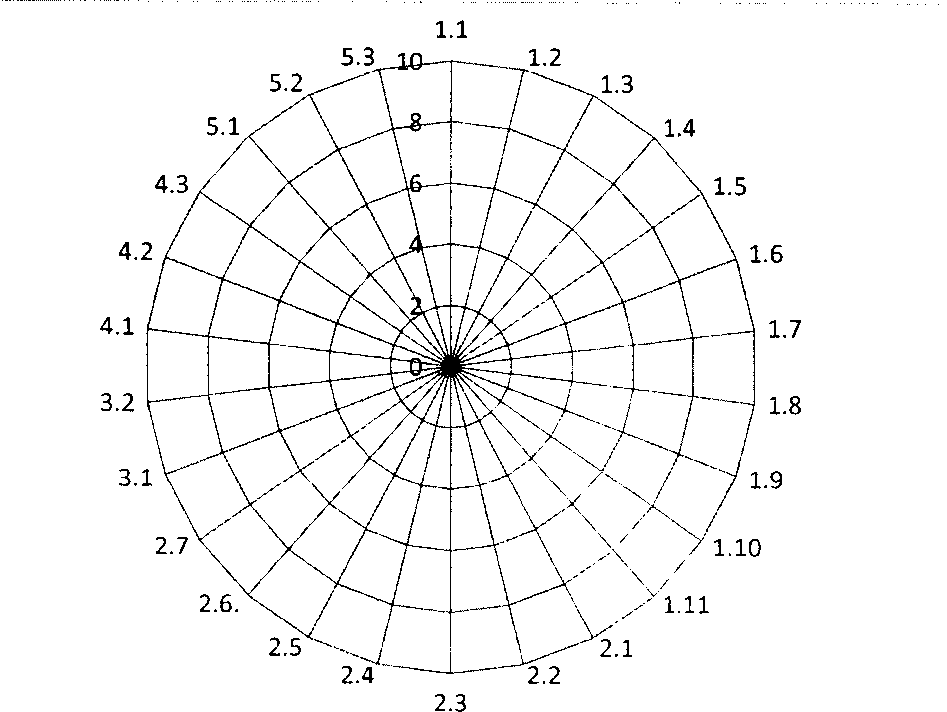 Начало года	           Конец годаБланк анализа результатов диагностики и проектирования педагогического взаимодействияПриложение №2Комплексно-тематический планв средней логопедической группена 2016 – 2017 учебный годКомплексно-тематический планв старшей группе компенсирующей направленностиКомплексно-тематический планв подготовительной к школе  группе№РазделыСтр.1.Целевой раздел41.1.Пояснительная записка41.1.1.Цели и задачи 51.1.2.Принципы и подходы к формированию образовательной программы  дошкольного образования, адаптированной для воспитанников с ОВЗ (с ТНР)61.2Планируемые результаты 91.2.1.Целевые ориентиры в среднем дошкольном возрасте  4 – 5 лет 101.2.2.Целевые ориентиры в старшем дошкольном возрасте 5 – 7(8)  лет121.3.Развивающее оценивание качества образовательной деятельности152Содержательный раздел172.1. Общие положения172.2.Описание образовательной деятельности в соответствии с направлениями развития групп компенсирующей направленности в пяти образовательных областях202.2.1.Вторая ступень обучения (средний дошкольный возраст)202.2.2.Третья ступень обучения (старший дошкольный возраст: старшая, подготовительная группа)702.3.Взаимодействие взрослых с детьми 1152.4.Взаимодействие педагогов групп компенсирующей направленности с  семьями воспитанников1182.5.Часть Программы, формируемая участниками образовательных отношений1203Организационный раздел1213.1.Психолого-педагогические условия, обеспечивающие развитие воспитанников групп компенсирующей направленности1213.2.Организация развивающей предметно-пространственной среды1243.3.Кадровые условия реализации  образовательной программы дошкольного образования, адаптированной для воспитанников с ОВЗ (с ТНР)1263.4.Материально – техническое обеспечение  1283.5.Финансовые условия реализации образовательной программы дошкольного образования, адаптированной для воспитанников с ОВЗ (с ТНР)1313.6.Планирование образовательной деятельности1343.6.1.Учебный план1343.6.2.Календарный учебный график1363.7.Режим дня и распорядок1363.8.Перспективы работы по совершенствованию и развитию содержания  основной образовательной программы дошкольного образования и обеспечивающих её реализацию нормативно-правовых, финансовых, научно-методических, кадровых, информационных и материально-технических ресурсов1393.9.Перечень нормативных и нормативно-методических документов1403.10.Перечень литературных источников1404.Дополнительный раздел. Краткая презентация образовательной программы143Приложение №1 Диагностика  социально-личностного развития дошкольниковПриложение №2 Комплексно - тематический  план147151Логопед:Воспитатели:(Индивидуальные особенности развития и основные формы работы)Психолог:(Индивидуальные особенности развития и основные формы работы)Музыкальный руководитель:(Индивидуальные особенности развития и основные формы работы)Инструктор по физической культуре:(Индивидуальные особенности развития и основные формы работы)Инструктор по бассейну:(Индивидуальные особенности развития и основные формы работы)СпециалистНаправление  работы (задачи согласно календарно-тематическому плану)Учебные месяцыУчебные месяцыУчебные месяцыУчебные месяцыУчебные месяцыУчебные месяцыУчебные месяцыУчебные месяцыУчебные месяцыСпециалистНаправление  работы (задачи согласно календарно-тематическому плану)ЛогопедРазвитие общеречевых навыков.Развитие фонематического слухаФормирование словарного запасаФормирование грамматического строя речиРазвитие связной речиПодготовка к обучению  грамотеРазвитие мелкой моторикиВоспитателиПсихолог Инструктор по плаваниюИнструктор по физ. воспитаниюМуз. руководительИнструктор по бассейну:(Индивидуальные особенности развития и основные формы работы)Образовательная областьВиды практикСогласно циклограммеОсобенности организации«Познавательное развитие»Игровая и коммуникативная деятельность (дидактические игры, беседы по ознакомлению с окружающим)Игровая деятельность по ФЭМП (дидактические игры) Игровая и коммуникативная деятельность, (дидактические игры, беседы по ознакомлению с миром природы)Познавательно - исследовательская деятельность. (Игры-эксперименты)Среда должна быть насыщенной, предоставлять ребенку возможность для активного исследования и решения задач, содержать современные материалы (конструкторы, материалы для формирования сенсорики, наборы для экспериментирования и пр.). «Речевое развитие»Артикуляционная гимнастика, дыхательная гимнастика Коррекционная работа по исправлению ТНР:Развитие общеречевых навыковРазвитие фонематического слухаФормирование словарного запасаФормирование грамматического строя речиРазвитие связной речиПодготовка к обучению  грамотеРазвитие мелкой моторикиДидактические и словесные игры на расширение словаря и развитие связной речиВосприятие художественной литературы и фольклораИгровая среда должна стимулировать детей к общению, совместным играм.Среда группы должна быть наполнена наглядным и игровым оборудованием для организации образовательной работы по речевому развитию.«Социально-коммуникативное развитие»Коммуникативная и игровая деятельность (коммуникативные игры)Игровая и коммуникативная деятельность по ОБЖ и ПДДСюжетно-ролевые игрыТворческие игры (драматизации, режиссерские игры и т.д.)Элементарный бытовой трудИгровая среда должна стимулировать детей к общению, совместным творческим играм. В группах организуются игровые центры для сюжетных игр с учётом полоролевой социализации.Среда группы должна быть наполнена наглядным и игровым оборудованием для организации образовательной работы по БДД, гражданскому воспитанию и пр.«Художественно-эстетическое развитие»Игровая и коммуникативная деятельность по ознакомлению со средствами выразительности, практическая художественная деятельность.Игровая и двигательная деятельность (музыкально-ритмические движения, музыкальные импровизации, хороводные игры и т.д.)КонструированиеОбразовательная среда должна  обеспечивать наличие необходимых материалов, возможность заниматься разными видами деятельности: живописью, рисунком, игрой на музыкальных инструментах, пением, конструированием, актерским мастерством, танцем, различными видами ремесел, поделками по дереву, из глины и пр.«Физическое развитие»Подвижные игрыИгровая и коммуникативная деятельность (беседы, дидактические игры по формированию ЗОЖ).Среда должна стимулировать физическую активность детей, присущее им желание двигаться, познавать, побуждать к подвижным играм. В ходе подвижных игр, в том числе спонтанных, дети должны иметь возможность использовать игровое и спортивное оборудование. Индивидуальная работаИндивидуальная работаИндивидуальная работаИндивидуальная игровая и коммуникативная деятельность по ФЦКМ (дидактические игры, беседы) Индивидуальная игровая деятельность по ФЭМП (дидактические игры) Индивидуальная игровая и коммуникативная деятельность по речевому развитию (игры на обогащение словаря, развитие связной речи, диалогической и монологической речи) Индивидуальная коммуникативная и игровая деятельность по речевому развитию (ЗКР, интонационная культура речи, фонематический слух) Индивидуальная игровая и коммуникативная деятельность по социально-коммуникативному развитию (дидактические игры, беседы по ОБЖ, ПДД)Индивидуальная работа по изобразительной деятельности (лепка, аппликация, рисование, конструирование). Индивидуальная работа по музыкальному развитиюИндивидуальная работа по физическому развитиюИндивидуальная игровая и коммуникативная деятельность по ФЦКМ (дидактические игры, беседы) Индивидуальная игровая деятельность по ФЭМП (дидактические игры) Индивидуальная игровая и коммуникативная деятельность по речевому развитию (игры на обогащение словаря, развитие связной речи, диалогической и монологической речи) Индивидуальная коммуникативная и игровая деятельность по речевому развитию (ЗКР, интонационная культура речи, фонематический слух) Индивидуальная игровая и коммуникативная деятельность по социально-коммуникативному развитию (дидактические игры, беседы по ОБЖ, ПДД)Индивидуальная работа по изобразительной деятельности (лепка, аппликация, рисование, конструирование). Индивидуальная работа по музыкальному развитиюИндивидуальная работа по физическому развитиюИндивидуальная игровая и коммуникативная деятельность по ФЦКМ (дидактические игры, беседы) Индивидуальная игровая деятельность по ФЭМП (дидактические игры) Индивидуальная игровая и коммуникативная деятельность по речевому развитию (игры на обогащение словаря, развитие связной речи, диалогической и монологической речи) Индивидуальная коммуникативная и игровая деятельность по речевому развитию (ЗКР, интонационная культура речи, фонематический слух) Индивидуальная игровая и коммуникативная деятельность по социально-коммуникативному развитию (дидактические игры, беседы по ОБЖ, ПДД)Индивидуальная работа по изобразительной деятельности (лепка, аппликация, рисование, конструирование). Индивидуальная работа по музыкальному развитиюИндивидуальная работа по физическому развитиюНаправление взаимодействияФормы участияПериодичностьсотрудничестваПроведение мониторинговых исследований- Анкетирование по запросам на образовательную деятельность - Анкетирование по удовлетворённости образовательными услугами - Анкетирование тематическое или проблемное- Социологический опрос1 раз в год2 раза в годПо мере необходимостиСоздание условий- Участие в акциях (трудовые, экологические и пр.)- Участие в субботниках по благоустройству территории- Помощь в создании предметно-развивающей средыЕжегодноУправление ДОУ- Участие в работе совета родителей, педагогических советах.По плануПросветительская деятельность, направленная на повышение педагогической культуры, расширение информационного поля родителей- Наглядная информация - Сайт ДОУ- Консультации, семинары, практикумы - Родительские собранияИндивидуальное консультированиеПо плануУчастие в образовательном процессе ДОУ, направленное на установление сотрудничества и партнерских отношенийс целью вовлечения родителей в единое образовательное пространство- Дни открытых дверей- Проекты- Акции- Конкурсы- Совместные праздники- Походы- Клуб интересных встречПо годовому плану работы и планам педагогов ДОУ, а также по запросам и интересам родителейПериодичность проведения – в чередовании через неделюПериодичность проведения – в чередовании через неделюПетербурговедениеОхрана безопасности жизнедеятельности, безопасность дорожного движенияМетодическое обеспечениеМетодическое обеспечениеСолнцеваО.В., Корнеева-ЛеонтьеваЕ.В. «Город-сказка, город-быль. Знакомим дошкольников с Санкт-Петербургом: учебно-методическое пособие». СПб: «Речь», 2013.АлифановаГ.Т. «Петербурговедение для малышей от 3 до 7 лет». СПб: «Паритет», 2008.Полынова В.К., Дмитренко З.С. «Основы безопасности детей дошкольного возраст». СПб: «Детво-пресс»  Стеркина Р.Б.,.Князева О.Л, Авдеева Н.Н. «Основы безопасности детей дошкольного возраста». СПб: «Детство-пресс», 2003.- Данилова Т. Н. Программа "Светофор" Издательство: Детство-Пресс.
Диагностический блокДиагностический блокДиагностический блокДиагностический блок№п\пСодержаниеС кем проводится работасроки1.1.Определение готовности к школеВоспитанники подготовительных группСентябрь, апрель (май)1.2.Диагностика развития познавательных процессовВоспитанники старших и подготовительных групп По запросу1.3.Диагностика детско-родительских отношений, стилей воспитанияВоспитанники средних, старших, подготовительных групп, родители По запросу1.4.Диагностика воспитанников «Группы риска»Воспитанники средних, старших, подготовительных групп По запросуИндивидуальное консультированиеИндивидуальное консультированиеИндивидуальное консультированиеИндивидуальное консультирование2.1.Проведение консультаций по вопросам развития и воспитанияВоспитатели, родители, специалистыВ течение годаГрупповая и индивидуальная работа Групповая и индивидуальная работа Групповая и индивидуальная работа Групповая и индивидуальная работа 3.1.«Здравствуй, школа!» Модуль 1 «У школьного порога»Воспитанники подготовительных группОктябрь - май3.2.«Сотрудничество» - социальный тренинг по развитию коммуникативных навыковСредняя, старшая группаНоябрь - апрельПросветительская работаПросветительская работаПросветительская работаПросветительская работа4.1.Консультации, семинары, практикумы (коррекционная работа)Воспитатели, родители, специалистыВ течение года4.8.Выступление  на родительских собраниях «Психологические особенности детей»РодителиВ течение года4.9.Выступление на итоговом педагогическом совете Педагоги ДОУмайВид готовностиИсследуемые показатели готовностиМетод диагностикиИнтеллектуальная готовностьУровень зрелости познавательных психических процессов, сформированность предпосылок учебной деятельности, познавательных универсальных действийПсиходиагностический экспериментВолевая готовностьРазвитие регулятивных универсальных учебных действий роль ученика, самооценка ребенка и его отношение к сверстникамНаблюдение анализ деятельностиЛичностная готовностьСформированность учебно – познавательной мотивации и готовности принять новую социальную позицию беседаКоммуникативная готовностьПотребность ребёнка в общении со взрослыми и сверстниками, уровень развития коммуникативных универсальных навыковНаблюдение, экспертный опрос педагогов№ п\пАвтор и название психодиагностической методикиИсследуемые функции1.И.Н. Агафонова «Найди правило»Уровень сформированности логических действий (Анализа, синтеза, сравнения)2.Двойной тест Мучника - СмирноваОбъём кратковременной и оперативной слуховой памяти3.Ю.З. Гильбух «Срисовывание бессмысленных слогов»Сформированность мелкой моторики руки4.Модифицированных вариант субтеста «Шифровка» Д. ВекслераРазвитие произвольности внимания  и зрительно – моторной координации5.О.М. Дьяченко «Дорисовывание фигур»Развитие воображения, способности создавать оригинальные образы 6.И.Н. Агафонова «Приглашение в гости» (модифицированный вариант методики «Схематизация» Р.И. Бардиной)Развитие наглядно – образного мышления, умение выделять учебную задачу, ориентироваться в пространстве и использовать схемыПомещениеОбразовательная область Вид деятельностиОборудование, центры в группахМузыкальный залОбразовательная область "Художественно-эстетическое развитие": музыкальные занятия, праздники, развлечения, концерты, театральная деятельность и т.п.Музыкальные инструменты, аудиооборудование, проектор КостюмернаяОбразовательная область "Художественно-эстетическое развитие"Костюмы для театрализации (взрослые и детские)Физкультурный залОбразовательная область "Физическое развитие": физкультурные занятия, развлечения, утренняя гимнастика, спортивные праздники, развлечения, досугиСпортивное оборудование, тренажёры,  оборудование для подвижных игр, аудиотехника Групповые Образовательная область «Социально-коммуникативное развитие»Центр социального развития: тематические и фотоальбомы, дидактические игры и т.д.Сюжетные игровые центрыГрупповые Образовательная область «Познавательное развитие» Центр сенсорного развития (ранний возраст) Центр воды и песка (ранний возраст)Центр конструктивных игр Центр природы и экологииЦентр математического развития (дошкольный возраст)Центр науки и экспериментирования (дошкольный возраст)Групповые Образовательная область «Речевое развитие»Центр речевого развитияЦентр детского чтенияГрупповые Образовательная область «Художественно-эстетическое развитие»Центр музыкального развития и театрализации Центр художественно-творческой деятельностиГрупповые Образовательная область «Физическое развитие»Центр здоровья и физкультурыКабинеты логопедов Коррекция речевых нарушенийСенсорные столы и доски, зеркала, оборудование для коррекционной работы по развитию речи, картотеки, наглядный материал, тематические альбомы и т.д.БассейнЗанятия по обучению плаваниемШкаф для одежды,  скамейки для переодевания, вешалки для полотенец, стеллажи для хранения спортивного инвентаря, шест спасательный, электронный термометр воды и воздуха с часами, секундомер ручной электронныйИгровые прогулочные площадкиВсе образовательные областиИгровое оборудование: горки, песочницы, беседки, и т.д.Спортивная площадкаОбразовательная область «Физическое развитие»Спортивное оборудование для проведения физкультурных занятий на улице Методический кабинетОсуществление методической помощи педагогамОрганизация консультаций, семинаров, педагогических советовМетодическая литература, наглядно-дидактический материалСредняя  группа компенсирующей направленностиВоспитатели – 2Учитель-логопедМузыкальный руководительИнструктор по физ. воспитаниюИнструктор по плаваниюОбразование среднее и высшее педагогическоеСтаршая группа компенсирующей направленностиВоспитатели – 2Учитель-логопедМузыкальный руководительИнструктор по физ. воспитаниюИнструктор по плаваниюОбразование среднее и высшее педагогическоеПодготовительные  группы компенсирующей направленности (две группы)Воспитатели - 4 Учитель-логопед -2Музыкальный руководитель Инструктор по физ. воспитанию Инструктор по плаваниюОбразование среднее и высшее педагогическоеРечевое развитиеПознавательное развитиеХудожественно-эстетическое развитиеФизическое развитиеСоциально-коммуникативное развитиеГрупповая ячейка средней группы коррекционной направленностистеллажи для практической деятельности – 3 шт:- физкультурно-спортивное оборудование - 1 шт;- игровая мебель – 4 шт;- шкафы для пособий – 2 шт;- кровать 3-х секционная – 5 шт.- диван детский – 1 шт.- кресло мягкое – 2 шт.- развивающая игра «Сенсино» - 1шт.- мольберт -1 шт.- стеллаж «Почемучка» - 1 шт.- комплект игровых  панелей с основаниями и мобильной  стойкой – 1 шт.- различные виды театров, ширмы;- ноутбук-1 шт;- столы - 8 шт;- стулья- 18 шт.- музыкальный центр – 1 шт.-шкаф для раздевания – 15 шт.- полотенечница напольная – 6 шт.-полотенечница настенная – 1 шт.- банкетка – 2 шт.- диван двухсторонний – 1 шт.Речевое развитиеПознавательное развитиеХудожественно-эстетическое развитиеФизическое развитиеСоциально-коммуникативное развитиеГрупповая ячейка старшей группы коррекционной направленности-  стеллажи для практической деятельности – 3 шт:- физкультурно-спортивное оборудование - 1 шт;- игровая мебель – 4 шт;- шкафы для пособий – 2 шт;- кровать 3-х секционная – 5 шт.- диван детский – 1 шт.- кресло мягкое – 2 шт.- развивающая игра «Сенсино» - 1шт.- мольберт -1 шт.- стеллаж «Почемучка» - 1 шт.- комплект игровых  панелей с основаниями и мобильной  стойкой – 1 шт.- различные виды театров, ширмы;- ноутбук-1 шт;- столы - 8 шт;- стулья- 18 шт.- музыкальный центр – 1 шт.-шкаф для раздевания – 15 шт.- полотенечница напольная – 6 шт.-полотенечница настенная – 1 шт.- банкетка – 2 шт.- диван двухсторонний – 1 шт.Групповые ячейки подготовительных группы коррекционной направленности-  стеллажи для практической деятельности – 3 шт:- физкультурно-спортивное оборудование - 1 шт;- игровая мебель – 2 шт;- шкафы для пособий – 2 шт;- кровать 3-х секционная – 4шт.- диван детский – 1 шт.- диван детский угловой – 1 шт.- кресло мягкое – 2 шт.- развивающая игра «Сенсино» - 1шт.- мольберт -1 шт.- комплект игровых  панелей с основаниями и мобильной  стойкой – 1 шт.- различные виды театров, ширмы;- ноутбук-1 шт;- столы - 4 шт;- стулья- 20 шт.- музыкальный центр – 1 шт.- полотенечница напольная – 8 шт.- банкетка – 1 шт.- диван двухсторонний – 1 шт.Помещение для занятий физической культурой и спортом:Зал гимнастических занятий-101,4 кв .м- усилитель звука – 1 шт- акустическая система – 1шт.- ноутбук – 1шт.- Шведская стенка – 3 шт - Скамейки -3 шт- Маты – 5 штБассейн- 53,6 кв. м - пластиковые скамейки – 3 шт-  ноутбук – 1 шт.-  усилитель звука – 1 шт.-  акустическая система – 1 шт.Помещение для занятий музыкой:Зал музыкальных занятий- 102,1 кв.м- шкафы для пособий – 5шт.- ноутбук – 1 шт.- экран – 1 шт.- проектор – 1шт.- акустическая система – 1 шт.- усилитель звука – 1 шт.- пианино – 2 шт.- Стулья детские- 40 шт- Стулья взрослые – 40 шт- Скамейки матрешки - 3 штПомещения для занятия со специалистами:Кабинет – логопеда -10,8 кв.м- офисная мебель- дидактические пособия- ноутбук- МФУ-музыкальный центрКабинет – логопеда -14,0 кв.м- офисная мебель- дидактические пособия- ноутбук- принтер- интерактивная доскаКабинет – логопеда -18,9 кв.м- офисная мебель- дидактические пособия- компьютер- принтер- интерактивная доскаПомещение для занятий физической культурой и спортом:Зал гимнастических занятий-101,4 кв .м- усилитель звука – 1 шт- акустическая система – 1шт.- ноутбук – 1шт.- Шведская стенка – 3 шт - Скамейки -3 шт- Маты – 5 штБассейн- 53,6 кв. м - пластиковые скамейки – 3 шт-  ноутбук – 1 шт.-  усилитель звука – 1 шт.-  акустическая система – 1 шт.Помещение для занятий музыкой:Зал музыкальных занятий- 102,1 кв.м- шкафы для пособий – 5шт.- ноутбук – 1 шт.- экран – 1 шт.- проектор – 1шт.- акустическая система – 1 шт.- усилитель звука – 1 шт.- пианино – 2 шт.- Стулья детские- 40 шт- Стулья взрослые – 40 шт- Скамейки матрешки - 3 штПомещения для занятия со специалистами:Кабинет – логопеда -10,8 кв.м- офисная мебель- дидактические пособия- ноутбук- МФУ-музыкальный центрКабинет – логопеда -14,0 кв.м- офисная мебель- дидактические пособия- ноутбук- принтер- интерактивная доскаКабинет – логопеда -18,9 кв.м- офисная мебель- дидактические пособия- компьютер- принтер- интерактивная доскаНаименование показателяНаименование показателяКод строкиВсегов том числе в разрезе видов финансового обеспечения (деятельности)в том числе в разрезе видов финансового обеспечения (деятельности)в том числе в разрезе видов финансового обеспечения (деятельности)в том числе в разрезе видов финансового обеспечения (деятельности)Наименование показателяНаименование показателяКод строкиВсегосубсидии на выполнение государственно го заданиясубсидии на иные целиприносящаядоход деятельность (собственные доходы)средства ФБ1. Нефинансовые активы, всего:1. Нефинансовые активы, всего:150334 141 627,85333 782 990,14358 637,71из них:из них:недвижимое имущество учреждения, всегонедвижимое имущество учреждения, всего011325 384 682,00325 384 682,00в том числе остаточная стоимостьв том числе остаточная стоимость031323 576 989,32323 576 989,32особо ценное движимое имущество учреждения, всегоособо ценное движимое имущество учреждения, всего012449 904,00449 904,00в том числе остаточная стоимостьв том числе остаточная стоимость032359 553,26359 553,26иное движимое имущество учреждения, всегоиное движимое имущество учреждения, всего01318 299 536,6918 278 936,6920 600,00в том числе остаточная стоимостьв том числе остаточная стоимость0335 811 175,445 811 175,44вложения в нефинансовые активы, всеговложения в нефинансовые активы, всего090'   0,00из нихв недвижимое имущество учреждения0910,00из нихв особо ценное движимое имущество учреждения0920,00из нихв иное движимое имущество учреждения0930,00II. Финансовые активы, всегоII. Финансовые активы, всего400-146 894 608,01-147 506 810,0180,00612 122,00из них:из них:денежные средства учрежденияденежные средства учреждения170521 868,3288 332,5780,00433 455,75дебиторская задолженность по доходамдебиторская задолженность по доходам230176 520 066,25176 341 400,00178 666,25дебиторская задолженность по выданным авансамдебиторская задолженность по выданным авансам2605 571 769,56III. Обязательства, всегоIII. Обязательства, всего6003 423 955,593 229 253,6080,00194 621,99из них:из них:1 935 021,86кредиторская задолженность по принятым обязательствамкредиторская задолженность по принятым обязательствам4901 294 231,741 294 231,74кредиторская задолженность по платежам в бюджетыкредиторская задолженность по платежам в бюджеты5101 913 923,231 913 923,23кредиторская задолженность по удержаниям из выплат по оплате трудакредиторская задолженность по удержаниям из выплат по оплате труда53321 098,6321 098,63СправочноСправочноПросроченная кредиторская задолженностьПросроченная кредиторская задолженность3 636 747,70Стоимость недвижимого имущества учрежденияСтоимость недвижимого имущества учрежденияполученного в безвозмезное пользование0110,00переданного в возмездное пользование (аренду)2520,00переданного в безвозмездное пользование2623 636 747,703 636 747,70Наименование показателяКод вида расходовКод по бюджетной классификац ии операции сектора государственного управленияВсегов том числе по лицевым счетам, открытым в Комитете финансов (в разрезе видов финансового обеспечения (деятельности)в том числе по лицевым счетам, открытым в Комитете финансов (в разрезе видов финансового обеспечения (деятельности)в том числе по лицевым счетам, открытым в Комитете финансов (в разрезе видов финансового обеспечения (деятельности)в том числе по лицевым счетам, открытым в Комитете финансов (в разрезе видов финансового обеспечения (деятельности)Наименование показателяКод вида расходовКод по бюджетной классификац ии операции сектора государственного управленияВсегосубсидии на выполнение государственного заданиясубсидии на иные целиприносящаядоход деятельность (собственные доходы)средства ФБОстаток средств на начало планируемого годаX408 085,3288 332,570,00319 752,75Поступления, всего:X61 513 750,0059 210 300,00229 350,00861 700,001 212 400,00в том числе:Поступления от штрафов, пеней, иных сумм принудительного изъятия7 7030,00Доходы от оказания платных услуг (работ)1500861 700,00867 700,00в том числе:Родительская платаX861 700,00861 700,00Платные услугиX0,00Доходы от операций с активамиX0,00Прочие доходыX60 652 050,0059 210 300,00229 350,000,001 212 400,00в том числе:субсидии на выполнение государственного задания110060 422 700,0059 210 300,001 212 400,00субсидии на иные цели1200229 350,00229 350,00доходы медицинских бюджетных учреждений, осуществляющих деятельность по программе ОМСX0,00иные доходы16000,00Остаток средств на конец планируемого годаX0,00Выплаты, всего:X61 921 835,3259 298 632,57229 350,001 181 452,751 212 400,00в том числе:Оплата труда и начисления на выплаты по оплате труда27046 453 832,5745 241 432,570,000,007 212 400,00в том числе:заработная плата11121135 978 832,5735 046 232,57932 600,00прочие выплаты1122122 200,002 200,00начисления на выплаты по оплате труда11921310 472 800,0010 193 000,00279 800,00Приобретение работ, услуг220360 600,00350 000,000,0010 600,000,00в том числе:услуги связи24422136 900,0036 900,00транспортные услуги2442220,00коммунальные услуги2442230,000,00арендная плата за пользование имуществом2442240,00работы, услуги по содержанию имущества2432250,00работы, услуги по содержанию имущества24422599 800,0099 800,00прочие работы,услуги2432260,00прочие работы,услуги244226223 900,00213 300,0010 600,00Безвозмездные перечисления организациям2400,000,000,000,000,00в том числе:безвозмездные перечисления государственным и муниципальным организациям2410,00безвозмездные перечисления организациям, за исключением государственных и муниципальных2420,00Социальное обеспечение260229 350,000,00229 350,000,000,00в том числе:пособия по социальной помощи населению112262229 350,00229 350,00пенсии, пособия, выплачиваемые организациями сектора государственного управления2630,00Прочие расходы8522905 000,005 000,00Прочие расходы85329010 000,0010 000,00Расходы по приобретению нефинансовых активов30014 863 052,7513 702 200,000,001 160 852,750,00в том числе:основных средств244310388 215,02280 000,00108 215,02нематериальных активов3200,00непроизводственных активов3300,00материальных запасов24434014 474 837,7313 422 200,001 052 637,73Форма предоставлениягосударственной услуги (работы)(безвозмездная,платная)Объем оказания государственной услуги (выполненияработ)Объем оказания государственной услуги (выполненияработ)Объем оказания государственной услуги (выполненияработ)Объем оказания государственной услуги (выполненияработ)Объем оказания государственной услуги (выполненияработ)р№ п/пНаименованиеФорма предоставлениягосударственной услуги (работы)(безвозмездная,платная)Единицар№ п/ппоказателяФорма предоставлениягосударственной услуги (работы)(безвозмездная,платная)измеренияотчетныйфинансовыйгод, 2015 г.текущийфинансовый год,2016г .очереднойгодплановогопериода,2017г .первыйгодплановогопериода,2018г.второй годплановогопериода,2019 г.Форма предоставлениягосударственной услуги (работы)(безвозмездная,платная)отчетныйфинансовыйгод, 2015 г.текущийфинансовый год,2016г .очереднойгодплановогопериода,2017г .первыйгодплановогопериода,2018г.второй годплановогопериода,2019 г.Форма предоставлениягосударственной услуги (работы)(безвозмездная,платная)отчетныйфинансовыйгод, 2015 г.текущийфинансовый год,2016г .очереднойгодплановогопериода,2017г .первыйгодплановогопериода,2018г.второй годплановогопериода,2019 г.Форма предоставлениягосударственной услуги (работы)(безвозмездная,платная)отчетныйфинансовыйгод, 2015 г.текущийфинансовый год,2016г .очереднойгодплановогопериода,2017г .первыйгодплановогопериода,2018г.второй годплановогопериода,2019 г.Форма предоставлениягосударственной услуги (работы)(безвозмездная,платная)отчетныйфинансовыйгод, 2015 г.текущийфинансовый год,2016г .очереднойгодплановогопериода,2017г .первыйгодплановогопериода,2018г.второй годплановогопериода,2019 г.123456789КоличествоБезвозмезднаяед.333331группБезвозмезднаяед.КоличествоБезвозмезднаячел.39445050502детейБезвозмезднаячел.Значение показателяЗначение показателяЗначение показателяЗначение показателяЗначение показателя№ п/пНаименование показателяЕдиница измеренияотчетный финансовый ГОД; 2015 годтекущий финансов ый год, 2016 годочередной годпланового периода, 2017 годпервый год планового периода, 2018 годвторой год планового периода, 2019 год23456781заболеваемость%222222контингентчел.39445050503количество выпускниковчел.12271515154исполнение бюджета%1001001001001005финансирование%1001001001001006наличие жалобед.00000Образовательная областьВид деятельностиСредняя  группа компенсирующей направленностиСтаршая группа компенсирующей направленностиПодготовительная  группа компенсирующей направленностиПознавательное развитиеФормирование элементарных математических представлений (ФЭМП)1/361/362/72Познавательное развитиеФормирование целостной картины мира (ФЦКМ)1/361/361/36Речевое развитиеРазвитие речи 1/361/361/36Речевое развитиеПодготовка к обучению грамоте--1/36Социально-коммуникативное развитие(в рамках формируемой части)ОБЖ 0,5/180,5/180,5/18Социально-коммуникативное развитие(в рамках формируемой части)Петербурговедение-0,5/180,5/18Социально-коммуникативное развитие(в рамках формируемой части)Ознакомление дошкольников с окружающим  и социальной действительностью0,5/18--Художественно-эстетическое развитиеРисование1/361/362/72Художественно-эстетическое развитиеЛепка0,5/180,5/180,5/18Художественно-эстетическое развитиеАппликация 0,5/180,5/180,5/18Художественно-эстетическое развитиеМузыка 2/882/882/88Физическое развитиеФизкультура 2/882/882/88Физическое развитиеФизкультура (бассейн)1/441/441/44Итого в неделю111114Итого в учебный год*436436544группаСредняя группаСтаршая группаПодготовительная группаПознаниеФЭМП  - 1Формирование целостной картины мира - 1ФЭМП  - 1Формирование целостной картины мира - 1ФЭМП -2Формирование целостной картины мира - 1Развитие речиКоррекционная речевая работаРР 1СДЛ 3РР 1СДЛ 3РР-1Подготовка к обучению грамоте -1СДЛ 3Художественно-эстетическое развитие2(рисование - 1лепка/аппликация - 1)2(рисование - 1лепка/аппликация - 1)3(рисование - 2лепка/аппликация - 1)Физическая культура333Музыка222Итого (без вариативной части)101013Вариативная часть111СодержаниеВозрастные группыВозрастные группыВозрастные группыСодержание Средняя группа Старшая группаПодготовительная группаКоличество возрастных групп121Недельная образовательная нагрузка НОД101417Дата начала учебного года1 сентября 1 сентября 1 сентября Дата окончания учебного года31 августа 31 августа 31 августа Продолжительность учебной неделиПятидневная рабочая неделяПятидневная рабочая неделяПятидневная рабочая неделяПродолжительность учебного года52 недели52 недели52 неделиРежим работы ДОУ в учебном годуВыходные дни: суббота, воскресенье и праздничные дни в соответствии с законодательством Российской Федерации.  Режим работы 12 часов, с 7.00 до 19.00Выходные дни: суббота, воскресенье и праздничные дни в соответствии с законодательством Российской Федерации.  Режим работы 12 часов, с 7.00 до 19.00Выходные дни: суббота, воскресенье и праздничные дни в соответствии с законодательством Российской Федерации.  Режим работы 12 часов, с 7.00 до 19.00Зимний оздоровительный период По Всероссийскому календарюВо время зимнего оздоровительного периода проводится следующая непрерывная образовательная деятельность: «Музыка», «Физическая культура».Коррекционная речевая работа проводится три раза в неделю во всех группах компенсирующей направленности 3 раза в неделю как совместная подгрупповая деятельность с учителем-логопедом (СДЛ) По Всероссийскому календарюВо время зимнего оздоровительного периода проводится следующая непрерывная образовательная деятельность: «Музыка», «Физическая культура».Коррекционная речевая работа проводится три раза в неделю во всех группах компенсирующей направленности 3 раза в неделю как совместная подгрупповая деятельность с учителем-логопедом (СДЛ) По Всероссийскому календарюВо время зимнего оздоровительного периода проводится следующая непрерывная образовательная деятельность: «Музыка», «Физическая культура».Коррекционная речевая работа проводится три раза в неделю во всех группах компенсирующей направленности 3 раза в неделю как совместная подгрупповая деятельность с учителем-логопедом (СДЛ) Работа в летний оздоровительный период Летний оздоровительный период 01июня – 31августаВо время летнего оздоровительного периода проводится следующая непрерывная образовательная деятельность: «Музыка», «Физическая культура», коррекционная речевая работа с учителем-логопедом Летний оздоровительный период 01июня – 31августаВо время летнего оздоровительного периода проводится следующая непрерывная образовательная деятельность: «Музыка», «Физическая культура», коррекционная речевая работа с учителем-логопедом Летний оздоровительный период 01июня – 31августаВо время летнего оздоровительного периода проводится следующая непрерывная образовательная деятельность: «Музыка», «Физическая культура», коррекционная речевая работа с учителем-логопедом Сроки проведения мониторинга 1,2 неделя сентябряПоследняя неделя апреля, первая неделя мая1,2 неделя сентябряПоследняя неделя апреля, первая неделя мая1,2 неделя сентябряПоследняя неделя апреля, первая неделя маяПериодичность проведения общих родительских собранийРодительские собрания: - вводные родительские собрания сентябрь-октябрь- итоговые родительские собрания  апрель-май- тематические по плану групп в течение годаРодительские собрания: - вводные родительские собрания сентябрь-октябрь- итоговые родительские собрания  апрель-май- тематические по плану групп в течение годаРодительские собрания: - вводные родительские собрания сентябрь-октябрь- итоговые родительские собрания  апрель-май- тематические по плану групп в течение годаРежимные моментыСредняя группаСтаршая группаПодготовительная группаПодготовительная группаПрием детей, игры, утренняя гимнастика, прогулка, коррекционный час07.00-08.157.00-8.3007.00-08.3007.00-08.30Утренняя  гимнастика08.00-08.0508.00-08.0508.05-08.1008.05-08.10Индивидуальная работа, совместная и самостоятельная деятельность08.05-08.2008.05-08.3008.10-08.3508.10-08.35Подготовка к завтраку, завтрак08.20 -08.508.30-8.5508.35-08.5508.35-08.55Игры, самостоятельная деятельность 08.50-09.008.55-9.0008.55-09.0008.55-09.00Непрерывная образовательная деятельность09.00-09.20;09.30-09.509.00-9.209.30-9.559.00-9.30;9.40-10.10;10.20-10.509.00-9.30;9.40-10.10;10.20-10.502 завтрак9.50-10.0010.00-10.1010.10-10.2010.10-10.20Самостоятельная и совместная деятельность. Подготовка к прогулке10.00-10.3010.10-10.4510.20-11.1010.20-11.10        Прогулка10.30-12.1010.45-12.2511.10-12.3511.10-12.35Возвращение с прогулки, подготовка к обеду12.10-12.3012.25-12.4012.35-12.4512.35-12.45Подготовка к обеду. Обед 12.30-13.0012.40-13.1012.40-13.1012.45-13.15Подготовка ко сну. Дневной сон13.00-15.0013.10-15.0013.10-15.0013.15-15.00Постепенный подъем, корригирующая гимнастика. 15.00-15.2515.00-15.2515.00-15.2515.00-15.25  Полдник15.25-15.5015.30-15.5015.30-15.5015.25-15.50Самостоятельная и  совместная деятельность. Непрерывная образовательная деятельность15.50-16.0515.50-16.1515.50-16.1515.50-16.20Коррекционный час16.05-16.2516.15-16.4016.15-16.4016.20-16.50Подготовка к прогулке, прогулка16.25-18.0016.40-18.1516.40-18.1516.50- 18.15   Возвращение с прогулки (по погодным условиям), самостоятельная деятельность детей, уход детей домой18.00-19.0018.15-19.0018.15-19.0018.15-19.00МероприятияСредняя группаСтаршая группаПодготовительная группаПрием детей, игры, утренняя гимнастика, прогулка, коррекционный час07.00-08.1507.00 -8.2507.00 -08.30Утренняя  гимнастика08.00-08.0508.00-08.0508.00-08.05Индивидуальная работа, совместная и самостоятельная деятельность08.05-08.2008.05-08.3008.10-08.35Подготовка к завтраку, завтрак08.15-08.5008.20-8.5008.25-08.50Игры, самостоятельная деятельность, подготовка к прогулке08.50-09.0008.50-9.0008.50-09.00Прогулка. Согласно летнему расписанию НОД проводится в рамках прогулки (музыкальное развитие, физическое развитие)09.00-12.1009.00-12.2009.00-12.302 завтрак10.00-10.1510.00-10.1510.00-10.15Возвращение с прогулки, водные процедуры, Закаливание, подготовка к обеду12.10-12.3012.20-12.4012.30-12.45Обед 12.30-13.0012.40-13.1012.45-13.15Подготовка ко сну. Дневной сон при  открытой фрамуге13.00-15.0013.10-15.0013.10-15.00Постепенный подъем, корригирующая гимнастика, закаливание, гигиенические процедуры  15.00-15.2515.00-15.2515.00-15.30  Полдник15.25-15.5015.25-15.5015.30-15.50Самостоятельная деятельность, игры, чтение художественной Литературы, коррекционный час15.50-16.1515.50-16.1515.50-16.20   Прогулка, уход детей домой16.15-19.0016.15-19.0016.20-19.00«Речевое развитие»Лопатина Л.В. Логопедическая работа с детьми дошкольного возраста. – СПб 2014 Гербова В.В.Развитие речи в детском саду: средняя группа. Москва: Мозаика-Синтез, 2014Гербова В.В.Развитие речи в детском саду: старшая группа. Москва: Мозаика-Синтез, 2014Гербова В.В.Развитие речи в детском саду: подготовительная группа. Москва: Мозаика-Синтез, 2014Баряева Л. Б., Лопатина Л.В. Учим детей общаться. — СПб.: ЦДК проф. Л.Б. Баряевой, 2011.Бойкова С.В. Занятия с логопедом по развитию связной речи у детей 5−7 лет. - СПб.:КАРО, 2010.Арбекова Н.Е. Развиваем связную речь у детей 4-5 лет с ОНР. Конспекты фронтальных занятий логопеда. Москва: ГНОМ, 2014Арбекова Н.Е. Развиваем связную речь у детей 5-6 лет с ОНР. Конспекты фронтальных занятий логопеда. Москва: ГНОМ, 2014Арбекова Н.Е. Развиваем связную речь у детей 6-7 лет с ОНР. Конспекты фронтальных занятий логопеда. Москва: ГНОМ, 2014Арбекова Н.Е. Развиваем связную речь у детей 4-5 лет с ОНР. Конспекты подгрупповых занятий логопеда. Москва: ГНОМ, 2014Арбекова Н.Е. Развиваем связную речь у детей 5-6 лет с ОНР. Конспекты подгрупповых занятий логопеда. Москва: ГНОМ, 2014Арбекова Н.Е. Развиваем связную речь у детей 6-7 лет с ОНР. Конспекты подгрупповых занятий логопеда. Москва: ГНОМ, 2014Система коррекционной работы в логопедической группе детей с общим недоразвитием речи. Под ред. Н.В. Нищевой.,- СПб.,2002, «Детство–пресс».Теремкова Н.Э. Логопедические домашние задания для детей 5 – 7 лет с ОНР. – М.:ГНОМ, 2014Диагностика нарушений речи у детей и организация логопедической работы в условиях дошкольного образовательного учреждения: Сб. методических рекомендаций. – СПб.: Детство-Пресс, 2001«Социально-коммуникативное развитие»Абрамова Л.В., Слепцова И.Ф. «Социально-коммуникативное развитие дошкольников. Младшая группа. Москва: Мозаика-синтез, 2017Абрамова Л.В., Слепцова И.Ф. «Социально-коммуникативное развитие дошкольников. Средняя группа. Москва: Мозаика-синтез, 2017Абрамова Л.В., Слепцова И.Ф. «Социально-коммуникативное развитие дошкольников. Старшая группа. Москва: Мозаика-синтез, 2017Абрамова Л.В., Слепцова И.Ф. «Социально-коммуникативное развитие дошкольников. Подготовительная группа. Москва: Мозаика-синтез, 2017Белая К.Ю. Формирование основ безопасности у дошкольников. Москва: Мозаика-Синтез, 2014Буре Р.С. Социально-нравственное воспитание дошкольников. Москва: Мозаика-Синтез Баряева Л. Б. Азбука дорожного движения: Рабочая тетрадь для занятий с детьми старшего дошкольного возраста. — М.: ДРОФА, 2007.Губанова Н.Ф.Развитие игровой деятельности. Москва: Мозаика-Синтез, 2014Куцакова Л.В. Трудовое воспитание в детском саду. Для занятий с детьми 3-7 лет. Москва: Мозаика-Синтез, 2014Петрова В.И., Стульник Т.Д. Этические беседы с детьми 4-7 лет с ФГОТ. Москва: Мозаика-Синтез, 2014 Саулина Т.Ф. Знакомим дошкольников с правилами дорожного движения. Для занятий с детьми 3-7 лет. Москва: Мозаика-Синтез, 2014Солнцева О.В., Корнеева-ЛеонтьеваЕ.В. «Город-сказка, город-быль. Знакомим дошкольников с Санкт-Петербургом: учебно-методическое пособие». СПб: «Речь», 2013.АлифановаГ.Т. «Петербурговедение для малышей от 3 до 7 лет». СПб: «Паритет», 2008.Данилова Т.И. Программа «Светофор». Обучение детей дошкольного возраста ПДДВ.К. Полынова «Основы безопасности жизнедеятельности детей дошкольного возраста. Планирование работы. Беседы». Игры – СПб «Детство – Пресс», 2010Стеркина Р.Б.,.Князева О.Л, Авдеева Н.Н. «Основы безопасности детей дошкольного возраста». СПб: «Детство-пресс», 2003.«Познавательное развитие»Веракса Н.Е. Веракса А.Н. Проектная деятельность дошкольников. Москва: Мозаика-Синтез,2014
Веракса Н.Е. Галимов О.Р. Познавательно-исследовательская деятельность дошкольников с ФГОС. Москва: Мозаика-Синтез,2014Дыбина О.В Ознакомление с предметным и социальным окружением. Система работы в средней группе детского сада ФГОС. Москва: Мозаика-Синтез, 2014Дыбина О.В.Ознакомление с предметным и социальным окружением. Система работы в старшей группе детского сада. ФГОС. Москва: Мозаика-Синтез, 2014
Дыбина О.В.Ознакомление с предметным и социальным окружением. Система работы в подготовительной к школе группе детского сада ФГОС. Москва: Мозаика-Синтез, 2014Крашенинников Е.Е., Холодова О.Л. Развитие познавательных способностей дошкольников, Москва: Мозаика-Синтез, 2014Николаева С.Н. Система работы в младшей группе. Москва: Мозаика-Синтез, 2017Николаева С.Н. Система работы в средней группе. Москва: Мозаика-Синтез, 2017Николаева С.Н. Система работы в старшей группе. Москва: Мозаика-Синтез, 2017Николаева С.Н. Система работы в подготовительной группе. Москва: Мозаика-Синтез, 2017Павлова Л.Ю. Сборник дидактических игр по ознакомлению с окружающим миром (3-7 лет), Москва: Мозаика-Синтез, 2016 
Помораева И.А. Позина В.А. Формирование элементарных математических представлений. Средняя группа. Москва: Мозаика-Синтез
Помораева И.А. Позина В.А. Формирование элементарных математических представлений. Система работы в старшей группе детского сада. Москва: Мозаика-Синтез
Помораева И.А. Позина В.А. Формирование элементарных математических представлений. Система работы в подготовительная группа. Москва: Мозаика-Синтез
Соломенникова О.А. Ознакомление с природой в детском саду. Средняя группа. (4-5 лет). Москва: Мозаика-СинтезСоломенникова О.А. Ознакомление с природой в детском саду. Старшая группа. (5-6 лет). Москва: Мозаика-СинтезСоломенникова О.А. Ознакомление с природой в детском саду. Подготовительная группа. (6-7 лет). Москва: Мозаика-СинтезШиян О.А. Развитие творческого мышления. Работаем по сказке. Москва: Мозаика-Синтез 2016Парамонова Л.А. Развивающие занятия с детьми 3-4 лет. М: Медиа-Групп, 2011Парамонова Л.А. Развивающие занятия с детьми 4-5 лет. М: Медиа-Групп, 2011Парамонова Л.А. Развивающие занятия с детьми 5-6 лет. М: Медиа-Групп, 2011Парамонова Л.А. Развивающие занятия с детьми 6-7 лет. М: Медиа-Групп, 2011Вострухина Т.В. Знакомим с окружающим миром детей 5-7 лет. Москва: Сфера, 2015«Художественно-эстетическое развитие»Куцакова Л.В.Конструирование из строительного материала. Система работы в средней группе ФГОС. Москва: Мозаика-Синтез Куцакова Л.В.Конструирование из строительного материала. Система работы в старшей группе ФГОС. Москва: Мозаика-СинтезКуцакова Л.В.Конструирование из строительного материала. Система работы в подготовительной группе ФГОС. Москва: Мозаика-СинтезКомарова Т.С. Изобразительная деятельность в детском саду. (6-7 лет). Подготовительная к школе группа. Москва: Мозаика-СинтезКомарова Т.С. Развитие художественных способностей дошкольников. Москва: Мозаика-СинтезКомарова Т.С. Изобразительная деятельность в детском саду. Старшая группа (5-6 лет). Москва: Мозаика-СинтезКомароваТ.С. Изобразительная деятельность в детском саду. Средняя группа. Москва: Мозаика-СинтезКомарова Т.С. Детское художественное творчество: Для работы с детьми 2-7 лет. Москва: Мозаика-синтез 2017Лыкова И.А. Цветные ладошки. Парциальная программа художественно-эстетического развития детей 2-7 лет.  Москва: Цветной мир, 2013 (+ методические сборники к программе)Зацепина М.Б. Музыкальное воспитание в детском саду: для работы с детьми 2-7 лет. Москва: Мозаика-синтез 2014Радынова О.П. Песня. Танец. Марш. Москва: Сфера, 2014Радынова О.П. Сказка в музыке. Музыкальные инструменты. Москва: Сфера, 2014Радынова О.П. Природа и музыка. Москва: Сфера, 2014Радынова О.П. Настроение, чувства в музыке. Москва: Сфера, 2014«Физическое развитие»Борисова М.М. Малоподвижные игры и игровые упражнения: Для работы с детьми 3-7 лет. Москва: Мозаика-СинтезПензулаева Л.И.Физическая культура в детском саду (3-4 лет). Младшая группа ФГОС. Москва: Мозаика-СинтезПензулаева Л.И.Физическая культура в детском саду (4-5 лет). Средняя группа ФГОС. Москва: Мозаика-СинтезПензулаева Л.И.Физическая культура в детском саду (5-6 лет). Старшая группа ФГОС. Москва: Мозаика-СинтезПензулаева Л.И.Физическая культура в детском саду. ФГОС Система работы в подготовительной к школе группе. Москва: Мозаика -СинтезПензулаева Л.И.Оздоровительная гимнастика для детей 3-7 лет. Конспекты занятий. Москва: Мозаика-СинтезСоколова Л.А. Комплексы сюжетных утренних гимнастик для дошкольников. СПб: Детство-Пресс, 2015Харченко Т.Е. Бодрящая гимнастика. СПб: Детство-Пресс, 2009Чеменева А.А. Столмакова Т.В. Система обучения плаванию детей дошкольного возраста. СПб: Детство-пресс, 2011Воронова Е.К. Программа обучения детей плаванию в детском саду. СПб: Детство-Пресс, 2003Исследуемые качестваИсследуемые качестваГруппаГруппа, имеющая различные образовательные потребностиРебенок, требующий индивидуального подхода1. Социально-коммуникативное развитие1.1. Соблюдение общепринятых моральных норм и правил поведения1.2. Готовность к общению1.3. Умение общаться со взрослыми1.4. Умение общаться со сверстниками1.5. Отзывчивость на эмоциональное состояние окружающих1.6. Тенденция к самостоятельности1.7. Тенденция к ответственности1.8. Импульсивность -рефлексивность1.9. Характер игровой деятельности1.10. Мотивация к различным видам деятельности (игра, рисование, аппликация, конструирование)1.11. Мотивация трудовая (заполняется с 5 лет)Познавательное развитие2.1. Познавательный интерес2.2. Операции мышления2.3. Работа с информацией2.4. Способы овладения новым материаломРечевое развитие3.1. Владение диалогической речью3.2.    Владение   связной (монологической) речьюХудожественно-эстетическое развитие4.1.  Эмоциональный отклик на художественные произведения4.2.  Эмоциональный отклик    на    произведения изобразительного   искусства и музыкальные произведения4.3. Характер творческой деятельности (лепка, рисование, аппликация, конструирование,   музыкальная деятельность)Физическое развитие5.1. Владение основными двигательными навыками5.2. Владение основными культурно-гигиеническими навыками5.3. Соблюдение элементарных правил здорового образа жизни (ЗОЖ)МесяцНеделяТемаСентябрь01.09-23.09Логопедическая диагностика. Мониторинг.Сентябрь4               26.09 – 30.09Детский сад. ПрофессииОктябрь1               03.10 – 07.10Наша группа. Игры и игрушкиОктябрь2               10.10 – 14.10Осень. Признаки осениОктябрь3               17.10 – 21.10Прогулка в лес. Грибы и ягодыОктябрь4               24.10 – 28.10Огород. ОвощиНоябрь1               31.10 – 03.11Огород. ОвощиНоябрь2               07.11 – 11.11Сад. ФруктыНоябрь3               14.11 – 18.11Сад - огородНоябрь4               21.11 – 25.115               28.11 – 02.12Человек.Одежда и обувьДекабрь1               05.12 – 09.12Зима. Признаки зимыДекабрь2               12.12 – 16.12Зимующие птицыДекабрь3               19.12 – 23.12Зимние забавы и развлеченияДекабрь4               26.12 – 30.12Новогодний праздникЯнварь1               09.01 – 13.01Домашние животныеЯнварь2               16.01 – 20.01Домашние птицыЯнварь3               23.01 – 27.014               30.01 – 03.02Дикие животные.Детёныши диких животныхФевраль1               06.02 – 10.02Профессии. ИнструментыФевраль2               13.02 – 17.02МагазинФевраль3               20.02 – 22.02Наша АрмияФевраль4               27.02 – 03.03ТранспортМарт1               06.03 – 10.038 марта. Профессии мамМарт2               13.03 – 17.03Весна. Признаки весныМарт3               20.03 – 24.03Посуда. Продукты питания Март4               27.03 – 31.03Книжкина неделяАпрель1               03.04 – 07.04Мой домАпрель2               10.04 – 14.04МебельАпрель3               17.04 – 21.04Дикие животные веснойАпрель4               24.04 – 28.04Перелётные птицыМай1               02.05 – 05.05МониторингНаша страна. День ПобедыМай2               10.05 – 12.053               15.05 – 19.05Растения луга и садаМай4               22.05 – 26.055               29.05 – 31.05Насекомые.Лето        Месяц     Неделя                             Тема Сентябрь 1.09-23.09Логопедическая диагностика. Мониторинг.Сентябрь 26.09-30.09Овощи - ОгородОктябрь  03.10-07.10Фрукты – СадОктябрь 10.10-14.10Лес. Грибы и лесные ягоды.Октябрь 17.10-21.10Моя семья. Октябрь 24.10-28.10Дом. ЭлектроприборыОктябрь-ноябрь 31.10-04.11Мебель. Ноябрь 07.11-11.11Посуда Ноябрь 14.11-18.11Продукты питания.Ноябрь 21.11-25.11Человек Ноябрь- декабрь 28.11-02.12Профессии. Инструменты.Декабрь 05.12-09.12Зима. Зимующие птицы.Декабрь12.12-16.12Одежда. Головные уборы.Декабрь19.12-23.12Обувь.Декабрь 26.12-30.12Новый год.Декабрь- январь31.12-08.01Зимние каникулы.Январь 09.01-13.01Зимние забавы Январь 16.01-20.01Игрушки.Январь 23.01-27.01Домашние животныеЯнварь-февраль30.01-03.02Домашние птицы.Февраль 06.02-10.02Правила дорожного движения.Февраль 13.02-17.02Транспорт. Февраль 20.02-24.02Наша Армия. День Защитника Отечества.Февраль – март27.02-10.03Весна.  8 марта.Март 13.03-17.03Перелетные птицы.Март 20.03-24.03Животные жарких стран. Животные Севера.Март 27.03-31.03Комнатные растенияАпрель 03.04-07.04Мир сказок. Книжкина неделя.Апрель 10.04-14.04Космос Апрель 17.04-21.04Обитатели подводного царства. Апрель 24.04-28.04Растения луга и сада. ЦветыМай 02.05-05.05Мониторинг. Логопедическая диагностикаМай08.05-19.05День Победы.Май 22.05-26.05Мир Насекомых. Май 29.05-30.05Лето.МесяцНеделяТемаСентябрь 1(5-9)Логопедическая диагностика. Мониторинг.Сентябрь 2(12-16)Логопедическая диагностика. Мониторинг.Сентябрь 3(19-23)Логопедическая диагностика. Мониторинг.Сентябрь 4 (26-30)Хлебоктябрь1(3-7)Сад-огород. Домашние заготовкиоктябрь2(10-15)Растения.октябрь3(17-21)Деревья и кустарникиоктябрь4(24-28)Перелетные птицыноябрь 1Страна, в которой мы живём ноябрь 2Домашние животные ноябрь 3Домашние птицыноябрь 4Дикие животные. Как животные готовятся к зиме декабрь1Зима. Одежда, обувь, головные уборы декабрь2Человек. Части тела.декабрь3Зимующие птицыдекабрь4Зимние забавы. Новый год. Рождествоянварь2Транспорт. Правила дорожного движения январь3Город. Блокадаянварь4Комнатные растенияфевраль1Профессии февраль2Материалы и инструментыфевраль3Защитники Отечества. Армияфевраль4Посуда. Продукты питаниямарт1Весна. Мамин день. март2Зоопарк. Животные севера и жарких странмарт3Семья .Труд людей весноймарт4Перелетные птицыапрель1Вода и ее обитателиапрель2Космосапрель3Цветыапрель4Насекомыемай1Мониторингмай2Школьные принадлежности/ выпуск из лог. группымай3Мой город Санкт-Петербургмай4Лето 